Pieņemami atbilstības nodrošināšanas līdzekļi un vadlīnijas Regulai (ES) 2019/947 – 1. izdevums, 2. grozījums“AMC un GM Regulai (ES) 2019/947 – 1. izdevums, 2. grozījums”Šajā dokumentā svītrotais, jaunais vai grozītais teksts ir parādīts šādi:svītrotais teksts ir pārsvītrots;jaunais vai grozītais teksts ir iekrāsots zilā krāsā;divpunkte “(..)” norāda, ka pārējais teksts nav grozīts.Piezīme lasītājamGrozītajā un jo īpaši spēkā esošajā (tas ir, nemainītajā) tekstā termins “aģentūra” tiek lietots pamīšus terminam “EASA”. Šo abu terminu pamīšais lietojums ir izteiktāks konsolidētajās redakcijās. Tāpēc ņemiet vērā, ka abi termini attiecas uz “Eiropas Aviācijas drošības aģentūru (EASA)”.Aģentūras izpilddirektora 2019. gada 9. oktobra ED Lēmuma 2019/021/R I pielikumu groza šādi.Saīsinājumu saraksts“BĪSTAMU PREČU” DEFINĪCIJASaistībā ar bīstamu preču definīciju asinis var uzskatīt par apdraudējumu veselībai, ja tās ir inficētas vai nav pārbaudītas (iespējami inficētas asinis). Saistībā ar 5. panta 1. punkta b) apakšpunkta iii) daļu:a) medicīniskus paraugus, piemēram, neinficētas asinis, var pārvadāt “atvērtajā”, “specifiskajā” vai “sertificētajā” kategorijā;b) nepārbaudītas vai inficētas asinis ir jāpārvadā “specifiskajā” vai “sertificētajā” kategorijā. Ja pārvadājums var radīt augstu risku trešām personām, UAS lidojums ietilpst “sertificētajā” kategorijā (skat. UAS regulas 6. panta 1. punkta b) apakšpunkta iii) daļu). Ja asinis atrodas slēgtā konteinerā, kas novērstu asiņu izlīšanu nelaimes gadījumā, UAS lidojumu var iekļaut “specifiskajā” kategorijā, ja vien nav citu faktoru, kas radītu augstu risku trešām personām.Par “bīstamām precēm” ir jāuzskata izstrādājumi vai vielas, kas var apdraudēt veselību, drošību, īpašumu vai vidi un kas ir iekļautas ICAO Tehnisko instrukciju bīstamo izstrādājumu drošai pārvadāšanai pa gaisu (ICAO dok. Nr. 9284, turpmāk – “Tehniskās instrukcijas”) sarakstā vai kas par tādām tiek klasificētas atbilstoši šīm Tehniskajām instrukcijām.“BĪSTAMU PREČU” DEFINĪCIJAUAS regulas 2. panta 11. punktā minētā “bīstamu preču” definīcija izriet no ICAO Tehniskajās instrukcijās sniegtās “bīstamu preču” definīcijas un klasifikācijas. Sīkāka informācija sniegta 2020. gada 23. jūnijā izdotajā ICAO konsultatīvajā apkārtrakstā (AC) 102-37, 0. pārskatīšana.Atbilstoši 2. panta 11. punktā minētajai “bīstamu preču” definīcijai tiek uzskatīts, ka asinis var apdraudēt veselību, ja tās satur vai var saturēt infekciozas vielas.“Infekciozas vielas” ir vielas, kas klasificētas atbilstoši Tehnisko instrukciju 6.2. apakšgrupai. Šo vielu definīcija un klasifikācija ir pieejama arī iepriekšminētajā ICAO konsultatīvajā apkārtrakstā AC 102-37.Asins pārliešanai paredzētās asinis un medicīniskos paraugus, uz kuriem neattiecas Tehnisko instrukciju noteikumi, var pārvadāt “atvērtajā”, “specifiskajā” vai “sertificētajā” kategorijā.Asinis, kas satur vai potenciāli satur infekciozas vielas, ir jāpārvadā “specifiskajā” vai “sertificētajā” kategorijā. Ja šāda pārvadāšana rada augstu risku trešām personām nelaimes gadījumā, UAS lidojums ietilpst “sertificētajā” kategorijā (atbilstoši UAS regulas 6. panta 1. punkta b) apakšpunkta iii) daļai). Ja asinis satur vai potenciāli satur infekciozas vielas un atrodas slēgtā konteinerā, kas novērstu asiņu izlīšanu nelaimes gadījumā, UAS lidojumu var iekļaut “specifiskajā” kategorijā, ja vien nav citu faktoru, kas radītu augstu risku trešām personām.Izstrādājumi un vielas, ko citādi klasificētu kā bīstamas preces (piemēram, degviela, akumulatori un citas preces, ko lidojuma laikā izmanto, lai pievadītu enerģiju bezapkalpes aparāta sistēmai), bet kam ir jābūt uz gaisa kuģa klāja UAS darbināšanai vai tās specializētā aprīkojuma ekspluatācijai pārvadāšanas laikā vai kas ir prasītas atbilstoši attiecīgajām ekspluatācijas prasībām, nav jāuzskata par pārvadātām bīstamām precēm, un to drošība ir jāpārbauda UAS konstrukcijas pārbaudes laikā.“PRIVĀTI BŪVĒTAS UAS” DEFINĪCIJAUAS tiek uzskatīta par privāti būvētu, ja ekspluatants to ir izgatavojis vai samontējis paša lietošanai, nevis laidis tirgū (t. i., nav nekāda (rakstiska vai mutiska) piedāvājuma vai vienošanās par tās īpašumtiesību vai citu lietu tiesību nodošanu). Šajā definīcijā termini “samontējis” vai “izgatavojis” attiecas uz vienu no turpmākajām ekspluatanta veiktajām darbībām:a) UAS vai vismaz tās lielākās daļas pilnīgu izgatavošanu;b) UAS samontēšanu no atsevišķi pārdotām detaļām vai kompleksa daļām;c) C4 klases UAS (aeromodeļa) modificēšanu.Vienas vai dažu sastāvdaļu maiņa UAS sistēmā ar klases identifikācijas marķējumu (izņemot C4 klases UAS) nepadara to par privāti būvētu UAS, ja vien šī maiņa nav aprakstīta ražotāja norādījumos. Sīkāku informāciju skatīt AMC1 par UAS.OPEN.020. punkta 5. apakšpunkta c) un d) daļu, UAS.OPEN.030. punkta 3. apakšpunktu un UAS.OPEN.040. punkta 4. apakšpunkta c), d) un e) daļu.Arī UAS, kas samontēta no “montāžai gatavā komplekta” elementiem, nav uzskatāma par “privāti būvētu”.“NEIESAISTĪTU PERSONU” DEFINĪCIJAŅemot vērā iespējamo apstākļu lielo daudzveidību, šajās GM sniegti tikai vispārēji norādījumi.Neiesaistīta persona ir persona, kura nepiedalās UAS lidojumā ne tieši, ne arī netieši un kuru UAS lidojums varētu potenciāli ietekmēt. Nav uzskatāms, ka UAS lidojums ietekmē vai pakļauj tiešam riskam personas, ko aizsargā pārsegs (piemēram, jumts), ja UA MTOM ir mazāka par 25 kg vai ja UA ievēro SORA M1 riska mazināšanas 2. kritērijā minētos nosacījumus (skat. SORA B pielikuma B.2. punktu).Par neiesaistītām personām parasti uzskata arī tās personas, kas atpūšas pludmalē vai parkā vai kas pārvietojas pa ielu vai pa ceļu.Personu var uzskatīt par “iesaistītu” UAS lidojumā, ja tā ir ir izpildīti turpmākie nosacījumi.Persona pirms lidojuma:a) ir devusi UAS ekspluatantam vai tālvadības pilotam skaidru piekrišanu (kas var būt mutiska) par dalību UAS lidojumā (pat netieši kā skatītājam vai tikai piekrītot UAS pārlidojumam) unb) ir saņēmusi no UAS ekspluatanta vai tālvadības pilota skaidrus norādījumus un informāciju par piesardzības pasākumiem, kas jāievēro neparedzētas UAS darbības gadījumā.UAS ekspluatanti ir atbildīgi par to, lai nodrošinātu, ka visas iesaistītās personas spēj savlaicīgi ievērot avārijas procedūras.Principā par “iesaistītu personu” var uzskatīt personu:a) kas spēj izlemt par dalību UAS lidojumā;b) kas vispārīgi saprot pastāvošos riskus;c) kam UAS lidojumu laikā ir nodrošināti pietiekami aizsardzības pasākumi, kurus ir noteicis vietas pārvaldītājs un gaisa kuģa ekspluatants, und) kam netiek liegta dalība pasākumā vai aktivitātē, ja šī persona izlemj nepiedalīties UAS lidojumā.Iesaistītajai personai ir jāievēro UAS ekspluatanta vai tālvadības pilota sniegtie norādījumi, un UAS ekspluatantam vai tālvadības pilotam ir jāveic pārbaude, uzdodot vienkāršus jautājumus, lai pārliecinātos, vai persona ir pareizi sapratusi šos norādījumus un piesardzības pasākumus.Jāatgādina, ka “atvērtajā” kategorijā nekad nav atļauti UAS lidojumi virs cilvēku pulcēšanās vietām (piemēram, sporta pasākumos vai citos sabiedriskos masu pasākumos). Atkarībā no attiecīgā riska šos lidojumus var klasificēt “specifiskajā” vai “sertificētajā” kategorijā. Skatītājus vai citas personas, kas ir sapulcējušās sporta pasākumos vai citos sabiedriskos masu pasākumos, kuros galvenā uzmanība netiek pievērsta UAS lidojumam, parasti uzskata par “neiesaistītām personām”.Par neiesaistītām personām parasti uzskata arī tās personas, kas atpūšas pludmalē vai parkā vai kas pārvietojas pa ielu vai pa ceļu.Piemēram, ja UAS tiek izmantota liela mūzikas festivāla vai sabiedriska pasākuma filmēšanai, nav pietiekami, ka auditorija vai ikviena klātesošā persona tiek informēta ar skaļruņu sakaru sistēmas starpniecību vai ka attiecīgs paziņojums ir sniegts uz pasākuma ieejas biļetes vai iepriekš nosūtīts pa e-pastu vai īsziņā. Šāda veida sakaru kanāli nenodrošina iepriekš minēto punktu izpildi. Lai personu varētu uzskatīt par iesaistītu personu, no tās ir jāsaņem atļauja un tā ir jāinformē par iespējamo(-ajiem) risku(-iem). Šāda tipa lidojums neietilpst “atvērtajā” kategorijā, un atbilstoši riskam to var klasificēt “specifiskajā” vai “sertificētajā” kategorijā.“KONTROLĒTAS ZEMES TERITORIJAS” DEFINĪCIJA“Kontrolēta zemes teritorija” ir teritorija uz zemes (uz Zemes virsmas), kurā UAS ekspluatants spēj nodrošināt, ka tajā atrodas tikai iesaistītās personas. Šāda teritorija ir “lidojuma ģeogrāfijas teritorija”, “ārkārtas rīcības teritorija” un “zemes risku buferzona”. UAS ekspluatants var aizsargāt kontrolēto zemes teritoriju, to ierobežojot vai izmantojot citas metodes pēc vajadzības atbilstoši iedzīvotāju blīvumam.“LIDOJUMA ĢEOGRĀFIJAS”, “LIDOJUMA ĢEOGRĀFIJAS TERITORIJAS”, “ĀRKĀRTAS RĪCĪBAS TELPAS”, “ĀRKĀRTAS RĪCĪBAS TERITORIJAS”, “EKSPLUATĀCIJAS TELPAS PLATĪBAS” UN “ZEMES RISKU BUFERZONAS” DEFINĪCIJA“Lidojuma ģeogrāfija” ir telpā un laikā noteikta gaisa telpas daļa, kur UAS ekspluatants plāno veikt lidojumu saskaņā ar standarta procedūrām; šīs daļas projekcija uz Zemes virsmas ir “lidojuma ģeogrāfijas teritorija”. Turklāt šīs teritorijas definīcijā jāņem vērā UA pozicionēšanas kļūdas.Ārkārtas situāciju risināšanai (piemēram, navigācijas kļūdu gadījumā, UA dreifējot vēja/vēja brāzmu dēļ u. tml.) UAS ekspluatantam ir jānosaka “ārkārtas rīcības telpa” kā gaisa telpas daļa, kurā tiek piemērotas ārkārtas procedūras, lai palīdzētu UA atgriezties standarta situācijā “lidojuma ģeogrāfijā” (piemēram, ja UA iziet ārpus lidojuma ģeogrāfijas robežām, tālvadības pilotam ir jāveic pasākumi, lai panāktu UAS atgriešanos lidojuma ģeogrāfijā. Ja ārkārtas situācija nemainās, tālvadības pilotam ir jāaktivizē FTS (ja iespējams), pirms UAS pamet ārkārtas rīcības telpu). Ārkārtas rīcības telpas projekcija uz Zemes virsmas ir “ārkārtas rīcības teritorija”.“Ekspluatācijas telpas platībā” ietilpst “lidojuma ģeogrāfija” un “ārkārtas rīcības telpa”. Lai noteiktu ekspluatācijas telpas platību, UAS ekspluatantam ir jāņem vērā UAS pozīcijas noturēšanas spējas 4D telpā (ģeogrāfiskais platums, ģeogrāfiskais garums, augstums un laiks).Nosakot ekspluatācijas telpas platību, uzmanība ir jāpievērš navigācijas risinājuma precizitātei, UAS pilotēšanas tehniskajai kļūdai, kā arī lidojuma trajektorijas noteikšanas kļūdai (piemēram, kartes kļūdai) un gaidīšanas laikam, un šie jautājumi ir jāatrisina. Attiecībā uz navigācijas kļūdām UAS ekspluatantam ir jāņem vērā, ka šādas kļūdas nosaka vairāku faktoru kopums, piemēram, pozicionēšanas sensori, kas nodrošina pozīciju, navigācijas un lidojuma vadības sistēmas, sistēmas un cilvēka gaidīšanas laiks, kā arī vide.Tāpēc UAS ekspluatantam ir jāparedz pietiekamas rezerves šādu kļūdu novēršanai.“Zemes risku buferzona” ir teritorija uz Zemes virsmas ap ekspluatācijas telpas platību, kuru UAS ekspluatants ir noteicis, lai mazinātu risku trešām personām uz virsmas ap ekspluatācijas telpas platību gadījumā, ja UA izlido no ekspluatācijas telpas platības (t. i., teritorija, kuru UA varētu ietekmēt, ja tās FTS ir aktivizēta, UA izlidojot no ekspluatācijas telpas platības). Papildu informācija sniegta AMC1 par 11. pantu (SORA) 2.3.1. punkta c) apakšpunkta 3. daļā.Saikne starp “lidojuma ģeogrāfiju”, “lidojuma ģeogrāfijas teritoriju”, “ārkārtas rīcības teritoriju”, “ekspluatācijas telpas platībuu” un “zemes risku buferzonu” ir attēlota 1. attēlā turpmāk.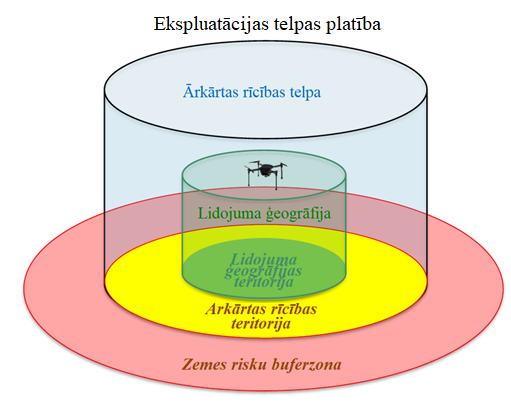 1. attēls. Saikne starp “lidojuma ģeogrāfiju”, “lidojuma ģeogrāfijas teritoriju”, “ārkārtas rīcības teritoriju”, “ekspluatācijas telpas platību” un “zemes risku buferzonu”.GAISA TELPAS NOVĒROTĀJA (AO) PIENĀKUMIAO nodarbināšana neaprobežojas tikai ar lidojumiem, uz kuriem attiecas STS, – tos var nodarbināt arī citos lidojumos “specifiskajā” kategorijā. Saskaņā ar UAS.STS-02.050. punktā noteikto AO ir šādi pamatpienākumi:1) rūpīgi veikt ap bezpilota gaisa kuģa (UA) esošās gaisa telpas vizuālu novērošanu, lai noteiktu risku sadurties ar pilotējamu gaisa kuģi;2) saglabāt informētību par UA atrašanās vietu, veicot tiešu vizuālu novērošanu vai izmantojot elektroniskos līdzekļus;3) brīdināt tālvadības pilotu, ja tiek konstatēta bīstamība, un palīdzēt novērst vai samazināt iespējamo nelabvēlīgo ietekmi.BĪSTAMU PREČU PĀRVADĀŠANA “SPECIFISKAJĀ” KATEGORIJĀa) Bīstamas preces var transportēt “specifiskajā” UAS lidojumu kategorijā tikai tad, ja UAS ekspluatants spēj pierādīt, ka šie priekšmeti neradīs bojājumu vai kaitējumu trešām personām vai videi nelaimes gadījumā. Ja tas atbilst lidojuma prasībām, pieņemami būtu izmantot triecienizturīgu konteineru, kas novērstu bīstamu preču noplūdi/dispersiju nelaimes gadījumā. Šādā gadījumā UAS ekspluatantam ir jāpierāda, ka konteiners spēj saglabāt/aizsargāt bīstamas preces, neradot bojājumu vai kaitējumu trešām personām vai videi nelaimes gadījumā. Pierādot konteinera atbilstību, jāņem vērā lidojuma ekspluatācijas parametri (lidojuma ātrums, absolūtais augstums, laika apstākļi u. c.), kā arī ekspluatācijas ģeogrāfiskās zonas noteicošie aspekti.b) Novērtējot bīstamu preču pārvadāšanas darbības risku, jāņem vērā turpmākais:1) risks, ko šādi priekšmeti rada personām, kas ir tieši iesaistītas to apstrādē, videi, trešām personām un to mantai;2) apdraudējums, ko rada bīstamu preču daudzums un klase;3) bīstamām precēm paredzētā konteinera tehniskās īpašības;4) bīstamu preču apstrādē iesaistīto personu kompetences līmenis un5) ģeogrāfiskā zona, kurā lidojums tiks veikts.c) UAS ekspluatantam, kas vēlas veikt lidojumus “specifiskajā” kategorijā, lai pārvadātu bīstamas preces, ir jāizveido bīstamu preču mācību programmas iesaistītajam personālam atbilstoši Tehnisko instrukciju prasībām. Šīm mācību programmām jāatbilst lidojumos iesaistītā personāla pienākumiem. Kompetentajai iestādei šīs mācību programmas ir jāpārskata un jāapstiprina, un tām ir jāaptver vismaz šādi aspekti:1) bīstamu preču terminoloģija;2) bīstamu preču klasifikācija;3) bīstamu preču marķēšana;4) tādu bīstamu preču identificēšana, kuriem izmantota “SDS” un Vispārējā saskaņotā ķīmisko vielu klasifikācijas un marķēšanas sistēma (GHS) preču marķēšanai;5) Tehniskajās instrukcijās norādītā bīstamu preču saraksta izmantošana;6) bīstamu preču glabāšana un apstrāde, tostarp, bet ne tikai nesaderīgu bīstamu preču nošķiršana, bīstamu preču iekraušana un bīstamu preču nostiprināšana;7) darbiniekiem un trešām personām paredzētie norādījumi un drošības pasākumi un8) ERP iekļautās avārijas situācijas/ziņošanas procedūras gadījumā, ja noticis negadījums/incidents ar bīstamām precēm.VISPĀRĪGI NOTEIKUMI(..)Ja UAS ekspluatanti plāno veikt lidojumu, uz kuru attiecas PDRA, tiem saistībā ar izvēlēto PDRA tabulā ir jāaizpilda pēdējās divas kolonnas ar nosaukumu “integritāte” un “pierādījumi”. Kolonnā “integritāte” tiem ir jāpaskaidro, kā ir ievērots integritātes līmenis, bet kolonnā “pierādījumi” – kā šis integritātes līmenis ir pierādīts. Lai palīdzētu UAS ekspluatantiem, abas kolonnas jau ir aizpildītas, tomēr UAS ekspluatants tekstu var pielāgot savām vajadzībām.Ja UAS lidojums pilnībā neiekļaujas PDRA robežās, UAS ekspluatantam ir jāveic pilnīgs riska novērtējums un jāiesniedz tas kompetentajai iestādei. Nav jāveic izmaiņas PDRA, ja vien kompetentā iestāde nepiekrīt nelielu izmaiņu veikšanai.AMC# par 11. pantuPiezīmes2. tabula. To PDRA saraksts, kas publicēti kā AMC2-5 par UAS regulas 11. pantuSORA izpratnē ir jāpiemēro šādas definīcijas:“apdzīvota vieta” ir “blīvi apdzīvots rajons”, kā noteikts Regulā (ES) Nr. 965/2021 (Gaisa kuģu ekspluatācijas regula): “attiecībā uz pilsētu vai apdzīvotu vietu tas ir jebkurš rajons, kas tiek galvenokārt izmantots dzīvošanai, komercdarbībai vai atpūtai”, un“lauku apvidus” tiek izmantots saistībā ar gaisa sadursmju risku, un ar to tiek apzīmēta telpa ārpus apdzīvotas vietas un lidlauka satiksmes zonas (ATZ).IEPRIEKŠ DEFINĒTS RISKA NOVĒRTĒJUMS PDRA-G01, 1.21. redakcija2020. gada decembra2022. gada janvāra IZDEVUMS(..)b) PDRA raksturojums un noteikumi nosacījumiŠā PDRA raksturojums un noteikumi nosacījumi ir apkopoti turpmāk PDRA-G01.1. tabulā.PDRA-G01.12. tabula. Galvenie PDR-G01 ierobežojumi un nosacījuminoteikumiTurpmāk izklāstīti noteikumi, kas ir piemērojami attiecībā uz UAS ekspluatantiem saistībā ar tā personāla kvalifikācijas, kompetences un skaidru pienākumu sadalījuma nodrošināšanu, kurš atbild par UAS lidojumiem būtisko pienākumu izpildi. UAS ekspluatanti var pieņemt lēmumu paplašināt šīs prasības atbilstoši to darbībai.A.1. Personāla, kas atbild par UAS lidojumam būtisko pienākumu izpildi, mācības un kvalifikācijaA.1.1. UAS ekspluatantam jānodrošina, lai visam personālam, kas atbild par UAS lidojumam būtisko pienākumu izpildi (t. i., visiem lidojuma veikšanā iesaistītajiem cilvēkiem), tiktu nodrošinātas kompetencē balstītas un pienākumiem pielāgotas teorētiskās un praktiskās mācības, ko veido turpmāk minētie elementi.A.1.1.2. Pamatzināšanas no kompetenču ietvara, kas nepieciešamas, lai personāls būtu atbilstoši sagatavots droša lidojuma veikšanai, ir šādas:A.1.1.2.1. UAS regula;A.1.1.2.2. UAS gaisa telpas ekspluatācijas principi; A.1.1.2.3. lidotmāka un aviācijas drošība; A.1.1.2.4. cilvēka veiktspējas ierobežojumi; A.1.1.2.5. meteoroloģija;A.1.1.2.6. navigācija/kartes; A.1.1.2.7. zināšanas par UA, A.1.1.2.8. ekspluatācijas procedūras;A.1.1.2.9. apkalpes uzdevumu sadale;A.1.1.2.10. secīgu sakaru nodibināšana un A.1.1.2.11. koordinācija un nodošana.A.1.1.3. Iepazīstināšana ar “specifisko” lidojumu kategorijuA.1.1.3.1. Mācībām jābūt dokumentētām (jābūt pieejamai vismaz mācību programmai).Pēc kompetentās iestādes vai tās pilnvarota pārstāvja pieprasījuma pārbaudei ir jāiesniedz mācības apliecinoši pierādījumi.A.2. AOA.2.1. AO jābūt noteiktiem šādiem galvenajiem pienākumiem:A.2.1.1. rūpīgi veikt ap UA esošās gaisa telpas vizuālu novērošanu, lai noteiktu risku sadurties ar pilotējamu gaisa kuģi;A.2.1.2. saglabāt informētību par UA atrašanās vietu, veicot tiešu vizuālu novērošanu vai izmantojot elektroniskos līdzekļus, unA.2.1.3. brīdināt tālvadības pilotu, ja tiek konstatēta bīstamība, un palīdzēt novērst vai samazināt iespējamo nelabvēlīgo ietekmi.Tālvadības pilotsA.3.1. Tālvadības pilots ir pilnvarots pārtraukt vai atlikt atsevišķus vai visus lidojumus šādos apstākļos: A.3.1.1. ir apdraudēta personu drošība vaiA.3.1.2. ir apdraudēts īpašums uz zemes, vai A.3.1.3. ir apdraudēti citi gaisa telpas lietotāji, vaiA.3.1.4. ir pārkāpti šā pilnvarojuma noteikumi.A.3.2. Ja tiek izmantoti VO, tālvadības pilotam jānodrošina, lai nepieciešamie VO būtu pieejami un pareizi izvietoti un lai ar viņiem ir iespējams pienācīgi sazināties.A.3.3. Tālvadības pilotam jānodrošina, lai UA neielidotu mākoņos un lai mākoņi neapgrūtinātu tālvadības pilotam vai kādam VO veikt tās gaisa telpas vizuālu novērošanu ar neapbruņotu aci, kurā lido bezpilota gaisa kuģis, lai pamanītu iespējamo sadursmes situāciju draudus.A.4. Daudzpilotu apkalpes sadarbība (MCC)A.4.1. Gadījumos, kad var būt nepieciešama MCC, UAS ekspluatantam ir:A.4.1.1. jāiekļauj procedūras, ar kurām nodrošina koordināciju starp tālvadības apkalpes locekļiem, izmantojot stabilus un efektīvus sakaru kanālus. Šīm procedūrām jāietver vismaz šādi pasākumi:A.4.1.1.1. uzdevumu sadale tālvadības apkalpes locekļiem unA.4.1.1.2. secīgu sakaru nodibināšana; A.4.1.2. jānodrošina, ka MCC ir ietverta tālvadības apkalpes mācībās.A.5. Tālvadības apkalpe ir piemērota darba pienākumu izpildeiA.5.1. UAS ekspluatantam ir jābūt noteiktai politikai, kā tālvadības apkalpe var apliecināt savu piemērotību darba pienākumu izpildei pirms lidojuma veikšanas. A.5.2. Tālvadības apkalpei pirms jebkura lidojuma veikšanas ir jāapliecina sava piemērotība darba pienākumu izpildei saskaņā ar UAS ekspluatanta noteikto politiku.A.6. Tehniskās apkopes personālsA.6.1. Visam personālam, ko UAS ekspluatants ir pilnvarojis veikt tehniskās apkopes pasākumus, jābūt pienācīgi apmācītam dokumentēto tehniskās apkopes procedūru īstenošanā.A.6.2. Pēc kompetentās iestādes vai tās pilnvarota pārstāvja pieprasījuma pārbaudei ir jāiesniedz mācības apliecinoši pierādījumi.A.6.3. UAS ekspluatants var paziņot, ka tehniskās apkopes darba grupa ir pabeigusi mācības par dokumentētajām tehniskās apkopes procedūrām, tomēr pierādījumi par šādām mācībām ir jādara pieejami pēc kompetentās iestādes vai pilnvarotā pārstāvja pieprasījuma.IEPRIEKŠ DEFINĒTS RISKA NOVĒRTĒJUMS PDRA-G02, 1.10. redakcija2020. gada decembra 2022. gada janvāra IZDEVUMSa) TvērumsŠis PDRA ir sagatavots, piemērojot metodoloģiju, kas ir aprakstīta AMC1 par UAS regulas 11. pantu, attiecībā uz UAS lidojumiem, kas īstenoti veikti “specifiskajā” kategorijā ar šādiem galvenajiem raksturlielumiem:1) ar UA, kura maksimālie raksturīgie izmēri (piemēram, spārnu plētums, rotora diametrs/laukums vai maksimālais attālums starp rotoriem, ja ir vairāki rotori) nepārsniedz 3 m un tipiskā kinētiskā enerģija nepārsniedz 34 kJ;2) ārpus tālvadības pilota tiešās redzamības (BVLOS);3) mazapdzīvotās teritorijās;4) gaisa telpā, kas ir rezervēta vai norobežota UAS lidojumam atbilstoši gaisa sadursmju riskam, ko var klasificēt kā ARC-a – bīstama zona vai ierobežota lidojuma zona, kas ir paredzēta bezpilota gaisa kuģa lidojumu veikšanai;5) tiešā C2 datu pārraides posma zonā (radioiekārtu tiešās redzamības zonā), nepārsniedzot rezervētās gaisa telpas augšējās robežas augstumu.b) PDRA raksturojums un nosacījuminoteikumiŠā PDRA raksturojums un nosacījuminoteikumi ir apkopoti turpmāk PDRA-G02.1. tabulā.PDRA-G02.1. tabula. Galvenie PDRA-G02 ierobežojumi un nosacījumiIEPRIEKŠ DEFINĒTS RISKA NOVĒRTĒJUMS PDRA-S01, 1.10. redakcija2020. gada decembra 2022. gada janvāra IZDEVUMSa) TvērumsŠis PDRA attiecas uz tāda paša tipa lidojumiem, uz ko attiecas standarta scenārijs STS-01 (UAS regulas pielikuma 1. papildinājums), tomēr tas sniedz UAS ekspluatantam iespēju izmantot UAS, kas nav jāmarķē kā C5 klase.Šis PDRA attiecas uz UAS lidojumiem, kas tiek veikti:1) ar UA, kura maksimālie raksturīgie izmēri (piemēram, spārnu plētums, rotora diametrs/laukums vai maksimālais attālums starp rotoriem, ja ir vairāki rotori) nepārsniedz 3 m un MTOM nepārsniedz 25 kg;2) tālvadības pilota tiešās redzamības zonā (VLOS);3) virs kontrolējamas zemes teritorijas, kas var atrasties apdzīvotā teritorijā;4) zemāk par 150 mne augstāk par 120 m virs pārlidojamās virsmas zemes līmeņa (AGL) (izņemot tad, ja lidojums tiek veikts tuvu šķēršļiem) un5) kontrolējamā vai nekontrolējamā gaisa telpā ar nosacījumu, ka pastāv zema saskarsmes iespējamība ar pilotējamu gaisa kuģi.b) PDRA raksturojums un nosacījuminoteikumiPDRA raksturojums un nosacījumiŠā PDRA raksturojums un nosacījuminoteikumi ir apkopoti turpmāk PDRA-S01.1. tabulā.Ekspluatācijas raksturojums (tvērums un ierobežojumi)PDRA-S01.1. tabula. Galvenie PDRA-S01 ierobežojumi un nosacījuminoteikumiIEPRIEKŠ DEFINĒTS RISKA NOVĒRTĒJUMS PDRA-S02, 1.01. redakcija2020. gada decembra2022. gada janvāra IZDEVUMSa) TvērumsŠis PDRA attiecas uz tāda paša tipa lidojumiem, uz ko attiecas standarta scenārijs STS-02 (UAS regulas pielikuma 1. papildinājums), tomēr tas sniedz UAS ekspluatantam iespēju izmantot UAS, kas nav jāmarķē kā C6 klase.Šis PDRA attiecas uz UAS lidojumiem, kas tiek veikti:1) ar UA, kura maksimālie raksturīgie izmēri (piemēram, spārnu plētums, rotora diametrs/laukums vai maksimālais attālums starp rotoriem, ja ir vairāki rotori) nepārsniedz 3 m un MTOM nepārsniedz 25 kg;2) ne tālāk par 2 km no tālvadības pilota, ja tiek izmantoti gaisa telpas novērotāji (AO); citā gadījumā ne tālāk par 1 km;3) virs kontrolējamas zemes teritorijas, kas pilnībā atrodas mazapdzīvotā teritorijā;4) zemāk par 150 mne augstāk par 120 m virs zemes līmeņa (AGL)pārlidojamās virsmas  (izņemot tad, ja lidojums tiek veikts tuvu šķēršļiem) un5) kontrolējamā vai nekontrolējamā gaisa telpā ar nosacījumu, ka pastāv zema saskarsmes iespējamība ar pilotējamu gaisa kuģi.b) PDRA raksturojums un nosacījuminoteikumiŠā PDRA raksturojums un nosacījuminoteikumi ir apkopoti turpmāk PDRA-S02.1. tabulā.PDRA-S02.1. tabula. Galvenie PDRA-S02 ierobežojumi un nosacījuminoteikumiIEPRIEKŠ DEFINĒTS RISKA NOVĒRTĒJUMS PDRA-G03, 1.0. izdevums2022. gada janvāra IZDEVUMSa) TvērumsŠis PDRA ir sagatavots, piemērojot metodoloģiju, kas ir aprakstīta AMC1 par UAS regulas 11. pantu, attiecībā uz UAS lidojumiem, ko veic “specifiskajā” kategorijā:1) ar UA, kura maksimālie raksturīgie izmēri (piemēram, spārnu plētums, rotora diametrs/laukums vai maksimālais attālums starp rotoriem, ja ir vairāki rotori) nepārsniedz 3 m un tipiskā kinētiskā enerģija nepārsniedz 34 kJ;2) ārpus tālvadības pilota tiešās redzamības (BVLOS);3) mazapdzīvotās teritorijās;4) tiešā C2 datu pārraides posma zonā ekspluatācijas telpas platībā, nepārsniedzot 30 m virs pārlidojamās teritorijas (vai citu ekspluatācijas dalībvalsts noteikto absolūto augstumu);5) sekojot iepriekš ieprogrammētiem vai iepriekš ieplānotiem elastīgiem maršrutiem ekspluatācijas telpas platībā; 6) kādos no šiem apstākļiem:i) rezervētā vai norobežotā gaisa telpā UAS lidojumiem;ii) lidojumā ar maksimālo augstumu, kas nepārsniedz 30 m no zemes;iii) lidojumā ne tālāk par 30 m horizontāli no šķēršļa, lidojot maksimālā augstumā, kas nepārsniedz 15 m no šķēršļa; ja šķēršļa augstums nepārsniedz 20 m, lidojuma augstums var būt līdz 30 m no šķēršļa (proti, kopā ne vairāk par 50 m no zemes);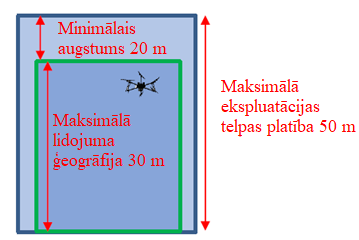 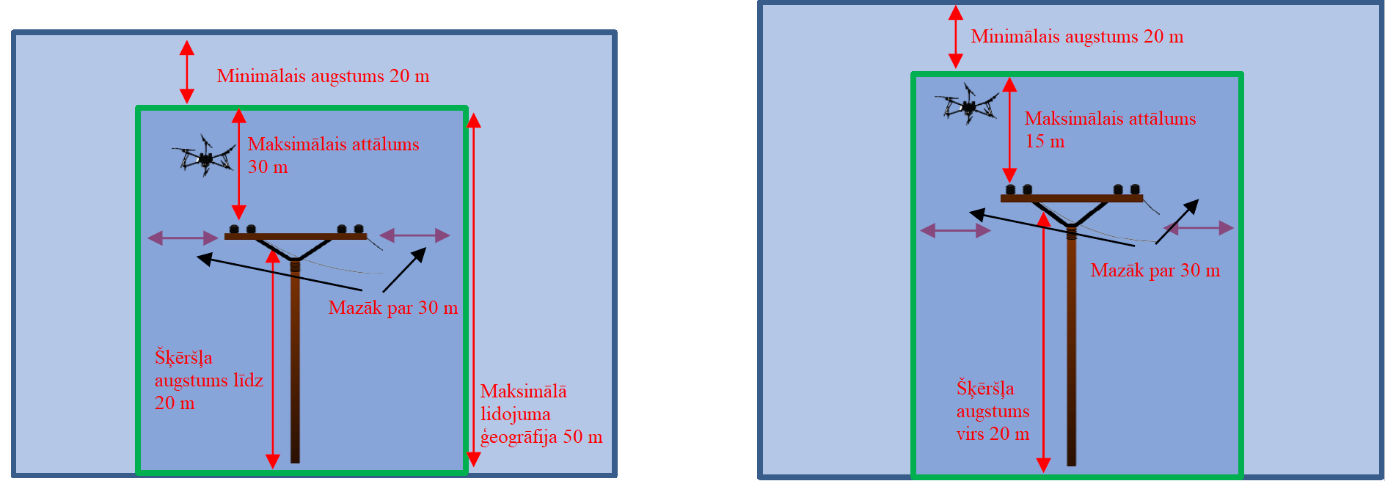 1. attēls. Lidojuma ģeogrāfija un ekspluatācijas telpas platība, ja lidojums netiek veikts rezervētā vai norobežotā teritorijā7) ekspluatācija notiek regulāri, lai veiktu regulāras iekārtu un infrastruktūras objektu, piemēram, ražotņu un līdzīgu objektu, pārbaudes, un ekspluatācija notiek netipiskā gaisa telpā šādu mākslīgu, kā arī dabisku šķēršļu, ja tādi ir, ekranēšanas ietvaros. Pieteikumā skaidri jānorāda ekspluatācijas teritorija, un kompetentajai iestādei ir jāizdod “precīza” ekspluatācijas atļauja saskaņā ar GM1 par UAS.SP EC.040. punkta 1. apakšpunktu.1. piezīme. Šis PDRA ir pielāgots regulārai, automātiskai uzraudzības darbībai un iekārtu un infrastruktūras objektu pārbaudei. To var izmantot par pamatu citiem mērķiem, un tādējādi var būt nepieciešams papildu riska novērtējums.2. piezīme. Atbilstoši šim PDRA daudzus UAS lidojumus var veikt augstā automatizācijas līmenī, kas kompetentajām iestādēm jāņem vērā attiecībā uz prasīto praktisko prasmju mācību kursa līmeni un novērtējumu, jo tam ir jābūt samērīgam ar tālvadības pilotam prasīto līdzdalības zemāko līmeni.b) PDRA raksturojums un nosacījumiŠā PDRA raksturojums un nosacījumi ir apkopoti turpmāk PDRA-G03.1. tabulā.PDRA-G03.1. tabula. Galvenie PDRA-G03 ierobežojumi un noteikumiPĀRROBEŽU OPERĀCIJASa) UAS ekspluatantam, kurš plāno veikt operāciju, kam nepieciešama ekspluatācijas atļauja un kas daļēji vai pilnībā paredzēta dalībvalstī, kura nav reģistrācijas valsts, vispirms no reģistrācijas valsts jāsaņem visas šai operācijai nepieciešamās atļaujas, ja vien UAS ekspluatantam nav LUC ar atbilstošām tiesībām. Šis process attiecas arī uz gadījumu, kad UAS ekspluatants plāno veikt operāciju tikai DV, kas nav reģistrācijas valsts.b) UAS ekspluatantam:1) jānosaka piemērojamie vietējie nosacījumi ekspluatācijas teritorijā;jāpielāgo ekspluatācijas procedūras pēc nepieciešamības: 2) jāpielāgo ekspluatācijas procedūras pēc nepieciešamības:i) jāievēro piemērojamie vietējie nosacījumi;ii) atbilstoši ekspluatācijas atļaujā noteiktajai risku mazinošu pasākumu piemērošanai jaunajā(-ās) vietā(-ās);3) jāiesniedz operācijas DV kompetentajai iestādei (skat. saites uz NAA tīmekļvietnēm: https://www.easa.europa.eu/domains/civil-drones/naa) pieteikums pārrobežu operācijai, izmantojot AMC1 par 13. panta 1. punktu noteikto veidlapu, kam pievienots turpmākais:i) reģistrācijas DV kompetentās iestādes izsniegtās ekspluatācijas atļaujas kopija vai LUC pilnvaru kopija, ja operācija tiek veikta atbilstoši LUC tiesībām;ii) ekspluatācijas rokasgrāmatas (OM) nodaļa(-as)/sadaļa(-as), kurā(-ās) noteiktas ekspluatācijas procedūras un attiecīgā informācija ar nepieciešamajiem grozījumiem, lai ievērotu vietējos noteikumus un piemērotu risku mazinošus pasākumus jaunajai(-ām) paredzētajai(-ām) vietai(-ām), ja vien UAS ekspluatantam nav LUC ar atbilstošām tiesībām, uniii) pierādījumi par grozīto procedūru (skat. ii) punktu) ievērošanu atbilstoši noturības līmenim, kāds ir risku mazinošiem pasākumiem, ja tādi ir, ja vien UAS ekspluatantam nav LUC ar atbilstošām tiesībām.c) DV kompetentajai iestādei bez nepamatotas kavēšanās jāizvērtē UAS ekspluatanta sniegtā informācija un jāpārbauda, kā tiek piemērots(-ti) vietējais(-ie) nosacījums(-i) un atjauninātie risku mazinošie pasākumi, kas piemērojami paredzētajai(-ām) operācijas vietai(-ām).d) Ja operācijas DV kompetentā iestāde ir apmierināta ar rezultātu, tā apstiprina pieņemamību reģistrācijas DV kompetentajai iestādei un UAS ekspluatantam (skat. AMC1 par 13. panta 2. punktu noteikto standartformu), apliecinot, ka atjauninātie risku mazinošie pasākumi un procedūras ir atbilstošas paredzētajai(-ām) vietai(-ām).e) Pēc pieņemamības apstiprinājuma saņemšanas UAS ekspluatants var sākt operāciju.g) UAS ekspluatants, kam ir LUC ar pilnvarās norādītām atbilstošām tiesībām, var veikt operāciju, neievērojot iepriekš minētās procedūras. Tomēr UAS ekspluatantam:1) operācijas DV ir jāiesniedz pieteikums, izmantojot AMC1 par 13. panta 1. punktu noteikto veidlapu, kam pievienots turpmākais:i) saskaņā ar UAS regulas pielikuma UAS.LUC.050. punktu saņemto apstiprināšanas noteikumu kopija unii) paredzētās operācijas vieta(-as) saskaņā ar UAS regulas 13. panta 1. punkta 1. daļas b) apakšpunktu.2) Ja LUC pilnvarās ietilpst tiesības novērtēt vietējos nosacījumus un piemērot risku mazinošus pasākumus citās vietās, tad UAS ekspluatants var sākt operāciju, tiklīdz tas ir saņēmis apstiprinājumu par pieteikuma saņemšanu un pilnīgumu.3) Ja LUC pilnvarās neietilpst tiesības novērtēt vietējos nosacījumus un/vai piemērot risku mazinošus pasākumus citās vietās, tad UAS ekspluatants var sākt operāciju tikai pēc tam, kad ir saņēmis pieņemamības apstiprinājumu (skat. AMC1 par 13. panta 2. punktu noteikto standartformu), apliecinot, ka atjauninātie risku mazinošie pasākumi un procedūras ir atbilstošas paredzētajai(-ām) vietai(-ām).PIETEIKUMA VEIDLAPA PĀRROBEŽU UAS OPERĀCIJAIPieteikuma veidlapas aizpildīšanas norādījumiJa pieteikums attiecas uz pārrobežu UAS operācijas pieņemamības apstiprinājuma grozījumu, norādīt pieņemamības apstiprinājuma numuru un ar sarkanu aizpildīt laukus, kas ir grozīti, salīdzinot ar pēdējo pieņemamības apstiprinājumu.1.1. UAS ekspluatanta reģistrācijas numurs saskaņā ar UAS regulas 14. pantu.1.2. UAS ekspluatanta vārds un uzvārds, kas norādīts reģistrācijas procesā.1.3. Kontaktinformācija saziņai ar personu, kas ir atbildīga par operāciju un atbild uz kompetentās iestādes iespējamiem jautājumiem saistībā ar operāciju.1.4. Izvēlēties vienu no divām iespējām.1.4.1. Reģistrācijas DV kompetentās iestādes izsniegtās ekspluatācijas atļaujas vai LUC apstiprināšanas noteikumu numurs. Pieteikumam jāpievieno atsauces dokumenti.1.4.2. Derīguma termiņš 1.4.2. punktā minētajiem dokumentiem. Ja derīguma termiņš ir neierobežots, norādīt “Neierobežots”.2.1. Datums, kurā UAS ekspluatants plāno sākt operāciju.2.2. Datums, kurā UAS ekspluatants plāno beigt operāciju. UAS ekspluatants var lūgt neierobežotuderīguma termiņu; šādā gadījumā norādīt “Neierobežots”.2.3. Vieta(-as) operācijas DV, kur UAS ekspluatants plāno veikt UAS operāciju. Nosakot vietu(-as), jānorāda visa ekspluatācijas telpas platība un zemes risku buferzona (sarkanā līnija 1. attēlā). Vieta(-as) jāizsaka tāpat kā ekspluatācijas atļaujā (piemēram, “vispārīga” vai “precīza” (skat. GM2 par UAS.SPEC.030. punkta 2. apakšpunktu)).Piegulošā teritorija 		Piegulošā teritorija1. attēls. Ekspluatācijas teritorija un zemes risku buferzona2.4. Norādīt ārkārtas rīcības telpas augšējo robežu, kas izteikta metros un pēdās iekavās (pievienojot gaisa sadursmju riska buferzonu, ja nepieciešams), izmantojot AGL atsauci, ja augšējā robeža ir zem 150 m (492 pēdām), vai MSL atsauci, ja augšējā robeža pārsniedz 150 m (492 pēdas).2.5. Izvēlēties vienu vai vairākas no deviņām iespējām. Izvēlēties “cits”, ja nekas no iepriekš minētā nav piemērojams (t. i., militārās zonas).2.6. Norādīt vietējos nosacījumus, kas ir piemērojami 2.3. punktā noteiktajai(-ām) vietai(-ām) (piemēram, īpašu frekvenci, no kuras jāizvairās, vietējos apdrošināšanas noteikumus u. c.). Ja nepieciešams, var pievienot atsevišķu dokumentu.3.1. Ja ekspluatācijas procedūras ir jāatjaunina, ņemot vērā jaunās vietas vai vietējos nosacījumus, norādīt OM identifikācijas un pārskatīšanas numuru vai dokumentu ar OM izrakstu, tostarp nodaļu, kurā aprakstītas UAS ekspluatanta grozītās ekspluatācijas procedūras un attiecīgā informācija. Šis dokuments jāpievieno pieteikumam. Citos gadījumos norādīt “n/p”.3.2. Ja procedūras tiek atjauninātas, lai pievērstos jaunās vietas raksturīgajām pazīmēm vai ievērotu vietējos nosacījumus, norādīt identifikācijas un pārskatīšanas numuru pierādījumiem par atbilstību. Šis dokuments jāpievieno pieteikumam. Citos gadījumos norādīt “n/p”.4. Brīvā teksta lauks jebkādas attiecīgas piezīmes pievienošanai.Piezīme. LUC gadījumā 3. punktā prasītais nav jāaizpilda, ja atbilstoši LUC apstiprināšanas noteikumiem organizācijai ir tiesības paplašināt ekspluatācijas atļaujā noteikto uz dažādām vietām.PIEŅEMAMĪBAS APSTIPRINĀJUMA VEIDLAPA PĀRROBEŽU UAS OPERĀCIJAI “SPECIFISKAJĀ” KATEGORIJĀNorādījumi par to, kā aizpildīt pieņemamības apstiprinājuma veidlapu pārrobežu UAS operācijai “specifiskajā” kategorijā1.1. UAS ekspluatanta reģistrācijas numurs saskaņā ar UAS regulas 14. pantu.1.2. UAS ekspluatanta vārds un uzvārds, kas norādīts reģistrācijas procesā.1.3. Kontaktinformācija saziņai ar personu, kas ir atbildīga par operāciju un atbild uz kompetentās iestādes iespējamiem jautājumiem saistībā ar operāciju.1.4. Izvēlēties vienu no divām iespējām.1.4.1. Reģistrācijas DV kompetentās iestādes izsniegtās ekspluatācijas atļaujas vai LUC apstiprināšanas noteikumu numurs.1.4.2. Derīguma termiņš 1.4.2. punktā minētajiem dokumentiem. Ja derīguma termiņš ir neierobežots, norādīt “Neierobežots”.2.1. Vieta(-as) operācijas DV, kur UAS ekspluatants ir pilnvarots veikt operāciju. Nosakot vietu(-as), jānorāda visa ekspluatācijas telpas platība un zemes risku buferzona (sarkanā līnija 2. attēlā). Vieta(-as) jāizsaka tāpat kā ekspluatācijas atļaujā (piemēram, “vispārīga” vai “precīza” (skat. GM2 par UAS.SPEC.030. punkta 2. apakšpunktu)).Piegulošā teritorija 		Piegulošā teritorija2. attēls. Ekspluatācijas teritorija un zemes risku buferzona2.2. Norādīt apstiprinātās ārkārtas rīcības telpas augšējo robežu, kas izteikta metros un pēdās iekavās (pievienojot gaisa sadursmju riska buferzonu, ja nepieciešams), izmantojot AGL atsauci, ja augšējā robeža ir zem 150 m (492 pēdām), vai MSL atsauci, ja augšējā robeža pārsniedz 150 m (492 pēdas).3. Brīvā teksta lauks jebkādas attiecīgas piezīmes pievienošanai.4.1. Pieņemamības apstiprinājuma atsauces numurs atbilstoši kompetentās iestādes izsniegtajam.Numuram ir jāatbilst šādam formātam:NNN-CBO-xxxxx/yyykur:“NNN” ir ISO 3166 tās DV trīsburtu kods, kas izsniedz ekspluatācijas atļaujas numura pieņemamības apstiprinājumu;“CBO” ir noteiktā lauka nozīme “pārrobežu operācija”;“xxxxx” ir līdz 12 burtciparu zīmēm, kas nosaka ekspluatācijas atļaujas numura pieņemamības apstiprinājumu, un“yyy” ir trīs burtciparu zīmes, kas nosaka ekspluatācijas atļaujas numura pieņemamības apstiprinājuma pārskatīšanas numuru. Katrs grozījums, kas skars ekspluatācijas atļaujas numura pieņemamības apstiprinājumu, noteiks jaunu pārskatīšanas numuru.4.2. Ekspluatācijas atļaujas pieņemamības apstiprinājuma derīguma termiņš var būt neierobežots; šādā gadījumā norādīt “neierobežots”. Pieņemamības apstiprinājums būs derīgs tik ilgi, kamēr UAS ekspluatants ievēros attiecīgos UAS regulas noteikumus un ekspluatācijas atļaujā un pieņemamības apstiprinājumā paredzētos nosacījumus.4.3. Ja UAS ekspluatants ir iesniedzis operācijas DV kompetentajai iestādei pilnīgo, pārskatīto ekspluatācijas rokasgrāmatu (OM), norādīt tās identifikācijas un pārskatīšanas numuru. Citos gadījumos, kad iesniegta ir tikai OM nodaļa/sadaļa ar atjauninātajām vietām un procedūrām, norādīt tās identifikācijas un pārskatīšanas numuru. Ja vietējie nosacījumi nav norādīti vai nav nepieciešamības atjaunināt procedūras OM, norādīt “n/p”.4.4. Ja paredzēts, norādīt identifikācijas un pārskatīšanas numuru pierādījumiem par atbilstību.1. piezīme. LUC gadījumā 4.3. un 4.4. punktā prasītais nav jāaizpilda, ja atbilstoši LUC apstiprināšanas noteikumiem organizācijai ir tiesības paplašināt ekspluatācijas atļaujā noteikto uz dažādām vietām.2. piezīme. Veidlapu var apstiprināt ar elektronisko parakstu un elektronisko zīmogu. QR kodam jānodrošina saite uz vietējo datubāzi, kur glabājas pārrobežu operācijas pieņemamības apstiprinājums.LĪDZEKĻI PILOTĒJAMĀS AVIĀCIJAS INFORMĒŠANAI PAR UAS ĢEOGRĀFISKAJĀM ZONĀMAtkarībā no UAS ģeogrāfiskās zonas derīguma termiņa dalībvalstis pēc vajadzības var izmantot AIP un NOTAM, lai informētu pilotējamo aviāciju par:UAS ģeogrāfiskajām zonām, kurās uz UAS neattiecas viena vai vairākas no “atvērtās” kategorijas prasībām saskaņā ar UAS regulas 15. panta 2. punktu;citām UAS ģeogrāfiskajām zonām, kas ir būtiskas pilotējamai aviācijai (piemēram, U-space).Attiecībā uz pagaidu zonām var izmantot NOTAM, savukārt zonām ar ilgāku derīguma termiņu atbilstošāka ir publikācija AIP.PĀRROBEŽU UAS ĢEOGRĀFISKĀS ZONASJa vairāk nekā viena dalībvalsts nolemj noteikt pārrobežu UAS ģeogrāfiskās zonas, šīm dalībvalstīm ir jāizstrādā koordinācijas procedūras saskaņā ar UAS regulas 19. panta 1. punktu. Šajās koordinācijas procedūrās ir jānorāda, kuri valsts kodi jāizmanto zonu identificēšanai.DATU INTEGRITĀTEApstrādājot ar UAS ģeogrāfiskajām zonām saistītos datus, kas minēti GM3 par 15. panta 1. punktu 2. piemērā, datu integritāte tiek nodrošināta vismaz atbilstoši Komisijas 2017. gada 1. marta Īstenošanas regulas ES 2017/373 daļas ATM/ANS.OR.A.085. punkta b) apakšpunkta 2. daļai “Aeronavigācijas datu kvalitātes pārvaldība” un daļas AIS.TR.200. punkta c) apakšpunktam “Vispārīgi noteikumi”.VISPĀRĒJIE ASPEKTISaskaņā ar Čikāgas konvenciju UAS ģeogrāfiskās zonas ar ierobežojumiem un aizliegumiem nedrīkst noteikt virs atklātām jūrām / starptautiskas gaisa telpas.UAS ģeogrāfiskās zonas tiek noteiktas saskaņā ar dalībvalstu noteikto politiku un procedūrām. Dažādas institūcijas (piemēram, valsts iestādes, tiesībaizsardzības iestādes, ANSP, vietējās institūcijas, dabas parku vadība, militārie spēki u. c.) var ierosināt UAS ģeogrāfisko zonu noteikšanu. Ierosinātāja institūcija var iesniegt apstiprinātājai institūcijai datus par UAS ģeogrāfisko(-ajām) zonu(-ām), pievienojot tiem papildmateriālu, saskaņā ar dalībvalstu pārbaudes un apstiprināšanas pasākumiem pēc nepieciešamības.Var tikt apsvērti formāli pasākumi starp ierosinātāju institūciju un institūciju, kas apstrādā datus UAS ģeogrāfiskās(-o) zonas(-u) noteikšanai. Šādi formāli pasākumi var būt konkrētas datu kvalitātes prasības.Ja iekļūšanai UAS ģeogrāfiskajā zonā nepieciešama lidojuma atļauja, dalībvalstīm jāizstrādā saistītā procedūra un jāizraugās institūcija, kas būs atbildīga par šādas atļaujas izsniegšanu.DATU KVALITĀTENosakot UAS ģeogrāfiskās zonas, dalībvalstis var izvirzīt konkrētas datu kvalitātes prasības, pamatojoties uz noteiktās zonas mērķi un vietu.1. piemērsJa UAS ģeogrāfiskā zona ir būtiska pilotējamai aviācijai (piemēram, U-space vai saskaņā ar UAS regulas 15. panta 2. punktu noteiktās zonas), tai, ciktāl tas praktiski iespējams, jāievēro datu kvalitātes prasības, kas piemērojamas aizliegtajām/ierobežotajām/bīstamajām zonām, kuras minētas Komisijas Īstenošanas regulas (ES) 2017/373 III pielikuma (daļa ATM/ANS.OR) 1. papildinājumā “Aeronavigācijas datu katalogs”.2. piemērsJa UAS ģeogrāfiskā zona ir būtiska tikai UAS operācijām, piemēram, virs apvidus, kurā ir viens no turpmāk minētajiem infrastruktūras objektiem vai teritorijām/zonām, DV var pielāgot UAS operāciju īpatnībām datu kvalitātes prasības (piemēram, precizitāti), kas noteiktas Komisijas Īstenošanas regulas (ES) 2017/373 III pielikuma (daļa ATM/ANS.OR) 1. papildinājumā “Aeronavigācijas datu katalogs”:automaģistrāles, ātrgaitas šosejas un ceļi;dzelzceļi;slimnīcas;mākslas darbi;lauku un pilsētas teritorijas;vietējie ierobežojumi, lai samazinātu troksni, ietekmi uz klimatu un vidi;dabas parki;rezervāti;apdzīvotas vietas;tilti;kritiskas vietas;drošas vietas;elektropārvades līnijas;zonas, kurās aizliegtas aerofotogrāfijas;ostas teritorijas;rūpniecības rajoni;avārijas situācijas bezapkalpes aparātu zonas (piemēram, teritorijas sakraušanai kaudzē vai avārijas nosēšanās veikšanai gaisa satiksmes konflikta vai iekārtu atteices gadījumā).ATBRĪVOŠANA(-AS) NO VIENAS VAI VAIRĀKĀM PRASĪBĀM ATTIECĪBĀ UZ UAS OPERĀCIJĀM “ATVĒRTAJĀ” KATEGORIJĀDalībvalstis var noteikt UAS ģeogrāfiskās zonas, kurās uz UAS operācijām neattiecas viena vai vairākas prasības attiecībā uz “atvērto” kategoriju. Ievērojot pārējās prasības attiecībā uz “atvērto” kategoriju, UAS ekspluatanti var veikt operācijas bez nepieciešamības pieteikties ekspluatācijas atļaujas saņemšanai.ATBRĪVOŠANA(-AS) NO VIENAS VAI VAIRĀKĀM PRASĪBĀM ATTIECĪBĀ UZ UAS OPERĀCIJĀM “ATVĒRTAJĀ” KATEGORIJĀPiemēri operācijām, kuras dalībvalstis var atļaut veikt UAS ģeogrāfiskajās zonās bez pieteikuma ekspluatācijas atļaujas saņemšanai:operācijas “atvērtajā” kategorijā ar UAS, kas pārsniedz 25 kg (dalībvalstis var noteikt citu masas robežvērtību);operācijas “atvērtajā” kategorijā, kas tiek veiktas augstāk par 120 m (dalībvalstis var noteikt citu augstuma robežvērtību).Atbrīvojumi var tikt piemēroti arī visām kategorijām, piemēram, ģeogrāfiskajās zonās, kur uz UAS neattiecas noteiktas tehniskās prasības, piemēram, elektroniskā identifikācija vai vietzinīgums.KOPĒJAIS UNIKĀLAIS CIPARU FORMĀTS “Kopējam unikālajam ciparu formātam” jābūt tādam, kā aprakstīts EUROCAE ED-269 “MINIMUM OPERATIONAL PERFORMANCE STANDARD FOR GEOFENCING” [EKSPLUATĀCIJAS VEIKTSPĒJAS MINIMĀLĀ STANDARTA ĢEONOŽOGOŠANAI] 8. nodaļā “UAS restriction zone data model” [UAS ierobežojuma zonas datu modelis] un 2. pielikumā “INFORMATION DEFINITION AND DATA STRUCTURES” [INFORMĀCIJAS DEFINĪCIJA UN DATU STRUKTŪRAS], 2020. gada jūnija izdevums.INFORMĀCIJAS PUBLICĒŠANA SAISTĪBĀ AR UAS ĢEOGRĀFISKAJĀM ZONĀM AERONAVIGĀCIJAS INFORMĀCIJAS PRODUKTOS UN PAKALPOJUMOSa) Dalībvalstīm aeronavigācijas informācijas publikācijas (AIP) ENR 5.3.1. sadaļā “Citi bīstami pasākumi” jāpublicē informācija par to, kur un kā dati par UAS ģeogrāfiskajām zonām ir publiski pieejami kopējā unikālajā ciparu formātā.b) Dalībvalstīm AIP sadaļā ENR 5.1. “Aizliegtās, ierobežotās un bīstamās zonas” jāpublicē informācija par UAS ģeogrāfiskajām zonām, kas ir būtiskas pilotējamu gaisa kuģu lidojumiem.c) Dalībvalstīm ne vien ir jānodrošina, ka informācija par UAS ģeogrāfiskajām zonām ir publiski pieejama kopējā unikālajā ciparu formātā, bet arī jānodrošina konsekvence datu publicēšanā AIP.PĀRROBEŽU UAS ĢEOGRĀFISKĀS ZONASVisām skartajām kaimiņu dalībvalstīm jānodrošina datu pieejamība attiecībā uz visu pārrobežu UAS ģeogrāfisko zonu, tostarp daļu(-ām), kas atrodas tās teritorijā, un daļu(-ām), kas atrodas kaimiņvalsts(-tu) teritorijā(-ās) (par datu kvalitāti saistībā ar attiecīgajām daļām atbildīga ir attiecīgā dalībvalsts). Saskaņošanas procesa nosacījumiem jānodrošina konsekvence visās attiecīgajās datu kopās.UAS ĢEOGRĀFISKO ZONU KARŠU PUBLICĒŠANAJa dalībvalstis nolemj publicēt UAS ģeogrāfisko zonu kartes savā tīmekļvietnē vai viedtālruņu lietotnēs, papildus datiem, kas publiskoti kopējā unikālajā ciparu formātā, jānodrošina arī atbilstība ED-269 8. nodaļai, 2020. gada jūnija izdevums.Dalībvalstīm jānodrošina atbilstība attiecīgajiem aeronavigācijas informācijas publikācijas (AIP) datiem gadījumos, kad UAS ģeogrāfiskās zonas vienlaikus tiek noteiktas un publicētas pilotējamas aviācijas nolūkos. Tas, piemēram, ir U-space gaisa telpas gadījums.PIEMĒRI UAS ĢEOGRĀFISKO ZONU KARTĒM AR KRĀSU KODA INDEKSUPiezīme. Turpmākie piemēri, tostarp krāsu kodi un paskaidrojumi, ir sniegti ar Latvijas ANSP “Latvijas gaisa satiksme” gādību un paredzēti tikai ilustratīviem mērķiem, nevis izmantošanai UAS operācijās.Piemēros redzams, kā dalībvalsts var noformēt UAS ģeogrāfiskās zonas ED-269 standartam atbilstošā veidā. Maksimāla standartizācija/saskaņošana būtu lietderīga UAS regulas 15. panta īstenošanai ES līmenī.Šis piemērs vienkāršoti un skaidri saprotami parāda, kā vizualizēt UAS ģeogrāfiskās zonas profesionāļiem, kas nestrādā ATM. Krāsu komplekts aprobežojas ar trīs luksofora krāsām, kas parāda UAS ģeogrāfiskās zonas mērķi.Sīkāka informācija par attiecīgo UAS ģeogrāfisko zonu, piemēram, izsmeļoša informācija par ierobežojumiem, maksimālo augstumu, maksimālo trokšņu līmeni, lidojuma atļaujas piemērošanas procedūru u. c., var tikt sniegta, UAS ekspluatantam izvēloties attiecīgo zonu tīmekļvietnē vai viedtālruņa lietotnē.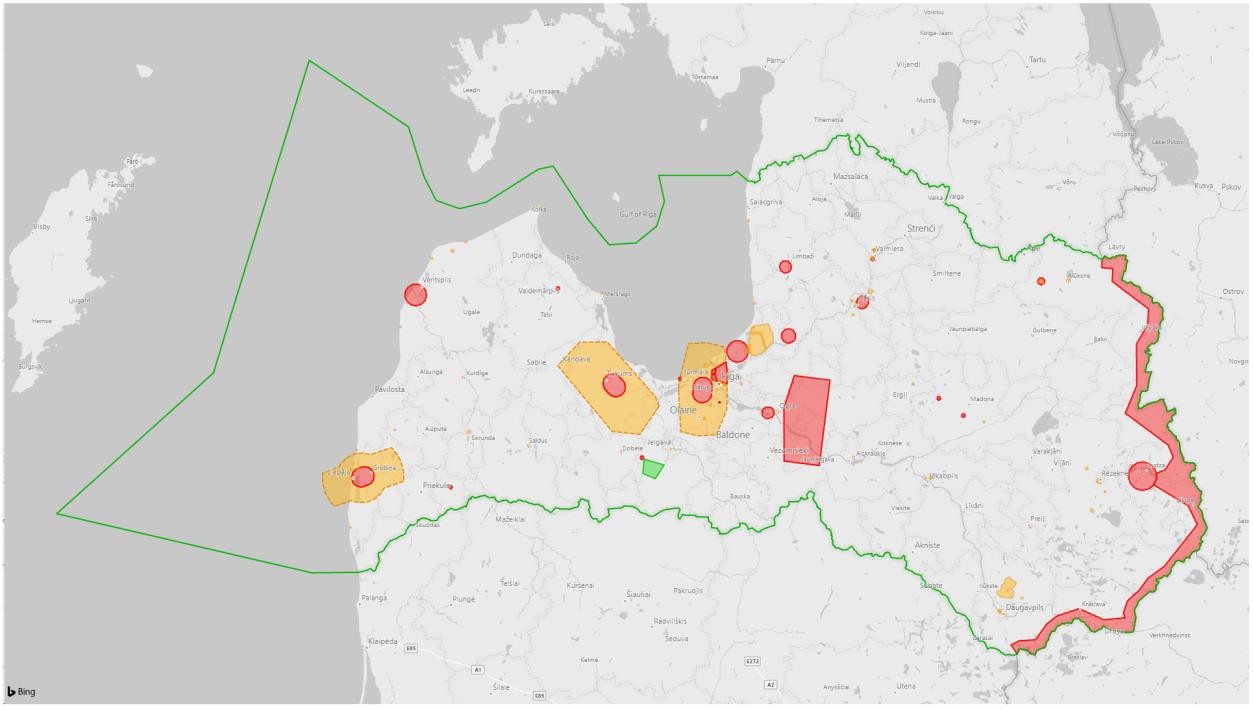 1. attēls. UAS ģeogrāfisko zonu piemēri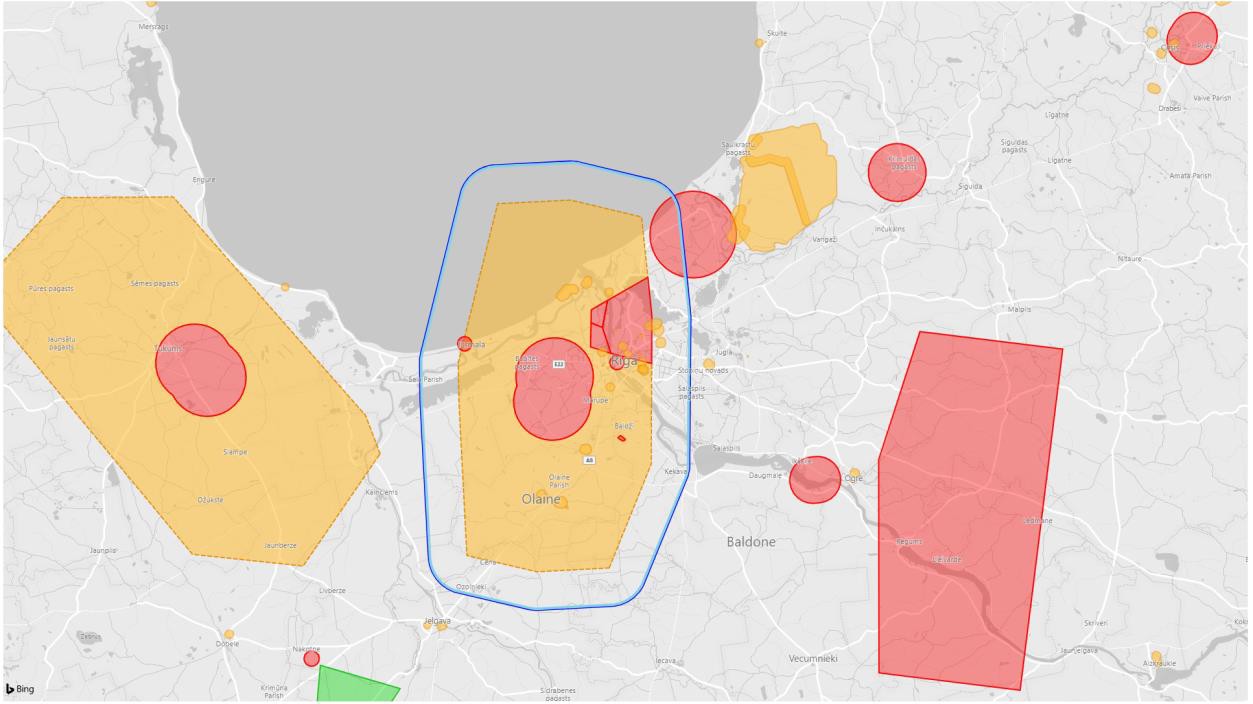 2. attēls. UAS ģeogrāfijas piemērs, tostarp plānotās U-space attēlojumsUZGLABĀJAMIE GLABĀJAMIE DOKUMENTI, REĢISTRI UN ZIŅOJUMIa) Kompetentajai iestādei jāglabā jāuzglabā vismaz šāda dokumentācija:(..)5) Auditu un pārbaužu dokumentācija, kas saistīta ar EASA īstenoto kompetentās iestādes uzraudzību, kā arī kompetentās iestādes īstenoto UAS ekspluatantu un citu iestāžu uzraudzību. Šajā dokumentācijā ietilpst vismaz:i) kompetentās iestādes grupas vadītāju un grupas biedru mācību, kvalifikācijas un pilnvarojuma dokumenti;ii) audita/pārbaudes programmas;iii) ziņojumi, kuros iekļauta vismaz šāda informācija:audita/pārbaudes mērķi;audita/pārbaudes datums;audita veids (uz vietas, attālināti);iesaistītais personāls;apspriesto pamatelementu kopsavilkums;atsauce uz saistītajiem pierādījumiem;Piezīme. Attālinātu auditu/pārbaužu gadījumā jānorāda arī tas, kādā mērā attālinātās informācijas un komunikācijas tehnoloģijas (IKT) ir izmantotas audita veikšanai, un IKT efektivitāte audita/pārbaudes mērķu sasniegšanā. Attālinātu pasākumu gadījumā jāņem vērā arī tādi aspekti kā digitālā datu aizsardzība un piekļuves drošība.iv) konstatētie fakti un ar tiem saistītie pierādījumi;v) saskaņotie labojumi un koriģējošie pasākumi;vi) atzinums par konstatētajām neatbilstībām ar tām saistītajiem pierādījumiem.b) Dokumentācija ir jāglabā vismaz 3trīs gadus pēc derīguma termiņa beigām.PĀRROBEŽU ĢEOGRĀFISKĀS ZONASKoordinācija dalībvalstu starpā paredz pārrobežu ģeogrāfisko zonu noteikšanu atbilstoši AMC1 par 15. panta 1. punktu.UAS OPERĀCIJAS PERSONU TUVUMĀEkspluatējot UAS, kuras maksimālā pacelšanās masa (MTOM) nepārsniedz 2 kg, tālvadības pilots var veikt lidojumu ar UAS ne mazāk kā 50 m robežās pa horizontāli no iesaistītajām personām (papildu informācijai skat. GM1 par 2. panta 18. punktu).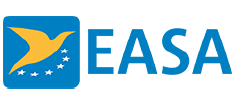 AMC un GM Regulai (ES) 2019/947 1. izdevums, 2. grozījumsLēmuma 2022/002/R I pielikumsAIPaeronavigācijas informācijas publikācijaCRMapkalpes resursu pārvaldībaDSSStiešās secības paplašinātā spektra metodeERMavārijas situācijas pārvaldnieksERTavārijas situācijas reaģēšanas vienībaEVLOStiešās redzamības zonas turpinājumsFTDlidojumu trenažierisICAOStarptautiskā Civilās aviācijas organizācijaLACAmaza absolūtā augstuma kontrolējama gaisa telpa (zem 150 m (500 pēdām))DVdalībvalstsOFDMortoganālā frekvenčdales multipleksēšanaSDSdrošības datu lapasTOMpacelšanās masaUSSPU-space pakalpojuma sniedzējsAMC1 par 2. panta “Definīcijas” 11. punktuGM1 par 2. panta “Definīcijas” 11. punktuGM1 par 2. panta “Definīcijas” 16. punktuGM1 par 2. panta “Definīcijas” 18. punktuGM1 par 2. panta “Definīcijas” 21. punktuGM1 par 2. panta “Definīcijas” 28., 29., 30., 31., 32. un 33. punktuGM1 par 2. panta “Definīcijas” 25. punktuAMC1 par 5. pantu ““Specifiskā” UAS lidojumu kategorija”GM1 par AMC1 par 11. pantu “Noteikumi attiecībā uz ekspluatācijas riska novērtējuma veikšanu”PDRA#Izdevums/datumsUAS raksturlielumiBVLOS/VLOSPārlidojamā teritorijaMaksimālais attālums no tālvadības pilotaMaksimālais augstumsGaisa telpaAMC# par 11. pantuPiezīmesPDRA-S011.01. / 20220.. gada jūlijs janvārisMaksimālais raksturīgais izmērs nepārsniedz 3 m, un pacelšanās masa nepārsniedz ir 25 kgVLOSKontrolējama zemes teritorija, kas var atrasties apdzīvotā teritorijāVLOS1520 mKontrolējama vai nekontrolējama, ar zemu saskarsmes risku ar pilotējamu gaisa kuģiAMC4PDRA-S021.01. / 20220. gada jūlijs janvārisMaksimālais raksturīgais izmērs nepārsniedz 3 m, un pacelšanās masa nepārsniedz 25 kgBVLOSKontrolējama zemes teritorija, kas pilnībā atrodas mazapdzīvotā teritorijā2 km ar AO1 km bez AO1520 mKontrolējama vai nekontrolējama, ar zemu saskarsmes risku ar pilotējamu gaisa kuģiAMC5PDRA-G011.01. / 20220. gada jūlijs janvārisMaksimālais raksturīgais izmērs nepārsniedz 3 m, un tipiskā kinētiskā enerģija nepārsniedz 34 kJBVLOSMazapdzīvotas teritorijasJa AO nav, līdz 1 km150 m (ekspluatācijas telpas platība)Nekontrolējama, ar zemu saskarsmes risku ar pilotējamu gaisa kuģiAMC2PDRA-G021.01. / 20220. gada jūlijs janvārisMaksimālais raksturīgais izmērs nepārsniedz 3 m, un tipiskā kinētiskā enerģija nepārsniedz 34 kJBVLOSMazapdzīvotas teritorijasNn/p(tiešs C2 datu pārraides posms)Kā noteikts rezervētai vai norobežotai gaisa telpaiKā Rezervēts vai norobežots UAS lidojumamAMC3PDRA-G031.0. / 2022. gada janvārisMaksimālais raksturīgais izmērs nepārsniedz 3 m, un tipiskā kinētiskā enerģija nepārsniedz 34 kJBVLOSMazapdzīvotas teritorijasn/p (tiešs C2 datu pārraides posms)50 m no zemes, ja vien tas nav rezervētā vai norobežotā gaisa telpāKontrolējama vai nekontrolējama gaisa telpa, ja augstums ir zemāks par 50 m, citādi rezervēta vai norobežota gaisa telpaAMC6AMC2 par 11. pantu “Noteikumi attiecībā uz ekspluatācijas riska novērtējuma veikšanu”PDRA raksturojums un nosacījuminoteikumiPDRA raksturojums un nosacījuminoteikumiPDRA raksturojums un nosacījuminoteikumiPDRA raksturojums un nosacījuminoteikumiPDRA raksturojums un nosacījuminoteikumiPDRA raksturojums un nosacījuminoteikumiPDRA raksturojums un nosacījuminoteikumiPDRA raksturojums un nosacījuminoteikumiPDRA raksturojums un nosacījuminoteikumiTematsPierādīšanas metodePierādīšanas metodeNosacījumsNosacījumsNosacījumsIntegritāteIntegritātePierādījumi11. Ekspluatācijas raksturojums (tvērums un ierobežojumi)1. Ekspluatācijas raksturojums (tvērums un ierobežojumi)1. Ekspluatācijas raksturojums (tvērums un ierobežojumi)1. Ekspluatācijas raksturojums (tvērums un ierobežojumi)1. Ekspluatācijas raksturojums (tvērums un ierobežojumi)1. Ekspluatācijas raksturojums (tvērums un ierobežojumi)1. Ekspluatācijas raksturojums (tvērums un ierobežojumi)1. Ekspluatācijas raksturojums (tvērums un ierobežojumi)1. Ekspluatācijas raksturojums (tvērums un ierobežojumi)Cilvēka līdzdalības līmenisPašapliecinājumsPašapliecinājums1.1. Netiek veikti autonomi lidojumi – tālvadības pilotam ir jāspēj vadīt UA, izņemot gadījumu, kad ir zaudēts vadības un kontroles (C2) savienojums.1.1. Netiek veikti autonomi lidojumi – tālvadības pilotam ir jāspēj vadīt UA, izņemot gadījumu, kad ir zaudēts vadības un kontroles (C2) savienojums.1.1. Netiek veikti autonomi lidojumi – tālvadības pilotam ir jāspēj vadīt UA, izņemot gadījumu, kad ir zaudēts vadības un kontroles (C2) savienojums.Iekļaut atsauci uz attiecīgo OM nodaļu/sadaļu.Iekļaut atsauci uz attiecīgo OM nodaļu/sadaļu.“Es apliecinu atbilstību.”Cilvēka līdzdalības līmenisPašapliecinājumsPašapliecinājums1.2. Tālvadības pilots vienlaikus drīkst vadīt tikai vienu UA.1.2. Tālvadības pilots vienlaikus drīkst vadīt tikai vienu UA.1.2. Tālvadības pilots vienlaikus drīkst vadīt tikai vienu UA.Iekļaut atsauci uz attiecīgo OM nodaļu/sadaļu.Iekļaut atsauci uz attiecīgo OM nodaļu/sadaļu.“Es apliecinu atbilstību.”Cilvēka līdzdalības līmenisPašapliecinājumsPašapliecinājums1.3. Tālvadības pilots nedrīkst vadīt UA no kustībā esoša transportlīdzekļa.1.3. Tālvadības pilots nedrīkst vadīt UA no kustībā esoša transportlīdzekļa.1.3. Tālvadības pilots nedrīkst vadīt UA no kustībā esoša transportlīdzekļa.Iekļaut atsauci uz attiecīgo OM nodaļu/sadaļu.Iekļaut atsauci uz attiecīgo OM nodaļu/sadaļu.“Es apliecinu atbilstību.”Cilvēka līdzdalības līmenisPašapliecinājumsPašapliecinājums1.4. Tālvadības pilots nedrīkst nodot UA vadību citai vadības vienībai.1.4. Tālvadības pilots nedrīkst nodot UA vadību citai vadības vienībai.1.4. Tālvadības pilots nedrīkst nodot UA vadību citai vadības vienībai.Iekļaut atsauci uz attiecīgo OM nodaļu/sadaļu.Iekļaut atsauci uz attiecīgo OM nodaļu/sadaļu.“Es apliecinu atbilstību.”UA lidojuma attāluma ierobežojumsPašapliecinājumsPašapliecinājums1.5. Palaišana/atgūšana – VLOS attālumā no tālvadības pilota, ja lidojums netiek veikts no drošas sagatavotas teritorijas.Piezīme. “Droša sagatavota teritorija” ir kontrolējama zemes teritorija, kas ir piemērota UA drošai palaišanai/atgūšanai.1.5. Palaišana/atgūšana – VLOS attālumā no tālvadības pilota, ja lidojums netiek veikts no drošas sagatavotas teritorijas.Piezīme. “Droša sagatavota teritorija” ir kontrolējama zemes teritorija, kas ir piemērota UA drošai palaišanai/atgūšanai.1.5. Palaišana/atgūšana – VLOS attālumā no tālvadības pilota, ja lidojums netiek veikts no drošas sagatavotas teritorijas.Piezīme. “Droša sagatavota teritorija” ir kontrolējama zemes teritorija, kas ir piemērota UA drošai palaišanai/atgūšanai.Iekļaut atsauci uz attiecīgo OM nodaļu, citādi norādīt “n/p”.Iekļaut atsauci uz attiecīgo OM nodaļu, citādi norādīt “n/p”.“Es apliecinu atbilstību.”UA lidojuma attāluma ierobežojumsPašapliecinājumsPašapliecinājums1.6. Lidojuma laikā.Iekļaut atsauci uz attiecīgo OM nodaļu/sadaļu.1.6. Lidojuma laikā.Iekļaut atsauci uz attiecīgo OM nodaļu/sadaļu.1.6. Lidojuma laikā.Iekļaut atsauci uz attiecīgo OM nodaļu/sadaļu.UA lidojuma attāluma ierobežojumsPašapliecinājumsPašapliecinājums1.6.1. Ja AO netiek izmantoti, UA netiek ekspluatēts tālāk par 1 km (vai citu kompetentās iestādes noteiktu attālumu) no tālvadības pilota. Piezīme. Tālvadības pilota darba slodzei ir jābūt tādai, lai tas tālvadības pilots spētu nepārtraukti veikt vizuālu gaisa telpas novērošanu.1.6.1. Ja AO netiek izmantoti, UA netiek ekspluatēts tālāk par 1 km (vai citu kompetentās iestādes noteiktu attālumu) no tālvadības pilota. Piezīme. Tālvadības pilota darba slodzei ir jābūt tādai, lai tas tālvadības pilots spētu nepārtraukti veikt vizuālu gaisa telpas novērošanu.1.6.1. Ja AO netiek izmantoti, UA netiek ekspluatēts tālāk par 1 km (vai citu kompetentās iestādes noteiktu attālumu) no tālvadības pilota. Piezīme. Tālvadības pilota darba slodzei ir jābūt tādai, lai tas tālvadības pilots spētu nepārtraukti veikt vizuālu gaisa telpas novērošanu.Iekļaut atsauci uz attiecīgo OM nodaļu, citādi norādīt “n/p”.Iekļaut atsauci uz attiecīgo OM nodaļu, citādi norādīt “n/p”.“Es apliecinu atbilstību.” vai “n/p”UA lidojuma attāluma ierobežojumsPašapliecinājumsPašapliecinājums1.6.2. Ja AO tiek izmantoti, lidojuma attālums netiek ierobežots, ja vien UA netiek ekspluatēts tālāk par 1 km (ja vien kompetentā iestāde nav noteikusi citu attālumu) no tā AO, kas atrodas vistuvāk attiecīgajam UA.1.6.2. Ja AO tiek izmantoti, lidojuma attālums netiek ierobežots, ja vien UA netiek ekspluatēts tālāk par 1 km (ja vien kompetentā iestāde nav noteikusi citu attālumu) no tā AO, kas atrodas vistuvāk attiecīgajam UA.1.6.2. Ja AO tiek izmantoti, lidojuma attālums netiek ierobežots, ja vien UA netiek ekspluatēts tālāk par 1 km (ja vien kompetentā iestāde nav noteikusi citu attālumu) no tā AO, kas atrodas vistuvāk attiecīgajam UA.Iekļaut atsauci uz attiecīgo OM nodaļu, citādi norādīt “n/p”.Iekļaut atsauci uz attiecīgo OM nodaļu, citādi norādīt “n/p”.“Es apliecinu atbilstību.” vai “n/p”Teritorijas pPārlidojamās teritorijasDeklarāciju apstiprinošie datiDeklarāciju apstiprinošie dati1.7. UAS lidojumi jāveic virs mazapdzīvotām teritorijām.1.7. UAS lidojumi jāveic virs mazapdzīvotām teritorijām.1.7. UAS lidojumi jāveic virs mazapdzīvotām teritorijām.Iekļaut atsauci uz attiecīgo OM nodaļu, kurā ir paredzētas iedzīvotāju blīvuma noteikšanas procedūras.Iekļaut atsauci uz attiecīgo OM nodaļu, kurā ir paredzētas iedzīvotāju blīvuma noteikšanas procedūras.“Es apliecinu atbilstību.”Aprakstīt iedzīvotāju blīvuma datu identifikāciju.UA ierobežojumiPašapliecinājumsPašapliecinājums1.8. Maksimālie raksturīgie izmēri (piemēram, spārnu plētums, rotora diametrs/laukums vai maksimālais attālums starp rotoriem, ja ir vairāki rotori) – 3 m1.8. Maksimālie raksturīgie izmēri (piemēram, spārnu plētums, rotora diametrs/laukums vai maksimālais attālums starp rotoriem, ja ir vairāki rotori) – 3 m1.8. Maksimālie raksturīgie izmēri (piemēram, spārnu plētums, rotora diametrs/laukums vai maksimālais attālums starp rotoriem, ja ir vairāki rotori) – 3 mIekļaut atsauci uz attiecīgo OM nodaļu/sadaļu.Iekļaut atsauci uz attiecīgo OM nodaļu/sadaļu.“Es apliecinu atbilstību.”UA ierobežojumiPašapliecinājumsPašapliecinājums1.9. Tipiska kinētiskā enerģija (kas noteikta AMC1 par UAS regulas 11. pantu 2.3.1. punkta k) apakšpunktā – ne lielāka par 34 kJ1.9. Tipiska kinētiskā enerģija (kas noteikta AMC1 par UAS regulas 11. pantu 2.3.1. punkta k) apakšpunktā – ne lielāka par 34 kJ1.9. Tipiska kinētiskā enerģija (kas noteikta AMC1 par UAS regulas 11. pantu 2.3.1. punkta k) apakšpunktā – ne lielāka par 34 kJIekļaut atsauci uz attiecīgo OM nodaļu/sadaļu.Iekļaut atsauci uz attiecīgo OM nodaļu/sadaļu.“Es apliecinu atbilstību.”Lidojuma augstuma ierobežojumsPašapliecinājumsPašapliecinājums1.10. Maksimālais ekspluatācijas telpas platības augstums nedrīkst pārsniegt 150 m (500 pēdas) virs pārlidojamās teritorijasvirsmas (vai citu dalībvalsts noteikto absolūto augstumu).Piezīme. Papildus vertikālajam ekspluatācijas telpas platības ierobežojumam jāapsver arī gaisa sadursmju riska buferzona (skat. “gaisa sadursmju risku” šīs tabulas 3. punktā).1.10. Maksimālais ekspluatācijas telpas platības augstums nedrīkst pārsniegt 150 m (500 pēdas) virs pārlidojamās teritorijasvirsmas (vai citu dalībvalsts noteikto absolūto augstumu).Piezīme. Papildus vertikālajam ekspluatācijas telpas platības ierobežojumam jāapsver arī gaisa sadursmju riska buferzona (skat. “gaisa sadursmju risku” šīs tabulas 3. punktā).1.10. Maksimālais ekspluatācijas telpas platības augstums nedrīkst pārsniegt 150 m (500 pēdas) virs pārlidojamās teritorijasvirsmas (vai citu dalībvalsts noteikto absolūto augstumu).Piezīme. Papildus vertikālajam ekspluatācijas telpas platības ierobežojumam jāapsver arī gaisa sadursmju riska buferzona (skat. “gaisa sadursmju risku” šīs tabulas 3. punktā).Iekļaut atsauci uz attiecīgo OM nodaļu/sadaļu.Iekļaut atsauci uz attiecīgo OM nodaļu/sadaļu.“Es apliecinu atbilstību.”Gaisa telpaPašapliecinājumsPašapliecinājums1.11. UA lidojumi jāveic:1.11. UA lidojumi jāveic:1.11. UA lidojumi jāveic:Gaisa telpaPašapliecinājumsPašapliecinājums1.11.1. nekontrolējamā gaisa telpā (F vai G klase) (atbilstoši gaisa sadursmju riskam, ko var klasificēt kā ARC-b) vai1.11.1. nekontrolējamā gaisa telpā (F vai G klase) (atbilstoši gaisa sadursmju riskam, ko var klasificēt kā ARC-b) vai1.11.1. nekontrolējamā gaisa telpā (F vai G klase) (atbilstoši gaisa sadursmju riskam, ko var klasificēt kā ARC-b) vaiIekļaut atsauci uz attiecīgo OM nodaļu/sadaļu.Iekļaut atsauci uz attiecīgo OM nodaļu/sadaļu.“Es apliecinu atbilstību.”Gaisa telpaPašapliecinājumsPašapliecinājums1.11.2. norobežotā zonā (atbilstoši gaisa sadursmju riskam, ko var klasificēt kā ARC-a), vai1.11.2. norobežotā zonā (atbilstoši gaisa sadursmju riskam, ko var klasificēt kā ARC-a), vai1.11.2. norobežotā zonā (atbilstoši gaisa sadursmju riskam, ko var klasificēt kā ARC-a), vaiIekļaut atsauci uz attiecīgo OM nodaļu/sadaļu.Iekļaut atsauci uz attiecīgo OM nodaļu/sadaļu.“Es apliecinu atbilstību.”Gaisa telpaPašapliecinājumsPašapliecinājums1.11.3. atbilstoši tam, kā noteikušas dalībvalstis saskaņā ar 15. pantu (ar saistīto gaisa sadursmju risku, ko ir iespējams klasificēt ne augstāk par ARC-b).1.11.3. atbilstoši tam, kā noteikušas dalībvalstis saskaņā ar 15. pantu (ar saistīto gaisa sadursmju risku, ko ir iespējams klasificēt ne augstāk par ARC-b).1.11.3. atbilstoši tam, kā noteikušas dalībvalstis saskaņā ar 15. pantu (ar saistīto gaisa sadursmju risku, ko ir iespējams klasificēt ne augstāk par ARC-b).Iekļaut atsauci uz attiecīgo OM nodaļu/sadaļu.Iekļaut atsauci uz attiecīgo OM nodaļu/sadaļu.“Es apliecinu atbilstību.”RedzamībaPašapliecinājumsPašapliecinājums1.12. UA lidojumi jāveic teritorijā, kurā redzamība lidojumā ir lielākapārsniedz par 5 km. Piezīme. Šī lidojuma redzamība ir attālums, no kura tālvadības apkalpe spēj saskatīt UA. Piezīme. Skat. GM1 UAS.STS-02.020. punkta 3. apakšpunktu.1.12. UA lidojumi jāveic teritorijā, kurā redzamība lidojumā ir lielākapārsniedz par 5 km. Piezīme. Šī lidojuma redzamība ir attālums, no kura tālvadības apkalpe spēj saskatīt UA. Piezīme. Skat. GM1 UAS.STS-02.020. punkta 3. apakšpunktu.1.12. UA lidojumi jāveic teritorijā, kurā redzamība lidojumā ir lielākapārsniedz par 5 km. Piezīme. Šī lidojuma redzamība ir attālums, no kura tālvadības apkalpe spēj saskatīt UA. Piezīme. Skat. GM1 UAS.STS-02.020. punkta 3. apakšpunktu.Iekļaut atsauci uz attiecīgo OM nodaļu/sadaļu.Iekļaut atsauci uz attiecīgo OM nodaļu/sadaļu.“Es apliecinu atbilstību.”CitiPašapliecinājumsPašapliecinājums1.13. UA nedrīkst izmantot materiālu nomešanai vai bīstamu preču pārvadāšanai, izņemot tad, ja priekšmetu nomešana ir saistīta ar lauksaimniecības, dārzkopības vai mežsaimniecības pasākumiem, kurkuros šādu priekšmetu pārvadāšana nav pretrunā ar citiem piemērojamiem noteikumiem.1.13. UA nedrīkst izmantot materiālu nomešanai vai bīstamu preču pārvadāšanai, izņemot tad, ja priekšmetu nomešana ir saistīta ar lauksaimniecības, dārzkopības vai mežsaimniecības pasākumiem, kurkuros šādu priekšmetu pārvadāšana nav pretrunā ar citiem piemērojamiem noteikumiem.1.13. UA nedrīkst izmantot materiālu nomešanai vai bīstamu preču pārvadāšanai, izņemot tad, ja priekšmetu nomešana ir saistīta ar lauksaimniecības, dārzkopības vai mežsaimniecības pasākumiem, kurkuros šādu priekšmetu pārvadāšana nav pretrunā ar citiem piemērojamiem noteikumiem.Iekļaut atsauci uz attiecīgo OM nodaļu/sadaļu.Iekļaut atsauci uz attiecīgo OM nodaļu/sadaļu.“Es apliecinu atbilstību.”2. Ekspluatācijas riska klasifikācija (atbilstoši klasifikācijai, kas noteikta AMC1 par UAS regulas 11. pantu)2. Ekspluatācijas riska klasifikācija (atbilstoši klasifikācijai, kas noteikta AMC1 par UAS regulas 11. pantu)2. Ekspluatācijas riska klasifikācija (atbilstoši klasifikācijai, kas noteikta AMC1 par UAS regulas 11. pantu)2. Ekspluatācijas riska klasifikācija (atbilstoši klasifikācijai, kas noteikta AMC1 par UAS regulas 11. pantu)2. Ekspluatācijas riska klasifikācija (atbilstoši klasifikācijai, kas noteikta AMC1 par UAS regulas 11. pantu)2. Ekspluatācijas riska klasifikācija (atbilstoši klasifikācijai, kas noteikta AMC1 par UAS regulas 11. pantu)2. Ekspluatācijas riska klasifikācija (atbilstoši klasifikācijai, kas noteikta AMC1 par UAS regulas 11. pantu)2. Ekspluatācijas riska klasifikācija (atbilstoši klasifikācijai, kas noteikta AMC1 par UAS regulas 11. pantu)2. Ekspluatācijas riska klasifikācija (atbilstoši klasifikācijai, kas noteikta AMC1 par UAS regulas 11. pantu)Galīgā GRC3.Galīgā ARCGalīgā ARCARC-bSAILSAILII kat.II kat.3. Ekspluatācijas riska mazināšanas pasākumi3. Ekspluatācijas riska mazināšanas pasākumi3. Ekspluatācijas riska mazināšanas pasākumi3. Ekspluatācijas riska mazināšanas pasākumi3. Ekspluatācijas riska mazināšanas pasākumi3. Ekspluatācijas riska mazināšanas pasākumi3. Ekspluatācijas riska mazināšanas pasākumi3. Ekspluatācijas riska mazināšanas pasākumi3. Ekspluatācijas riska mazināšanas pasākumiEkspluatācijas telpas platība (skat. AMC1 par 11. pantu 2. attēlu)PašapliecinājumsPašapliecinājums3.1. Lai noteiktu ekspluatācijas telpas platību, pieteikuma iesniedzējam ir jāizvērtē UAS pozīcijas noturēšanas spējas 4D telpā (ģeogrāfiskais platums, ģeogrāfiskais garums, augstums un laiks).3.1. Lai noteiktu ekspluatācijas telpas platību, pieteikuma iesniedzējam ir jāizvērtē UAS pozīcijas noturēšanas spējas 4D telpā (ģeogrāfiskais platums, ģeogrāfiskais garums, augstums un laiks).3.1. Lai noteiktu ekspluatācijas telpas platību, pieteikuma iesniedzējam ir jāizvērtē UAS pozīcijas noturēšanas spējas 4D telpā (ģeogrāfiskais platums, ģeogrāfiskais garums, augstums un laiks).Iekļaut atsauci uz attiecīgo OM nodaļu/sadaļu.Iekļaut atsauci uz attiecīgo OM nodaļu/sadaļu.“Es apliecinu atbilstību.”Ekspluatācijas telpas platība (skat. AMC1 par 11. pantu 2. attēlu)PašapliecinājumsPašapliecinājums3.2. It īpaši ekspluatācijas telpas platības noteikšanā uzmanība ir jāpievērš navigācijas risinājuma precizitātei, UAS pilotēšanas tehniskajai kļūdai un trajektorijas noteikšanas kļūdai (piemēram, kartes kļūdai), un gaidīšanas laikam.3.2. It īpaši ekspluatācijas telpas platības noteikšanā uzmanība ir jāpievērš navigācijas risinājuma precizitātei, UAS pilotēšanas tehniskajai kļūdai un trajektorijas noteikšanas kļūdai (piemēram, kartes kļūdai), un gaidīšanas laikam.3.2. It īpaši ekspluatācijas telpas platības noteikšanā uzmanība ir jāpievērš navigācijas risinājuma precizitātei, UAS pilotēšanas tehniskajai kļūdai un trajektorijas noteikšanas kļūdai (piemēram, kartes kļūdai), un gaidīšanas laikam.Iekļaut atsauci uz attiecīgo OM nodaļu/sadaļu.Iekļaut atsauci uz attiecīgo OM nodaļu/sadaļu.“Es apliecinu atbilstību.”Ekspluatācijas telpas platība (skat. AMC1 par 11. pantu 2. attēlu)PašapliecinājumsPašapliecinājums3.3. Tālvadības pilotam ir jāpiemēro avārijas procedūras, tiklīdz tiek pamanītas pazīmes, kas liecina par to, ka UA var izlidot ārpus ekspluatācijas telpas platības robežām.3.3. Tālvadības pilotam ir jāpiemēro avārijas procedūras, tiklīdz tiek pamanītas pazīmes, kas liecina par to, ka UA var izlidot ārpus ekspluatācijas telpas platības robežām.3.3. Tālvadības pilotam ir jāpiemēro avārijas procedūras, tiklīdz tiek pamanītas pazīmes, kas liecina par to, ka UA var izlidot ārpus ekspluatācijas telpas platības robežām.Iekļaut atsauci uz attiecīgo OM nodaļu/sadaļu.Iekļaut atsauci uz attiecīgo OM nodaļu/sadaļu.“Es apliecinu atbilstību.”Zemes risksPašapliecinājumsPašapliecinājums3.4. UAS ekspluatantam jānosaka zemes risku buferzona, lai aizsargātu uz zemes esošās trešās personas, kas atrodas ārpus ekspluatācijas telpas platības.3.4. UAS ekspluatantam jānosaka zemes risku buferzona, lai aizsargātu uz zemes esošās trešās personas, kas atrodas ārpus ekspluatācijas telpas platības.3.4. UAS ekspluatantam jānosaka zemes risku buferzona, lai aizsargātu uz zemes esošās trešās personas, kas atrodas ārpus ekspluatācijas telpas platības.Iekļaut atsauci uz attiecīgo OM nodaļu/sadaļu.Iekļaut atsauci uz attiecīgo OM nodaļu/sadaļu.“Es apliecinu atbilstību.”Zemes risksPašapliecinājumsPašapliecinājums3.4.1. Minimālajam kritērijam jābūt “1:1 principa” izmantošanai (piemēram, ja plānots, ka UA tiks ekspluatēts 150 m augstumā, zemes risku buferzonai jābūt vismaz 150 m).3.4.1. Minimālajam kritērijam jābūt “1:1 principa” izmantošanai (piemēram, ja plānots, ka UA tiks ekspluatēts 150 m augstumā, zemes risku buferzonai jābūt vismaz 150 m).3.4.1. Minimālajam kritērijam jābūt “1:1 principa” izmantošanai (piemēram, ja plānots, ka UA tiks ekspluatēts 150 m augstumā, zemes risku buferzonai jābūt vismaz 150 m).Iekļaut atsauci uz attiecīgo OM nodaļu/sadaļu.Iekļaut atsauci uz attiecīgo OM nodaļu/sadaļu.“Es apliecinu atbilstību.”Zemes risksPašapliecinājumsPašapliecinājums3.5. Ekspluatācijas telpas platībai un zemes risku buferzonai jāietilpst mazapdzīvotā teritorijā.3.5. Ekspluatācijas telpas platībai un zemes risku buferzonai jāietilpst mazapdzīvotā teritorijā.3.5. Ekspluatācijas telpas platībai un zemes risku buferzonai jāietilpst mazapdzīvotā teritorijā.Iekļaut atsauci uz attiecīgo OM nodaļu/sadaļu.Iekļaut atsauci uz attiecīgo OM nodaļu/sadaļu.“Es apliecinu atbilstību.”Zemes risksPašapliecinājumsPašapliecinājums3.6. Pieteikuma iesniedzējam jānovērtē ekspluatācijas teritorija, ko parasti veic, izmantojot vietas apskati vai izvērtēšanu, un jāspēj pamatot mazāks riskam pakļauto cilvēku blīvums ekspluatācijas teritorijā un zemes risku buferzonā.3.6. Pieteikuma iesniedzējam jānovērtē ekspluatācijas teritorija, ko parasti veic, izmantojot vietas apskati vai izvērtēšanu, un jāspēj pamatot mazāks riskam pakļauto cilvēku blīvums ekspluatācijas teritorijā un zemes risku buferzonā.3.6. Pieteikuma iesniedzējam jānovērtē ekspluatācijas teritorija, ko parasti veic, izmantojot vietas apskati vai izvērtēšanu, un jāspēj pamatot mazāks riskam pakļauto cilvēku blīvums ekspluatācijas teritorijā un zemes risku buferzonā.Iekļaut atsauci uz attiecīgo OM nodaļu/sadaļu.Iekļaut atsauci uz attiecīgo OM nodaļu/sadaļu.“Es apliecinu atbilstību.”Gaisa sadursmju risksPašapliecinājumsPašapliecinājums3.7. UAS ekspluatantam jānosaka gaisa sadursmju riska buferzona, lai aizsargātu trešās personas, kas atrodas gaisā ārpus ekspluatācijas telpas platības.3.7. UAS ekspluatantam jānosaka gaisa sadursmju riska buferzona, lai aizsargātu trešās personas, kas atrodas gaisā ārpus ekspluatācijas telpas platības.3.7. UAS ekspluatantam jānosaka gaisa sadursmju riska buferzona, lai aizsargātu trešās personas, kas atrodas gaisā ārpus ekspluatācijas telpas platības.Iekļaut atsauci uz attiecīgo OM nodaļu/sadaļu.Iekļaut atsauci uz attiecīgo OM nodaļu/sadaļu.“Es apliecinu atbilstību.”Gaisa sadursmju risksPašapliecinājumsPašapliecinājums3.8. Šai gaisa sadursmju riska buferzonai ir jābūt ietvertai gaisa telpā, kas atbilst 1.11. punktā paredzētajiem nosacījumiem, un “F vai G klasē” (nekontrolējamā gaisa telpa) virs mazapdzīvotām teritorijām.un dalībvalstu noteiktās UAS ģeogrāfiskajās zonās, kur saskarsmes situāciju iespējamība ar pilotējamiem gaisa kuģiem un ar citiem gaisa telpas lietotājiem nav zema.Ja lidojums ir ierobežots augstumā zem 120 m, nav nepieciešama nekāda papildu vertikālā gaisa riska buferzona.3.8. Šai gaisa sadursmju riska buferzonai ir jābūt ietvertai gaisa telpā, kas atbilst 1.11. punktā paredzētajiem nosacījumiem, un “F vai G klasē” (nekontrolējamā gaisa telpa) virs mazapdzīvotām teritorijām.un dalībvalstu noteiktās UAS ģeogrāfiskajās zonās, kur saskarsmes situāciju iespējamība ar pilotējamiem gaisa kuģiem un ar citiem gaisa telpas lietotājiem nav zema.Ja lidojums ir ierobežots augstumā zem 120 m, nav nepieciešama nekāda papildu vertikālā gaisa riska buferzona.3.8. Šai gaisa sadursmju riska buferzonai ir jābūt ietvertai gaisa telpā, kas atbilst 1.11. punktā paredzētajiem nosacījumiem, un “F vai G klasē” (nekontrolējamā gaisa telpa) virs mazapdzīvotām teritorijām.un dalībvalstu noteiktās UAS ģeogrāfiskajās zonās, kur saskarsmes situāciju iespējamība ar pilotējamiem gaisa kuģiem un ar citiem gaisa telpas lietotājiem nav zema.Ja lidojums ir ierobežots augstumā zem 120 m, nav nepieciešama nekāda papildu vertikālā gaisa riska buferzona.Iekļaut atsauci uz attiecīgo OM nodaļu/sadaļu.Iekļaut atsauci uz attiecīgo OM nodaļu/sadaļu.“Es apliecinu atbilstību.”Ja lidojuma augstums ir lielāks par 120 m, bet nepārsniedz 150 m, pievienot turpmāko: “OM ir iekļauti apstiprinoši pierādījumi.”“Pamatojums, kas apstiprina atbilstošu gaisa sadursmju riska buferzonu, ir dokumentēts (..).”Gaisa sadursmju risksPašapliecinājumsPašapliecinājums3.9. Ekspluatācijas telpas platība nedrīkst atrasties nevienā ģeogrāfiskajā zonā, kas atbilst lidojumu ierobežojuma zonai, kā noteikusi atbildīgā iestāde, ja vien UAS ekspluatantam nav izsniegta atbilstoša atļauja.3.9. Ekspluatācijas telpas platība nedrīkst atrasties nevienā ģeogrāfiskajā zonā, kas atbilst lidojumu ierobežojuma zonai, kā noteikusi atbildīgā iestāde, ja vien UAS ekspluatantam nav izsniegta atbilstoša atļauja.3.9. Ekspluatācijas telpas platība nedrīkst atrasties nevienā ģeogrāfiskajā zonā, kas atbilst lidojumu ierobežojuma zonai, kā noteikusi atbildīgā iestāde, ja vien UAS ekspluatantam nav izsniegta atbilstoša atļauja.Iekļaut atsauci uz attiecīgo OM nodaļu/sadaļu.Iekļaut atsauci uz attiecīgo OM nodaļu/sadaļu.“Es apliecinu atbilstību.”Gaisa sadursmju risksPašapliecinājumsPašapliecinājums3.10. Pirms lidojuma tālvadības pilotam ir jānovērtē plānotā lidojuma attālums līdz pilotējamu gaisa kuģu lidojumiem.3.10. Pirms lidojuma tālvadības pilotam ir jānovērtē plānotā lidojuma attālums līdz pilotējamu gaisa kuģu lidojumiem.3.10. Pirms lidojuma tālvadības pilotam ir jānovērtē plānotā lidojuma attālums līdz pilotējamu gaisa kuģu lidojumiem.Iekļaut atsauci uz attiecīgo OM nodaļu/sadaļu.Iekļaut atsauci uz attiecīgo OM nodaļu/sadaļu.“Es apliecinu atbilstību.”Gaisa sadursmju risksDeklarāciju apstiprinošie datiDeklarāciju apstiprinošie dati3.11. Ja UAS lidojums tiek veikts augstāk par 120 m, bet nepārsniedzot 150 m, UAS ekspluatantam ir jāizstrādā atbilstošas procedūras, lai neapdraudētu citus gaisa telpas lietotājus.3.11. Ja UAS lidojums tiek veikts augstāk par 120 m, bet nepārsniedzot 150 m, UAS ekspluatantam ir jāizstrādā atbilstošas procedūras, lai neapdraudētu citus gaisa telpas lietotājus.3.11. Ja UAS lidojums tiek veikts augstāk par 120 m, bet nepārsniedzot 150 m, UAS ekspluatantam ir jāizstrādā atbilstošas procedūras, lai neapdraudētu citus gaisa telpas lietotājus.Iekļaut atsauci uz attiecīgo OM nodaļu/sadaļu.Aprakstīt, kā tālvadības pilots un AO, ja tādi tiek izmantoti, spēj novērtēt UA augstumu, salīdzinot ar citiem gaisa telpas lietotājiem.Iekļaut atsauci uz attiecīgo OM nodaļu/sadaļu.Aprakstīt, kā tālvadības pilots un AO, ja tādi tiek izmantoti, spēj novērtēt UA augstumu, salīdzinot ar citiem gaisa telpas lietotājiem.“Es apliecinu atbilstību, un OM ir iekļauti apstiprinoši pierādījumi.”NovērotājiPašapliecinājumsPašapliecinājums3.12.1 Ja UAS ekspluatants nolemj izmantot vienu vai vairākus gaisa telpas novērotājus (AO), tālvadības pilots var ekspluatēt UA, nepārsniedzot 1.6.2. punktā noteikto attālumu.3.12.1 Ja UAS ekspluatants nolemj izmantot vienu vai vairākus gaisa telpas novērotājus (AO), tālvadības pilots var ekspluatēt UA, nepārsniedzot 1.6.2. punktā noteikto attālumu.3.12.1 Ja UAS ekspluatants nolemj izmantot vienu vai vairākus gaisa telpas novērotājus (AO), tālvadības pilots var ekspluatēt UA, nepārsniedzot 1.6.2. punktā noteikto attālumu.Iekļaut atsauci uz attiecīgo OM nodaļu/sadaļu, citādi norādīt “n/p”.Iekļaut atsauci uz attiecīgo OM nodaļu/sadaļu, citādi norādīt “n/p”.“Es apliecinu atbilstību.” vai “n/p”NovērotājiPašapliecinājumsPašapliecinājums3.13.2 Gar paredzēto lidojuma trajektoriju UAS ekspluatantam ir jānodrošina pareizs AO izvietojums un atbilstošs AO skaits. Pirms katra lidojuma UAS ekspluatantam jāpārbauda, vai:3.13.2 Gar paredzēto lidojuma trajektoriju UAS ekspluatantam ir jānodrošina pareizs AO izvietojums un atbilstošs AO skaits. Pirms katra lidojuma UAS ekspluatantam jāpārbauda, vai:3.13.2 Gar paredzēto lidojuma trajektoriju UAS ekspluatantam ir jānodrošina pareizs AO izvietojums un atbilstošs AO skaits. Pirms katra lidojuma UAS ekspluatantam jāpārbauda, vai:Iekļaut atsauci uz attiecīgo OM nodaļu/sadaļu, citādi norādīt “n/p”.Iekļaut atsauci uz attiecīgo OM nodaļu/sadaļu, citādi norādīt “n/p”.“Es apliecinu atbilstību.” vai “n/p”NovērotājiPašapliecinājumsPašapliecinājums3.132.1. AO redzamība un plānotais attālums nepārsniedz pieļaujamās robežvērtības, kas ir noteiktas ekspluatācijas rokasgrāmatā (OM);3.132.1. AO redzamība un plānotais attālums nepārsniedz pieļaujamās robežvērtības, kas ir noteiktas ekspluatācijas rokasgrāmatā (OM);3.132.1. AO redzamība un plānotais attālums nepārsniedz pieļaujamās robežvērtības, kas ir noteiktas ekspluatācijas rokasgrāmatā (OM);Iekļaut atsauci uz attiecīgo OM nodaļu/sadaļu, citādi norādīt “n/p”.Iekļaut atsauci uz attiecīgo OM nodaļu/sadaļu, citādi norādīt “n/p”.“Es apliecinu atbilstību.” vai “n/p”NovērotājiPašapliecinājumsPašapliecinājums3.132.2. nevienam AO nav potenciālu šķēršļu apvidū;3.132.2. nevienam AO nav potenciālu šķēršļu apvidū;3.132.2. nevienam AO nav potenciālu šķēršļu apvidū;Iekļaut atsauci uz attiecīgo OM nodaļu/sadaļu, citādi norādīt “n/p”.Iekļaut atsauci uz attiecīgo OM nodaļu/sadaļu, citādi norādīt “n/p”.“Es apliecinu atbilstību.” vai “n/p”NovērotājiPašapliecinājumsPašapliecinājums3.132.3. ka starp zonām, ko nosedz katrs AO, nav pārrāvumu;.3.132.3. ka starp zonām, ko nosedz katrs AO, nav pārrāvumu;.3.132.3. ka starp zonām, ko nosedz katrs AO, nav pārrāvumu;.Iekļaut atsauci uz attiecīgo OM nodaļu/sadaļu, citādi norādīt “n/p”.Iekļaut atsauci uz attiecīgo OM nodaļu/sadaļu, citādi norādīt “n/p”.“Es apliecinu atbilstību.” vai “n/p”NovērotājiPašapliecinājumsPašapliecinājums3.132.4. ar katru AO ir izveidoti efektīvi sakari un3.132.4. ar katru AO ir izveidoti efektīvi sakari un3.132.4. ar katru AO ir izveidoti efektīvi sakari unIekļaut atsauci uz attiecīgo OM nodaļu/sadaļu, citādi norādīt “n/p”.Iekļaut atsauci uz attiecīgo OM nodaļu/sadaļu, citādi norādīt “n/p”.“Es apliecinu atbilstību.” vai “n/p”NovērotājiPašapliecinājumsPašapliecinājums3.132.5. ja AO izmanto kādus līdzekļus UA atrašanās vietas noteikšanai, šie līdzekļi ir darba kārtībā un efektīvi.Piezīme. AO vietā gaisa telpas vizuālu novērošanu var veikt tālvadības pilots, ja vien šāda darba apjoms tam tālvadības pilotam  neliedz pildīt darba pienākumus.3.132.5. ja AO izmanto kādus līdzekļus UA atrašanās vietas noteikšanai, šie līdzekļi ir darba kārtībā un efektīvi.Piezīme. AO vietā gaisa telpas vizuālu novērošanu var veikt tālvadības pilots, ja vien šāda darba apjoms tam tālvadības pilotam  neliedz pildīt darba pienākumus.3.132.5. ja AO izmanto kādus līdzekļus UA atrašanās vietas noteikšanai, šie līdzekļi ir darba kārtībā un efektīvi.Piezīme. AO vietā gaisa telpas vizuālu novērošanu var veikt tālvadības pilots, ja vien šāda darba apjoms tam tālvadības pilotam  neliedz pildīt darba pienākumus.Iekļaut atsauci uz attiecīgo OM nodaļu/sadaļu, citādi norādīt “n/p”.Iekļaut atsauci uz attiecīgo OM nodaļu/sadaļu, citādi norādīt “n/p”.“Es apliecinu atbilstību.” vai “n/p”4. UAS ekspluatanta un UAS lidojumu nosacījuminoteikumi4. UAS ekspluatanta un UAS lidojumu nosacījuminoteikumi4. UAS ekspluatanta un UAS lidojumu nosacījuminoteikumi4. UAS ekspluatanta un UAS lidojumu nosacījuminoteikumi4. UAS ekspluatanta un UAS lidojumu nosacījuminoteikumi4. UAS ekspluatanta un UAS lidojumu nosacījuminoteikumi4. UAS ekspluatanta un UAS lidojumu nosacījuminoteikumi4. UAS ekspluatanta un UAS lidojumu nosacījuminoteikumi4. UAS ekspluatanta un UAS lidojumu nosacījuminoteikumiUAS ekspluatants un UAS lidojumiDeklarāciju apstiprinošie datiDeklarāciju apstiprinošie dati4.1. Papildus pienākumiem, kas ir noteikti UAS regulas pielikuma UAS.SPEC.050. punktā, un UAS ekspluatantu noteikumiem šā AMC iepriekšējos punktos UAS ekspluatantam ir:4.1. Papildus pienākumiem, kas ir noteikti UAS regulas pielikuma UAS.SPEC.050. punktā, un UAS ekspluatantu noteikumiem šā AMC iepriekšējos punktos UAS ekspluatantam ir:4.1. Papildus pienākumiem, kas ir noteikti UAS regulas pielikuma UAS.SPEC.050. punktā, un UAS ekspluatantu noteikumiem šā AMC iepriekšējos punktos UAS ekspluatantam ir:UAS ekspluatants un UAS lidojumiDeklarāciju apstiprinošie datiDeklarāciju apstiprinošie dati4.1.1. jāizstrādā ekspluatācijas rokasgrāmata (OM) (standartforma ir sniegta AMC1 par UAS.SPEC.030. punkta 3. apakšpunkta e) daļu, un papildinformācija ir sniegta GM1 par UAS.SPEC.030. punkta 3. apakšpunkta e) daļu);4.1.1. jāizstrādā ekspluatācijas rokasgrāmata (OM) (standartforma ir sniegta AMC1 par UAS.SPEC.030. punkta 3. apakšpunkta e) daļu, un papildinformācija ir sniegta GM1 par UAS.SPEC.030. punkta 3. apakšpunkta e) daļu);4.1.1. jāizstrādā ekspluatācijas rokasgrāmata (OM) (standartforma ir sniegta AMC1 par UAS.SPEC.030. punkta 3. apakšpunkta e) daļu, un papildinformācija ir sniegta GM1 par UAS.SPEC.030. punkta 3. apakšpunkta e) daļu);Aprakstīt, kā šis nosacījums tiek izpildīts.Aprakstīt, kā šis nosacījums tiek izpildīts.“Es apliecinu atbilstību un to, ka OM ir iekļauti apstiprinoši pierādījumi.”UAS ekspluatants un UAS lidojumiDeklarāciju apstiprinošie datiDeklarāciju apstiprinošie dati4.1.2. jāizstrādā procedūras, lai nodrošinātu, ka paredzētā lidojuma laikā tiek ievērotas šai ekspluatācijas teritorijai piemērojamās drošības prasības;4.1.2. jāizstrādā procedūras, lai nodrošinātu, ka paredzētā lidojuma laikā tiek ievērotas šai ekspluatācijas teritorijai piemērojamās drošības prasības;4.1.2. jāizstrādā procedūras, lai nodrošinātu, ka paredzētā lidojuma laikā tiek ievērotas šai ekspluatācijas teritorijai piemērojamās drošības prasības;Iekļaut atsauci uz attiecīgo OM nodaļu/sadaļu.Iekļaut atsauci uz attiecīgo OM nodaļu/sadaļu.“Es apliecinu atbilstību un to, ka OM ir iekļauti apstiprinoši pierādījumi.”UAS ekspluatants un UAS lidojumiDeklarāciju apstiprinošie datiDeklarāciju apstiprinošie dati4.1.3. jāizstrādā pasākumi, lai aizsargātu UAS pret nelikumīgu iejaukšanos un nesankcionētu iekļūšanu;4.1.3. jāizstrādā pasākumi, lai aizsargātu UAS pret nelikumīgu iejaukšanos un nesankcionētu iekļūšanu;4.1.3. jāizstrādā pasākumi, lai aizsargātu UAS pret nelikumīgu iejaukšanos un nesankcionētu iekļūšanu;Iekļaut atsauci uz attiecīgo OM nodaļu/sadaļu.Iekļaut atsauci uz attiecīgo OM nodaļu/sadaļu.“Es apliecinu atbilstību un to, ka OM ir iekļauti apstiprinoši pierādījumi.”UAS ekspluatants un UAS lidojumiDeklarāciju apstiprinošie datiDeklarāciju apstiprinošie dati4.1.4. jāizstrādā procedūras, lai nodrošinātu visu lidojumu atbilstību Regulai (ES) 2016/679 par fizisku personu aizsardzību attiecībā uz personas datu apstrādi un šādu datu brīvu apriti; jo īpaši UAS ekspluatantam ir jāveic datu aizsardzības ietekmes novērtējums, kad to pieprasa dalībvalsts datu aizsardzības valsts iestāde attiecībā uz šīs regulas 35. panta piemērošanu;4.1.4. jāizstrādā procedūras, lai nodrošinātu visu lidojumu atbilstību Regulai (ES) 2016/679 par fizisku personu aizsardzību attiecībā uz personas datu apstrādi un šādu datu brīvu apriti; jo īpaši UAS ekspluatantam ir jāveic datu aizsardzības ietekmes novērtējums, kad to pieprasa dalībvalsts datu aizsardzības valsts iestāde attiecībā uz šīs regulas 35. panta piemērošanu;4.1.4. jāizstrādā procedūras, lai nodrošinātu visu lidojumu atbilstību Regulai (ES) 2016/679 par fizisku personu aizsardzību attiecībā uz personas datu apstrādi un šādu datu brīvu apriti; jo īpaši UAS ekspluatantam ir jāveic datu aizsardzības ietekmes novērtējums, kad to pieprasa dalībvalsts datu aizsardzības valsts iestāde attiecībā uz šīs regulas 35. panta piemērošanu;Iekļaut atsauci uz attiecīgo OM nodaļu/sadaļu.Iekļaut atsauci uz attiecīgo OM nodaļu/sadaļu.“Es apliecinu atbilstību un to, ka OM ir iekļauti apstiprinoši pierādījumi.”UAS ekspluatants un UAS lidojumiDeklarāciju apstiprinošie datiDeklarāciju apstiprinošie dati4.1.5. jāizstrādā norādījumi saviem tālvadības pilotiem, lai plānotu UAS lidojumus, līdz minimumam samazinot traucējumus, tostarp troksni un citus ar izmešiem saistītus traucējumus, cilvēkiem un dzīvniekiem;4.1.5. jāizstrādā norādījumi saviem tālvadības pilotiem, lai plānotu UAS lidojumus, līdz minimumam samazinot traucējumus, tostarp troksni un citus ar izmešiem saistītus traucējumus, cilvēkiem un dzīvniekiem;4.1.5. jāizstrādā norādījumi saviem tālvadības pilotiem, lai plānotu UAS lidojumus, līdz minimumam samazinot traucējumus, tostarp troksni un citus ar izmešiem saistītus traucējumus, cilvēkiem un dzīvniekiem;Iekļaut atsauci uz attiecīgo OM nodaļu/sadaļu.Iekļaut atsauci uz attiecīgo OM nodaļu/sadaļu.“Es apliecinu atbilstību un to, ka OM ir iekļauti apstiprinoši pierādījumi.”UAS ekspluatants un UAS lidojumiDeklarāciju apstiprinošie datiDeklarāciju apstiprinošie dati4.1.6.2 jāizstrādā avārijas situācijas reaģēšanas plāns (ERP) (skat. GM1 UAS.SPEC.030. punkta 3. apakšpunkta c) daļas 7. punktu) saskaņā ar “vidēja” līmeņa noturības nosacījumiem (skat. AMC3 par UAS.SPEC.030. punkta 3. apakšpunkta e) daļu);4.1.6.2 jāizstrādā avārijas situācijas reaģēšanas plāns (ERP) (skat. GM1 UAS.SPEC.030. punkta 3. apakšpunkta c) daļas 7. punktu) saskaņā ar “vidēja” līmeņa noturības nosacījumiem (skat. AMC3 par UAS.SPEC.030. punkta 3. apakšpunkta e) daļu);4.1.6.2 jāizstrādā avārijas situācijas reaģēšanas plāns (ERP) (skat. GM1 UAS.SPEC.030. punkta 3. apakšpunkta c) daļas 7. punktu) saskaņā ar “vidēja” līmeņa noturības nosacījumiem (skat. AMC3 par UAS.SPEC.030. punkta 3. apakšpunkta e) daļu);Aprakstīt, kā šis nosacījums tiek izpildīts.Aprakstīt, kā šis nosacījums tiek izpildīts.“Es apliecinu atbilstību un to, ka kompetentā iestāde var iepazīties ar ERP.”UAS ekspluatants un UAS lidojumiDeklarāciju apstiprinošie datiDeklarāciju apstiprinošie dati4.1.7.3 jāapstiprina ekspluatācijas procedūras , salīdzinot ar kompetentās iestādes atzītajiem standartiem, un/vai saskaņā ar šai iestādei pieņemamiem atbilstības nodrošināšanas līdzekļiem, saskaņā ar  “vidēja” līmeņa noturības nosacījumiem (skat. AMC2 par UAS.SPEC.030. punkta 3. apakšpunkta e) daļu;4.1.7.3 jāapstiprina ekspluatācijas procedūras , salīdzinot ar kompetentās iestādes atzītajiem standartiem, un/vai saskaņā ar šai iestādei pieņemamiem atbilstības nodrošināšanas līdzekļiem, saskaņā ar  “vidēja” līmeņa noturības nosacījumiem (skat. AMC2 par UAS.SPEC.030. punkta 3. apakšpunkta e) daļu;4.1.7.3 jāapstiprina ekspluatācijas procedūras , salīdzinot ar kompetentās iestādes atzītajiem standartiem, un/vai saskaņā ar šai iestādei pieņemamiem atbilstības nodrošināšanas līdzekļiem, saskaņā ar  “vidēja” līmeņa noturības nosacījumiem (skat. AMC2 par UAS.SPEC.030. punkta 3. apakšpunkta e) daļu;Aprakstīt, kā šis nosacījums tiek izpildīts.Aprakstīt, kā šis nosacījums tiek izpildīts.“Es apliecinu atbilstību un to, ka kompetentā iestāde var iepazīties ar šā nosacījuma izpildes aprakstu.”UAS ekspluatants un UAS lidojumiDeklarāciju apstiprinošie datiDeklarāciju apstiprinošie dati4.1.8.4 jānodrošina ārkārtas procedūru un avārijas procedūru piemērotība,  un taskas jāapliecina, izmantojot kādu no šiem līdzekļiem:a) speciālus lidojuma testus vaib) modelēšanu (ar nosacījumu, ka šādas modelēšanas līdzekļu atbilstība paredzētajam mērķim ir apliecināta ar pozitīviem rezultātiem), vaic) citus kompetentajai iestādei pieņemamus līdzekļus; un4.1.8.4 jānodrošina ārkārtas procedūru un avārijas procedūru piemērotība,  un taskas jāapliecina, izmantojot kādu no šiem līdzekļiem:a) speciālus lidojuma testus vaib) modelēšanu (ar nosacījumu, ka šādas modelēšanas līdzekļu atbilstība paredzētajam mērķim ir apliecināta ar pozitīviem rezultātiem), vaic) citus kompetentajai iestādei pieņemamus līdzekļus; un4.1.8.4 jānodrošina ārkārtas procedūru un avārijas procedūru piemērotība,  un taskas jāapliecina, izmantojot kādu no šiem līdzekļiem:a) speciālus lidojuma testus vaib) modelēšanu (ar nosacījumu, ka šādas modelēšanas līdzekļu atbilstība paredzētajam mērķim ir apliecināta ar pozitīviem rezultātiem), vaic) citus kompetentajai iestādei pieņemamus līdzekļus; unAprakstīt, kā šis nosacījums tiek izpildīts.Aprakstīt, kā šis nosacījums tiek izpildīts.“Es apliecinu atbilstību un to, ka kompetentā iestāde var iepazīties ar šā nosacījuma izpildes aprakstu.”UAS ekspluatants un UAS lidojumiDeklarāciju apstiprinošie datiDeklarāciju apstiprinošie dati4.1.9.5 jānosaka politika, kā tālvadības pilots un visi citi darbiniekijebkurš cits darbinieks, kas atbild par UAS lidojumam būtiskajiem pienākumiem, var paziņot par savu piemērotību darba pienākumu izpildei pirms lidojuma veikšanas;.4.1.9.5 jānosaka politika, kā tālvadības pilots un visi citi darbiniekijebkurš cits darbinieks, kas atbild par UAS lidojumam būtiskajiem pienākumiem, var paziņot par savu piemērotību darba pienākumu izpildei pirms lidojuma veikšanas;.4.1.9.5 jānosaka politika, kā tālvadības pilots un visi citi darbiniekijebkurš cits darbinieks, kas atbild par UAS lidojumam būtiskajiem pienākumiem, var paziņot par savu piemērotību darba pienākumu izpildei pirms lidojuma veikšanas;.Aprakstīt, kā šis nosacījums tiek izpildīts.Aprakstīt, kā šis nosacījums tiek izpildīts.“Es apliecinu atbilstību un to, ka kompetentā iestāde var iepazīties ar šā nosacījuma izpildes aprakstu.”UAS ekspluatants un UAS lidojumiDeklarāciju apstiprinošie datiDeklarāciju apstiprinošie dati4.1.10. katram lidojumam jāizraugās tālvadības pilots ar atbilstošu kompetenci un citi darbinieki, kuri atbild par UAS lidojumam būtiskajiem pienākumiem, ja nepieciešams;4.1.10. katram lidojumam jāizraugās tālvadības pilots ar atbilstošu kompetenci un citi darbinieki, kuri atbild par UAS lidojumam būtiskajiem pienākumiem, ja nepieciešams;4.1.10. katram lidojumam jāizraugās tālvadības pilots ar atbilstošu kompetenci un citi darbinieki, kuri atbild par UAS lidojumam būtiskajiem pienākumiem, ja nepieciešams;Iekļaut atsauci uz attiecīgo OM nodaļu/sadaļu.Iekļaut atsauci uz attiecīgo OM nodaļu/sadaļu.“Es apliecinu atbilstību un to, ka OM ir iekļauti apstiprinoši pierādījumi.”UAS ekspluatants un UAS lidojumiDeklarāciju apstiprinošie datiDeklarāciju apstiprinošie dati4.1.11. jānodrošina, ka UAS lidojumā efektīvi tiek izmantota un atbalstīta efektīva radiospektra izmantošana, nepieļaujot kaitīgus traucējumus;4.1.11. jānodrošina, ka UAS lidojumā efektīvi tiek izmantota un atbalstīta efektīva radiospektra izmantošana, nepieļaujot kaitīgus traucējumus;4.1.11. jānodrošina, ka UAS lidojumā efektīvi tiek izmantota un atbalstīta efektīva radiospektra izmantošana, nepieļaujot kaitīgus traucējumus;Iekļaut atsauci uz attiecīgo OM nodaļu/sadaļu.Iekļaut atsauci uz attiecīgo OM nodaļu/sadaļu.“Es apliecinu atbilstību un to, ka OM ir iekļauti apstiprinoši pierādījumi.”UAS ekspluatants un UAS lidojumiDeklarāciju apstiprinošie datiDeklarāciju apstiprinošie dati4.1.12. vismaz trīs gadus jāglabā un jāatjaunina reģistrētā informācija par UAS lidojumiem, tostarp jebkuriem neparastiem tehniskiem vai ekspluatācijas atgadījumiem, un citi deklarācijā vai ekspluatācijas atļaujā pieprasītie dati.4.1.12. vismaz trīs gadus jāglabā un jāatjaunina reģistrētā informācija par UAS lidojumiem, tostarp jebkuriem neparastiem tehniskiem vai ekspluatācijas atgadījumiem, un citi deklarācijā vai ekspluatācijas atļaujā pieprasītie dati.4.1.12. vismaz trīs gadus jāglabā un jāatjaunina reģistrētā informācija par UAS lidojumiem, tostarp jebkuriem neparastiem tehniskiem vai ekspluatācijas atgadījumiem, un citi deklarācijā vai ekspluatācijas atļaujā pieprasītie dati.Iekļaut atsauci uz attiecīgo OM nodaļu/sadaļu.Iekļaut atsauci uz attiecīgo OM nodaļu/sadaļu.“Es apliecinu atbilstību un to, ka kompetentā iestāde var iepazīties ar šā nosacījuma izpildes aprakstu.”UAS tehniskā apkopePašapliecinājumsPašapliecinājums4.2. UAS ekspluatantam:4.2. UAS ekspluatantam:4.2. UAS ekspluatantam:UAS tehniskā apkopePašapliecinājumsPašapliecinājums4.2.1. jānodrošina, ka UAS ekspluatanta noteiktie UAS tehniskās apkopes norādījumi noteikti būtutiek iekļauti OM un ietver vismaz UAS ražotāja norādījumus un prasības;.4.2.1. jānodrošina, ka UAS ekspluatanta noteiktie UAS tehniskās apkopes norādījumi noteikti būtutiek iekļauti OM un ietver vismaz UAS ražotāja norādījumus un prasības;.4.2.1. jānodrošina, ka UAS ekspluatanta noteiktie UAS tehniskās apkopes norādījumi noteikti būtutiek iekļauti OM un ietver vismaz UAS ražotāja norādījumus un prasības;.Iekļaut atsauci uz attiecīgo OM nodaļu/sadaļu.Iekļaut atsauci uz attiecīgo OM nodaļu/sadaļu.“Es apliecinu atbilstību.”UAS tehniskā apkopePašapliecinājumsPašapliecinājums4.32.2. jānodrošina, lai Ttehniskās apkopes personāls tehniskajā apkopē noteikti ievērotu UAS tehniskās apkopes norādījumus;.4.32.2. jānodrošina, lai Ttehniskās apkopes personāls tehniskajā apkopē noteikti ievērotu UAS tehniskās apkopes norādījumus;.4.32.2. jānodrošina, lai Ttehniskās apkopes personāls tehniskajā apkopē noteikti ievērotu UAS tehniskās apkopes norādījumus;.Iekļaut atsauci uz attiecīgo OM nodaļu/sadaļu.Iekļaut atsauci uz attiecīgo OM nodaļu/sadaļu.“Es apliecinu atbilstību.”UAS tehniskā apkopePašapliecinājumsPašapliecinājums4.2.3. vismaz trīs gadus jāglabā un jāatjaunina reģistrētā informācija par tehniskās apkopes pasākumiem, kas veikti UAS;4.2.3. vismaz trīs gadus jāglabā un jāatjaunina reģistrētā informācija par tehniskās apkopes pasākumiem, kas veikti UAS;4.2.3. vismaz trīs gadus jāglabā un jāatjaunina reģistrētā informācija par tehniskās apkopes pasākumiem, kas veikti UAS;Iekļaut atsauci uz attiecīgo OM nodaļu/sadaļu.Iekļaut atsauci uz attiecīgo OM nodaļu/sadaļu.“Es apliecinu atbilstību.”UAS tehniskā apkopePašapliecinājumsPašapliecinājums4.2.4. jāizveido un pastāvīgi jāatjaunina saraksts ar tehniskās apkopes personālu, ko UAS ekspluatants nodarbina tehniskās apkopes pasākumu veikšanai;4.2.4. jāizveido un pastāvīgi jāatjaunina saraksts ar tehniskās apkopes personālu, ko UAS ekspluatants nodarbina tehniskās apkopes pasākumu veikšanai;4.2.4. jāizveido un pastāvīgi jāatjaunina saraksts ar tehniskās apkopes personālu, ko UAS ekspluatants nodarbina tehniskās apkopes pasākumu veikšanai;Iekļaut atsauci uz attiecīgo OM nodaļu/sadaļu.Iekļaut atsauci uz attiecīgo OM nodaļu/sadaļu.“Es apliecinu atbilstību.”UAS tehniskā apkopePašapliecinājumsPašapliecinājums4.2.5. jāievēro UAS.SPEC.100. punkts, ja UAS izmanto sertificētu aprīkojumu;4.2.5. jāievēro UAS.SPEC.100. punkts, ja UAS izmanto sertificētu aprīkojumu;4.2.5. jāievēro UAS.SPEC.100. punkts, ja UAS izmanto sertificētu aprīkojumu;Iekļaut atsauci uz attiecīgo OM nodaļu/sadaļu vai n/p.Iekļaut atsauci uz attiecīgo OM nodaļu/sadaļu vai n/p.“Es apliecinu atbilstību.” vai “n/p”Ārējie pakalpojumiPašapliecinājumsPašapliecinājums4.3.4 UAS ekspluatantam jānodrošina, ka snieguma līmenis ikvienam ārēji sniegtam pakalpojumam, kas nepieciešams lidojuma drošībai, ir atbilstošs paredzētajam lidojumam. UAS ekspluatantam jāpaziņo, ka ir pienācīgi sasniegts šis atbilstošais snieguma līmenis.4.3.4 UAS ekspluatantam jānodrošina, ka snieguma līmenis ikvienam ārēji sniegtam pakalpojumam, kas nepieciešams lidojuma drošībai, ir atbilstošs paredzētajam lidojumam. UAS ekspluatantam jāpaziņo, ka ir pienācīgi sasniegts šis atbilstošais snieguma līmenis.4.3.4 UAS ekspluatantam jānodrošina, ka snieguma līmenis ikvienam ārēji sniegtam pakalpojumam, kas nepieciešams lidojuma drošībai, ir atbilstošs paredzētajam lidojumam. UAS ekspluatantam jāpaziņo, ka ir pienācīgi sasniegts šis atbilstošais snieguma līmenis.Aprakstīt, kā šis nosacījums tiek izpildīts.Aprakstīt, kā šis nosacījums tiek izpildīts.“Es apliecinu atbilstību.”Ārējie pakalpojumiPašapliecinājumsPašapliecinājums4.4.5 Ja atbilstīgi, UAS ekspluatantam ir jānosaka un jāsadala pienākumi un atbildība starp UAS ekspluatantu un ārējā pakalpojuma sniedzēju(-iem).4.4.5 Ja atbilstīgi, UAS ekspluatantam ir jānosaka un jāsadala pienākumi un atbildība starp UAS ekspluatantu un ārējā pakalpojuma sniedzēju(-iem).4.4.5 Ja atbilstīgi, UAS ekspluatantam ir jānosaka un jāsadala pienākumi un atbildība starp UAS ekspluatantu un ārējā pakalpojuma sniedzēju(-iem).Aprakstīt, kā šis nosacījums tiek izpildīts.Aprakstīt, kā šis nosacījums tiek izpildīts.“Es apliecinu atbilstību.”5. NosacījumiNoteikumi personālam, kas atbild par UAS lidojumam būtisko pienākumu izpildi5. NosacījumiNoteikumi personālam, kas atbild par UAS lidojumam būtisko pienākumu izpildi5. NosacījumiNoteikumi personālam, kas atbild par UAS lidojumam būtisko pienākumu izpildi5. NosacījumiNoteikumi personālam, kas atbild par UAS lidojumam būtisko pienākumu izpildi5. NosacījumiNoteikumi personālam, kas atbild par UAS lidojumam būtisko pienākumu izpildi5. NosacījumiNoteikumi personālam, kas atbild par UAS lidojumam būtisko pienākumu izpildi5. NosacījumiNoteikumi personālam, kas atbild par UAS lidojumam būtisko pienākumu izpildi5. NosacījumiNoteikumi personālam, kas atbild par UAS lidojumam būtisko pienākumu izpildi5. NosacījumiNoteikumi personālam, kas atbild par UAS lidojumam būtisko pienākumu izpildiSkat. AMC2 par 11. pantu A papildinājumu “Personāls, kas atbild par UAS lidojumam būtisko pienākumu izpildi”Skat. AMC2 par 11. pantu A papildinājumu “Personāls, kas atbild par UAS lidojumam būtisko pienākumu izpildi”Skat. AMC2 par 11. pantu A papildinājumu “Personāls, kas atbild par UAS lidojumam būtisko pienākumu izpildi”Skat. AMC2 par 11. pantu A papildinājumu “Personāls, kas atbild par UAS lidojumam būtisko pienākumu izpildi”Skat. AMC2 par 11. pantu A papildinājumu “Personāls, kas atbild par UAS lidojumam būtisko pienākumu izpildi”Skat. AMC2 par 11. pantu A papildinājumu “Personāls, kas atbild par UAS lidojumam būtisko pienākumu izpildi”Skat. AMC2 par 11. pantu A papildinājumu “Personāls, kas atbild par UAS lidojumam būtisko pienākumu izpildi”Skat. AMC2 par 11. pantu A papildinājumu “Personāls, kas atbild par UAS lidojumam būtisko pienākumu izpildi”Vispārīgas prasībasDeklarāciju apstiprinošie datiDeklarāciju apstiprinošie dati5.1. UAS ekspluatantam jānodrošina, lai visiem darbiniekiem, kas atbild par UAS lidojumam būtisko pienākumu izpildi, tiktu nodrošinātas kompetencē balstītas un pienākumiem pielāgotas teorētiskas un praktiskas mācības, kas sastāv no piemērojamiem teorijas elementiem, kuri atvasināti no AMC1 par UAS.SPEC.050. punkta 1. apakšpunkta d) daļu, un prakses elementiem no AMC2 par UAS.SPEC.050. punkta 1. apakšpunkta d) daļu un UAS.SPEC.050. punkta 1. apakšpunkta e) daļu. Turklāt tālvadības pilotiem arī no AMC3 par UAS.SPEC.050. punkta 1. apakšpunkta d) daļu.5.1. UAS ekspluatantam jānodrošina, lai visiem darbiniekiem, kas atbild par UAS lidojumam būtisko pienākumu izpildi, tiktu nodrošinātas kompetencē balstītas un pienākumiem pielāgotas teorētiskas un praktiskas mācības, kas sastāv no piemērojamiem teorijas elementiem, kuri atvasināti no AMC1 par UAS.SPEC.050. punkta 1. apakšpunkta d) daļu, un prakses elementiem no AMC2 par UAS.SPEC.050. punkta 1. apakšpunkta d) daļu un UAS.SPEC.050. punkta 1. apakšpunkta e) daļu. Turklāt tālvadības pilotiem arī no AMC3 par UAS.SPEC.050. punkta 1. apakšpunkta d) daļu.5.1. UAS ekspluatantam jānodrošina, lai visiem darbiniekiem, kas atbild par UAS lidojumam būtisko pienākumu izpildi, tiktu nodrošinātas kompetencē balstītas un pienākumiem pielāgotas teorētiskas un praktiskas mācības, kas sastāv no piemērojamiem teorijas elementiem, kuri atvasināti no AMC1 par UAS.SPEC.050. punkta 1. apakšpunkta d) daļu, un prakses elementiem no AMC2 par UAS.SPEC.050. punkta 1. apakšpunkta d) daļu un UAS.SPEC.050. punkta 1. apakšpunkta e) daļu. Turklāt tālvadības pilotiem arī no AMC3 par UAS.SPEC.050. punkta 1. apakšpunkta d) daļu.Aprakstīt, kā šis nosacījums tiek izpildīts.Aprakstīt, kā šis nosacījums tiek izpildīts.“Es apliecinu atbilstību.”Pēc kompetentās iestādes vai tās pilnvarota pārstāvja pieprasījuma pārbaudei ir pieejami mācības apliecinoši pierādījumi. Mācību programma ir dokumentēta OM.Vispārīgas prasībasDeklarāciju apstiprinošie datiDeklarāciju apstiprinošie dati5.2. UAS ekspluatantam jāglabā un jāatjaunina informācija par visām attiecīgajām kvalifikācijām un mācību kursiem, ko pabeidzis tālvadības pilots un citi darbinieki, kuri atbild par UAS lidojumam būtisko pienākumu izpildi, kā arī tehniskās apkopes personāls, vismaz trīs gadus pēc tam, kad šīs personas vairs nestrādā organizācijā vai ir mainījušas amatu šajā organizācijā.5.2. UAS ekspluatantam jāglabā un jāatjaunina informācija par visām attiecīgajām kvalifikācijām un mācību kursiem, ko pabeidzis tālvadības pilots un citi darbinieki, kuri atbild par UAS lidojumam būtisko pienākumu izpildi, kā arī tehniskās apkopes personāls, vismaz trīs gadus pēc tam, kad šīs personas vairs nestrādā organizācijā vai ir mainījušas amatu šajā organizācijā.5.2. UAS ekspluatantam jāglabā un jāatjaunina informācija par visām attiecīgajām kvalifikācijām un mācību kursiem, ko pabeidzis tālvadības pilots un citi darbinieki, kuri atbild par UAS lidojumam būtisko pienākumu izpildi, kā arī tehniskās apkopes personāls, vismaz trīs gadus pēc tam, kad šīs personas vairs nestrādā organizācijā vai ir mainījušas amatu šajā organizācijā.Aprakstīt, kā šis nosacījums tiek izpildīts.Aprakstīt, kā šis nosacījums tiek izpildīts.“Es apliecinu atbilstību.”Pēc kompetentās iestādes pieprasījuma pārbaudei ir pieejami uzskaites dati.Tālvadības pilotsPašapliecinājumsPašapliecinājums5.3. Tālvadības pilotam jābūt pilnvarotam pārtraukt vai atlikt atsevišķus vai visus lidojumus šādos apstākļos:5.3. Tālvadības pilotam jābūt pilnvarotam pārtraukt vai atlikt atsevišķus vai visus lidojumus šādos apstākļos:5.3. Tālvadības pilotam jābūt pilnvarotam pārtraukt vai atlikt atsevišķus vai visus lidojumus šādos apstākļos:Iekļaut atsauci uz attiecīgo OM nodaļu/sadaļu.Iekļaut atsauci uz attiecīgo OM nodaļu/sadaļu.“Es apliecinu atbilstību.”Tālvadības pilotsPašapliecinājumsPašapliecinājums5.3.1. ja ir apdraudēta personu drošība vai5.3.1. ja ir apdraudēta personu drošība vai5.3.1. ja ir apdraudēta personu drošība vaiIekļaut atsauci uz attiecīgo OM nodaļu/sadaļu.Iekļaut atsauci uz attiecīgo OM nodaļu/sadaļu.“Es apliecinu atbilstību.”Tālvadības pilotsPašapliecinājumsPašapliecinājums5.3.2. ja ir apdraudēts īpašums uz zemes, vai5.3.2. ja ir apdraudēts īpašums uz zemes, vai5.3.2. ja ir apdraudēts īpašums uz zemes, vaiIekļaut atsauci uz attiecīgo OM nodaļu/sadaļu.Iekļaut atsauci uz attiecīgo OM nodaļu/sadaļu.“Es apliecinu atbilstību.”Tālvadības pilotsPašapliecinājumsPašapliecinājums5.3.3. ja ir apdraudēti citi gaisa telpas lietotāji, vai5.3.3. ja ir apdraudēti citi gaisa telpas lietotāji, vai5.3.3. ja ir apdraudēti citi gaisa telpas lietotāji, vaiIekļaut atsauci uz attiecīgo OM nodaļu/sadaļu.Iekļaut atsauci uz attiecīgo OM nodaļu/sadaļu.“Es apliecinu atbilstību.”Tālvadības pilotsPašapliecinājumsPašapliecinājums5.3.4. ja ir pārkāpti ekspluatācijas atļaujas noteikumi.5.3.4. ja ir pārkāpti ekspluatācijas atļaujas noteikumi.5.3.4. ja ir pārkāpti ekspluatācijas atļaujas noteikumi.Iekļaut atsauci uz attiecīgo OM nodaļu/sadaļu.Iekļaut atsauci uz attiecīgo OM nodaļu/sadaļu.“Es apliecinu atbilstību.”Tālvadības pilotsPašapliecinājumsPašapliecinājums5.4. Ja tiek izmantoti AO, tālvadības pilotam jānodrošina, lai AO būtu pieejami nepieciešamā skaitā un pareizi izvietoti un lai ar viņiem būtu iespējams pienācīgi sazināties.5.4. Ja tiek izmantoti AO, tālvadības pilotam jānodrošina, lai AO būtu pieejami nepieciešamā skaitā un pareizi izvietoti un lai ar viņiem būtu iespējams pienācīgi sazināties.5.4. Ja tiek izmantoti AO, tālvadības pilotam jānodrošina, lai AO būtu pieejami nepieciešamā skaitā un pareizi izvietoti un lai ar viņiem būtu iespējams pienācīgi sazināties.Iekļaut atsauci uz attiecīgo OM nodaļu/sadaļu.Iekļaut atsauci uz attiecīgo OM nodaļu/sadaļu.“Es apliecinu atbilstību.”Tālvadības pilotsPašapliecinājumsPašapliecinājums5.5. Tālvadības pilotam:5.5. Tālvadības pilotam:5.5. Tālvadības pilotam:Tālvadības pilotsPašapliecinājumsPašapliecinājums5.5.1. ir aizliegts veikt pienākumus psihoaktīvu vielu vai alkohola ietekmē vai tad, ja tālvadības pilota stāvoklis ir nepiemērots pienākumu izpildei ievainojuma, noguruma, medikamentu, slimības vai citu iemeslu dēļ;5.5.1. ir aizliegts veikt pienākumus psihoaktīvu vielu vai alkohola ietekmē vai tad, ja tālvadības pilota stāvoklis ir nepiemērots pienākumu izpildei ievainojuma, noguruma, medikamentu, slimības vai citu iemeslu dēļ;5.5.1. ir aizliegts veikt pienākumus psihoaktīvu vielu vai alkohola ietekmē vai tad, ja tālvadības pilota stāvoklis ir nepiemērots pienākumu izpildei ievainojuma, noguruma, medikamentu, slimības vai citu iemeslu dēļ;Iekļaut atsauci uz attiecīgo OM nodaļu/sadaļu.Iekļaut atsauci uz attiecīgo OM nodaļu/sadaļu.“Es apliecinu atbilstību.”Tālvadības pilotsPašapliecinājumsPašapliecinājums5.5.2. jāiepazīstas ar UAS ražotāja sniegtajiem ražotāja norādījumiem;5.5.2. jāiepazīstas ar UAS ražotāja sniegtajiem ražotāja norādījumiem;5.5.2. jāiepazīstas ar UAS ražotāja sniegtajiem ražotāja norādījumiem;Iekļaut atsauci uz attiecīgo OM nodaļu/sadaļu.Iekļaut atsauci uz attiecīgo OM nodaļu/sadaļu.“Es apliecinu atbilstību.”Tālvadības pilotsPašapliecinājumsPašapliecinājums5.5.3. jānodrošina, lai UA neielidotu mākoņos;5.5.3. jānodrošina, lai UA neielidotu mākoņos;5.5.3. jānodrošina, lai UA neielidotu mākoņos;Iekļaut atsauci uz attiecīgo OM nodaļu/sadaļu.Iekļaut atsauci uz attiecīgo OM nodaļu/sadaļu.“Es apliecinu atbilstību.”Tālvadības pilotsPašapliecinājumsPašapliecinājums5.5.4. jāveic gaisa telpas vizuāla novērošana ar neapbruņotu aci un jānodrošina, ka AO var izdarīt to pašu, ja nepieciešams, lai novērstu iespējamo sadursmes situāciju draudus;5.5.4. jāveic gaisa telpas vizuāla novērošana ar neapbruņotu aci un jānodrošina, ka AO var izdarīt to pašu, ja nepieciešams, lai novērstu iespējamo sadursmes situāciju draudus;5.5.4. jāveic gaisa telpas vizuāla novērošana ar neapbruņotu aci un jānodrošina, ka AO var izdarīt to pašu, ja nepieciešams, lai novērstu iespējamo sadursmes situāciju draudus;Iekļaut atsauci uz attiecīgo OM nodaļu/sadaļu.Iekļaut atsauci uz attiecīgo OM nodaļu/sadaļu.“Es apliecinu atbilstību.”Tālvadības pilotsPašapliecinājumsPašapliecinājums5.5.5. jāiegūst ar paredzēto lidojumu saistīta atjaunināta informācija par visām ģeogrāfiskajām zonām, kas noteiktas saskaņā ar UAS regulas 15. pantu, un5.5.5. jāiegūst ar paredzēto lidojumu saistīta atjaunināta informācija par visām ģeogrāfiskajām zonām, kas noteiktas saskaņā ar UAS regulas 15. pantu, un5.5.5. jāiegūst ar paredzēto lidojumu saistīta atjaunināta informācija par visām ģeogrāfiskajām zonām, kas noteiktas saskaņā ar UAS regulas 15. pantu, unIekļaut atsauci uz attiecīgo OM nodaļu/sadaļu.Iekļaut atsauci uz attiecīgo OM nodaļu/sadaļu.“Es apliecinu atbilstību.”Tālvadības pilotsPašapliecinājumsPašapliecinājums5.5.6. jānodrošina, ka UAS ir drošā stāvoklī, kas ļauj droši veikt paredzēto lidojumu, un, ja nepieciešams, jāpārbauda, vai tiešā attālinātās identifikācijas sistēma ir aktivizēta un atjaunināta.5.5.6. jānodrošina, ka UAS ir drošā stāvoklī, kas ļauj droši veikt paredzēto lidojumu, un, ja nepieciešams, jāpārbauda, vai tiešā attālinātās identifikācijas sistēma ir aktivizēta un atjaunināta.5.5.6. jānodrošina, ka UAS ir drošā stāvoklī, kas ļauj droši veikt paredzēto lidojumu, un, ja nepieciešams, jāpārbauda, vai tiešā attālinātās identifikācijas sistēma ir aktivizēta un atjaunināta.Iekļaut atsauci uz attiecīgo OM nodaļu/sadaļu.Iekļaut atsauci uz attiecīgo OM nodaļu/sadaļu.“Es apliecinu atbilstību.”Daudzpilotu apkalpes sadarbība (MCC)PašapliecinājumsPašapliecinājums5.6. Ja nepieciešama daudzpilotu apkalpes sadarbība (MCC), UAS ekspluatantam:5.6. Ja nepieciešama daudzpilotu apkalpes sadarbība (MCC), UAS ekspluatantam:5.6. Ja nepieciešama daudzpilotu apkalpes sadarbība (MCC), UAS ekspluatantam:Daudzpilotu apkalpes sadarbība (MCC)PašapliecinājumsPašapliecinājums5.6.1. jāieceļ tālvadības gaisa kuģa kapteinis, kas ir atbildīgs par katru lidojumu;5.6.1. jāieceļ tālvadības gaisa kuģa kapteinis, kas ir atbildīgs par katru lidojumu;5.6.1. jāieceļ tālvadības gaisa kuģa kapteinis, kas ir atbildīgs par katru lidojumu;Iekļaut atsauci uz attiecīgo OM nodaļu/sadaļu, citādi norādīt “n/p”.Iekļaut atsauci uz attiecīgo OM nodaļu/sadaļu, citādi norādīt “n/p”.“Es apliecinu atbilstību.” vai “n/p”Daudzpilotu apkalpes sadarbība (MCC)PašapliecinājumsPašapliecinājums5.6.2. jāiekļauj procedūras, ar kurām nodrošina koordināciju starp tālvadības apkalpes locekļiem, izmantojot stabilus un efektīvus sakaru kanālus; šīm procedūrām jāietver vismaz šādi pasākumi:5.6.2. jāiekļauj procedūras, ar kurām nodrošina koordināciju starp tālvadības apkalpes locekļiem, izmantojot stabilus un efektīvus sakaru kanālus; šīm procedūrām jāietver vismaz šādi pasākumi:5.6.2. jāiekļauj procedūras, ar kurām nodrošina koordināciju starp tālvadības apkalpes locekļiem, izmantojot stabilus un efektīvus sakaru kanālus; šīm procedūrām jāietver vismaz šādi pasākumi:Iekļaut atsauci uz attiecīgo OM nodaļu/sadaļu, citādi norādīt “n/p”.Iekļaut atsauci uz attiecīgo OM nodaļu/sadaļu, citādi norādīt “n/p”.“Es apliecinu atbilstību.” vai “n/p”Daudzpilotu apkalpes sadarbība (MCC)PašapliecinājumsPašapliecinājums5.6.2.1. uzdevumu sadale tālvadības apkalpes locekļiem un5.6.2.1. uzdevumu sadale tālvadības apkalpes locekļiem un5.6.2.1. uzdevumu sadale tālvadības apkalpes locekļiem unIekļaut atsauci uz attiecīgo OM nodaļu/sadaļu, citādi norādīt “n/p”.Iekļaut atsauci uz attiecīgo OM nodaļu/sadaļu, citādi norādīt “n/p”.“Es apliecinu atbilstību.” vai “n/p”Daudzpilotu apkalpes sadarbība (MCC)PašapliecinājumsPašapliecinājums5.6.2.2. secīgu sakaru nodibināšana;5.6.2.2. secīgu sakaru nodibināšana;5.6.2.2. secīgu sakaru nodibināšana;Iekļaut atsauci uz attiecīgo OM nodaļu/sadaļu, citādi norādīt “n/p”.Iekļaut atsauci uz attiecīgo OM nodaļu/sadaļu, citādi norādīt “n/p”.“Es apliecinu atbilstību.” vai “n/p”Daudzpilotu apkalpes sadarbība (MCC)PašapliecinājumsPašapliecinājums5.6.3. jānodrošina, ka MCC ir ietverta tālvadības apkalpes mācībās.5.6.3. jānodrošina, ka MCC ir ietverta tālvadības apkalpes mācībās.5.6.3. jānodrošina, ka MCC ir ietverta tālvadības apkalpes mācībās.Iekļaut atsauci uz attiecīgo OM nodaļu/sadaļu, citādi norādīt “n/p”.Iekļaut atsauci uz attiecīgo OM nodaļu/sadaļu, citādi norādīt “n/p”.“Es apliecinu atbilstību.” vai “n/p”Tehniskās apkopes personālsDeklarāciju apstiprinošie datiDeklarāciju apstiprinošie dati5.7. Visam tehniskās apkopes personālam, ko UAS ekspluatants ir pilnvarojis veikt tehniskās apkopes pasākumus, jābūt atbilstoši apmācītam dokumentēto tehniskās apkopes procedūru īstenošanā.5.7. Visam tehniskās apkopes personālam, ko UAS ekspluatants ir pilnvarojis veikt tehniskās apkopes pasākumus, jābūt atbilstoši apmācītam dokumentēto tehniskās apkopes procedūru īstenošanā.5.7. Visam tehniskās apkopes personālam, ko UAS ekspluatants ir pilnvarojis veikt tehniskās apkopes pasākumus, jābūt atbilstoši apmācītam dokumentēto tehniskās apkopes procedūru īstenošanā.Iekļaut atsauci uz attiecīgo OM nodaļu/sadaļu.Iekļaut atsauci uz attiecīgo OM nodaļu/sadaļu.“Es apliecinu atbilstību un to, ka OM ir iekļauti apstiprinoši pierādījumi.”Pēc kompetentās iestādes pieprasījuma ir pieejami mācības apliecinoši pierādījumi.Personāls, kas atbild par UAS lidojumam būtisko pienākumu izpildi, ir piemērots darba pienākumu izpildeiPašapliecinājumsPašapliecinājums5.8. Personālam, kas atbild par UAS lidojumam būtisko pienākumu izpildi, pirms jebkura lidojuma veikšanas ir jāapliecina sava piemērotība darba pienākumu izpildei saskaņā ar UAS ekspluatanta noteikto politiku.5.8. Personālam, kas atbild par UAS lidojumam būtisko pienākumu izpildi, pirms jebkura lidojuma veikšanas ir jāapliecina sava piemērotība darba pienākumu izpildei saskaņā ar UAS ekspluatanta noteikto politiku.5.8. Personālam, kas atbild par UAS lidojumam būtisko pienākumu izpildi, pirms jebkura lidojuma veikšanas ir jāapliecina sava piemērotība darba pienākumu izpildei saskaņā ar UAS ekspluatanta noteikto politiku.Iekļaut atsauci uz attiecīgo OM nodaļu/sadaļu.Iekļaut atsauci uz attiecīgo OM nodaļu/sadaļu.“Es apliecinu atbilstību.”6. Tehniskie nosacījuminoteikumi6. Tehniskie nosacījuminoteikumi6. Tehniskie nosacījuminoteikumi6. Tehniskie nosacījuminoteikumi6. Tehniskie nosacījuminoteikumi6. Tehniskie nosacījuminoteikumi6. Tehniskie nosacījuminoteikumi6. Tehniskie nosacījuminoteikumi6. Tehniskie nosacījuminoteikumi6.1. UAS jābūt aprīkotai ar līdzekļiem droša lidojuma kritisko parametru uzraudzībai, it īpaši attiecībā uz šādiem parametriem:6.1. UAS jābūt aprīkotai ar līdzekļiem droša lidojuma kritisko parametru uzraudzībai, it īpaši attiecībā uz šādiem parametriem:6.1. UAS jābūt aprīkotai ar līdzekļiem droša lidojuma kritisko parametru uzraudzībai, it īpaši attiecībā uz šādiem parametriem:6.1.1. UA atrašanās vieta, relatīvais augstums vai absolūtais augstums, zemes ātrums vai gaisa ātrums, telpiskais stāvoklis un trajektorija;6.1.1. UA atrašanās vieta, relatīvais augstums vai absolūtais augstums, zemes ātrums vai gaisa ātrums, telpiskais stāvoklis un trajektorija;6.1.1. UA atrašanās vieta, relatīvais augstums vai absolūtais augstums, zemes ātrums vai gaisa ātrums, telpiskais stāvoklis un trajektorija;Iekļaut atsauci uz attiecīgo OM nodaļu/sadaļu.Iekļaut atsauci uz attiecīgo OM nodaļu/sadaļu.“Es apliecinu atbilstību.”6.1.2. UAS enerģijas stāvoklis (degviela, akumulatora uzlādes līmenis u. c.) un6.1.2. UAS enerģijas stāvoklis (degviela, akumulatora uzlādes līmenis u. c.) un6.1.2. UAS enerģijas stāvoklis (degviela, akumulatora uzlādes līmenis u. c.) unIekļaut atsauci uz attiecīgo OM nodaļu/sadaļu.Iekļaut atsauci uz attiecīgo OM nodaļu/sadaļu.“Es apliecinu atbilstību.”6.1.3. kritisko funkciju un sistēmu stāvoklis; vismaz attiecībā uz pakalpojumiem, kuru pamatā ir RF signāli (piemēram, C2 datu pārraides posms, GNSS u. c.), ir jānodrošina līdzekļi snieguma atbilstības uzraudzībai un brīdinājuma aktivizēšanai pārmērīgas līmeņa pazemināšanās gadījumā.6.1.3. kritisko funkciju un sistēmu stāvoklis; vismaz attiecībā uz pakalpojumiem, kuru pamatā ir RF signāli (piemēram, C2 datu pārraides posms, GNSS u. c.), ir jānodrošina līdzekļi snieguma atbilstības uzraudzībai un brīdinājuma aktivizēšanai pārmērīgas līmeņa pazemināšanās gadījumā.6.1.3. kritisko funkciju un sistēmu stāvoklis; vismaz attiecībā uz pakalpojumiem, kuru pamatā ir RF signāli (piemēram, C2 datu pārraides posms, GNSS u. c.), ir jānodrošina līdzekļi snieguma atbilstības uzraudzībai un brīdinājuma aktivizēšanai pārmērīgas līmeņa pazemināšanās gadījumā.Iekļaut atsauci uz attiecīgo OM nodaļu/sadaļu.Iekļaut atsauci uz attiecīgo OM nodaļu/sadaļu.“Es apliecinu atbilstību.”6.2. UA jāpiemīt lidtehniskajiem raksturojumiem, kas ļauj droši samazināt absolūto augstumu no tā lidojuma augstuma līdz “drošam augstumam” mazāk nekā 1 minūtes laikā, vai tā augstuma samazināšanas ātrumam ir jābūt vismaz 2,5 m/s (500 fpm).6.2. UA jāpiemīt lidtehniskajiem raksturojumiem, kas ļauj droši samazināt absolūto augstumu no tā lidojuma augstuma līdz “drošam augstumam” mazāk nekā 1 minūtes laikā, vai tā augstuma samazināšanas ātrumam ir jābūt vismaz 2,5 m/s (500 fpm).6.2. UA jāpiemīt lidtehniskajiem raksturojumiem, kas ļauj droši samazināt absolūto augstumu no tā lidojuma augstuma līdz “drošam augstumam” mazāk nekā 1 minūtes laikā, vai tā augstuma samazināšanas ātrumam ir jābūt vismaz 2,5 m/s (500 fpm).Iekļaut atsauci uz attiecīgo OM nodaļu/sadaļu.Iekļaut atsauci uz attiecīgo OM nodaļu/sadaļu.“Es apliecinu atbilstību.”Cilvēka–-mašīnas saskarne (HMI)PašapliecinājumsPašapliecinājums6.3. UAS informācijas un vadības saskarnēm jābūt noformētām skaidri un lakoniski, un tās nedrīkst maldināt, izraisīt pārmērīgu nogurumu vai apgrūtināt personālu, kas atbildīgs par UAS lidojumam būtisko pienākumu izpildi, tā, ka tas varētu nelabvēlīgi ietekmēt lidojuma drošību.6.3. UAS informācijas un vadības saskarnēm jābūt noformētām skaidri un lakoniski, un tās nedrīkst maldināt, izraisīt pārmērīgu nogurumu vai apgrūtināt personālu, kas atbildīgs par UAS lidojumam būtisko pienākumu izpildi, tā, ka tas varētu nelabvēlīgi ietekmēt lidojuma drošību.6.3. UAS informācijas un vadības saskarnēm jābūt noformētām skaidri un lakoniski, un tās nedrīkst maldināt, izraisīt pārmērīgu nogurumu vai apgrūtināt personālu, kas atbildīgs par UAS lidojumam būtisko pienākumu izpildi, tā, ka tas varētu nelabvēlīgi ietekmēt lidojuma drošību.Iekļaut atsauci uz attiecīgo OM nodaļu/sadaļu.Iekļaut atsauci uz attiecīgo OM nodaļu/sadaļu.“Es apliecinu atbilstību.”Cilvēka–-mašīnas saskarne (HMI)PašapliecinājumsPašapliecinājums6.4. Ja tiek izmantoti elektroniskie līdzekļi, lai palīdzētu AO saglabāt informētību par UAbezpilota gaisa kuģa atrašanās vietu, HMI:6.4. Ja tiek izmantoti elektroniskie līdzekļi, lai palīdzētu AO saglabāt informētību par UAbezpilota gaisa kuģa atrašanās vietu, HMI:6.4. Ja tiek izmantoti elektroniskie līdzekļi, lai palīdzētu AO saglabāt informētību par UAbezpilota gaisa kuģa atrašanās vietu, HMI:Cilvēka–-mašīnas saskarne (HMI)PašapliecinājumsPašapliecinājums6.4.1. jābūt pietiekami viegli saprotamām, lai AO spētu noteikt UA atrašanās vietu lidojuma laikā, un6.4.1. jābūt pietiekami viegli saprotamām, lai AO spētu noteikt UA atrašanās vietu lidojuma laikā, un6.4.1. jābūt pietiekami viegli saprotamām, lai AO spētu noteikt UA atrašanās vietu lidojuma laikā, unIekļaut atsauci uz attiecīgo OM nodaļu/sadaļu, citādi norādīt “n/p”.Iekļaut atsauci uz attiecīgo OM nodaļu/sadaļu, citādi norādīt “n/p”.“Es apliecinu atbilstību.” vai “n/p”Cilvēka–-mašīnas saskarne (HMI)PašapliecinājumsPašapliecinājums6.4.2. nedrīkst pasliktināt AO spēju:6.4.2. nedrīkst pasliktināt AO spēju:6.4.2. nedrīkst pasliktināt AO spēju:Cilvēka–-mašīnas saskarne (HMI)PašapliecinājumsPašapliecinājums6.4.2.1. veikt tās gaisa telpas vizuālu novērošanu ar neapbruņotu aci, kurā tiek veikts UA lidojums, lai atklātu iespējamo sadursmes situāciju draudus, un6.4.2.1. veikt tās gaisa telpas vizuālu novērošanu ar neapbruņotu aci, kurā tiek veikts UA lidojums, lai atklātu iespējamo sadursmes situāciju draudus, un6.4.2.1. veikt tās gaisa telpas vizuālu novērošanu ar neapbruņotu aci, kurā tiek veikts UA lidojums, lai atklātu iespējamo sadursmes situāciju draudus, unIekļaut atsauci uz attiecīgo OM nodaļu/sadaļu, citādi norādīt “n/p”.Iekļaut atsauci uz attiecīgo OM nodaļu/sadaļu, citādi norādīt “n/p”.“Es apliecinu atbilstību.” vai “n/p”Cilvēka–-mašīnas saskarne (HMI)PašapliecinājumsPašapliecinājums6.4.2.2. nepārtraukti uzturēt efektīvus sakarus ar tālvadības pilotu.6.4.2.2. nepārtraukti uzturēt efektīvus sakarus ar tālvadības pilotu.6.4.2.2. nepārtraukti uzturēt efektīvus sakarus ar tālvadības pilotu.Iekļaut atsauci uz attiecīgo OM nodaļu/sadaļu, citādi norādīt “n/p”.Iekļaut atsauci uz attiecīgo OM nodaļu/sadaļu, citādi norādīt “n/p”.“Es apliecinu atbilstību.” vai “n/p”Cilvēka–-mašīnas saskarne (HMI)PašapliecinājumsPašapliecinājums6.5. UAS ekspluatantam jāveic UAS novērtējums, kurā apsver un izskata cilvēka faktorus, lai noteiktu, vai HMI ir piemērota lidojumam.6.5. UAS ekspluatantam jāveic UAS novērtējums, kurā apsver un izskata cilvēka faktorus, lai noteiktu, vai HMI ir piemērota lidojumam.6.5. UAS ekspluatantam jāveic UAS novērtējums, kurā apsver un izskata cilvēka faktorus, lai noteiktu, vai HMI ir piemērota lidojumam.Aprakstīt, kā šis nosacījums tiek izpildīts.Aprakstīt, kā šis nosacījums tiek izpildīts.“Es apliecinu atbilstību.”C2 datu pārraides posmi un sakariPašapliecinājumsPašapliecinājums6.6. UAS ir jāatbilst piemērojamām prasībām attiecībā uz radioiekārtām un RF spektra izmantošanu.6.6. UAS ir jāatbilst piemērojamām prasībām attiecībā uz radioiekārtām un RF spektra izmantošanu.6.6. UAS ir jāatbilst piemērojamām prasībām attiecībā uz radioiekārtām un RF spektra izmantošanu.Iekļaut atsauci uz attiecīgo OM nodaļu/sadaļu.Iekļaut atsauci uz attiecīgo OM nodaļu/sadaļu.“Es apliecinu atbilstību.”C2 datu pārraides posmi un sakariPašapliecinājumsPašapliecinājums6.7. Jāizmanto aizsardzības mehānismi pret traucējumiem (piemēram, tādi mehānismi kā FHSS, DSSS vai OFDM tehnoloģijaas vai frekvenču saskaņošana pēc procedūras), jo īpaši, ja C2 datu pārraides posmam izmanto nelicencētas joslas (piemēram, ISM).6.7. Jāizmanto aizsardzības mehānismi pret traucējumiem (piemēram, tādi mehānismi kā FHSS, DSSS vai OFDM tehnoloģijaas vai frekvenču saskaņošana pēc procedūras), jo īpaši, ja C2 datu pārraides posmam izmanto nelicencētas joslas (piemēram, ISM).6.7. Jāizmanto aizsardzības mehānismi pret traucējumiem (piemēram, tādi mehānismi kā FHSS, DSSS vai OFDM tehnoloģijaas vai frekvenču saskaņošana pēc procedūras), jo īpaši, ja C2 datu pārraides posmam izmanto nelicencētas joslas (piemēram, ISM).Iekļaut atsauci uz attiecīgo OM nodaļu/sadaļu.Iekļaut atsauci uz attiecīgo OM nodaļu/sadaļu.“Es apliecinu atbilstību.”C2 datu pārraides posmi un sakariPašapliecinājumsPašapliecinājums6.8. UAS jābūt aprīkotai ar C2 datu pārraides posmu, kas ir aizsargāts pret nesankcionētu piekļuvi vadības un kontroles funkcijām.6.8. UAS jābūt aprīkotai ar C2 datu pārraides posmu, kas ir aizsargāts pret nesankcionētu piekļuvi vadības un kontroles funkcijām.6.8. UAS jābūt aprīkotai ar C2 datu pārraides posmu, kas ir aizsargāts pret nesankcionētu piekļuvi vadības un kontroles funkcijām.Iekļaut atsauci uz attiecīgo OM nodaļu/sadaļu.Iekļaut atsauci uz attiecīgo OM nodaļu/sadaļu.“Es apliecinu atbilstību.”C2 datu pārraides posmi un sakariPašapliecinājumsPašapliecinājums6.9. Gadījumā, ja ir zudis C2 datu pārraides posms, UAS ir jābūt uzticamai un paredzamai metodei, kā atgūt UA vadības un kontroles savienojumu vai pabeigt lidojumu, samazinot nevēlamo ietekmi uz trešām personām gaisā vai uz zemes.6.9. Gadījumā, ja ir zudis C2 datu pārraides posms, UAS ir jābūt uzticamai un paredzamai metodei, kā atgūt UA vadības un kontroles savienojumu vai pabeigt lidojumu, samazinot nevēlamo ietekmi uz trešām personām gaisā vai uz zemes.6.9. Gadījumā, ja ir zudis C2 datu pārraides posms, UAS ir jābūt uzticamai un paredzamai metodei, kā atgūt UA vadības un kontroles savienojumu vai pabeigt lidojumu, samazinot nevēlamo ietekmi uz trešām personām gaisā vai uz zemes.Iekļaut atsauci uz attiecīgo OM nodaļu/sadaļu.Iekļaut atsauci uz attiecīgo OM nodaļu/sadaļu.“Es apliecinu atbilstību.”C2 datu pārraides posmi un sakariPašapliecinājumsPašapliecinājums6.10. Saziņai starp tālvadības pilotu un AO jābūt tādai, lai tālvadības pilots varētu savlaicīgi veikt UA manevru ar nolūku izvairīties no jebkāda sadursmes riska ar pilotējamu gaisa kuģi saskaņā ar UAS regulas UAS.SPEC.060. punkta 3. apakšpunkta b) daļu.6.10. Saziņai starp tālvadības pilotu un AO jābūt tādai, lai tālvadības pilots varētu savlaicīgi veikt UA manevru ar nolūku izvairīties no jebkāda sadursmes riska ar pilotējamu gaisa kuģi saskaņā ar UAS regulas UAS.SPEC.060. punkta 3. apakšpunkta b) daļu.6.10. Saziņai starp tālvadības pilotu un AO jābūt tādai, lai tālvadības pilots varētu savlaicīgi veikt UA manevru ar nolūku izvairīties no jebkāda sadursmes riska ar pilotējamu gaisa kuģi saskaņā ar UAS regulas UAS.SPEC.060. punkta 3. apakšpunkta b) daļu.Aprakstīt, kā šis nosacījums tiek izpildīts.Aprakstīt, kā šis nosacījums tiek izpildīts.“Es apliecinu atbilstību.”Taktiskais riska mazināšanas pasākumsPašapliecinājumsPašapliecinājums6.11. UAS konstrukcijai ir jābūt piemērotai, lai nodrošinātu, ka laiks no brīža, kad tālvadības pilots dod komandu, līdz brīdim, kad UA uzsāk komandas izpildi, nepārsniedz 5 sekundes.6.11. UAS konstrukcijai ir jābūt piemērotai, lai nodrošinātu, ka laiks no brīža, kad tālvadības pilots dod komandu, līdz brīdim, kad UA uzsāk komandas izpildi, nepārsniedz 5 sekundes.6.11. UAS konstrukcijai ir jābūt piemērotai, lai nodrošinātu, ka laiks no brīža, kad tālvadības pilots dod komandu, līdz brīdim, kad UA uzsāk komandas izpildi, nepārsniedz 5 sekundes.Iekļaut atsauci uz attiecīgo OM nodaļu/sadaļu.Iekļaut atsauci uz attiecīgo OM nodaļu/sadaļu.“Es apliecinu atbilstību.”Taktiskais riska mazināšanas pasākumsPašapliecinājumsPašapliecinājums6.12. Ja elektroniskos līdzekļus izmanto, lai palīdzētu tālvadības pilotam un/vai AO apzināties UA atrašanās vietu attiecībā pret potenciālajiem gaisa kuģiem gaisa telpā, ar kuriem iespējama sadursme, informācijas par šādiem gaisa kuģiem (piemēram, atrašanās vieta, ātrums, augstums, ceļa līnija) gaidīšanas laiks un atjaunošanas biežums atbilst lēmuma pieņemšanas kritērijiem.6.12. Ja elektroniskos līdzekļus izmanto, lai palīdzētu tālvadības pilotam un/vai AO apzināties UA atrašanās vietu attiecībā pret potenciālajiem gaisa kuģiem gaisa telpā, ar kuriem iespējama sadursme, informācijas par šādiem gaisa kuģiem (piemēram, atrašanās vieta, ātrums, augstums, ceļa līnija) gaidīšanas laiks un atjaunošanas biežums atbilst lēmuma pieņemšanas kritērijiem.6.12. Ja elektroniskos līdzekļus izmanto, lai palīdzētu tālvadības pilotam un/vai AO apzināties UA atrašanās vietu attiecībā pret potenciālajiem gaisa kuģiem gaisa telpā, ar kuriem iespējama sadursme, informācijas par šādiem gaisa kuģiem (piemēram, atrašanās vieta, ātrums, augstums, ceļa līnija) gaidīšanas laiks un atjaunošanas biežums atbilst lēmuma pieņemšanas kritērijiem.Iekļaut atsauci uz attiecīgo OM nodaļu/sadaļu, citādi norādīt “n/p”.Iekļaut atsauci uz attiecīgo OM nodaļu/sadaļu, citādi norādīt “n/p”.“Es apliecinu atbilstību.” vai “n/p”NorobežošanaDeklarāciju apstiprinošie datiDeklarāciju apstiprinošie dati6.13. Lai nodrošinātu drošu atgūšanos no tehniskas problēmas, kas saistīta ar UAS vai atbalstošu ārējo sistēmu, kura atbalsta lidojumu, UAS ekspluatantam jānodrošina, lai:6.13. Lai nodrošinātu drošu atgūšanos no tehniskas problēmas, kas saistīta ar UAS vai atbalstošu ārējo sistēmu, kura atbalsta lidojumu, UAS ekspluatantam jānodrošina, lai:6.13. Lai nodrošinātu drošu atgūšanos no tehniskas problēmas, kas saistīta ar UAS vai atbalstošu ārējo sistēmu, kura atbalsta lidojumu, UAS ekspluatantam jānodrošina, lai:NorobežošanaDeklarāciju apstiprinošie datiDeklarāciju apstiprinošie dati6.13.1. neviena iespējama UAS vai atbalstošas ārējās sistēmas, kura atbalsta lidojumu, atteice neizraisaītu izlidošanu ārpus ekspluatācijas telpas platības un6.13.1. neviena iespējama UAS vai atbalstošas ārējās sistēmas, kura atbalsta lidojumu, atteice neizraisaītu izlidošanu ārpus ekspluatācijas telpas platības un6.13.1. neviena iespējama UAS vai atbalstošas ārējās sistēmas, kura atbalsta lidojumu, atteice neizraisaītu izlidošanu ārpus ekspluatācijas telpas platības unAprakstīt, kā šis nosacījums tiek izpildīts.Aprakstīt, kā šis nosacījums tiek izpildīts.“Es apliecinu atbilstību.”“Ir pieejams konstrukcijas un uzstādīšanas novērtējums, kas aptver vismaz šādus elementus:konstrukcijas un uzstādīšanas iezīmes (autonomiju, distancēšanu un dublēšanu) unkonkrētos riskus (piemēram, krusu, ledu, sniegu, elektromagnētiskos traucējumus u. c.), kas saistīti ar attiecīgo lidojuma tipu.”NorobežošanaDeklarāciju apstiprinošie datiDeklarāciju apstiprinošie dati6.13.2. var pamatoti paredzēt, ka neviena iespējama UAS vai atbalstošas ārējās sistēmas, kura atbalsta lidojumu, atteice neizraisīs nāves gadījumu.6.13.2. var pamatoti paredzēt, ka neviena iespējama UAS vai atbalstošas ārējās sistēmas, kura atbalsta lidojumu, atteice neizraisīs nāves gadījumu.6.13.2. var pamatoti paredzēt, ka neviena iespējama UAS vai atbalstošas ārējās sistēmas, kura atbalsta lidojumu, atteice neizraisīs nāves gadījumu.Aprakstīt, kā šis nosacījums tiek izpildīts.Aprakstīt, kā šis nosacījums tiek izpildīts.“Es apliecinu atbilstību.”“Ir pieejams konstrukcijas un uzstādīšanas novērtējums, kas aptver vismaz šādus elementus:konstrukcijas un uzstādīšanas iezīmes (autonomiju, distancēšanu un dublēšanu) unkonkrētos riskus (piemēram, krusu, ledu, sniegu, elektromagnētiskos traucējumus u. c.), kas saistīti ar attiecīgo lidojuma tipu.”NorobežošanaDeklarāciju apstiprinošie datiDeklarāciju apstiprinošie dati6.14. Ekspluatācijas telpas platības vertikālajai dimensijai ir jābūt 150 m virs attiecīgās virsmas (vai jebkura cita dalībvalsts noteiktā absolūtā augstuma).Piezīme. Termins “iespējams” ir jāinterpretē kvalitatīvā nozīmē, proti, “paredzams, ka notiks vienu vai vairākas reizes visā priekšmeta sistēmas darbības laikā/darbmūžā”.6.14. Ekspluatācijas telpas platības vertikālajai dimensijai ir jābūt 150 m virs attiecīgās virsmas (vai jebkura cita dalībvalsts noteiktā absolūtā augstuma).Piezīme. Termins “iespējams” ir jāinterpretē kvalitatīvā nozīmē, proti, “paredzams, ka notiks vienu vai vairākas reizes visā priekšmeta sistēmas darbības laikā/darbmūžā”.6.14. Ekspluatācijas telpas platības vertikālajai dimensijai ir jābūt 150 m virs attiecīgās virsmas (vai jebkura cita dalībvalsts noteiktā absolūtā augstuma).Piezīme. Termins “iespējams” ir jāinterpretē kvalitatīvā nozīmē, proti, “paredzams, ka notiks vienu vai vairākas reizes visā priekšmeta sistēmas darbības laikā/darbmūžā”.Aprakstīt, kā šis nosacījums tiek izpildīts.Aprakstīt, kā šis nosacījums tiek izpildīts.“Es apliecinu atbilstību.”“Ir pieejams konstrukcijas un uzstādīšanas novērtējums, kas aptver vismaz šādus elementus:konstrukcijas un uzstādīšanas iezīmes (autonomiju, distancēšanu un dublēšanu) unkonkrētos riskus (piemēram, krusu, ledu, sniegu, elektromagnētiskos traucējumus u. c.), kas saistīti ar attiecīgo lidojuma tipu.”NorobežošanaDeklarāciju apstiprinošie datiDeklarāciju apstiprinošie dati6.15. Turpmākie papildu nosacījuminoteikumi ir jāpiemēro, ja piegulošajā teritorijā ir cilvēku pulcēšanās vieta vai ja piegulošā gaisa telpa ir klasificēta kā ARC-d (saskaņā ar SORAAMC1 par UAS regulas 11. pantu):6.15. Turpmākie papildu nosacījuminoteikumi ir jāpiemēro, ja piegulošajā teritorijā ir cilvēku pulcēšanās vieta vai ja piegulošā gaisa telpa ir klasificēta kā ARC-d (saskaņā ar SORAAMC1 par UAS regulas 11. pantu):6.15. Turpmākie papildu nosacījuminoteikumi ir jāpiemēro, ja piegulošajā teritorijā ir cilvēku pulcēšanās vieta vai ja piegulošā gaisa telpa ir klasificēta kā ARC-d (saskaņā ar SORAAMC1 par UAS regulas 11. pantu):Norobežošana6.15.1. UAS ir jābūt izstrādātai atbilstoši standartiem, ko kompetentā iestāde uzskata par piemērotiem, un/vai saskaņā ar šai kompetentajai iestādei pieņemamiem atbilstības nodrošināšanas līdzekļiem, piemēram:6.15.1. UAS ir jābūt izstrādātai atbilstoši standartiem, ko kompetentā iestāde uzskata par piemērotiem, un/vai saskaņā ar šai kompetentajai iestādei pieņemamiem atbilstības nodrošināšanas līdzekļiem, piemēram:6.15.1. UAS ir jābūt izstrādātai atbilstoši standartiem, ko kompetentā iestāde uzskata par piemērotiem, un/vai saskaņā ar šai kompetentajai iestādei pieņemamiem atbilstības nodrošināšanas līdzekļiem, piemēram:Iekļaut atsauci uz attiecīgo OM nodaļu/sadaļu, citādi norādīt “n/p”.Iekļaut atsauci uz attiecīgo OM nodaļu/sadaļu, citādi norādīt “n/p”.“Es apliecinu atbilstību.”Pieejama analīze un/vai testēšanas dati ar apstiprinošiem pierādījumiem.Norobežošana6.15.1.1. iespējamībai, ka UA varētu pamest ekspluatācijas telpas platību, ir jābūt zemākai par 10–4-4/FH, un6.15.1.1. iespējamībai, ka UA varētu pamest ekspluatācijas telpas platību, ir jābūt zemākai par 10–4-4/FH, un6.15.1.1. iespējamībai, ka UA varētu pamest ekspluatācijas telpas platību, ir jābūt zemākai par 10–4-4/FH, unIekļaut atsauci uz attiecīgo OM nodaļu/sadaļu, citādi norādīt “n/p”.Iekļaut atsauci uz attiecīgo OM nodaļu/sadaļu, citādi norādīt “n/p”.“Es apliecinu atbilstību.”Pieejama analīze un/vai testēšanas dati ar apstiprinošiem pierādījumiem.Norobežošana6.15.1.2. neviena atsevišķa tādas UAS vai atbalstošas ārējās sistēmas, kura atbalsta lidojumu, atteice nedrīkst izraisīt izlidošanu ārpus zemes risku buferzonas.Piezīme. Termins “atteice” nozīmē atgadījumu, kas ietekmē detaļas, daļas vai elementa darbību tā, ka tas vairs nespēj darboties atbilstoši tam, kā paredzēts. Kļūdas var izraisīt atteici, bet tās netiek uzskatītas par atteici. No šā kritērija var izslēgt atsevišķas strukturālas vai mehāniskas atteices, ja ir iespējams pierādīt, ka šīs mehāniskās daļas ir izstrādātas saskaņā ar aviācijas nozares labāko praksi.6.15.1.2. neviena atsevišķa tādas UAS vai atbalstošas ārējās sistēmas, kura atbalsta lidojumu, atteice nedrīkst izraisīt izlidošanu ārpus zemes risku buferzonas.Piezīme. Termins “atteice” nozīmē atgadījumu, kas ietekmē detaļas, daļas vai elementa darbību tā, ka tas vairs nespēj darboties atbilstoši tam, kā paredzēts. Kļūdas var izraisīt atteici, bet tās netiek uzskatītas par atteici. No šā kritērija var izslēgt atsevišķas strukturālas vai mehāniskas atteices, ja ir iespējams pierādīt, ka šīs mehāniskās daļas ir izstrādātas saskaņā ar aviācijas nozares labāko praksi.6.15.1.2. neviena atsevišķa tādas UAS vai atbalstošas ārējās sistēmas, kura atbalsta lidojumu, atteice nedrīkst izraisīt izlidošanu ārpus zemes risku buferzonas.Piezīme. Termins “atteice” nozīmē atgadījumu, kas ietekmē detaļas, daļas vai elementa darbību tā, ka tas vairs nespēj darboties atbilstoši tam, kā paredzēts. Kļūdas var izraisīt atteici, bet tās netiek uzskatītas par atteici. No šā kritērija var izslēgt atsevišķas strukturālas vai mehāniskas atteices, ja ir iespējams pierādīt, ka šīs mehāniskās daļas ir izstrādātas saskaņā ar aviācijas nozares labāko praksi.Iekļaut atsauci uz attiecīgo OM nodaļu/sadaļu, citādi norādīt “n/p”.Iekļaut atsauci uz attiecīgo OM nodaļu/sadaļu, citādi norādīt “n/p”.“Es apliecinu atbilstību.”Pieejama analīze un/vai testēšanas dati ar apstiprinošiem pierādījumiem.Norobežošana6.15.2. SW un AEH, kuru izstrādes kļūda(-as) varētu tieši izraisīt izlidošanu ārpus zemes risku buferzonas, ir jābūt izstrādātām atbilstoši nozares standartam vai metodoloģijai, ko kompetentā iestāde ir atzinusi par atbilstošu.1. piezīme. Ierosinātie papildu drošības nosacījuminoteikumi ietver gan integritātes, gan apliecinājuma līmeni.2. piezīme. Ierosinātie papildu drošības nosacījuminoteikumi nenozīmē sistemātisku nepieciešamību izstrādāt SW un AEH atbilstoši nozares standartam vai metodoloģijai, ko kompetentā iestāde ir atzinusi par atbilstošu. Piemēram, ja UA konstrukcijā ir iekļauta autonoma dzinēja izslēgšanas funkcija, kas sistemātiski novērš to, ka kādas atsevišķas atteices vai lidojuma vadības ierīču SW/AEH kļūdas dēļ UA izlido ārpus zemes risku buferzonas, var uzskatīt, ka iepriekš minētā 6.154.1. punkta nosacījumunoteikumu mērķis ir sasniegts.6.15.2. SW un AEH, kuru izstrādes kļūda(-as) varētu tieši izraisīt izlidošanu ārpus zemes risku buferzonas, ir jābūt izstrādātām atbilstoši nozares standartam vai metodoloģijai, ko kompetentā iestāde ir atzinusi par atbilstošu.1. piezīme. Ierosinātie papildu drošības nosacījuminoteikumi ietver gan integritātes, gan apliecinājuma līmeni.2. piezīme. Ierosinātie papildu drošības nosacījuminoteikumi nenozīmē sistemātisku nepieciešamību izstrādāt SW un AEH atbilstoši nozares standartam vai metodoloģijai, ko kompetentā iestāde ir atzinusi par atbilstošu. Piemēram, ja UA konstrukcijā ir iekļauta autonoma dzinēja izslēgšanas funkcija, kas sistemātiski novērš to, ka kādas atsevišķas atteices vai lidojuma vadības ierīču SW/AEH kļūdas dēļ UA izlido ārpus zemes risku buferzonas, var uzskatīt, ka iepriekš minētā 6.154.1. punkta nosacījumunoteikumu mērķis ir sasniegts.6.15.2. SW un AEH, kuru izstrādes kļūda(-as) varētu tieši izraisīt izlidošanu ārpus zemes risku buferzonas, ir jābūt izstrādātām atbilstoši nozares standartam vai metodoloģijai, ko kompetentā iestāde ir atzinusi par atbilstošu.1. piezīme. Ierosinātie papildu drošības nosacījuminoteikumi ietver gan integritātes, gan apliecinājuma līmeni.2. piezīme. Ierosinātie papildu drošības nosacījuminoteikumi nenozīmē sistemātisku nepieciešamību izstrādāt SW un AEH atbilstoši nozares standartam vai metodoloģijai, ko kompetentā iestāde ir atzinusi par atbilstošu. Piemēram, ja UA konstrukcijā ir iekļauta autonoma dzinēja izslēgšanas funkcija, kas sistemātiski novērš to, ka kādas atsevišķas atteices vai lidojuma vadības ierīču SW/AEH kļūdas dēļ UA izlido ārpus zemes risku buferzonas, var uzskatīt, ka iepriekš minētā 6.154.1. punkta nosacījumunoteikumu mērķis ir sasniegts.Iekļaut atsauci uz attiecīgo OM nodaļu/sadaļu, citādi norādīt “n/p”.Iekļaut atsauci uz attiecīgo OM nodaļu/sadaļu, citādi norādīt “n/p”.“Es apliecinu atbilstību.”Pieejama analīze un/vai testēšanas dati ar apstiprinošiem pierādījumiem.Attālināta identifikācija4PašapliecinājumsPašapliecinājums6.16. UAS ir unikāls sērijas numurs, kas atbilst 2019. gada ANSI/CTA-2063-A-2019 standartam “Mazu bezpilota aeroālo sistēmu sērijas numuri” saskaņā ar Regulas (ES) 2019/945 40. panta 4. punktu.6.16. UAS ir unikāls sērijas numurs, kas atbilst 2019. gada ANSI/CTA-2063-A-2019 standartam “Mazu bezpilota aeroālo sistēmu sērijas numuri” saskaņā ar Regulas (ES) 2019/945 40. panta 4. punktu.6.16. UAS ir unikāls sērijas numurs, kas atbilst 2019. gada ANSI/CTA-2063-A-2019 standartam “Mazu bezpilota aeroālo sistēmu sērijas numuri” saskaņā ar Regulas (ES) 2019/945 40. panta 4. punktu.Aprakstīt, kā šis nosacījums tiek izpildīts.Aprakstīt, kā šis nosacījums tiek izpildīts.“Es apliecinu atbilstību.”Attālināta identifikācija4PašapliecinājumsPašapliecinājums6.17. UAS ir aprīkota ar attālinātas identifikācijas sistēmu saskaņā ar Regulas (ES) 2019/945 40. panta 5. punktu.6.17. UAS ir aprīkota ar attālinātas identifikācijas sistēmu saskaņā ar Regulas (ES) 2019/945 40. panta 5. punktu.6.17. UAS ir aprīkota ar attālinātas identifikācijas sistēmu saskaņā ar Regulas (ES) 2019/945 40. panta 5. punktu.Aprakstīt, kā šis nosacījums tiek izpildīts.Aprakstīt, kā šis nosacījums tiek izpildīts.“Es apliecinu atbilstību.”UgunisPašapliecinājumsPašapliecinājums6.18. Ja UAS tiek ekspluatēta naktī, tā ir aprīkota ar vismaz vienu zaļu zibšņuguni saskaņā ar UAS regulas UAS.SPEC.050. punkta 1. apakšpunkta l) daļas i) punktu.6.18. Ja UAS tiek ekspluatēta naktī, tā ir aprīkota ar vismaz vienu zaļu zibšņuguni saskaņā ar UAS regulas UAS.SPEC.050. punkta 1. apakšpunkta l) daļas i) punktu.6.18. Ja UAS tiek ekspluatēta naktī, tā ir aprīkota ar vismaz vienu zaļu zibšņuguni saskaņā ar UAS regulas UAS.SPEC.050. punkta 1. apakšpunkta l) daļas i) punktu.Aprakstīt, kā šis nosacījums tiek izpildīts. Aprakstīt, kā šis nosacījums tiek izpildīts. “Es apliecinu atbilstību.” vai “n/p”AMC2 par 11. pantu A papildinājums. Personāls, kas atbild par UAS lidojumam būtisko pienākumu izpildiAMC3 par 11. pantu “Noteikumi attiecībā uz ekspluatācijas riska novērtējuma veikšanu”PDRA raksturojums un nosacījuminoteikumiPDRA raksturojums un nosacījuminoteikumiPDRA raksturojums un nosacījuminoteikumiPDRA raksturojums un nosacījuminoteikumiPDRA raksturojums un nosacījuminoteikumiPDRA raksturojums un nosacījuminoteikumiPDRA raksturojums un nosacījuminoteikumiPDRA raksturojums un nosacījuminoteikumiPDRA raksturojums un nosacījuminoteikumiTematsPierādīšanas metodePierādīšanas metodeNosacījumsNosacījumsNosacījumsIntegritāteIntegritātePierādījumi81. Ekspluatācijas raksturojums (tvērums un ierobežojumi)1. Ekspluatācijas raksturojums (tvērums un ierobežojumi)1. Ekspluatācijas raksturojums (tvērums un ierobežojumi)1. Ekspluatācijas raksturojums (tvērums un ierobežojumi)1. Ekspluatācijas raksturojums (tvērums un ierobežojumi)1. Ekspluatācijas raksturojums (tvērums un ierobežojumi)1. Ekspluatācijas raksturojums (tvērums un ierobežojumi)1. Ekspluatācijas raksturojums (tvērums un ierobežojumi)1. Ekspluatācijas raksturojums (tvērums un ierobežojumi)Cilvēka līdzdalības līmenisPašapliecinājumsPašapliecinājums1.1. Netiek veikti autonomi lidojumi – tālvadības pilotam ir jāspēj vadīt UA, izņemot gadījumu, kad ir zaudēts vadības un kontroles (C2) datu pārraides posms.1.1. Netiek veikti autonomi lidojumi – tālvadības pilotam ir jāspēj vadīt UA, izņemot gadījumu, kad ir zaudēts vadības un kontroles (C2) datu pārraides posms.1.1. Netiek veikti autonomi lidojumi – tālvadības pilotam ir jāspēj vadīt UA, izņemot gadījumu, kad ir zaudēts vadības un kontroles (C2) datu pārraides posms.Iekļaut atsauci uz attiecīgo OM nodaļu/sadaļu.Iekļaut atsauci uz attiecīgo OM nodaļu/sadaļu.“Es apliecinu atbilstību.”Cilvēka līdzdalības līmenisPašapliecinājumsPašapliecinājums1.2. Tālvadības pilots vienlaikus drīkst vadīt tikai vienu UA.1.2. Tālvadības pilots vienlaikus drīkst vadīt tikai vienu UA.1.2. Tālvadības pilots vienlaikus drīkst vadīt tikai vienu UA.Iekļaut atsauci uz attiecīgo OM nodaļu/sadaļu.Iekļaut atsauci uz attiecīgo OM nodaļu/sadaļu.“Es apliecinu atbilstību.”Cilvēka līdzdalības līmenisPašapliecinājumsPašapliecinājums1.3. Tālvadības pilots nedrīkst vadīt UA no kustībā esoša transportlīdzekļa.1.3. Tālvadības pilots nedrīkst vadīt UA no kustībā esoša transportlīdzekļa.1.3. Tālvadības pilots nedrīkst vadīt UA no kustībā esoša transportlīdzekļa.Iekļaut atsauci uz attiecīgo OM nodaļu/sadaļu.Iekļaut atsauci uz attiecīgo OM nodaļu/sadaļu.“Es apliecinu atbilstību.”Cilvēka līdzdalības līmenisPašapliecinājumsPašapliecinājums1.4. Tālvadības pilots nedrīkst nodot UA vadību citai vadības vienībai.1.4. Tālvadības pilots nedrīkst nodot UA vadību citai vadības vienībai.1.4. Tālvadības pilots nedrīkst nodot UA vadību citai vadības vienībai.Iekļaut atsauci uz attiecīgo OM nodaļu/sadaļu.Iekļaut atsauci uz attiecīgo OM nodaļu/sadaļu.“Es apliecinu atbilstību.”UA lidojuma attāluma ierobežojumsPašapliecinājumsPašapliecinājums1.53. Palaišana/atgūšana – VLOS attālumā no tālvadības pilota, ja lidojums netiek veikts no drošas sagatavotas teritorijas.Piezīme. “Droša sagatavota teritorija” ir kontrolējama zemes teritorija, kas ir piemērota UA drošai palaišanai/atgūšanai.1.53. Palaišana/atgūšana – VLOS attālumā no tālvadības pilota, ja lidojums netiek veikts no drošas sagatavotas teritorijas.Piezīme. “Droša sagatavota teritorija” ir kontrolējama zemes teritorija, kas ir piemērota UA drošai palaišanai/atgūšanai.1.53. Palaišana/atgūšana – VLOS attālumā no tālvadības pilota, ja lidojums netiek veikts no drošas sagatavotas teritorijas.Piezīme. “Droša sagatavota teritorija” ir kontrolējama zemes teritorija, kas ir piemērota UA drošai palaišanai/atgūšanai.Iekļaut atsauci uz attiecīgo OM nodaļu/sadaļu.Iekļaut atsauci uz attiecīgo OM nodaļu/sadaļu.“Es apliecinu atbilstību.”UA lidojuma attāluma ierobežojumsPašapliecinājumsPašapliecinājums1.64. Lidojuma laikā – lidojuma attāluma ierobežojums nedrīkst pārsniegt tiešā C2 datu pārraides posma pārklājuma zonu (radioiekārtu tiešās redzamības zonu), kurakas nodrošina drošu lidojuma veikšanu.1.64. Lidojuma laikā – lidojuma attāluma ierobežojums nedrīkst pārsniegt tiešā C2 datu pārraides posma pārklājuma zonu (radioiekārtu tiešās redzamības zonu), kurakas nodrošina drošu lidojuma veikšanu.1.64. Lidojuma laikā – lidojuma attāluma ierobežojums nedrīkst pārsniegt tiešā C2 datu pārraides posma pārklājuma zonu (radioiekārtu tiešās redzamības zonu), kurakas nodrošina drošu lidojuma veikšanu.Iekļaut atsauci uz attiecīgo OM nodaļu, citādi norādīt “n/p”.Iekļaut atsauci uz attiecīgo OM nodaļu, citādi norādīt “n/p”.“Es apliecinu atbilstību.” vai “n/p”Teritorijas pPārlidojamās teritorijasDeklarāciju apstiprinošie datiDeklarāciju apstiprinošie dati1.75. UAS lidojumi jāveic virs mazapdzīvotām teritorijām.1.75. UAS lidojumi jāveic virs mazapdzīvotām teritorijām.1.75. UAS lidojumi jāveic virs mazapdzīvotām teritorijām.Iekļaut atsauci uz attiecīgo OM nodaļu, kurā ir paredzētas iedzīvotāju blīvuma noteikšanas procedūras.Iekļaut atsauci uz attiecīgo OM nodaļu, kurā ir paredzētas iedzīvotāju blīvuma noteikšanas procedūras.“Es apliecinu atbilstību.”Aprakstīt iedzīvotāju blīvuma datu identifikāciju.UA ierobežojumiPašapliecinājumsPašapliecinājums1.86. Maksimālais raksturīgais izmērs (piemēram, spārnu plētums, rotora diametrs/laukums vai maksimālais attālums starp rotoriem, ja ir vairāki rotori) – 3 m1.86. Maksimālais raksturīgais izmērs (piemēram, spārnu plētums, rotora diametrs/laukums vai maksimālais attālums starp rotoriem, ja ir vairāki rotori) – 3 m1.86. Maksimālais raksturīgais izmērs (piemēram, spārnu plētums, rotora diametrs/laukums vai maksimālais attālums starp rotoriem, ja ir vairāki rotori) – 3 mIekļaut atsauci uz attiecīgo OM nodaļu/sadaļu.Iekļaut atsauci uz attiecīgo OM nodaļu/sadaļu.“Es apliecinu atbilstību.”UA ierobežojumiPašapliecinājumsPašapliecinājums1.97. Tipiska kinētiskā enerģija (kas noteikta AMC1 par UAS regulas 11. pantu 2.3.1. punkta k) apakšpunktā – ne lielāka par 34 kJ1.97. Tipiska kinētiskā enerģija (kas noteikta AMC1 par UAS regulas 11. pantu 2.3.1. punkta k) apakšpunktā – ne lielāka par 34 kJ1.97. Tipiska kinētiskā enerģija (kas noteikta AMC1 par UAS regulas 11. pantu 2.3.1. punkta k) apakšpunktā – ne lielāka par 34 kJIekļaut atsauci uz attiecīgo OM nodaļu/sadaļu.Iekļaut atsauci uz attiecīgo OM nodaļu/sadaļu.“Es apliecinu atbilstību.”Lidojuma augstuma ierobežojumsPašapliecinājumsPašapliecinājums1.108. Ekspluatācijas telpas platības maksimālo augstumu ierobežo rezervētās vai norobežotās gaisa telpas izmērs.Piezīme. Papildus vertikālajam ekspluatācijas telpas platības ierobežojumam jāapsver arī gaisa sadursmju riska buferzona (skat. “gaisa sadursmju risku” šīs tabulas 3. punktā).1.108. Ekspluatācijas telpas platības maksimālo augstumu ierobežo rezervētās vai norobežotās gaisa telpas izmērs.Piezīme. Papildus vertikālajam ekspluatācijas telpas platības ierobežojumam jāapsver arī gaisa sadursmju riska buferzona (skat. “gaisa sadursmju risku” šīs tabulas 3. punktā).1.108. Ekspluatācijas telpas platības maksimālo augstumu ierobežo rezervētās vai norobežotās gaisa telpas izmērs.Piezīme. Papildus vertikālajam ekspluatācijas telpas platības ierobežojumam jāapsver arī gaisa sadursmju riska buferzona (skat. “gaisa sadursmju risku” šīs tabulas 3. punktā).Iekļaut atsauci uz attiecīgo OM nodaļu/sadaļu.Iekļaut atsauci uz attiecīgo OM nodaļu/sadaļu.“Es apliecinu atbilstību.”Gaisa telpaPašapliecinājumsPašapliecinājums1.119. Lidojumus drīkst veikt tikai gaisa telpā, kas ir rezervēta vai norobežota UAS lidojumu veikšanai (atbilstoši gaisa sadursmju riskam, ko var klasificēt kā ARC-a).Piezīme. “Rezervēta gaisa telpa” ir bīstamā zona vai ierobežota lidojumu zona, kas ir paredzēta UAS lidojumu veikšanai.1.119. Lidojumus drīkst veikt tikai gaisa telpā, kas ir rezervēta vai norobežota UAS lidojumu veikšanai (atbilstoši gaisa sadursmju riskam, ko var klasificēt kā ARC-a).Piezīme. “Rezervēta gaisa telpa” ir bīstamā zona vai ierobežota lidojumu zona, kas ir paredzēta UAS lidojumu veikšanai.1.119. Lidojumus drīkst veikt tikai gaisa telpā, kas ir rezervēta vai norobežota UAS lidojumu veikšanai (atbilstoši gaisa sadursmju riskam, ko var klasificēt kā ARC-a).Piezīme. “Rezervēta gaisa telpa” ir bīstamā zona vai ierobežota lidojumu zona, kas ir paredzēta UAS lidojumu veikšanai.Iekļaut atsauci uz attiecīgo OM nodaļu/sadaļu.Iekļaut atsauci uz attiecīgo OM nodaļu/sadaļu.“Es apliecinu atbilstību.”RedzamībaPašapliecinājumsPašapliecinājums1.120. Ja pacelšanās un nosēšanās tiek veikta tālvadības pilota tiešās redzamības zonā (VLOS), redzamībai ir jābūt pietiekami labai, lai nodrošinātu, ka pacelšanās/nosēšanās fāzē netiek apdraudēts neviens cilvēks. Tālvadības pilotam ir jāpārtrauc pacelšanās vai nosēšanās, ja tiek apdraudēti cilvēki uz zemes.1.120. Ja pacelšanās un nosēšanās tiek veikta tālvadības pilota tiešās redzamības zonā (VLOS), redzamībai ir jābūt pietiekami labai, lai nodrošinātu, ka pacelšanās/nosēšanās fāzē netiek apdraudēts neviens cilvēks. Tālvadības pilotam ir jāpārtrauc pacelšanās vai nosēšanās, ja tiek apdraudēti cilvēki uz zemes.1.120. Ja pacelšanās un nosēšanās tiek veikta tālvadības pilota tiešās redzamības zonā (VLOS), redzamībai ir jābūt pietiekami labai, lai nodrošinātu, ka pacelšanās/nosēšanās fāzē netiek apdraudēts neviens cilvēks. Tālvadības pilotam ir jāpārtrauc pacelšanās vai nosēšanās, ja tiek apdraudēti cilvēki uz zemes.Iekļaut atsauci uz attiecīgo OM nodaļu/sadaļu, citādi norādīt “n/p”.Iekļaut atsauci uz attiecīgo OM nodaļu/sadaļu, citādi norādīt “n/p”.“Es apliecinu atbilstību.” vai “n/p”CitiPašapliecinājumsPašapliecinājums1.131. UA nedrīkst izmantot materiālu nomešanai vai bīstamu preču pārvadāšanai, izņemot tad, ja priekšmetu nomešana ir saistīta ar lauksaimniecības, dārzkopības vai mežsaimniecības pasākumiem, kurkuros šādu priekšmetu pārvadāšana nav pretrunā ar citiem piemērojamiem noteikumiem.1.131. UA nedrīkst izmantot materiālu nomešanai vai bīstamu preču pārvadāšanai, izņemot tad, ja priekšmetu nomešana ir saistīta ar lauksaimniecības, dārzkopības vai mežsaimniecības pasākumiem, kurkuros šādu priekšmetu pārvadāšana nav pretrunā ar citiem piemērojamiem noteikumiem.1.131. UA nedrīkst izmantot materiālu nomešanai vai bīstamu preču pārvadāšanai, izņemot tad, ja priekšmetu nomešana ir saistīta ar lauksaimniecības, dārzkopības vai mežsaimniecības pasākumiem, kurkuros šādu priekšmetu pārvadāšana nav pretrunā ar citiem piemērojamiem noteikumiem.Iekļaut atsauci uz attiecīgo OM nodaļu/sadaļu.Iekļaut atsauci uz attiecīgo OM nodaļu/sadaļu.“Es apliecinu atbilstību.”2. Ekspluatācijas riska klasifikācija (atbilstoši klasifikācijai, kas noteikta AMC1 par UAS regulas 11. pantu)2. Ekspluatācijas riska klasifikācija (atbilstoši klasifikācijai, kas noteikta AMC1 par UAS regulas 11. pantu)2. Ekspluatācijas riska klasifikācija (atbilstoši klasifikācijai, kas noteikta AMC1 par UAS regulas 11. pantu)2. Ekspluatācijas riska klasifikācija (atbilstoši klasifikācijai, kas noteikta AMC1 par UAS regulas 11. pantu)2. Ekspluatācijas riska klasifikācija (atbilstoši klasifikācijai, kas noteikta AMC1 par UAS regulas 11. pantu)2. Ekspluatācijas riska klasifikācija (atbilstoši klasifikācijai, kas noteikta AMC1 par UAS regulas 11. pantu)2. Ekspluatācijas riska klasifikācija (atbilstoši klasifikācijai, kas noteikta AMC1 par UAS regulas 11. pantu)2. Ekspluatācijas riska klasifikācija (atbilstoši klasifikācijai, kas noteikta AMC1 par UAS regulas 11. pantu)2. Ekspluatācijas riska klasifikācija (atbilstoši klasifikācijai, kas noteikta AMC1 par UAS regulas 11. pantu)Galīgā GRC3.Galīgā ARCGalīgā ARCARC-a-bSAILSAILII kat.II kat.3. Ekspluatācijas riska mazināšanas pasākumi3. Ekspluatācijas riska mazināšanas pasākumi3. Ekspluatācijas riska mazināšanas pasākumi3. Ekspluatācijas riska mazināšanas pasākumi3. Ekspluatācijas riska mazināšanas pasākumi3. Ekspluatācijas riska mazināšanas pasākumi3. Ekspluatācijas riska mazināšanas pasākumi3. Ekspluatācijas riska mazināšanas pasākumi3. Ekspluatācijas riska mazināšanas pasākumiEkspluatācijas telpas platība (skat. AMC1 par 11. pantu 2. attēlu)PašapliecinājumsPašapliecinājums3.1. Lai noteiktu ekspluatācijas telpas platību, pieteikuma iesniedzējam ir jāizvērtē UAS pozīcijas noturēšanas spējas 4D telpā (ģeogrāfiskais platums, ģeogrāfiskais garums, augstums un laiks).3.1. Lai noteiktu ekspluatācijas telpas platību, pieteikuma iesniedzējam ir jāizvērtē UAS pozīcijas noturēšanas spējas 4D telpā (ģeogrāfiskais platums, ģeogrāfiskais garums, augstums un laiks).3.1. Lai noteiktu ekspluatācijas telpas platību, pieteikuma iesniedzējam ir jāizvērtē UAS pozīcijas noturēšanas spējas 4D telpā (ģeogrāfiskais platums, ģeogrāfiskais garums, augstums un laiks).Iekļaut atsauci uz attiecīgo OM nodaļu/sadaļu.Iekļaut atsauci uz attiecīgo OM nodaļu/sadaļu.“Es apliecinu atbilstību.”Ekspluatācijas telpas platība (skat. AMC1 par 11. pantu 2. attēlu)PašapliecinājumsPašapliecinājums3.2. It īpaši ekspluatācijas telpas platības noteikšanā uzmanība ir jāpievērš navigācijas risinājuma precizitātei, UAS pilotēšanas tehniskajai kļūdai un trajektorijas noteikšanas kļūdai (piemēram, kartes kļūdai), un gaidīšanas laikam.3.2. It īpaši ekspluatācijas telpas platības noteikšanā uzmanība ir jāpievērš navigācijas risinājuma precizitātei, UAS pilotēšanas tehniskajai kļūdai un trajektorijas noteikšanas kļūdai (piemēram, kartes kļūdai), un gaidīšanas laikam.3.2. It īpaši ekspluatācijas telpas platības noteikšanā uzmanība ir jāpievērš navigācijas risinājuma precizitātei, UAS pilotēšanas tehniskajai kļūdai un trajektorijas noteikšanas kļūdai (piemēram, kartes kļūdai), un gaidīšanas laikam.Iekļaut atsauci uz attiecīgo OM nodaļu/sadaļu.Iekļaut atsauci uz attiecīgo OM nodaļu/sadaļu.“Es apliecinu atbilstību.”Ekspluatācijas telpas platība (skat. AMC1 par 11. pantu 2. attēlu)PašapliecinājumsPašapliecinājums3.3. Tālvadības pilotam ir jāpiemēro avārijas procedūras, tiklīdz tiek pamanītas pazīmes, kas liecina par to, ka UA var izlidot ārpus ekspluatācijas telpas platības robežām.3.3. Tālvadības pilotam ir jāpiemēro avārijas procedūras, tiklīdz tiek pamanītas pazīmes, kas liecina par to, ka UA var izlidot ārpus ekspluatācijas telpas platības robežām.3.3. Tālvadības pilotam ir jāpiemēro avārijas procedūras, tiklīdz tiek pamanītas pazīmes, kas liecina par to, ka UA var izlidot ārpus ekspluatācijas telpas platības robežām.Iekļaut atsauci uz attiecīgo OM nodaļu/sadaļu.Iekļaut atsauci uz attiecīgo OM nodaļu/sadaļu.“Es apliecinu atbilstību.”Zemes risksPašapliecinājumsPašapliecinājums3.4. UAS ekspluatantam jānosaka zemes risku buferzona, lai aizsargātu uz zemes esošās trešās personas, kas atrodas ārpus ekspluatācijas telpas platības.3.4. UAS ekspluatantam jānosaka zemes risku buferzona, lai aizsargātu uz zemes esošās trešās personas, kas atrodas ārpus ekspluatācijas telpas platības.3.4. UAS ekspluatantam jānosaka zemes risku buferzona, lai aizsargātu uz zemes esošās trešās personas, kas atrodas ārpus ekspluatācijas telpas platības.Iekļaut atsauci uz attiecīgo OM nodaļu/sadaļu.Iekļaut atsauci uz attiecīgo OM nodaļu/sadaļu.“Es apliecinu atbilstību.”Zemes risksPašapliecinājumsPašapliecinājums3.4.1. Minimālajam kritērijam jābūt “1:1 principa” izmantošanai (piemēram, ja plānots, ka UA tiks ekspluatēts 150 m augstumā, zemes risku buferzonai jābūt vismaz 150 m).3.4.1. Minimālajam kritērijam jābūt “1:1 principa” izmantošanai (piemēram, ja plānots, ka UA tiks ekspluatēts 150 m augstumā, zemes risku buferzonai jābūt vismaz 150 m).3.4.1. Minimālajam kritērijam jābūt “1:1 principa” izmantošanai (piemēram, ja plānots, ka UA tiks ekspluatēts 150 m augstumā, zemes risku buferzonai jābūt vismaz 150 m).Iekļaut atsauci uz attiecīgo OM nodaļu/sadaļu.Iekļaut atsauci uz attiecīgo OM nodaļu/sadaļu.“Es apliecinu atbilstību.”Zemes risksPašapliecinājumsPašapliecinājums3.5. Ekspluatācijas telpas platībai un zemes risku buferzonai jāietilpst mazapdzīvotā teritorijā.3.5. Ekspluatācijas telpas platībai un zemes risku buferzonai jāietilpst mazapdzīvotā teritorijā.3.5. Ekspluatācijas telpas platībai un zemes risku buferzonai jāietilpst mazapdzīvotā teritorijā.Iekļaut atsauci uz attiecīgo OM nodaļu/sadaļu.Iekļaut atsauci uz attiecīgo OM nodaļu/sadaļu.“Es apliecinu atbilstību.”Zemes risksPašapliecinājumsPašapliecinājums3.6. Pieteikuma iesniedzējam jānovērtē ekspluatācijas teritorija, ko parasti veic, izmantojot vietas apskati vai izvērtēšanu, un jāspēj pamatot mazākszemāks riskam pakļauto cilvēku blīvums ekspluatācijas teritorijā un zemes risku buferzonā.3.6. Pieteikuma iesniedzējam jānovērtē ekspluatācijas teritorija, ko parasti veic, izmantojot vietas apskati vai izvērtēšanu, un jāspēj pamatot mazākszemāks riskam pakļauto cilvēku blīvums ekspluatācijas teritorijā un zemes risku buferzonā.3.6. Pieteikuma iesniedzējam jānovērtē ekspluatācijas teritorija, ko parasti veic, izmantojot vietas apskati vai izvērtēšanu, un jāspēj pamatot mazākszemāks riskam pakļauto cilvēku blīvums ekspluatācijas teritorijā un zemes risku buferzonā.Iekļaut atsauci uz attiecīgo OM nodaļu/sadaļu.Iekļaut atsauci uz attiecīgo OM nodaļu/sadaļu.“Es apliecinu atbilstību.”Gaisa sadursmju risksPašapliecinājumsPašapliecinājums3.7. Ekspluatācijas telpas platībai, tostarp gaisa sadursmju riska buferzonai, ja nepieciešams, ir jābūt pilnībā ietvertai rezervētā vai norobežotā gaisa telpā.3.7. Ekspluatācijas telpas platībai, tostarp gaisa sadursmju riska buferzonai, ja nepieciešams, ir jābūt pilnībā ietvertai rezervētā vai norobežotā gaisa telpā.3.7. Ekspluatācijas telpas platībai, tostarp gaisa sadursmju riska buferzonai, ja nepieciešams, ir jābūt pilnībā ietvertai rezervētā vai norobežotā gaisa telpā.Iekļaut atsauci uz attiecīgo OM nodaļu/sadaļu.Iekļaut atsauci uz attiecīgo OM nodaļu/sadaļu.“Es apliecinu atbilstību.”NovērotājiN/Pn/pN/Pn/pN/Pn/p4. UAS ekspluatanta un UAS lidojumu nosacījuminoteikumi4. UAS ekspluatanta un UAS lidojumu nosacījuminoteikumi4. UAS ekspluatanta un UAS lidojumu nosacījuminoteikumi4. UAS ekspluatanta un UAS lidojumu nosacījuminoteikumi4. UAS ekspluatanta un UAS lidojumu nosacījuminoteikumi4. UAS ekspluatanta un UAS lidojumu nosacījuminoteikumi4. UAS ekspluatanta un UAS lidojumu nosacījuminoteikumi4. UAS ekspluatanta un UAS lidojumu nosacījuminoteikumi4. UAS ekspluatanta un UAS lidojumu nosacījuminoteikumiUAS ekspluatants un UAS lidojumiDeklarāciju apstiprinošie datiDeklarāciju apstiprinošie dati4.1. Papildus pienākumiem, kas ir noteikti UAS regulas pielikuma UAS.SPEC.050. punktā, un UAS ekspluatantu noteikumiem šā AMC iepriekšējos punktos UAS ekspluatantam ir:4.1. Papildus pienākumiem, kas ir noteikti UAS regulas pielikuma UAS.SPEC.050. punktā, un UAS ekspluatantu noteikumiem šā AMC iepriekšējos punktos UAS ekspluatantam ir:4.1. Papildus pienākumiem, kas ir noteikti UAS regulas pielikuma UAS.SPEC.050. punktā, un UAS ekspluatantu noteikumiem šā AMC iepriekšējos punktos UAS ekspluatantam ir:Aprakstīt, kā šis nosacījums tiek izpildīts.Aprakstīt, kā šis nosacījums tiek izpildīts.“Es apliecinu atbilstību un to, ka OM ir iekļauti apstiprinoši pierādījumi.”UAS ekspluatants un UAS lidojumiDeklarāciju apstiprinošie datiDeklarāciju apstiprinošie dati4.1.1. jāizstrādā ekspluatācijas rokasgrāmata (OM) (standartforma ir sniegta AMC1 par UAS.SPEC.030. punkta 3. apakšpunkta e) daļu un papildinformācija ir sniegta GM1 par UAS.SPEC.030. punkta 3. apakšpunkta e) daļu);4.1.1. jāizstrādā ekspluatācijas rokasgrāmata (OM) (standartforma ir sniegta AMC1 par UAS.SPEC.030. punkta 3. apakšpunkta e) daļu un papildinformācija ir sniegta GM1 par UAS.SPEC.030. punkta 3. apakšpunkta e) daļu);4.1.1. jāizstrādā ekspluatācijas rokasgrāmata (OM) (standartforma ir sniegta AMC1 par UAS.SPEC.030. punkta 3. apakšpunkta e) daļu un papildinformācija ir sniegta GM1 par UAS.SPEC.030. punkta 3. apakšpunkta e) daļu);Aprakstīt, kā šis nosacījums tiek izpildīts.Aprakstīt, kā šis nosacījums tiek izpildīts.“Es apliecinu atbilstību un to, ka OM ir iekļauti apstiprinoši pierādījumi.”UAS ekspluatants un UAS lidojumiDeklarāciju apstiprinošie datiDeklarāciju apstiprinošie dati4.1.2. jāizstrādā procedūras, lai nodrošinātu, ka paredzētā lidojuma laikā tiek ievērotas šai ekspluatācijas teritorijai piemērojamās drošības prasības;4.1.2. jāizstrādā procedūras, lai nodrošinātu, ka paredzētā lidojuma laikā tiek ievērotas šai ekspluatācijas teritorijai piemērojamās drošības prasības;4.1.2. jāizstrādā procedūras, lai nodrošinātu, ka paredzētā lidojuma laikā tiek ievērotas šai ekspluatācijas teritorijai piemērojamās drošības prasības;Iekļaut atsauci uz attiecīgo OM nodaļu/sadaļu.Iekļaut atsauci uz attiecīgo OM nodaļu/sadaļu.“Es apliecinu atbilstību un to, ka OM ir iekļauti apstiprinoši pierādījumi.”UAS ekspluatants un UAS lidojumiDeklarāciju apstiprinošie datiDeklarāciju apstiprinošie dati4.1.3. jāizstrādā pasākumi, lai aizsargātu UAS pret nelikumīgu iejaukšanos un nesankcionētu iekļūšanu;4.1.3. jāizstrādā pasākumi, lai aizsargātu UAS pret nelikumīgu iejaukšanos un nesankcionētu iekļūšanu;4.1.3. jāizstrādā pasākumi, lai aizsargātu UAS pret nelikumīgu iejaukšanos un nesankcionētu iekļūšanu;Iekļaut atsauci uz attiecīgo OM nodaļu/sadaļu.Iekļaut atsauci uz attiecīgo OM nodaļu/sadaļu.“Es apliecinu atbilstību un to, ka OM ir iekļauti apstiprinoši pierādījumi.”UAS ekspluatants un UAS lidojumiDeklarāciju apstiprinošie datiDeklarāciju apstiprinošie dati4.1.4. jāizstrādā procedūras, lai nodrošinātu visu lidojumu atbilstību Regulai (ES) 2016/679 par fizisku personu aizsardzību attiecībā uz personas datu apstrādi un šādu datu brīvu apriti; jo īpaši UAS ekspluatantam ir jāveic datu aizsardzības ietekmes novērtējums, kad to pieprasa dalībvalsts datu aizsardzības valsts iestāde attiecībā uz šīs regulas 35. panta piemērošanu;4.1.4. jāizstrādā procedūras, lai nodrošinātu visu lidojumu atbilstību Regulai (ES) 2016/679 par fizisku personu aizsardzību attiecībā uz personas datu apstrādi un šādu datu brīvu apriti; jo īpaši UAS ekspluatantam ir jāveic datu aizsardzības ietekmes novērtējums, kad to pieprasa dalībvalsts datu aizsardzības valsts iestāde attiecībā uz šīs regulas 35. panta piemērošanu;4.1.4. jāizstrādā procedūras, lai nodrošinātu visu lidojumu atbilstību Regulai (ES) 2016/679 par fizisku personu aizsardzību attiecībā uz personas datu apstrādi un šādu datu brīvu apriti; jo īpaši UAS ekspluatantam ir jāveic datu aizsardzības ietekmes novērtējums, kad to pieprasa dalībvalsts datu aizsardzības valsts iestāde attiecībā uz šīs regulas 35. panta piemērošanu;Iekļaut atsauci uz attiecīgo OM nodaļu/sadaļu.Iekļaut atsauci uz attiecīgo OM nodaļu/sadaļu.“Es apliecinu atbilstību un to, ka OM ir iekļauti apstiprinoši pierādījumi.”UAS ekspluatants un UAS lidojumiDeklarāciju apstiprinošie datiDeklarāciju apstiprinošie dati4.1.5. jāizstrādā norādījumi saviem tālvadības pilotiem, lai plānotu UAS lidojumus, līdz minimumam samazinot traucējumus, tostarp troksni un citus ar izmešiem saistītus traucējumus, cilvēkiem un dzīvniekiem;4.1.5. jāizstrādā norādījumi saviem tālvadības pilotiem, lai plānotu UAS lidojumus, līdz minimumam samazinot traucējumus, tostarp troksni un citus ar izmešiem saistītus traucējumus, cilvēkiem un dzīvniekiem;4.1.5. jāizstrādā norādījumi saviem tālvadības pilotiem, lai plānotu UAS lidojumus, līdz minimumam samazinot traucējumus, tostarp troksni un citus ar izmešiem saistītus traucējumus, cilvēkiem un dzīvniekiem;Iekļaut atsauci uz attiecīgo OM nodaļu/sadaļu.Iekļaut atsauci uz attiecīgo OM nodaļu/sadaļu.“Es apliecinu atbilstību un to, ka OM ir iekļauti apstiprinoši pierādījumi.”UAS ekspluatants un UAS lidojumiDeklarāciju apstiprinošie datiDeklarāciju apstiprinošie dati4.1.6.2 jāizstrādā avārijas situācijas reaģēšanas plāns (ERP) (skat. GM1 UAS.SPEC.030. punkta 3. apakšpunkta c) daļas 7. punktu) saskaņā ar “vidēja” līmeņa noturības nosacījumiem (skat. AMC3 par UAS.SPEC.030. punkta 3. apakšpunkta e) daļu);4.1.6.2 jāizstrādā avārijas situācijas reaģēšanas plāns (ERP) (skat. GM1 UAS.SPEC.030. punkta 3. apakšpunkta c) daļas 7. punktu) saskaņā ar “vidēja” līmeņa noturības nosacījumiem (skat. AMC3 par UAS.SPEC.030. punkta 3. apakšpunkta e) daļu);4.1.6.2 jāizstrādā avārijas situācijas reaģēšanas plāns (ERP) (skat. GM1 UAS.SPEC.030. punkta 3. apakšpunkta c) daļas 7. punktu) saskaņā ar “vidēja” līmeņa noturības nosacījumiem (skat. AMC3 par UAS.SPEC.030. punkta 3. apakšpunkta e) daļu);Aprakstīt, kā šis nosacījums tiek izpildīts.Aprakstīt, kā šis nosacījums tiek izpildīts.“Es apliecinu atbilstību un to, ka kompetentā iestāde var iepazīties ar ERP.”UAS ekspluatants un UAS lidojumiDeklarāciju apstiprinošie datiDeklarāciju apstiprinošie dati4.1.7.3 jāapstiprina ekspluatācijas procedūras , salīdzinot ar kompetentās iestādes atzītajiem standartiem, un/vai saskaņā ar šai iestādei pieņemamiem atbilstības nodrošināšanas līdzekļiem, saskaņā ar  “vidēja” līmeņa noturības nosacījumiem (skat. AMC2 par UAS.SPEC.030. punkta 3. apakšpunkta e) daļu;4.1.7.3 jāapstiprina ekspluatācijas procedūras , salīdzinot ar kompetentās iestādes atzītajiem standartiem, un/vai saskaņā ar šai iestādei pieņemamiem atbilstības nodrošināšanas līdzekļiem, saskaņā ar  “vidēja” līmeņa noturības nosacījumiem (skat. AMC2 par UAS.SPEC.030. punkta 3. apakšpunkta e) daļu;4.1.7.3 jāapstiprina ekspluatācijas procedūras , salīdzinot ar kompetentās iestādes atzītajiem standartiem, un/vai saskaņā ar šai iestādei pieņemamiem atbilstības nodrošināšanas līdzekļiem, saskaņā ar  “vidēja” līmeņa noturības nosacījumiem (skat. AMC2 par UAS.SPEC.030. punkta 3. apakšpunkta e) daļu;Aprakstīt, kā šis nosacījums tiek izpildīts.Aprakstīt, kā šis nosacījums tiek izpildīts.“Es apliecinu atbilstību un to, ka kompetentā iestāde var iepazīties ar ERP.”UAS ekspluatants un UAS lidojumiDeklarāciju apstiprinošie datiDeklarāciju apstiprinošie dati4.1.8.4 jānodrošina ārkārtas procedūru un avārijas procedūru piemērotība,  un taskas jāapliecina, izmantojot kādu no šiem līdzekļiem:a) speciālus lidojuma testus vaib) modelēšanu (ar nosacījumu, ka šādas modelēšanas līdzekļu atbilstība paredzētajam mērķim ir apliecināta ar pozitīviem rezultātiem), vaic) citus kompetentajai iestādei pieņemamus līdzekļus, un4.1.8.4 jānodrošina ārkārtas procedūru un avārijas procedūru piemērotība,  un taskas jāapliecina, izmantojot kādu no šiem līdzekļiem:a) speciālus lidojuma testus vaib) modelēšanu (ar nosacījumu, ka šādas modelēšanas līdzekļu atbilstība paredzētajam mērķim ir apliecināta ar pozitīviem rezultātiem), vaic) citus kompetentajai iestādei pieņemamus līdzekļus, un4.1.8.4 jānodrošina ārkārtas procedūru un avārijas procedūru piemērotība,  un taskas jāapliecina, izmantojot kādu no šiem līdzekļiem:a) speciālus lidojuma testus vaib) modelēšanu (ar nosacījumu, ka šādas modelēšanas līdzekļu atbilstība paredzētajam mērķim ir apliecināta ar pozitīviem rezultātiem), vaic) citus kompetentajai iestādei pieņemamus līdzekļus, unAprakstīt, kā šis nosacījums tiek izpildīts.Aprakstīt, kā šis nosacījums tiek izpildīts.“Es apliecinu atbilstību un to, ka kompetentā iestāde var iepazīties ar šā nosacījuma izpildes aprakstu.”UAS ekspluatants un UAS lidojumiDeklarāciju apstiprinošie datiDeklarāciju apstiprinošie dati4.1.9.5 jānosaka politika, kā tālvadības pilots un visi citi darbiniekijebkurš cits darbinieks, kas atbild par UAS lidojumam būtiskajiem pienākumiem, var paziņot par savu piemērotību darba pienākumu izpildei pirms lidojuma veikšanas;.4.1.9.5 jānosaka politika, kā tālvadības pilots un visi citi darbiniekijebkurš cits darbinieks, kas atbild par UAS lidojumam būtiskajiem pienākumiem, var paziņot par savu piemērotību darba pienākumu izpildei pirms lidojuma veikšanas;.4.1.9.5 jānosaka politika, kā tālvadības pilots un visi citi darbiniekijebkurš cits darbinieks, kas atbild par UAS lidojumam būtiskajiem pienākumiem, var paziņot par savu piemērotību darba pienākumu izpildei pirms lidojuma veikšanas;.Aprakstīt, kā šis nosacījums tiek izpildīts.Aprakstīt, kā šis nosacījums tiek izpildīts.“Es apliecinu atbilstību un to, ka kompetentā iestāde var iepazīties ar šā nosacījuma izpildes aprakstu.”UAS ekspluatants un UAS lidojumiDeklarāciju apstiprinošie datiDeklarāciju apstiprinošie dati4.1.10. katram lidojumam jāizraugās tālvadības pilots ar atbilstošu kompetenci un citi darbinieki, kuri atbild par UAS lidojumam būtiskajiem pienākumiem, ja nepieciešams;4.1.10. katram lidojumam jāizraugās tālvadības pilots ar atbilstošu kompetenci un citi darbinieki, kuri atbild par UAS lidojumam būtiskajiem pienākumiem, ja nepieciešams;4.1.10. katram lidojumam jāizraugās tālvadības pilots ar atbilstošu kompetenci un citi darbinieki, kuri atbild par UAS lidojumam būtiskajiem pienākumiem, ja nepieciešams;Iekļaut atsauci uz attiecīgo OM nodaļu/sadaļu.Iekļaut atsauci uz attiecīgo OM nodaļu/sadaļu.“Es apliecinu atbilstību un to, ka OM ir iekļauti apstiprinoši pierādījumi.”UAS ekspluatants un UAS lidojumiDeklarāciju apstiprinošie datiDeklarāciju apstiprinošie dati4.1.11. jānodrošina, ka UAS lidojumā efektīvi tiek izmantota un atbalstīta efektīva radiospektra izmantošana, nepieļaujot kaitīgus traucējumus;4.1.11. jānodrošina, ka UAS lidojumā efektīvi tiek izmantota un atbalstīta efektīva radiospektra izmantošana, nepieļaujot kaitīgus traucējumus;4.1.11. jānodrošina, ka UAS lidojumā efektīvi tiek izmantota un atbalstīta efektīva radiospektra izmantošana, nepieļaujot kaitīgus traucējumus;Iekļaut atsauci uz attiecīgo OM nodaļu/sadaļu.Iekļaut atsauci uz attiecīgo OM nodaļu/sadaļu.“Es apliecinu atbilstību un to, ka OM ir iekļauti apstiprinoši pierādījumi.”UAS ekspluatants un UAS lidojumiDeklarāciju apstiprinošie datiDeklarāciju apstiprinošie dati4.1.12. vismaz trīs gadus jāglabā un jāatjaunina reģistrētā informācija par UAS lidojumiem, tostarp jebkuriem neparastiem tehniskiem vai ekspluatācijas atgadījumiem, un citi deklarācijā vai ekspluatācijas atļaujā pieprasītie dati.4.1.12. vismaz trīs gadus jāglabā un jāatjaunina reģistrētā informācija par UAS lidojumiem, tostarp jebkuriem neparastiem tehniskiem vai ekspluatācijas atgadījumiem, un citi deklarācijā vai ekspluatācijas atļaujā pieprasītie dati.4.1.12. vismaz trīs gadus jāglabā un jāatjaunina reģistrētā informācija par UAS lidojumiem, tostarp jebkuriem neparastiem tehniskiem vai ekspluatācijas atgadījumiem, un citi deklarācijā vai ekspluatācijas atļaujā pieprasītie dati.Iekļaut atsauci uz attiecīgo OM nodaļu/sadaļu.Iekļaut atsauci uz attiecīgo OM nodaļu/sadaļu.“Es apliecinu atbilstību un to, ka kompetentā iestāde var iepazīties ar uzskaites datiem.”UAS ekspluatants un UAS lidojumiDeklarāciju apstiprinošie datiDeklarāciju apstiprinošie dati4.1.13.6 OM noteikto procedūru ietvaros (skat. iepriekš 4.1.1. punktu) jāsniedz šāda informācija:4.1.13.6 OM noteikto procedūru ietvaros (skat. iepriekš 4.1.1. punktu) jāsniedz šāda informācija:4.1.13.6 OM noteikto procedūru ietvaros (skat. iepriekš 4.1.1. punktu) jāsniedz šāda informācija:UAS ekspluatants un UAS lidojumiDeklarāciju apstiprinošie datiDeklarāciju apstiprinošie datia) paņēmieni un līdzekļi saziņai ar iestādi vai vienību, kas atbild par gaisa telpas pārvaldību visā aktīvajā rezervētās vai norobežotās ierobežotās gaisa telpas periodā, kā noteikts atļaujā;Piezīme. Saziņas paņēmienam ir jābūt publicētam NOTAM paziņojumā, kas aktivizē rezervēto gaisa telpu, lai būtu iespējama arī koordinācija ar pilotējamu gaisa kuģi.a) paņēmieni un līdzekļi saziņai ar iestādi vai vienību, kas atbild par gaisa telpas pārvaldību visā aktīvajā rezervētās vai norobežotās ierobežotās gaisa telpas periodā, kā noteikts atļaujā;Piezīme. Saziņas paņēmienam ir jābūt publicētam NOTAM paziņojumā, kas aktivizē rezervēto gaisa telpu, lai būtu iespējama arī koordinācija ar pilotējamu gaisa kuģi.a) paņēmieni un līdzekļi saziņai ar iestādi vai vienību, kas atbild par gaisa telpas pārvaldību visā aktīvajā rezervētās vai norobežotās ierobežotās gaisa telpas periodā, kā noteikts atļaujā;Piezīme. Saziņas paņēmienam ir jābūt publicētam NOTAM paziņojumā, kas aktivizē rezervēto gaisa telpu, lai būtu iespējama arī koordinācija ar pilotējamu gaisa kuģi.Aprakstīt, kā šis nosacījums tiek izpildīts.Aprakstīt, kā šis nosacījums tiek izpildīts.“Es apliecinu atbilstību un to, ka kompetentā iestāde var iepazīties ar pierādījumiem.”UAS ekspluatants un UAS lidojumiDeklarāciju apstiprinošie datiDeklarāciju apstiprinošie datib) personāla loceklis(-ļi), kas atbild par UAS lidojumam būtiskajiem pienākumiem un par šīs saziņas izveidi.b) personāla loceklis(-ļi), kas atbild par UAS lidojumam būtiskajiem pienākumiem un par šīs saziņas izveidi.b) personāla loceklis(-ļi), kas atbild par UAS lidojumam būtiskajiem pienākumiem un par šīs saziņas izveidi.Aprakstīt, kā šis nosacījums tiek izpildīts.Aprakstīt, kā šis nosacījums tiek izpildīts.“Es apliecinu atbilstību un to, ka kompetentā iestāde var iepazīties ar pierādījumiem.”UAS tehniskā apkopePašapliecinājumsPašapliecinājums4.2. UAS ekspluatantam:4.2. UAS ekspluatantam:4.2. UAS ekspluatantam:Iekļaut atsauci uz attiecīgo OM nodaļu/sadaļu.Iekļaut atsauci uz attiecīgo OM nodaļu/sadaļu.“Es apliecinu atbilstību.”UAS tehniskā apkopePašapliecinājumsPašapliecinājums4.2.1. jānodrošina, ka UAS ekspluatanta noteiktie UAS tehniskās apkopes norādījumi noteikti ir iekļauti OM un ietver vismaz UAS ražotāja norādījumus un prasības, ja nepieciešams;.4.2.1. jānodrošina, ka UAS ekspluatanta noteiktie UAS tehniskās apkopes norādījumi noteikti ir iekļauti OM un ietver vismaz UAS ražotāja norādījumus un prasības, ja nepieciešams;.4.2.1. jānodrošina, ka UAS ekspluatanta noteiktie UAS tehniskās apkopes norādījumi noteikti ir iekļauti OM un ietver vismaz UAS ražotāja norādījumus un prasības, ja nepieciešams;.Iekļaut atsauci uz attiecīgo OM nodaļu/sadaļu.Iekļaut atsauci uz attiecīgo OM nodaļu/sadaļu.“Es apliecinu atbilstību.”UAS tehniskā apkopePašapliecinājumsPašapliecinājums4.32.2. jānodrošina, ka Ttehniskās apkopes personāls tehniskajā apkopē noteikti ievēro UAS tehniskās apkopes norādījumus;.4.32.2. jānodrošina, ka Ttehniskās apkopes personāls tehniskajā apkopē noteikti ievēro UAS tehniskās apkopes norādījumus;.4.32.2. jānodrošina, ka Ttehniskās apkopes personāls tehniskajā apkopē noteikti ievēro UAS tehniskās apkopes norādījumus;.Iekļaut atsauci uz attiecīgo OM nodaļu/sadaļu.Iekļaut atsauci uz attiecīgo OM nodaļu/sadaļu.“Es apliecinu atbilstību.”UAS tehniskā apkopePašapliecinājumsPašapliecinājums4.2.3. vismaz trīs gadus jāglabā un jāatjaunina reģistrētā informācija par tehniskās apkopes pasākumiem, kas veikti UAS;4.2.3. vismaz trīs gadus jāglabā un jāatjaunina reģistrētā informācija par tehniskās apkopes pasākumiem, kas veikti UAS;4.2.3. vismaz trīs gadus jāglabā un jāatjaunina reģistrētā informācija par tehniskās apkopes pasākumiem, kas veikti UAS;Iekļaut atsauci uz attiecīgo OM nodaļu/sadaļu.Iekļaut atsauci uz attiecīgo OM nodaļu/sadaļu.“Es apliecinu atbilstību.”UAS tehniskā apkopePašapliecinājumsPašapliecinājums4.2.4. jāizveido un pastāvīgi jāatjaunina saraksts ar tehniskās apkopes personālu, ko UAS ekspluatants nodarbina tehniskās apkopes pasākumu veikšanai;4.2.4. jāizveido un pastāvīgi jāatjaunina saraksts ar tehniskās apkopes personālu, ko UAS ekspluatants nodarbina tehniskās apkopes pasākumu veikšanai;4.2.4. jāizveido un pastāvīgi jāatjaunina saraksts ar tehniskās apkopes personālu, ko UAS ekspluatants nodarbina tehniskās apkopes pasākumu veikšanai;Iekļaut atsauci uz attiecīgo OM nodaļu/sadaļu.Iekļaut atsauci uz attiecīgo OM nodaļu/sadaļu.“Es apliecinu atbilstību.”UAS tehniskā apkopePašapliecinājumsPašapliecinājums4.2.5. jāievēro UAS.SPEC.100. punkts, ja UAS izmanto sertificētu aprīkojumu;4.2.5. jāievēro UAS.SPEC.100. punkts, ja UAS izmanto sertificētu aprīkojumu;4.2.5. jāievēro UAS.SPEC.100. punkts, ja UAS izmanto sertificētu aprīkojumu;Iekļaut atsauci uz attiecīgo OM nodaļu/sadaļu vai n/p.Iekļaut atsauci uz attiecīgo OM nodaļu/sadaļu vai n/p.“Es apliecinu atbilstību.” vai “n/p”Ārējie pakalpojumiPašapliecinājumsPašapliecinājums4.3.4 UAS ekspluatantam jānodrošina, ka snieguma līmenis ikvienam ārēji sniegtam pakalpojumam, kas nepieciešams lidojuma drošībai, ir atbilstošs paredzētajam lidojumam. UAS ekspluatantam jāpaziņo, ka ir pienācīgi sasniegts šis atbilstošais snieguma līmenis.4.3.4 UAS ekspluatantam jānodrošina, ka snieguma līmenis ikvienam ārēji sniegtam pakalpojumam, kas nepieciešams lidojuma drošībai, ir atbilstošs paredzētajam lidojumam. UAS ekspluatantam jāpaziņo, ka ir pienācīgi sasniegts šis atbilstošais snieguma līmenis.4.3.4 UAS ekspluatantam jānodrošina, ka snieguma līmenis ikvienam ārēji sniegtam pakalpojumam, kas nepieciešams lidojuma drošībai, ir atbilstošs paredzētajam lidojumam. UAS ekspluatantam jāpaziņo, ka ir pienācīgi sasniegts šis atbilstošais snieguma līmenis.Aprakstīt, kā šis nosacījums tiek izpildīts.Aprakstīt, kā šis nosacījums tiek izpildīts.“Es apliecinu atbilstību.”Ārējie pakalpojumiPašapliecinājumsPašapliecinājums4.4.5 Ja atbilstīgi, UAS ekspluatantam ir jānosaka un jāsadala pienākumi un atbildība starp UAS ekspluatantu un ārējā pakalpojuma sniedzēju(-iem).4.4.5 Ja atbilstīgi, UAS ekspluatantam ir jānosaka un jāsadala pienākumi un atbildība starp UAS ekspluatantu un ārējā pakalpojuma sniedzēju(-iem).4.4.5 Ja atbilstīgi, UAS ekspluatantam ir jānosaka un jāsadala pienākumi un atbildība starp UAS ekspluatantu un ārējā pakalpojuma sniedzēju(-iem).Aprakstīt, kā šis nosacījums tiek izpildīts.Aprakstīt, kā šis nosacījums tiek izpildīts.“Es apliecinu atbilstību.”5. NosacījumiNoteikumi personālam, kas atbild par UAS lidojumam būtisko pienākumu izpildi5. NosacījumiNoteikumi personālam, kas atbild par UAS lidojumam būtisko pienākumu izpildi5. NosacījumiNoteikumi personālam, kas atbild par UAS lidojumam būtisko pienākumu izpildi5. NosacījumiNoteikumi personālam, kas atbild par UAS lidojumam būtisko pienākumu izpildi5. NosacījumiNoteikumi personālam, kas atbild par UAS lidojumam būtisko pienākumu izpildi5. NosacījumiNoteikumi personālam, kas atbild par UAS lidojumam būtisko pienākumu izpildi5. NosacījumiNoteikumi personālam, kas atbild par UAS lidojumam būtisko pienākumu izpildi5. NosacījumiNoteikumi personālam, kas atbild par UAS lidojumam būtisko pienākumu izpildi5. NosacījumiNoteikumi personālam, kas atbild par UAS lidojumam būtisko pienākumu izpildiSkat. AMC2 par 11. pantu A papildinājumu “Personāls, kas atbild par UAS lidojumam būtisko pienākumu izpildi”Skat. AMC2 par 11. pantu A papildinājumu “Personāls, kas atbild par UAS lidojumam būtisko pienākumu izpildi”Skat. AMC2 par 11. pantu A papildinājumu “Personāls, kas atbild par UAS lidojumam būtisko pienākumu izpildi”Skat. AMC2 par 11. pantu A papildinājumu “Personāls, kas atbild par UAS lidojumam būtisko pienākumu izpildi”Skat. AMC2 par 11. pantu A papildinājumu “Personāls, kas atbild par UAS lidojumam būtisko pienākumu izpildi”Skat. AMC2 par 11. pantu A papildinājumu “Personāls, kas atbild par UAS lidojumam būtisko pienākumu izpildi”Skat. AMC2 par 11. pantu A papildinājumu “Personāls, kas atbild par UAS lidojumam būtisko pienākumu izpildi”Skat. AMC2 par 11. pantu A papildinājumu “Personāls, kas atbild par UAS lidojumam būtisko pienākumu izpildi”5.4. Tālvadības pilotam:5.4. Tālvadības pilotam:5.4. Tālvadības pilotam:5.4.1. ir aizliegts veikt pienākumus psihoaktīvu vielu vai alkohola ietekmē vai tad, ja tālvadības pilota stāvoklis ir nepiemērots pienākumu izpildei ievainojuma, noguruma, medikamentu, slimības vai citu iemeslu dēļ;5.4.1. ir aizliegts veikt pienākumus psihoaktīvu vielu vai alkohola ietekmē vai tad, ja tālvadības pilota stāvoklis ir nepiemērots pienākumu izpildei ievainojuma, noguruma, medikamentu, slimības vai citu iemeslu dēļ;5.4.1. ir aizliegts veikt pienākumus psihoaktīvu vielu vai alkohola ietekmē vai tad, ja tālvadības pilota stāvoklis ir nepiemērots pienākumu izpildei ievainojuma, noguruma, medikamentu, slimības vai citu iemeslu dēļ;Iekļaut atsauci uz attiecīgo OM nodaļu/sadaļu.Iekļaut atsauci uz attiecīgo OM nodaļu/sadaļu.“Es apliecinu atbilstību.”5.4.2. jāiepazīstas ar UAS ražotāja sniegtajiem ražotāja norādījumiem;5.4.2. jāiepazīstas ar UAS ražotāja sniegtajiem ražotāja norādījumiem;5.4.2. jāiepazīstas ar UAS ražotāja sniegtajiem ražotāja norādījumiem;Iekļaut atsauci uz attiecīgo OM nodaļu/sadaļu.Iekļaut atsauci uz attiecīgo OM nodaļu/sadaļu.“Es apliecinu atbilstību.”5.4.3. jānodrošina, lai UA neielidotu mākoņos;5.4.3. jānodrošina, lai UA neielidotu mākoņos;5.4.3. jānodrošina, lai UA neielidotu mākoņos;Iekļaut atsauci uz attiecīgo OM nodaļu/sadaļu.Iekļaut atsauci uz attiecīgo OM nodaļu/sadaļu.“Es apliecinu atbilstību.”5.4.4. pēc vajadzības jāveic gaisa telpas vizuāla novērošana ar neapbruņotu aci, lai novērstu iespējamo sadursmes situāciju draudus;5.4.4. pēc vajadzības jāveic gaisa telpas vizuāla novērošana ar neapbruņotu aci, lai novērstu iespējamo sadursmes situāciju draudus;5.4.4. pēc vajadzības jāveic gaisa telpas vizuāla novērošana ar neapbruņotu aci, lai novērstu iespējamo sadursmes situāciju draudus;Iekļaut atsauci uz attiecīgo OM nodaļu/sadaļu.Iekļaut atsauci uz attiecīgo OM nodaļu/sadaļu.“Es apliecinu atbilstību.”5.4.5. jāiegūst ar paredzēto lidojumu saistīta atjaunināta informācija par visām ģeogrāfiskajām zonām, kas noteiktas saskaņā ar 15. pantu, un5.4.5. jāiegūst ar paredzēto lidojumu saistīta atjaunināta informācija par visām ģeogrāfiskajām zonām, kas noteiktas saskaņā ar 15. pantu, un5.4.5. jāiegūst ar paredzēto lidojumu saistīta atjaunināta informācija par visām ģeogrāfiskajām zonām, kas noteiktas saskaņā ar 15. pantu, unIekļaut atsauci uz attiecīgo OM nodaļu/sadaļu.Iekļaut atsauci uz attiecīgo OM nodaļu/sadaļu.“Es apliecinu atbilstību.”5.4.6. jānodrošina, ka UAS ir drošā stāvoklī, kas ļauj droši veikt paredzēto lidojumu, un, ja nepieciešams, jāpārbauda, vai tiešā attālinātās identifikācijas sistēma ir aktivizēta un atjaunināta.5.4.6. jānodrošina, ka UAS ir drošā stāvoklī, kas ļauj droši veikt paredzēto lidojumu, un, ja nepieciešams, jāpārbauda, vai tiešā attālinātās identifikācijas sistēma ir aktivizēta un atjaunināta.5.4.6. jānodrošina, ka UAS ir drošā stāvoklī, kas ļauj droši veikt paredzēto lidojumu, un, ja nepieciešams, jāpārbauda, vai tiešā attālinātās identifikācijas sistēma ir aktivizēta un atjaunināta.Iekļaut atsauci uz attiecīgo OM nodaļu/sadaļu.Iekļaut atsauci uz attiecīgo OM nodaļu/sadaļu.“Es apliecinu atbilstību.”Daudzpilotu apkalpes sadarbība (MCC)PašapliecinājumsPašapliecinājumsJa nepieciešama daudzpilotu apkalpes sadarbība (MCC), UAS ekspluatantam:Ja nepieciešama daudzpilotu apkalpes sadarbība (MCC), UAS ekspluatantam:Ja nepieciešama daudzpilotu apkalpes sadarbība (MCC), UAS ekspluatantam:Daudzpilotu apkalpes sadarbība (MCC)PašapliecinājumsPašapliecinājums5.5. jāieceļ tālvadības gaisa kuģa kapteinis, kas ir atbildīgs par katru lidojumu;5.5. jāieceļ tālvadības gaisa kuģa kapteinis, kas ir atbildīgs par katru lidojumu;5.5. jāieceļ tālvadības gaisa kuģa kapteinis, kas ir atbildīgs par katru lidojumu;Iekļaut atsauci uz attiecīgo OM nodaļu/sadaļu, citādi norādīt “n/p”.Iekļaut atsauci uz attiecīgo OM nodaļu/sadaļu, citādi norādīt “n/p”.“Es apliecinu atbilstību.” vai “n/p”Daudzpilotu apkalpes sadarbība (MCC)PašapliecinājumsPašapliecinājums5.6. jāiekļauj procedūras, ar kurām nodrošina koordināciju starp tālvadības apkalpes locekļiem, izmantojot stabilus un efektīvus sakaru kanālus; šīm procedūrām jāietver vismaz šādi pasākumi:5.6. jāiekļauj procedūras, ar kurām nodrošina koordināciju starp tālvadības apkalpes locekļiem, izmantojot stabilus un efektīvus sakaru kanālus; šīm procedūrām jāietver vismaz šādi pasākumi:5.6. jāiekļauj procedūras, ar kurām nodrošina koordināciju starp tālvadības apkalpes locekļiem, izmantojot stabilus un efektīvus sakaru kanālus; šīm procedūrām jāietver vismaz šādi pasākumi:Iekļaut atsauci uz attiecīgo OM nodaļu/sadaļu, citādi norādīt “n/p”.Iekļaut atsauci uz attiecīgo OM nodaļu/sadaļu, citādi norādīt “n/p”.“Es apliecinu atbilstību.” vai “n/p”Daudzpilotu apkalpes sadarbība (MCC)PašapliecinājumsPašapliecinājums5.6.1. uzdevumu sadale tālvadības apkalpes locekļiem un5.6.1. uzdevumu sadale tālvadības apkalpes locekļiem un5.6.1. uzdevumu sadale tālvadības apkalpes locekļiem unIekļaut atsauci uz attiecīgo OM nodaļu/sadaļu, citādi norādīt “n/p”.Iekļaut atsauci uz attiecīgo OM nodaļu/sadaļu, citādi norādīt “n/p”.“Es apliecinu atbilstību.” vai “n/p”Daudzpilotu apkalpes sadarbība (MCC)PašapliecinājumsPašapliecinājums5.6.2. secīgu sakaru nodibināšana5.6.2. secīgu sakaru nodibināšana5.6.2. secīgu sakaru nodibināšanaIekļaut atsauci uz attiecīgo OM nodaļu/sadaļu, citādi norādīt “n/p”.Iekļaut atsauci uz attiecīgo OM nodaļu/sadaļu, citādi norādīt “n/p”.“Es apliecinu atbilstību.” vai “n/p”Daudzpilotu apkalpes sadarbība (MCC)PašapliecinājumsPašapliecinājums5.7. jānodrošina, ka MCC ir ietverta tālvadības apkalpes mācībās.5.7. jānodrošina, ka MCC ir ietverta tālvadības apkalpes mācībās.5.7. jānodrošina, ka MCC ir ietverta tālvadības apkalpes mācībās.Iekļaut atsauci uz attiecīgo OM nodaļu/sadaļu, citādi norādīt “n/p”.Iekļaut atsauci uz attiecīgo OM nodaļu/sadaļu, citādi norādīt “n/p”.“Es apliecinu atbilstību.” vai “n/p”Tehniskās apkopes personālsDeklarāciju apstiprinošie datiDeklarāciju apstiprinošie dati5.8. Visam tehniskās apkopes personālam, ko UAS ekspluatants ir pilnvarojis veikt tehniskās apkopes pasākumus, jābūt atbilstoši apmācītam dokumentēto tehniskās apkopes procedūru īstenošanā.5.8. Visam tehniskās apkopes personālam, ko UAS ekspluatants ir pilnvarojis veikt tehniskās apkopes pasākumus, jābūt atbilstoši apmācītam dokumentēto tehniskās apkopes procedūru īstenošanā.5.8. Visam tehniskās apkopes personālam, ko UAS ekspluatants ir pilnvarojis veikt tehniskās apkopes pasākumus, jābūt atbilstoši apmācītam dokumentēto tehniskās apkopes procedūru īstenošanā.Iekļaut atsauci uz attiecīgo OM nodaļu/sadaļu.Iekļaut atsauci uz attiecīgo OM nodaļu/sadaļu.“Es apliecinu atbilstību un to, ka OM ir iekļauti apstiprinoši pierādījumi.”Pēc kompetentās iestādes pieprasījuma ir pieejami mācības apliecinoši pierādījumi.Personāls, kas atbild par UAS lidojumam būtisko pienākumu izpildi, ir piemērots darba pienākumu izpildei5.9. Personālam, kas atbild par UAS lidojumam būtisko pienākumu izpildi, pirms jebkura lidojuma veikšanas ir jāapliecina sava piemērotība darba pienākumu izpildei saskaņā ar UAS ekspluatanta noteikto politiku.5.9. Personālam, kas atbild par UAS lidojumam būtisko pienākumu izpildi, pirms jebkura lidojuma veikšanas ir jāapliecina sava piemērotība darba pienākumu izpildei saskaņā ar UAS ekspluatanta noteikto politiku.5.9. Personālam, kas atbild par UAS lidojumam būtisko pienākumu izpildi, pirms jebkura lidojuma veikšanas ir jāapliecina sava piemērotība darba pienākumu izpildei saskaņā ar UAS ekspluatanta noteikto politiku.Iekļaut atsauci uz attiecīgo OM nodaļu/sadaļu.Iekļaut atsauci uz attiecīgo OM nodaļu/sadaļu.“Es apliecinu atbilstību.”6. Tehniskie nosacījuminoteikumi6. Tehniskie nosacījuminoteikumi6. Tehniskie nosacījuminoteikumi6. Tehniskie nosacījuminoteikumi6. Tehniskie nosacījuminoteikumi6. Tehniskie nosacījuminoteikumi6. Tehniskie nosacījuminoteikumi6. Tehniskie nosacījuminoteikumi6. Tehniskie nosacījuminoteikumiVispārīgas prasībasPašapliecinājumsPašapliecinājums6.1. UAS jābūt aprīkotai ar līdzekļiem droša lidojuma kritisko parametru uzraudzībai, it īpaši attiecībā uz šādiem parametriem:6.1. UAS jābūt aprīkotai ar līdzekļiem droša lidojuma kritisko parametru uzraudzībai, it īpaši attiecībā uz šādiem parametriem:6.1. UAS jābūt aprīkotai ar līdzekļiem droša lidojuma kritisko parametru uzraudzībai, it īpaši attiecībā uz šādiem parametriem:Vispārīgas prasībasPašapliecinājumsPašapliecinājums6.1.1. UA atrašanās vieta, relatīvais augstums vai absolūtais augstums, zemes ātrums vai gaisa ātrums, telpiskais stāvoklis un trajektorija;6.1.1. UA atrašanās vieta, relatīvais augstums vai absolūtais augstums, zemes ātrums vai gaisa ātrums, telpiskais stāvoklis un trajektorija;6.1.1. UA atrašanās vieta, relatīvais augstums vai absolūtais augstums, zemes ātrums vai gaisa ātrums, telpiskais stāvoklis un trajektorija;Iekļaut atsauci uz attiecīgo OM nodaļu/sadaļu.Iekļaut atsauci uz attiecīgo OM nodaļu/sadaļu.“Es apliecinu atbilstību.”Vispārīgas prasībasPašapliecinājumsPašapliecinājums6.1.2. UAS enerģijas stāvoklis (degviela, akumulatora uzlādes līmenis u. c.) un6.1.2. UAS enerģijas stāvoklis (degviela, akumulatora uzlādes līmenis u. c.) un6.1.2. UAS enerģijas stāvoklis (degviela, akumulatora uzlādes līmenis u. c.) unIekļaut atsauci uz attiecīgo OM nodaļu/sadaļu.Iekļaut atsauci uz attiecīgo OM nodaļu/sadaļu.“Es apliecinu atbilstību.”Vispārīgas prasībasPašapliecinājumsPašapliecinājums6.1.3. kritisko funkciju un sistēmu stāvoklis; vismaz attiecībā uz pakalpojumiem, kuru pamatā ir RF signāli (piemēram, C2 savienojums, GNSS u. c.), ir jānodrošina līdzekļi snieguma atbilstības uzraudzībai un brīdinājuma aktivizēšanai pārmērīgas līmeņa pazemināšanās gadījumā.6.1.3. kritisko funkciju un sistēmu stāvoklis; vismaz attiecībā uz pakalpojumiem, kuru pamatā ir RF signāli (piemēram, C2 savienojums, GNSS u. c.), ir jānodrošina līdzekļi snieguma atbilstības uzraudzībai un brīdinājuma aktivizēšanai pārmērīgas līmeņa pazemināšanās gadījumā.6.1.3. kritisko funkciju un sistēmu stāvoklis; vismaz attiecībā uz pakalpojumiem, kuru pamatā ir RF signāli (piemēram, C2 savienojums, GNSS u. c.), ir jānodrošina līdzekļi snieguma atbilstības uzraudzībai un brīdinājuma aktivizēšanai pārmērīgas līmeņa pazemināšanās gadījumā.Iekļaut atsauci uz attiecīgo OM nodaļu/sadaļu.Iekļaut atsauci uz attiecīgo OM nodaļu/sadaļu.“Es apliecinu atbilstību.”Cilvēka–-mašīnas saskarne (HMI)PašapliecinājumsPašapliecinājums6.32. UAS informācijas un vadības saskarnēm jābūt noformētām skaidri un lakoniski, un tās nedrīkst maldināt, izraisīt pārmērīgu nogurumu vai apgrūtināt personālu, kas atbild par UAS lidojumam būtisko pienākumu izpildi, tā, ka tas varētu nelabvēlīgi ietekmēt lidojuma drošību.6.32. UAS informācijas un vadības saskarnēm jābūt noformētām skaidri un lakoniski, un tās nedrīkst maldināt, izraisīt pārmērīgu nogurumu vai apgrūtināt personālu, kas atbild par UAS lidojumam būtisko pienākumu izpildi, tā, ka tas varētu nelabvēlīgi ietekmēt lidojuma drošību.6.32. UAS informācijas un vadības saskarnēm jābūt noformētām skaidri un lakoniski, un tās nedrīkst maldināt, izraisīt pārmērīgu nogurumu vai apgrūtināt personālu, kas atbild par UAS lidojumam būtisko pienākumu izpildi, tā, ka tas varētu nelabvēlīgi ietekmēt lidojuma drošību.Iekļaut atsauci uz attiecīgo OM nodaļu/sadaļu.Iekļaut atsauci uz attiecīgo OM nodaļu/sadaļu.“Es apliecinu atbilstību.”Cilvēka–-mašīnas saskarne (HMI)PašapliecinājumsPašapliecinājums6.43. UAS ekspluatantam jāveic UAS novērtējums, kurā apsver un izskata cilvēka faktorus, lai noteiktu, vai HMI ir piemērota lidojumam.6.43. UAS ekspluatantam jāveic UAS novērtējums, kurā apsver un izskata cilvēka faktorus, lai noteiktu, vai HMI ir piemērota lidojumam.6.43. UAS ekspluatantam jāveic UAS novērtējums, kurā apsver un izskata cilvēka faktorus, lai noteiktu, vai HMI ir piemērota lidojumam.Aprakstīt, kā šis nosacījums tiek izpildīts.Aprakstīt, kā šis nosacījums tiek izpildīts.“Es apliecinu atbilstību.”C2 datu pārraides posmi un sakariPašapliecinājumsPašapliecinājums6.54. UAS ir jāatbilst piemērojamām prasībām attiecībā uz radioiekārtām un RF spektra izmantošanu.6.54. UAS ir jāatbilst piemērojamām prasībām attiecībā uz radioiekārtām un RF spektra izmantošanu.6.54. UAS ir jāatbilst piemērojamām prasībām attiecībā uz radioiekārtām un RF spektra izmantošanu.Iekļaut atsauci uz attiecīgo OM nodaļu/sadaļu.Iekļaut atsauci uz attiecīgo OM nodaļu/sadaļu.“Es apliecinu atbilstību.”C2 datu pārraides posmi un sakariPašapliecinājumsPašapliecinājums6.65. Jāizmanto aizsardzības mehānismi pret traucējumiem (piemēram, tādi mehānismi kā FHSS, DSSS vai OFDM tehnoloģijaas vai frekvenču saskaņošana pēc procedūras), jo īpaši, ja C2 datu pārraides posmam izmanto nelicencētas joslas (piemēram, ISM).6.65. Jāizmanto aizsardzības mehānismi pret traucējumiem (piemēram, tādi mehānismi kā FHSS, DSSS vai OFDM tehnoloģijaas vai frekvenču saskaņošana pēc procedūras), jo īpaši, ja C2 datu pārraides posmam izmanto nelicencētas joslas (piemēram, ISM).6.65. Jāizmanto aizsardzības mehānismi pret traucējumiem (piemēram, tādi mehānismi kā FHSS, DSSS vai OFDM tehnoloģijaas vai frekvenču saskaņošana pēc procedūras), jo īpaši, ja C2 datu pārraides posmam izmanto nelicencētas joslas (piemēram, ISM).Iekļaut atsauci uz attiecīgo OM nodaļu/sadaļu.Iekļaut atsauci uz attiecīgo OM nodaļu/sadaļu.“Es apliecinu atbilstību.”C2 datu pārraides posmi un sakariPašapliecinājumsPašapliecinājums6.6. UAS jābūt aprīkotai ar C2 datu pārraides posmu, kas ir aizsargāts pret nesankcionētu piekļuvi vadības un kontroles funkcijām.6.6. UAS jābūt aprīkotai ar C2 datu pārraides posmu, kas ir aizsargāts pret nesankcionētu piekļuvi vadības un kontroles funkcijām.6.6. UAS jābūt aprīkotai ar C2 datu pārraides posmu, kas ir aizsargāts pret nesankcionētu piekļuvi vadības un kontroles funkcijām.Iekļaut atsauci uz attiecīgo OM nodaļu/sadaļu.Iekļaut atsauci uz attiecīgo OM nodaļu/sadaļu.“Es apliecinu atbilstību.”C2 datu pārraides posmi un sakariPašapliecinājumsPašapliecinājums6.7. Gadījumā, ja ir zudis C2 datu pārraides posms, UAS ir jābūt uzticamai un paredzamai metodei, kā atgūt UA vadības un kontroles savienojumu vai pabeigt lidojumu, samazinot nevēlamo ietekmi uz trešām personām gaisā vai uz zemes.6.7. Gadījumā, ja ir zudis C2 datu pārraides posms, UAS ir jābūt uzticamai un paredzamai metodei, kā atgūt UA vadības un kontroles savienojumu vai pabeigt lidojumu, samazinot nevēlamo ietekmi uz trešām personām gaisā vai uz zemes.6.7. Gadījumā, ja ir zudis C2 datu pārraides posms, UAS ir jābūt uzticamai un paredzamai metodei, kā atgūt UA vadības un kontroles savienojumu vai pabeigt lidojumu, samazinot nevēlamo ietekmi uz trešām personām gaisā vai uz zemes.Iekļaut atsauci uz attiecīgo OM nodaļu/sadaļu.Iekļaut atsauci uz attiecīgo OM nodaļu/sadaļu.“Es apliecinu atbilstību.”C2 datu pārraides posmi un sakariPašapliecinājumsPašapliecinājums6.78. UAS ekspluatantam jānodrošina, ka ir pieejami uzticami un noturīgi divvirzienu sakaru līdzekļi iepriekš 4.136. punkta a) apakšpunktā noteiktajām vajadzībām.6.78. UAS ekspluatantam jānodrošina, ka ir pieejami uzticami un noturīgi divvirzienu sakaru līdzekļi iepriekš 4.136. punkta a) apakšpunktā noteiktajām vajadzībām.6.78. UAS ekspluatantam jānodrošina, ka ir pieejami uzticami un noturīgi divvirzienu sakaru līdzekļi iepriekš 4.136. punkta a) apakšpunktā noteiktajām vajadzībām.Iekļaut atsauci uz attiecīgo OM nodaļu/sadaļu.Iekļaut atsauci uz attiecīgo OM nodaļu/sadaļu.“Es apliecinu atbilstību.”Taktiskais riska mazināšanas pasākumsN/Pn/pN/Pn/pN/Pn/pNorobežošanaDeklarāciju apstiprinošie datiDeklarāciju apstiprinošie dati6.89. Lai nodrošinātu drošu atgūšanos no tehniskas problēmas, kas saistīta ar UAS vai atbalstošu ārējo sistēmu, kura atbalsta lidojumu, UAS ekspluatantam jānodrošina, lai:6.89. Lai nodrošinātu drošu atgūšanos no tehniskas problēmas, kas saistīta ar UAS vai atbalstošu ārējo sistēmu, kura atbalsta lidojumu, UAS ekspluatantam jānodrošina, lai:6.89. Lai nodrošinātu drošu atgūšanos no tehniskas problēmas, kas saistīta ar UAS vai atbalstošu ārējo sistēmu, kura atbalsta lidojumu, UAS ekspluatantam jānodrošina, lai:NorobežošanaDeklarāciju apstiprinošie datiDeklarāciju apstiprinošie dati6.89.1. neviena iespējama UAS vai ārējās sistēmas, kura atbalsta lidojumu, atteice neizraisītu izlidošanu ārpus ekspluatācijas telpas platības un6.89.1. neviena iespējama UAS vai ārējās sistēmas, kura atbalsta lidojumu, atteice neizraisītu izlidošanu ārpus ekspluatācijas telpas platības un6.89.1. neviena iespējama UAS vai ārējās sistēmas, kura atbalsta lidojumu, atteice neizraisītu izlidošanu ārpus ekspluatācijas telpas platības unAprakstīt, kā šis nosacījums tiek izpildīts.Aprakstīt, kā šis nosacījums tiek izpildīts.“Es apliecinu atbilstību.”“Ir pieejams konstrukcijas un uzstādīšanas novērtējums, kas aptver vismaz šādus elementus:konstrukcijas un uzstādīšanas iezīmes (autonomiju, distancēšanu un dublēšanu) unkonkrētos riskus (piemēram, krusu, ledu, sniegu, elektromagnētiskos traucējumus u. c.), kas saistīti ar attiecīgo lidojuma tipu.”NorobežošanaDeklarāciju apstiprinošie datiDeklarāciju apstiprinošie dati6.89.2. var pamatoti paredzēt, ka neviena iespējama UAS vai ārējās sistēmas, kura atbalsta lidojumu, atteice neizraisīs nāves gadījumu.Piezīme. Termins “iespējams” ir jāinterpretē kvalitatīvā nozīmē, proti, “paredzams, ka notiks vienu vai vairākas reizes visā priekšmeta sistēmas darbības laikā/darbmūžā”.6.89.2. var pamatoti paredzēt, ka neviena iespējama UAS vai ārējās sistēmas, kura atbalsta lidojumu, atteice neizraisīs nāves gadījumu.Piezīme. Termins “iespējams” ir jāinterpretē kvalitatīvā nozīmē, proti, “paredzams, ka notiks vienu vai vairākas reizes visā priekšmeta sistēmas darbības laikā/darbmūžā”.6.89.2. var pamatoti paredzēt, ka neviena iespējama UAS vai ārējās sistēmas, kura atbalsta lidojumu, atteice neizraisīs nāves gadījumu.Piezīme. Termins “iespējams” ir jāinterpretē kvalitatīvā nozīmē, proti, “paredzams, ka notiks vienu vai vairākas reizes visā priekšmeta sistēmas darbības laikā/darbmūžā”.Aprakstīt, kā šis nosacījums tiek izpildīts.Aprakstīt, kā šis nosacījums tiek izpildīts.“Es apliecinu atbilstību.”“Ir pieejams konstrukcijas un uzstādīšanas novērtējums, kas aptver vismaz šādus elementus:konstrukcijas un uzstādīšanas iezīmes (autonomiju, distancēšanu un dublēšanu) unkonkrētos riskus (piemēram, krusu, ledu, sniegu, elektromagnētiskos traucējumus u. c.), kas saistīti ar attiecīgo lidojuma tipu.”NorobežošanaDeklarāciju apstiprinošie datiDeklarāciju apstiprinošie dati6.9. Jābūt pieejamam izstrādes un uzstādīšanas izvērtējumam, un tajā jāietver vismaz šādi elementi:6.9. Jābūt pieejamam izstrādes un uzstādīšanas izvērtējumam, un tajā jāietver vismaz šādi elementi:6.9. Jābūt pieejamam izstrādes un uzstādīšanas izvērtējumam, un tajā jāietver vismaz šādi elementi:NorobežošanaDeklarāciju apstiprinošie datiDeklarāciju apstiprinošie dati6.9.1. konstrukcijas un uzstādīšanas pazīmes (autonomija, atdalīšana un dublēšana) un6.9.1. konstrukcijas un uzstādīšanas pazīmes (autonomija, atdalīšana un dublēšana) un6.9.1. konstrukcijas un uzstādīšanas pazīmes (autonomija, atdalīšana un dublēšana) unNorobežošanaDeklarāciju apstiprinošie datiDeklarāciju apstiprinošie dati6.9.2. konkrētie riski (piemēram, krusa, ledus, sniegs, elektromagnētiskie traucējumi u. c.), kas saistīti ar attiecīgo ConOps.6.9.2. konkrētie riski (piemēram, krusa, ledus, sniegs, elektromagnētiskie traucējumi u. c.), kas saistīti ar attiecīgo ConOps.6.9.2. konkrētie riski (piemēram, krusa, ledus, sniegs, elektromagnētiskie traucējumi u. c.), kas saistīti ar attiecīgo ConOps.NorobežošanaDeklarāciju apstiprinošie datiDeklarāciju apstiprinošie dati6.10. Turpmākie papildu nosacījuminoteikumi ir jāpiemēro, ja piegulošajā teritorijā ir cilvēku pulcēšanās vieta vai ja piegulošā gaisa telpa ir klasificēta kā ARC-d (saskaņā ar SORAAMC1 par UAS regulas 11. pantu):6.10. Turpmākie papildu nosacījuminoteikumi ir jāpiemēro, ja piegulošajā teritorijā ir cilvēku pulcēšanās vieta vai ja piegulošā gaisa telpa ir klasificēta kā ARC-d (saskaņā ar SORAAMC1 par UAS regulas 11. pantu):6.10. Turpmākie papildu nosacījuminoteikumi ir jāpiemēro, ja piegulošajā teritorijā ir cilvēku pulcēšanās vieta vai ja piegulošā gaisa telpa ir klasificēta kā ARC-d (saskaņā ar SORAAMC1 par UAS regulas 11. pantu):NorobežošanaDeklarāciju apstiprinošie datiDeklarāciju apstiprinošie dati6.10.1. UAS ir jābūt izstrādātai atbilstoši standartiem, ko kompetentā iestāde uzskata par piemērotiem, un/vai saskaņā ar šai kompetentajai iestādei pieņemamiem atbilstības nodrošināšanas līdzekļiem, piemēram:6.10.1. UAS ir jābūt izstrādātai atbilstoši standartiem, ko kompetentā iestāde uzskata par piemērotiem, un/vai saskaņā ar šai kompetentajai iestādei pieņemamiem atbilstības nodrošināšanas līdzekļiem, piemēram:6.10.1. UAS ir jābūt izstrādātai atbilstoši standartiem, ko kompetentā iestāde uzskata par piemērotiem, un/vai saskaņā ar šai kompetentajai iestādei pieņemamiem atbilstības nodrošināšanas līdzekļiem, piemēram:Iekļaut atsauci uz attiecīgo OM nodaļu/sadaļu, citādi norādīt “n/p”.Iekļaut atsauci uz attiecīgo OM nodaļu/sadaļu, citādi norādīt “n/p”.“Es apliecinu atbilstību.”Pieejama analīze un/vai testēšanas dati ar apstiprinošiem pierādījumiem.NorobežošanaDeklarāciju apstiprinošie datiDeklarāciju apstiprinošie dati6.10.1.1. iespējamībai, ka UA varētu pamest ekspluatācijas telpas platību, ir jābūt zemākai par 10–4-4/FH, un6.10.1.1. iespējamībai, ka UA varētu pamest ekspluatācijas telpas platību, ir jābūt zemākai par 10–4-4/FH, un6.10.1.1. iespējamībai, ka UA varētu pamest ekspluatācijas telpas platību, ir jābūt zemākai par 10–4-4/FH, unIekļaut atsauci uz attiecīgo OM nodaļu/sadaļu, citādi norādīt “n/p”.Iekļaut atsauci uz attiecīgo OM nodaļu/sadaļu, citādi norādīt “n/p”.“Es apliecinu atbilstību.”Pieejama analīze un/vai testēšanas dati ar apstiprinošiem pierādījumiem.NorobežošanaDeklarāciju apstiprinošie datiDeklarāciju apstiprinošie dati6.10.1.2. neviena atsevišķa UAS vai atbalstošas ārējās sistēmas, kura atbalsta lidojumu, atteice nedrīkst izraisīt izlidošanu ārpus zemes risku buferzonas.Piezīme. Termins “atteice” nozīmē atgadījumu, kas ietekmē detaļas, daļas vai elementa darbību tā, ka tas vairs nespēj darboties atbilstoši tam, kā paredzēts. Kļūdas var izraisīt atteici, bet tās netiek uzskatītas par atteici. No šā kritērija var izslēgt atsevišķas strukturālas vai mehāniskas atteices, ja ir iespējams pierādīt, ka šīs mehāniskās daļas ir izstrādātas saskaņā ar aviācijas nozares labāko praksi.6.10.1.2. neviena atsevišķa UAS vai atbalstošas ārējās sistēmas, kura atbalsta lidojumu, atteice nedrīkst izraisīt izlidošanu ārpus zemes risku buferzonas.Piezīme. Termins “atteice” nozīmē atgadījumu, kas ietekmē detaļas, daļas vai elementa darbību tā, ka tas vairs nespēj darboties atbilstoši tam, kā paredzēts. Kļūdas var izraisīt atteici, bet tās netiek uzskatītas par atteici. No šā kritērija var izslēgt atsevišķas strukturālas vai mehāniskas atteices, ja ir iespējams pierādīt, ka šīs mehāniskās daļas ir izstrādātas saskaņā ar aviācijas nozares labāko praksi.6.10.1.2. neviena atsevišķa UAS vai atbalstošas ārējās sistēmas, kura atbalsta lidojumu, atteice nedrīkst izraisīt izlidošanu ārpus zemes risku buferzonas.Piezīme. Termins “atteice” nozīmē atgadījumu, kas ietekmē detaļas, daļas vai elementa darbību tā, ka tas vairs nespēj darboties atbilstoši tam, kā paredzēts. Kļūdas var izraisīt atteici, bet tās netiek uzskatītas par atteici. No šā kritērija var izslēgt atsevišķas strukturālas vai mehāniskas atteices, ja ir iespējams pierādīt, ka šīs mehāniskās daļas ir izstrādātas saskaņā ar aviācijas nozares labāko praksi.Iekļaut atsauci uz attiecīgo OM nodaļu/sadaļu, citādi norādīt “n/p”.Iekļaut atsauci uz attiecīgo OM nodaļu/sadaļu, citādi norādīt “n/p”.“Es apliecinu atbilstību.”Pieejama analīze un/vai testēšanas dati ar apstiprinošiem pierādījumiem.NorobežošanaDeklarāciju apstiprinošie datiDeklarāciju apstiprinošie dati6.10.2. SW un AEH, kuru izstrādes kļūda(-as) varētu tieši izraisīt izlidošanu ārpus zemes risku buferzonas, ir jābūt izstrādātām atbilstoši nozares standartam vai metodoloģijai, ko kompetentā iestāde ir atzinusi par atbilstošu.1. piezīme. Ierosinātie papildu drošības nosacījuminoteikumi ietver gan integritātes, gan apliecinājuma līmeni.2. piezīme. Ierosinātie papildu drošības nosacījuminoteikumi nenozīmē sistemātisku nepieciešamību izstrādāt SW un AEH atbilstoši nozares standartam vai metodoloģijai, ko kompetentā iestāde ir atzinusi par atbilstošu. Piemēram, ja UA konstrukcijā ir iekļauta autonoma dzinēja izslēgšanas funkcija, kas sistemātiski novērš to, ka kādas atsevišķas atteices vai lidojuma vadības ierīču SW/AEH kļūdas dēļ UA izlido ārpus zemes risku buferzonas, var uzskatīt, ka iepriekš minētā 6.10.1. punkta nosacījumunoteikumu mērķis ir sasniegts.6.10.2. SW un AEH, kuru izstrādes kļūda(-as) varētu tieši izraisīt izlidošanu ārpus zemes risku buferzonas, ir jābūt izstrādātām atbilstoši nozares standartam vai metodoloģijai, ko kompetentā iestāde ir atzinusi par atbilstošu.1. piezīme. Ierosinātie papildu drošības nosacījuminoteikumi ietver gan integritātes, gan apliecinājuma līmeni.2. piezīme. Ierosinātie papildu drošības nosacījuminoteikumi nenozīmē sistemātisku nepieciešamību izstrādāt SW un AEH atbilstoši nozares standartam vai metodoloģijai, ko kompetentā iestāde ir atzinusi par atbilstošu. Piemēram, ja UA konstrukcijā ir iekļauta autonoma dzinēja izslēgšanas funkcija, kas sistemātiski novērš to, ka kādas atsevišķas atteices vai lidojuma vadības ierīču SW/AEH kļūdas dēļ UA izlido ārpus zemes risku buferzonas, var uzskatīt, ka iepriekš minētā 6.10.1. punkta nosacījumunoteikumu mērķis ir sasniegts.6.10.2. SW un AEH, kuru izstrādes kļūda(-as) varētu tieši izraisīt izlidošanu ārpus zemes risku buferzonas, ir jābūt izstrādātām atbilstoši nozares standartam vai metodoloģijai, ko kompetentā iestāde ir atzinusi par atbilstošu.1. piezīme. Ierosinātie papildu drošības nosacījuminoteikumi ietver gan integritātes, gan apliecinājuma līmeni.2. piezīme. Ierosinātie papildu drošības nosacījuminoteikumi nenozīmē sistemātisku nepieciešamību izstrādāt SW un AEH atbilstoši nozares standartam vai metodoloģijai, ko kompetentā iestāde ir atzinusi par atbilstošu. Piemēram, ja UA konstrukcijā ir iekļauta autonoma dzinēja izslēgšanas funkcija, kas sistemātiski novērš to, ka kādas atsevišķas atteices vai lidojuma vadības ierīču SW/AEH kļūdas dēļ UA izlido ārpus zemes risku buferzonas, var uzskatīt, ka iepriekš minētā 6.10.1. punkta nosacījumunoteikumu mērķis ir sasniegts.Iekļaut atsauci uz attiecīgo OM nodaļu/sadaļu, citādi norādīt “n/p”.Iekļaut atsauci uz attiecīgo OM nodaļu/sadaļu, citādi norādīt “n/p”.“Es apliecinu atbilstību.”Pieejama analīze un/vai testēšanas dati ar apstiprinošiem pierādījumiem.NorobežošanaDeklarāciju apstiprinošie datiDeklarāciju apstiprinošie dati6.11. Atbilstība iepriekš 6.10.1. un 6.10.2. punkta noteikumiem ir jāpamato ar analīzi un/vai testēšanas datiem ar apstiprinošiem pierādījumiem.6.11. Atbilstība iepriekš 6.10.1. un 6.10.2. punkta noteikumiem ir jāpamato ar analīzi un/vai testēšanas datiem ar apstiprinošiem pierādījumiem.6.11. Atbilstība iepriekš 6.10.1. un 6.10.2. punkta noteikumiem ir jāpamato ar analīzi un/vai testēšanas datiem ar apstiprinošiem pierādījumiem.“Es apliecinu atbilstību.”Pieejama analīze un/vai testēšanas dati ar apstiprinošiem pierādījumiem.Attālināta identifikācijaPašapliecinājumsPašapliecinājums6.11. UAS ir unikāls sērijas numurs, kas atbilst 2019. gada ANSI/CTA-2063-A-2019 standartam “Mazu bezpilota aeroālo sistēmu sērijas numuri” saskaņā ar Regulas (ES) 2019/945 40. panta 4. punktu.6.11. UAS ir unikāls sērijas numurs, kas atbilst 2019. gada ANSI/CTA-2063-A-2019 standartam “Mazu bezpilota aeroālo sistēmu sērijas numuri” saskaņā ar Regulas (ES) 2019/945 40. panta 4. punktu.6.11. UAS ir unikāls sērijas numurs, kas atbilst 2019. gada ANSI/CTA-2063-A-2019 standartam “Mazu bezpilota aeroālo sistēmu sērijas numuri” saskaņā ar Regulas (ES) 2019/945 40. panta 4. punktu.Aprakstīt, kā šis nosacījums tiek izpildīts.Aprakstīt, kā šis nosacījums tiek izpildīts.“Es apliecinu atbilstību.”Attālināta identifikācijaPašapliecinājumsPašapliecinājums6.12. UAS ir aprīkota ar attālinātas identifikācijas sistēmu saskaņā ar Regulas (ES) 2019/945 40. panta 5. punktu.6.12. UAS ir aprīkota ar attālinātas identifikācijas sistēmu saskaņā ar Regulas (ES) 2019/945 40. panta 5. punktu.6.12. UAS ir aprīkota ar attālinātas identifikācijas sistēmu saskaņā ar Regulas (ES) 2019/945 40. panta 5. punktu.Aprakstīt, kā šis nosacījums tiek izpildīts.Aprakstīt, kā šis nosacījums tiek izpildīts.“Es apliecinu atbilstību.”Ugunis7PašapliecinājumsPašapliecinājums6.13. Ja UAS tiek ekspluatēta naktī, tā ir aprīkota ar vismaz vienu zaļu zibšņuguni saskaņā ar UAS regulas UAS.SPEC.050. punkta 1. apakšpunkta l) daļas i) punktu.6.13. Ja UAS tiek ekspluatēta naktī, tā ir aprīkota ar vismaz vienu zaļu zibšņuguni saskaņā ar UAS regulas UAS.SPEC.050. punkta 1. apakšpunkta l) daļas i) punktu.6.13. Ja UAS tiek ekspluatēta naktī, tā ir aprīkota ar vismaz vienu zaļu zibšņuguni saskaņā ar UAS regulas UAS.SPEC.050. punkta 1. apakšpunkta l) daļas i) punktu.Aprakstīt, kā šis nosacījums tiek izpildīts vai norādīt “n/p”. Aprakstīt, kā šis nosacījums tiek izpildīts vai norādīt “n/p”. “Es apliecinu atbilstību.” vai “n/p”AMC4 par 11. pantu “Noteikumi attiecībā uz ekspluatācijas riska novērtējuma veikšanu”PDRA raksturojums un nosacījuminoteikumiPDRA raksturojums un nosacījuminoteikumiPDRA raksturojums un nosacījuminoteikumiPDRA raksturojums un nosacījuminoteikumiPDRA raksturojums un nosacījuminoteikumiPDRA raksturojums un nosacījuminoteikumiPDRA raksturojums un nosacījuminoteikumiPDRA raksturojums un nosacījuminoteikumiPDRA raksturojums un nosacījuminoteikumiTematsApliecinājuma līmenisApliecinājuma līmenisNosacījumsNosacījumsNosacījumsIntegritātes pierādīšanaIntegritātes pierādīšanaApliecinājuma pierādīšana381. Ekspluatācijas raksturojums (tvērums un ierobežojumi)1. Ekspluatācijas raksturojums (tvērums un ierobežojumi)1. Ekspluatācijas raksturojums (tvērums un ierobežojumi)1. Ekspluatācijas raksturojums (tvērums un ierobežojumi)1. Ekspluatācijas raksturojums (tvērums un ierobežojumi)1. Ekspluatācijas raksturojums (tvērums un ierobežojumi)1. Ekspluatācijas raksturojums (tvērums un ierobežojumi)1. Ekspluatācijas raksturojums (tvērums un ierobežojumi)1. Ekspluatācijas raksturojums (tvērums un ierobežojumi)Cilvēka līdzdalības līmenisPašapliecinājumsPašapliecinājums1.1. Netiek veikti autonomi lidojumi – tālvadības pilotam ir jāspēj vadīt UA, izņemot gadījumu, kad ir zaudēts vadības un kontroles (C2) datu pārraides posms.1.1. Netiek veikti autonomi lidojumi – tālvadības pilotam ir jāspēj vadīt UA, izņemot gadījumu, kad ir zaudēts vadības un kontroles (C2) datu pārraides posms.1.1. Netiek veikti autonomi lidojumi – tālvadības pilotam ir jāspēj vadīt UA, izņemot gadījumu, kad ir zaudēts vadības un kontroles (C2) datu pārraides posms.Iekļaut atsauci uz attiecīgo OM nodaļu/sadaļu.Iekļaut atsauci uz attiecīgo OM nodaļu/sadaļu.“Es apliecinu atbilstību.”Cilvēka līdzdalības līmenisPašapliecinājumsPašapliecinājums1.2. Tālvadības pilots vienlaikus drīkst vadīt tikai vienu UA.1.2. Tālvadības pilots vienlaikus drīkst vadīt tikai vienu UA.1.2. Tālvadības pilots vienlaikus drīkst vadīt tikai vienu UA.Iekļaut atsauci uz attiecīgo OM nodaļu/sadaļu.Iekļaut atsauci uz attiecīgo OM nodaļu/sadaļu.“Es apliecinu atbilstību.”Cilvēka līdzdalības līmenisPašapliecinājumsPašapliecinājums1.3. Tālvadības pilots nedrīkst vadīt UA no kustībā esoša transportlīdzekļa.1.3. Tālvadības pilots nedrīkst vadīt UA no kustībā esoša transportlīdzekļa.1.3. Tālvadības pilots nedrīkst vadīt UA no kustībā esoša transportlīdzekļa.Iekļaut atsauci uz attiecīgo OM nodaļu/sadaļu.Iekļaut atsauci uz attiecīgo OM nodaļu/sadaļu.“Es apliecinu atbilstību.”Cilvēka līdzdalības līmenisPašapliecinājumsPašapliecinājums1.4. Tālvadības pilots nedrīkst nodot UA vadību citai vadības vienībai.1.4. Tālvadības pilots nedrīkst nodot UA vadību citai vadības vienībai.1.4. Tālvadības pilots nedrīkst nodot UA vadību citai vadības vienībai.Iekļaut atsauci uz attiecīgo OM nodaļu/sadaļu.Iekļaut atsauci uz attiecīgo OM nodaļu/sadaļu.“Es apliecinu atbilstību.”UA lidojuma attāluma ierobežojumsPašapliecinājumsPašapliecinājums1.5. VLOS attālums no tālvadības pilota visos gadījumos.1.5. VLOS attālums no tālvadības pilota visos gadījumos.1.5. VLOS attālums no tālvadības pilota visos gadījumos.Iekļaut atsauci uz attiecīgo OM nodaļu/sadaļu.Iekļaut atsauci uz attiecīgo OM nodaļu/sadaļu.“Es apliecinu atbilstību.”Teritorijas pPārlidojamās teritorijasPašapliecinājumsPašapliecinājums1.6. UAS lidojumi jāveic virs mazapdzīvotām teritorijām.1.6. UAS lidojumi jāveic virs mazapdzīvotām teritorijām.1.6. UAS lidojumi jāveic virs mazapdzīvotām teritorijām.Iekļaut atsauci uz attiecīgo OM nodaļu/sadaļu.Iekļaut atsauci uz attiecīgo OM nodaļu/sadaļu.“Es apliecinu atbilstību.”Teritorijas pPārlidojamās teritorijasPašapliecinājumsPašapliecinājums1.7. UA lidojumam atsaitē teritorijas rādiusam jābūt par 5 m garākam par atsaites garumu, un tās centram jāatrodas tajā vietā uz zemes virsmas, kur ir piestiprināta atsaite.1.7. UA lidojumam atsaitē teritorijas rādiusam jābūt par 5 m garākam par atsaites garumu, un tās centram jāatrodas tajā vietā uz zemes virsmas, kur ir piestiprināta atsaite.1.7. UA lidojumam atsaitē teritorijas rādiusam jābūt par 5 m garākam par atsaites garumu, un tās centram jāatrodas tajā vietā uz zemes virsmas, kur ir piestiprināta atsaite.Iekļaut atsauci uz attiecīgo OM nodaļu/sadaļu.Iekļaut atsauci uz attiecīgo OM nodaļu/sadaļu.“Es apliecinu atbilstību.”UA ierobežojumiPašapliecinājumsPašapliecinājums1.8. UA MTOM, ieskaitot derīgo kravu, jābūt mazākai par 25 kg.1.8. UA MTOM, ieskaitot derīgo kravu, jābūt mazākai par 25 kg.1.8. UA MTOM, ieskaitot derīgo kravu, jābūt mazākai par 25 kg.Iekļaut atsauci uz attiecīgo OM nodaļu/sadaļu.Iekļaut atsauci uz attiecīgo OM nodaļu/sadaļu.“Es apliecinu atbilstību.”UA ierobežojumiPašapliecinājumsPašapliecinājums1.9. UA maksimālajam raksturīgajam izmēram (piemēram, spārnu plētums, rotora diametrs/laukums vai maksimālais attālums starp rotoriem, ja ir vairāki rotori) jābūt mazākam par 3 m.1.9. UA maksimālajam raksturīgajam izmēram (piemēram, spārnu plētums, rotora diametrs/laukums vai maksimālais attālums starp rotoriem, ja ir vairāki rotori) jābūt mazākam par 3 m.1.9. UA maksimālajam raksturīgajam izmēram (piemēram, spārnu plētums, rotora diametrs/laukums vai maksimālais attālums starp rotoriem, ja ir vairāki rotori) jābūt mazākam par 3 m.Iekļaut atsauci uz attiecīgo OM nodaļu/sadaļu.Iekļaut atsauci uz attiecīgo OM nodaļu/sadaļu.“Es apliecinu atbilstību.”Lidojuma augstuma ierobežojumsPašapliecinājumsPašapliecinājums1.10. Tālvadības pilotam jānotur UA 120 m robežās (ja vien netiek izmantota 1.12. punktā paredzētā iespēja) no tuvākā punkta uz zemes virsmas. Attālumu mērīšana jāpielāgo atbilstoši apvidus ģeogrāfiskajām iezīmēm, piemēram, līdzenumiem, pauguriem un kalniem.1.10. Tālvadības pilotam jānotur UA 120 m robežās (ja vien netiek izmantota 1.12. punktā paredzētā iespēja) no tuvākā punkta uz zemes virsmas. Attālumu mērīšana jāpielāgo atbilstoši apvidus ģeogrāfiskajām iezīmēm, piemēram, līdzenumiem, pauguriem un kalniem.1.10. Tālvadības pilotam jānotur UA 120 m robežās (ja vien netiek izmantota 1.12. punktā paredzētā iespēja) no tuvākā punkta uz zemes virsmas. Attālumu mērīšana jāpielāgo atbilstoši apvidus ģeogrāfiskajām iezīmēm, piemēram, līdzenumiem, pauguriem un kalniem.Iekļaut atsauci uz attiecīgo OM nodaļu/sadaļu.Iekļaut atsauci uz attiecīgo OM nodaļu/sadaļu.“Es apliecinu atbilstību.”Lidojuma augstuma ierobežojumsPašapliecinājumsPašapliecinājums1.11. Ja UA lidojums tiek veikts 50 m robežās pa horizontāli no mākslīga šķēršļa, kas ir garāks par 105 m, UAS lidojuma maksimālo augstumu var palielināt par 15 m virs šķēršļa augstuma pēc tās vienības pieprasījuma, kas atbild par šo šķērsli.1.11. Ja UA lidojums tiek veikts 50 m robežās pa horizontāli no mākslīga šķēršļa, kas ir garāks par 105 m, UAS lidojuma maksimālo augstumu var palielināt par 15 m virs šķēršļa augstuma pēc tās vienības pieprasījuma, kas atbild par šo šķērsli.1.11. Ja UA lidojums tiek veikts 50 m robežās pa horizontāli no mākslīga šķēršļa, kas ir garāks par 105 m, UAS lidojuma maksimālo augstumu var palielināt par 15 m virs šķēršļa augstuma pēc tās vienības pieprasījuma, kas atbild par šo šķērsli.Iekļaut atsauci uz attiecīgo OM nodaļu/sadaļu.Iekļaut atsauci uz attiecīgo OM nodaļu/sadaļu.“Es apliecinu atbilstību.”Lidojuma augstuma ierobežojumsPašapliecinājumsPašapliecinājums1.12. Ja UAS ekspluatanti plāno veikt lidojumu augstumā virs 120 m, nepārsniedzot 150 m, tiem ir jānosaka risku buferzona atbilstoši turpmākajam 3.8. punktam.darbības telpas maksimālais augstums nedrīkst pārsniegt iepriekš 1.10. un 1.11. punktā noteikto maksimālo augstumu vairāk nekā par 30 metriem.1.12. Ja UAS ekspluatanti plāno veikt lidojumu augstumā virs 120 m, nepārsniedzot 150 m, tiem ir jānosaka risku buferzona atbilstoši turpmākajam 3.8. punktam.darbības telpas maksimālais augstums nedrīkst pārsniegt iepriekš 1.10. un 1.11. punktā noteikto maksimālo augstumu vairāk nekā par 30 metriem.1.12. Ja UAS ekspluatanti plāno veikt lidojumu augstumā virs 120 m, nepārsniedzot 150 m, tiem ir jānosaka risku buferzona atbilstoši turpmākajam 3.8. punktam.darbības telpas maksimālais augstums nedrīkst pārsniegt iepriekš 1.10. un 1.11. punktā noteikto maksimālo augstumu vairāk nekā par 30 metriem.Iekļaut atsauci uz attiecīgo OM nodaļu/sadaļu.Iekļaut atsauci uz attiecīgo OM nodaļu/sadaļu.“Es apliecinu atbilstību.”PašapliecinājumsPašapliecinājums1.13. UA lidojumi jāveic:1.13. UA lidojumi jāveic:1.13. UA lidojumi jāveic:PašapliecinājumsPašapliecinājums1.13.1. nekontrolējamā gaisa telpā (F vai G klase), ja vien dalībvalstis nav noteikušas atšķirīgus ierobežojumus attiecībā uz savām UAS ģeogrāfiskajām zonām teritorijās, kur saskarsmes varbūtība ar pilotējamu gaisa kuģi nav zema, vai1.13.1. nekontrolējamā gaisa telpā (F vai G klase), ja vien dalībvalstis nav noteikušas atšķirīgus ierobežojumus attiecībā uz savām UAS ģeogrāfiskajām zonām teritorijās, kur saskarsmes varbūtība ar pilotējamu gaisa kuģi nav zema, vai1.13.1. nekontrolējamā gaisa telpā (F vai G klase), ja vien dalībvalstis nav noteikušas atšķirīgus ierobežojumus attiecībā uz savām UAS ģeogrāfiskajām zonām teritorijās, kur saskarsmes varbūtība ar pilotējamu gaisa kuģi nav zema, vaiIekļaut atsauci uz attiecīgo OM nodaļu/sadaļu.Iekļaut atsauci uz attiecīgo OM nodaļu/sadaļu.“Es apliecinu atbilstību.”PašapliecinājumsPašapliecinājums1.13.2. kontrolējamā gaisa telpā pēc saskaņošanas un lidojuma apstiprināšanas saskaņā ar publicētajām procedūrām attiecībā uz ekspluatācijas teritoriju, lai nodrošinātu, ka zemu saskarsmes iespējamība ar pilotējamu gaisa kuģi ir zema.Piezīme. Var uzskatīt, ka gaisa telpā, kurā gaisa sadursmju risks nav klasificēts augstāk par ARC-b, pastāv zema saskarsmes iespējamība ar pilotējamu gaisa kuģi.1.13.2. kontrolējamā gaisa telpā pēc saskaņošanas un lidojuma apstiprināšanas saskaņā ar publicētajām procedūrām attiecībā uz ekspluatācijas teritoriju, lai nodrošinātu, ka zemu saskarsmes iespējamība ar pilotējamu gaisa kuģi ir zema.Piezīme. Var uzskatīt, ka gaisa telpā, kurā gaisa sadursmju risks nav klasificēts augstāk par ARC-b, pastāv zema saskarsmes iespējamība ar pilotējamu gaisa kuģi.1.13.2. kontrolējamā gaisa telpā pēc saskaņošanas un lidojuma apstiprināšanas saskaņā ar publicētajām procedūrām attiecībā uz ekspluatācijas teritoriju, lai nodrošinātu, ka zemu saskarsmes iespējamība ar pilotējamu gaisa kuģi ir zema.Piezīme. Var uzskatīt, ka gaisa telpā, kurā gaisa sadursmju risks nav klasificēts augstāk par ARC-b, pastāv zema saskarsmes iespējamība ar pilotējamu gaisa kuģi.Iekļaut atsauci uz attiecīgo OM nodaļu/sadaļu.Iekļaut atsauci uz attiecīgo OM nodaļu/sadaļu.“Es apliecinu atbilstību.”RedzamībaPašapliecinājumsPašapliecinājums1.14. Redzamībai lidojumā jābūt tādai, lai tālvadības pilots spētu veikt visu lidojumu tiešās redzamības zonā (VLOS).1.14. Redzamībai lidojumā jābūt tādai, lai tālvadības pilots spētu veikt visu lidojumu tiešās redzamības zonā (VLOS).1.14. Redzamībai lidojumā jābūt tādai, lai tālvadības pilots spētu veikt visu lidojumu tiešās redzamības zonā (VLOS).Iekļaut atsauci uz attiecīgo OM nodaļu/sadaļu.Iekļaut atsauci uz attiecīgo OM nodaļu/sadaļu.“Es apliecinu atbilstību.”CitiPašapliecinājumsPašapliecinājums1.15. UA nedrīkst izmantot materiālu nomešanai vai bīstamu preču pārvadāšanai, izņemot tad, ja priekšmetu nomešana ir saistīta ar lauksaimniecības, dārzkopības vai mežsaimniecības pasākumiem, kurkuros šādu priekšmetu pārvadāšana nav pretrunā ar citiem piemērojamiem noteikumiem.1.15. UA nedrīkst izmantot materiālu nomešanai vai bīstamu preču pārvadāšanai, izņemot tad, ja priekšmetu nomešana ir saistīta ar lauksaimniecības, dārzkopības vai mežsaimniecības pasākumiem, kurkuros šādu priekšmetu pārvadāšana nav pretrunā ar citiem piemērojamiem noteikumiem.1.15. UA nedrīkst izmantot materiālu nomešanai vai bīstamu preču pārvadāšanai, izņemot tad, ja priekšmetu nomešana ir saistīta ar lauksaimniecības, dārzkopības vai mežsaimniecības pasākumiem, kurkuros šādu priekšmetu pārvadāšana nav pretrunā ar citiem piemērojamiem noteikumiem.Iekļaut atsauci uz attiecīgo OM nodaļu/sadaļu.Iekļaut atsauci uz attiecīgo OM nodaļu/sadaļu.“Es apliecinu atbilstību.”2. Ekspluatācijas riska klasifikācija (atbilstoši klasifikācijai, kas noteikta AMC1 par UAS regulas 11. pantu)2. Ekspluatācijas riska klasifikācija (atbilstoši klasifikācijai, kas noteikta AMC1 par UAS regulas 11. pantu)2. Ekspluatācijas riska klasifikācija (atbilstoši klasifikācijai, kas noteikta AMC1 par UAS regulas 11. pantu)2. Ekspluatācijas riska klasifikācija (atbilstoši klasifikācijai, kas noteikta AMC1 par UAS regulas 11. pantu)2. Ekspluatācijas riska klasifikācija (atbilstoši klasifikācijai, kas noteikta AMC1 par UAS regulas 11. pantu)2. Ekspluatācijas riska klasifikācija (atbilstoši klasifikācijai, kas noteikta AMC1 par UAS regulas 11. pantu)2. Ekspluatācijas riska klasifikācija (atbilstoši klasifikācijai, kas noteikta AMC1 par UAS regulas 11. pantu)2. Ekspluatācijas riska klasifikācija (atbilstoši klasifikācijai, kas noteikta AMC1 par UAS regulas 11. pantu)2. Ekspluatācijas riska klasifikācija (atbilstoši klasifikācijai, kas noteikta AMC1 par UAS regulas 11. pantu)Galīgā GRC3.Galīgā ARCGalīgā ARCARC-bSAILSAILII kat.II kat.3. Ekspluatācijas riska mazināšanas pasākumi3. Ekspluatācijas riska mazināšanas pasākumi3. Ekspluatācijas riska mazināšanas pasākumi3. Ekspluatācijas riska mazināšanas pasākumi3. Ekspluatācijas riska mazināšanas pasākumi3. Ekspluatācijas riska mazināšanas pasākumi3. Ekspluatācijas riska mazināšanas pasākumi3. Ekspluatācijas riska mazināšanas pasākumi3. Ekspluatācijas riska mazināšanas pasākumiEkspluatācijas telpas platība (skat. AMC1 par 11. pantu 2. attēlu)PašapliecinājumsPašapliecinājums3.1. UAS ekspluatantam ir jānosaka ekspluatācijas telpas platība paredzētajam lidojumam, tostarp:3.1. UAS ekspluatantam ir jānosaka ekspluatācijas telpas platība paredzētajam lidojumam, tostarp:3.1. UAS ekspluatantam ir jānosaka ekspluatācijas telpas platība paredzētajam lidojumam, tostarp:Iekļaut atsauci uz attiecīgo OM nodaļu/sadaļu.Iekļaut atsauci uz attiecīgo OM nodaļu/sadaļu.“Es apliecinu atbilstību.”Ekspluatācijas telpas platība (skat. AMC1 par 11. pantu 2. attēlu)PašapliecinājumsPašapliecinājums3.1.1. lidojuma ģeogrāfija un3.1.1. lidojuma ģeogrāfija un3.1.1. lidojuma ģeogrāfija unIekļaut atsauci uz attiecīgo OM nodaļu/sadaļu.Iekļaut atsauci uz attiecīgo OM nodaļu/sadaļu.“Es apliecinu atbilstību.”Ekspluatācijas telpas platība (skat. AMC1 par 11. pantu 2. attēlu)PašapliecinājumsPašapliecinājums3.1.2. ārkārtas rīcības telpa, kuras ārējā(-ās) robeža(-as) pārsniedz lidojuma ģeogrāfijas robežu(-as) vismaz par 10 metriem, ja UA lidojums tiek veikts bez atsaites.3.1.2. ārkārtas rīcības telpa, kuras ārējā(-ās) robeža(-as) pārsniedz lidojuma ģeogrāfijas robežu(-as) vismaz par 10 metriem, ja UA lidojums tiek veikts bez atsaites.3.1.2. ārkārtas rīcības telpa, kuras ārējā(-ās) robeža(-as) pārsniedz lidojuma ģeogrāfijas robežu(-as) vismaz par 10 metriem, ja UA lidojums tiek veikts bez atsaites.Iekļaut atsauci uz attiecīgo OM nodaļu/sadaļu.Iekļaut atsauci uz attiecīgo OM nodaļu/sadaļu.“Es apliecinu atbilstību.”Ekspluatācijas telpas platība (skat. AMC1 par 11. pantu 2. attēlu)PašapliecinājumsPašapliecinājums3.2. Lai noteiktu ekspluatācijas telpas platību, pieteikuma iesniedzējam ir jāizvērtē UAS pozīcijas noturēšanas spējas 4D telpā (ģeogrāfiskais platums, ģeogrāfiskais garums, augstums un laiks).3.2. Lai noteiktu ekspluatācijas telpas platību, pieteikuma iesniedzējam ir jāizvērtē UAS pozīcijas noturēšanas spējas 4D telpā (ģeogrāfiskais platums, ģeogrāfiskais garums, augstums un laiks).3.2. Lai noteiktu ekspluatācijas telpas platību, pieteikuma iesniedzējam ir jāizvērtē UAS pozīcijas noturēšanas spējas 4D telpā (ģeogrāfiskais platums, ģeogrāfiskais garums, augstums un laiks).Iekļaut atsauci uz attiecīgo OM nodaļu/sadaļu.Iekļaut atsauci uz attiecīgo OM nodaļu/sadaļu.“Es apliecinu atbilstību.”Ekspluatācijas telpas platība (skat. AMC1 par 11. pantu 2. attēlu)PašapliecinājumsPašapliecinājums3.3. It īpaši ekspluatācijas telpas platības noteikšanā uzmanība ir jāpievērš navigācijas risinājuma precizitātei, UAS pilotēšanas tehniskajai kļūdai un lidojuma trajektorijas noteikšanas kļūdai (piemēram, kartes kļūdai), un gaidīšanas laikam, un šie jautājumi ir jāatrisina.3.3. It īpaši ekspluatācijas telpas platības noteikšanā uzmanība ir jāpievērš navigācijas risinājuma precizitātei, UAS pilotēšanas tehniskajai kļūdai un lidojuma trajektorijas noteikšanas kļūdai (piemēram, kartes kļūdai), un gaidīšanas laikam, un šie jautājumi ir jāatrisina.3.3. It īpaši ekspluatācijas telpas platības noteikšanā uzmanība ir jāpievērš navigācijas risinājuma precizitātei, UAS pilotēšanas tehniskajai kļūdai un lidojuma trajektorijas noteikšanas kļūdai (piemēram, kartes kļūdai), un gaidīšanas laikam, un šie jautājumi ir jāatrisina.Iekļaut atsauci uz attiecīgo OM nodaļu/sadaļu.Iekļaut atsauci uz attiecīgo OM nodaļu/sadaļu.“Es apliecinu atbilstību.”Ekspluatācijas telpas platība (skat. AMC1 par 11. pantu 2. attēlu)PašapliecinājumsPašapliecinājums3.4. Tālvadības pilotam ir jāpiemēro turpmāk 5.3.81.4. punkta d) apakšpunktā noteiktās avārijas procedūras, tiklīdz tiek pamanītas pazīmes, kas liecina par to, ka UA var izlidot ārpus ekspluatācijas telpas platības robežām.3.4. Tālvadības pilotam ir jāpiemēro turpmāk 5.3.81.4. punkta d) apakšpunktā noteiktās avārijas procedūras, tiklīdz tiek pamanītas pazīmes, kas liecina par to, ka UA var izlidot ārpus ekspluatācijas telpas platības robežām.3.4. Tālvadības pilotam ir jāpiemēro turpmāk 5.3.81.4. punkta d) apakšpunktā noteiktās avārijas procedūras, tiklīdz tiek pamanītas pazīmes, kas liecina par to, ka UA var izlidot ārpus ekspluatācijas telpas platības robežām.Iekļaut atsauci uz attiecīgo OM nodaļu/sadaļu.Iekļaut atsauci uz attiecīgo OM nodaļu/sadaļu.“Es apliecinu atbilstību.”Zemes risksPašapliecinājumsPašapliecinājums3.5. UAS ekspluatantam ir jānosaka zemes risku buferzona, lai aizsargātu uz zemes esošās trešās personas, kas atrodas ārpus ekspluatācijas telpas platības.3.5. UAS ekspluatantam ir jānosaka zemes risku buferzona, lai aizsargātu uz zemes esošās trešās personas, kas atrodas ārpus ekspluatācijas telpas platības.3.5. UAS ekspluatantam ir jānosaka zemes risku buferzona, lai aizsargātu uz zemes esošās trešās personas, kas atrodas ārpus ekspluatācijas telpas platības.Iekļaut atsauci uz attiecīgo OM nodaļu/sadaļu.Iekļaut atsauci uz attiecīgo OM nodaļu/sadaļu.“Es apliecinu atbilstību.”Zemes risksPašapliecinājumsPašapliecinājums3.6. Bezatsaites UA lidojumos zemes risku buferzonām ir jānosedz distance aiz ārkārtas rīcības telpas ārējās(-ām) robežas(-ām). Šai distancei ir jāatbilst vismaz turpmāk minētajiem attālumiem.3.6. Bezatsaites UA lidojumos zemes risku buferzonām ir jānosedz distance aiz ārkārtas rīcības telpas ārējās(-ām) robežas(-ām). Šai distancei ir jāatbilst vismaz turpmāk minētajiem attālumiem.3.6. Bezatsaites UA lidojumos zemes risku buferzonām ir jānosedz distance aiz ārkārtas rīcības telpas ārējās(-ām) robežas(-ām). Šai distancei ir jāatbilst vismaz turpmāk minētajiem attālumiem.Iekļaut atsauci uz attiecīgo OM nodaļu/sadaļu.Iekļaut atsauci uz attiecīgo OM nodaļu/sadaļu.“Es apliecinu atbilstību.”Zemes risksPašapliecinājumsPašapliecinājums3.6. Bezatsaites UA lidojumos zemes risku buferzonām ir jānosedz distance aiz ārkārtas rīcības telpas ārējās(-ām) robežas(-ām). Šai distancei ir jāatbilst vismaz turpmāk minētajiem attālumiem.3.6. Bezatsaites UA lidojumos zemes risku buferzonām ir jānosedz distance aiz ārkārtas rīcības telpas ārējās(-ām) robežas(-ām). Šai distancei ir jāatbilst vismaz turpmāk minētajiem attālumiem.3.6. Bezatsaites UA lidojumos zemes risku buferzonām ir jānosedz distance aiz ārkārtas rīcības telpas ārējās(-ām) robežas(-ām). Šai distancei ir jāatbilst vismaz turpmāk minētajiem attālumiem.Iekļaut atsauci uz attiecīgo OM nodaļu/sadaļu.Iekļaut atsauci uz attiecīgo OM nodaļu/sadaļu.“Es apliecinu atbilstību.”Zemes risksPašapliecinājumsPašapliecinājums3.7. Zemes risku buferzona UA lidojumiem atsaitē ir apspriesta iepriekš 1.7. punktā.3.7. Zemes risku buferzona UA lidojumiem atsaitē ir apspriesta iepriekš 1.7. punktā.3.7. Zemes risku buferzona UA lidojumiem atsaitē ir apspriesta iepriekš 1.7. punktā.Iekļaut atsauci uz attiecīgo OM nodaļu/sadaļu.Iekļaut atsauci uz attiecīgo OM nodaļu/sadaļu.“Es apliecinu atbilstību.”Gaisa sadursmju risksDeklarāciju apstiprinošie datiDeklarāciju apstiprinošie dati3.8. Ja UAS lidojums tiek veikts augstāk par 120 m, nepārsniedzot 150 m, UAS ekspluatantam ir:3.8. Ja UAS lidojums tiek veikts augstāk par 120 m, nepārsniedzot 150 m, UAS ekspluatantam ir:3.8. Ja UAS lidojums tiek veikts augstāk par 120 m, nepārsniedzot 150 m, UAS ekspluatantam ir:Iekļaut atsauci uz attiecīgo OM nodaļu/sadaļu.Iekļaut atsauci uz attiecīgo OM nodaļu/sadaļu.“Es apliecinu atbilstību.”Gaisa sadursmju risksDeklarāciju apstiprinošie datiDeklarāciju apstiprinošie dati3.8.1. jānosaka gaisa sadursmju riska buferzona, lai aizsargātu trešās personas, kas atrodas gaisā ārpus ekspluatācijas telpas platības, un3.8.1. jānosaka gaisa sadursmju riska buferzona, lai aizsargātu trešās personas, kas atrodas gaisā ārpus ekspluatācijas telpas platības, un3.8.1. jānosaka gaisa sadursmju riska buferzona, lai aizsargātu trešās personas, kas atrodas gaisā ārpus ekspluatācijas telpas platības, unIekļaut atsauci uz attiecīgo OM nodaļu/sadaļu.Iekļaut atsauci uz attiecīgo OM nodaļu/sadaļu.“Es apliecinu atbilstību un to, ka OM ir iekļauti apstiprinoši pierādījumi.”Pamatojums, kas apstiprina atbilstošu gaisa sadursmju riska buferzonu, ir dokumentēts (..).Gaisa sadursmju risksDeklarāciju apstiprinošie datiDeklarāciju apstiprinošie dati3.8.2. ja gaisa sadursmju riska buferzona ir daļa no kontrolējamas gaisa telpas, jāsaskaņo lidojums ar attiecīgo ANSP;3.8.2. ja gaisa sadursmju riska buferzona ir daļa no kontrolējamas gaisa telpas, jāsaskaņo lidojums ar attiecīgo ANSP;3.8.2. ja gaisa sadursmju riska buferzona ir daļa no kontrolējamas gaisa telpas, jāsaskaņo lidojums ar attiecīgo ANSP;Iekļaut atsauci uz attiecīgo OM nodaļu/sadaļu.Iekļaut atsauci uz attiecīgo OM nodaļu/sadaļu.“Es apliecinu atbilstību un to, ka OM ir iekļauti apstiprinoši pierādījumi.”Gaisa sadursmju risksDeklarāciju apstiprinošie datiDeklarāciju apstiprinošie dati3.8.3. jāizstrādā atbilstošas procedūras, lai neapdraudētu citus gaisa telpas lietotājus.3.8.3. jāizstrādā atbilstošas procedūras, lai neapdraudētu citus gaisa telpas lietotājus.3.8.3. jāizstrādā atbilstošas procedūras, lai neapdraudētu citus gaisa telpas lietotājus.Iekļaut atsauci uz attiecīgo OM nodaļu/sadaļu.Aprakstīt, kā tālvadības pilots un AO, ja tādi tiek izmantoti, spēj novērtēt UA augstumu, salīdzinot ar citiem gaisa telpas lietotājiem.Iekļaut atsauci uz attiecīgo OM nodaļu/sadaļu.Aprakstīt, kā tālvadības pilots un AO, ja tādi tiek izmantoti, spēj novērtēt UA augstumu, salīdzinot ar citiem gaisa telpas lietotājiem.“Es apliecinu atbilstību un to, ka OM ir iekļauti apstiprinoši pierādījumi.”Gaisa sadursmju risksDeklarāciju apstiprinošie datiDeklarāciju apstiprinošie dati3.89. Ekspluatācijas telpas platība nedrīkst atrasties nevienā ģeogrāfiskajā zonā, kas atbilst aizsargāta lidlauka vai jebkura cita tipa lidojumu ierobežojuma zonai, ko noteikusi atbildīgā iestāde, ja vien UAS ekspluatants nav saņēmis atbilstošu atļauju.3.89. Ekspluatācijas telpas platība nedrīkst atrasties nevienā ģeogrāfiskajā zonā, kas atbilst aizsargāta lidlauka vai jebkura cita tipa lidojumu ierobežojuma zonai, ko noteikusi atbildīgā iestāde, ja vien UAS ekspluatants nav saņēmis atbilstošu atļauju.3.89. Ekspluatācijas telpas platība nedrīkst atrasties nevienā ģeogrāfiskajā zonā, kas atbilst aizsargāta lidlauka vai jebkura cita tipa lidojumu ierobežojuma zonai, ko noteikusi atbildīgā iestāde, ja vien UAS ekspluatants nav saņēmis atbilstošu atļauju.Iekļaut atsauci uz attiecīgo OM nodaļu/sadaļu.Iekļaut atsauci uz attiecīgo OM nodaļu/sadaļu.“Es apliecinu atbilstību.”Gaisa sadursmju risksDeklarāciju apstiprinošie datiDeklarāciju apstiprinošie dati3.910. Pirms lidojuma UAS ekspluatantam ir jānovērtē plānotā lidojuma attālums līdz pilotējamu gaisa kuģu lidojumiem.3.910. Pirms lidojuma UAS ekspluatantam ir jānovērtē plānotā lidojuma attālums līdz pilotējamu gaisa kuģu lidojumiem.3.910. Pirms lidojuma UAS ekspluatantam ir jānovērtē plānotā lidojuma attālums līdz pilotējamu gaisa kuģu lidojumiem.Iekļaut atsauci uz attiecīgo OM nodaļu/sadaļu.Iekļaut atsauci uz attiecīgo OM nodaļu/sadaļu.“Es apliecinu atbilstību.”NovērotājiGaisa telpas novērotāji (AO) – n/p N/P.UA novērotāji – skat. turpmāk 5.3.81.4. punkta b) apakšpunktu.Gaisa telpas novērotāji (AO) – n/p N/P.UA novērotāji – skat. turpmāk 5.3.81.4. punkta b) apakšpunktu.Gaisa telpas novērotāji (AO) – n/p N/P.UA novērotāji – skat. turpmāk 5.3.81.4. punkta b) apakšpunktu.4. UAS ekspluatanta un UAS lidojumu nosacījuminoteikumi4. UAS ekspluatanta un UAS lidojumu nosacījuminoteikumi4. UAS ekspluatanta un UAS lidojumu nosacījuminoteikumi4. UAS ekspluatanta un UAS lidojumu nosacījuminoteikumi4. UAS ekspluatanta un UAS lidojumu nosacījuminoteikumi4. UAS ekspluatanta un UAS lidojumu nosacījuminoteikumi4. UAS ekspluatanta un UAS lidojumu nosacījuminoteikumi4. UAS ekspluatanta un UAS lidojumu nosacījuminoteikumi4. UAS ekspluatanta un UAS lidojumu nosacījuminoteikumiUAS ekspluatants un UAS lidojumiDeklarāciju apstiprinošie datiDeklarāciju apstiprinošie dati4.1. Papildus pienākumiem, kas ir noteikti UAS regulas pielikuma UAS.SPEC.050. punktā, un UAS ekspluatantu noteikumiem šā AMC iepriekšējos punktos UAS ekspluatantam ir:4.1. Papildus pienākumiem, kas ir noteikti UAS regulas pielikuma UAS.SPEC.050. punktā, un UAS ekspluatantu noteikumiem šā AMC iepriekšējos punktos UAS ekspluatantam ir:4.1. Papildus pienākumiem, kas ir noteikti UAS regulas pielikuma UAS.SPEC.050. punktā, un UAS ekspluatantu noteikumiem šā AMC iepriekšējos punktos UAS ekspluatantam ir:UAS ekspluatants un UAS lidojumiDeklarāciju apstiprinošie datiDeklarāciju apstiprinošie dati4.1.1. jāizstrādā ekspluatācijas rokasgrāmata (OM) (standartforma ir sniegta AMC1 par UAS.SPEC.030. punkta 3. apakšpunkta e) daļu un papildinformācija ir sniegta GM1 par UAS.SPEC.030. punkta 3. apakšpunkta e) daļu);4.1.1. jāizstrādā ekspluatācijas rokasgrāmata (OM) (standartforma ir sniegta AMC1 par UAS.SPEC.030. punkta 3. apakšpunkta e) daļu un papildinformācija ir sniegta GM1 par UAS.SPEC.030. punkta 3. apakšpunkta e) daļu);4.1.1. jāizstrādā ekspluatācijas rokasgrāmata (OM) (standartforma ir sniegta AMC1 par UAS.SPEC.030. punkta 3. apakšpunkta e) daļu un papildinformācija ir sniegta GM1 par UAS.SPEC.030. punkta 3. apakšpunkta e) daļu);Aprakstīt, kā šis nosacījums tiek izpildīts.Aprakstīt, kā šis nosacījums tiek izpildīts.“Es apliecinu atbilstību un to, ka OM ir iekļauti apstiprinoši pierādījumi.”UAS ekspluatants un UAS lidojumiDeklarāciju apstiprinošie datiDeklarāciju apstiprinošie dati4.1.2. jānosaka un jāiekļauj ekspluatācijas rokasgrāmatā (OM) ekspluatācijas telpas platība un zemes risku buferzona paredzētajam lidojumam, kā noteikts iepriekš 3.1.–3.6. punktā;4.1.2. jānosaka un jāiekļauj ekspluatācijas rokasgrāmatā (OM) ekspluatācijas telpas platība un zemes risku buferzona paredzētajam lidojumam, kā noteikts iepriekš 3.1.–3.6. punktā;4.1.2. jānosaka un jāiekļauj ekspluatācijas rokasgrāmatā (OM) ekspluatācijas telpas platība un zemes risku buferzona paredzētajam lidojumam, kā noteikts iepriekš 3.1.–3.6. punktā;Aprakstīt, kā šis nosacījums tiek izpildīts.Aprakstīt, kā šis nosacījums tiek izpildīts.“Es apliecinu atbilstību un to, ka OM ir iekļauti apstiprinoši pierādījumi.”UAS ekspluatants un UAS lidojumiDeklarāciju apstiprinošie datiDeklarāciju apstiprinošie dati4.1.3. jāizstrādā procedūras, lai nodrošinātu, ka paredzētā lidojuma laikā tiek ievērotas šai ekspluatācijas teritorijai piemērojamās drošības prasības;4.1.3. jāizstrādā procedūras, lai nodrošinātu, ka paredzētā lidojuma laikā tiek ievērotas šai ekspluatācijas teritorijai piemērojamās drošības prasības;4.1.3. jāizstrādā procedūras, lai nodrošinātu, ka paredzētā lidojuma laikā tiek ievērotas šai ekspluatācijas teritorijai piemērojamās drošības prasības;Iekļaut atsauci uz attiecīgo OM nodaļu/sadaļu.Iekļaut atsauci uz attiecīgo OM nodaļu/sadaļu.“Es apliecinu atbilstību un to, ka OM ir iekļauti apstiprinoši pierādījumi.”UAS ekspluatants un UAS lidojumiDeklarāciju apstiprinošie datiDeklarāciju apstiprinošie dati4.1.4. jāizstrādā pasākumi, lai aizsargātu UAS pret nelikumīgu iejaukšanos un nesankcionētu iekļūšanu;4.1.4. jāizstrādā pasākumi, lai aizsargātu UAS pret nelikumīgu iejaukšanos un nesankcionētu iekļūšanu;4.1.4. jāizstrādā pasākumi, lai aizsargātu UAS pret nelikumīgu iejaukšanos un nesankcionētu iekļūšanu;Aprakstīt, kā šis nosacījums tiek izpildīts.Aprakstīt, kā šis nosacījums tiek izpildīts.“Es apliecinu atbilstību un to, ka OM ir iekļauti apstiprinoši pierādījumi.”UAS ekspluatants un UAS lidojumiDeklarāciju apstiprinošie datiDeklarāciju apstiprinošie dati4.1.5. jāizstrādā procedūras, lai nodrošinātu visu lidojumu atbilstību Regulai (ES) 2016/679 par fizisku personu aizsardzību attiecībā uz personas datu apstrādi un šādu datu brīvu apriti; jo īpaši UAS ekspluatantam ir jāveic datu aizsardzības ietekmes novērtējums, kad to pieprasa dalībvalsts datu aizsardzības valsts iestāde attiecībā uz šīs regulas 35. panta piemērošanu;4.1.5. jāizstrādā procedūras, lai nodrošinātu visu lidojumu atbilstību Regulai (ES) 2016/679 par fizisku personu aizsardzību attiecībā uz personas datu apstrādi un šādu datu brīvu apriti; jo īpaši UAS ekspluatantam ir jāveic datu aizsardzības ietekmes novērtējums, kad to pieprasa dalībvalsts datu aizsardzības valsts iestāde attiecībā uz šīs regulas 35. panta piemērošanu;4.1.5. jāizstrādā procedūras, lai nodrošinātu visu lidojumu atbilstību Regulai (ES) 2016/679 par fizisku personu aizsardzību attiecībā uz personas datu apstrādi un šādu datu brīvu apriti; jo īpaši UAS ekspluatantam ir jāveic datu aizsardzības ietekmes novērtējums, kad to pieprasa dalībvalsts datu aizsardzības valsts iestāde attiecībā uz šīs regulas 35. panta piemērošanu;Iekļaut atsauci uz attiecīgo OM nodaļu/sadaļu.Iekļaut atsauci uz attiecīgo OM nodaļu/sadaļu.“Es apliecinu atbilstību un to, ka OM ir iekļauti apstiprinoši pierādījumi.”UAS ekspluatants un UAS lidojumiDeklarāciju apstiprinošie datiDeklarāciju apstiprinošie dati4.1.6. jāizstrādā norādījumi saviem tālvadības pilotiem, lai plānotu UAS lidojumus, līdz minimumam samazinot traucējumus, tostarp troksni un citus ar izmešiem saistītus traucējumus, cilvēkiem un dzīvniekiem;4.1.6. jāizstrādā norādījumi saviem tālvadības pilotiem, lai plānotu UAS lidojumus, līdz minimumam samazinot traucējumus, tostarp troksni un citus ar izmešiem saistītus traucējumus, cilvēkiem un dzīvniekiem;4.1.6. jāizstrādā norādījumi saviem tālvadības pilotiem, lai plānotu UAS lidojumus, līdz minimumam samazinot traucējumus, tostarp troksni un citus ar izmešiem saistītus traucējumus, cilvēkiem un dzīvniekiem;Iekļaut atsauci uz attiecīgo OM nodaļu/sadaļu.Iekļaut atsauci uz attiecīgo OM nodaļu/sadaļu.“Es apliecinu atbilstību un to, ka OM ir iekļauti apstiprinoši pierādījumi.”UAS ekspluatants un UAS lidojumiDeklarāciju apstiprinošie datiDeklarāciju apstiprinošie dati4.1.7.3 jānodrošina ārkārtas procedūru un avārijas procedūru piemērotība, un taskas jāapliecina, izmantojot kādu no šiem līdzekļiem:a) speciālus lidojuma testus vaib) modelēšanu (ar nosacījumu, ka šādas modelēšanas līdzekļu atbilstība paredzētajam mērķim ir apliecināta ar pozitīviem rezultātiem), vai c) citus kompetentajai iestādei pieņemamus līdzekļus, un4.1.7.3 jānodrošina ārkārtas procedūru un avārijas procedūru piemērotība, un taskas jāapliecina, izmantojot kādu no šiem līdzekļiem:a) speciālus lidojuma testus vaib) modelēšanu (ar nosacījumu, ka šādas modelēšanas līdzekļu atbilstība paredzētajam mērķim ir apliecināta ar pozitīviem rezultātiem), vai c) citus kompetentajai iestādei pieņemamus līdzekļus, un4.1.7.3 jānodrošina ārkārtas procedūru un avārijas procedūru piemērotība, un taskas jāapliecina, izmantojot kādu no šiem līdzekļiem:a) speciālus lidojuma testus vaib) modelēšanu (ar nosacījumu, ka šādas modelēšanas līdzekļu atbilstība paredzētajam mērķim ir apliecināta ar pozitīviem rezultātiem), vai c) citus kompetentajai iestādei pieņemamus līdzekļus, unAprakstīt, kā šis nosacījums tiek izpildīts.Aprakstīt, kā šis nosacījums tiek izpildīts.“Es apliecinu atbilstību un to, ka kompetentā iestāde var iepazīties ar pierādījumiem.”UAS ekspluatants un UAS lidojumiDeklarāciju apstiprinošie datiDeklarāciju apstiprinošie dati4.1.8.4 jāizstrādā paredzētajam lidojumam atbilstošs avārijas situācijas reaģēšanas plāns (ERP) (skat. GM1 par UAS.SPEC.030. punkta 3. apakšpunkta c) daļas 7. punktu) saskaņā ar “vidēja” līmeņa noturības nosacījumiem (skat. AMC3 par UAS.SPEC.030. punkta 3. apakšpunkta e) daļu);4.1.8.4 jāizstrādā paredzētajam lidojumam atbilstošs avārijas situācijas reaģēšanas plāns (ERP) (skat. GM1 par UAS.SPEC.030. punkta 3. apakšpunkta c) daļas 7. punktu) saskaņā ar “vidēja” līmeņa noturības nosacījumiem (skat. AMC3 par UAS.SPEC.030. punkta 3. apakšpunkta e) daļu);4.1.8.4 jāizstrādā paredzētajam lidojumam atbilstošs avārijas situācijas reaģēšanas plāns (ERP) (skat. GM1 par UAS.SPEC.030. punkta 3. apakšpunkta c) daļas 7. punktu) saskaņā ar “vidēja” līmeņa noturības nosacījumiem (skat. AMC3 par UAS.SPEC.030. punkta 3. apakšpunkta e) daļu);Aprakstīt, kā šis nosacījums tiek izpildīts.Aprakstīt, kā šis nosacījums tiek izpildīts.“Es apliecinu atbilstību un to, ka kompetentā iestāde var iepazīties ar ERP.”UAS ekspluatants un UAS lidojumiDeklarāciju apstiprinošie datiDeklarāciju apstiprinošie dati4.1.9.5 jāaugšupielādē atjaunināta informācija vietzinīguma funkcijā, ja šāda sistēma ir uzstādīta UAS un ja šādu nepieciešamību nosaka UAS ģeogrāfiskā zona paredzētajai lidojuma vietai;4.1.9.5 jāaugšupielādē atjaunināta informācija vietzinīguma funkcijā, ja šāda sistēma ir uzstādīta UAS un ja šādu nepieciešamību nosaka UAS ģeogrāfiskā zona paredzētajai lidojuma vietai;4.1.9.5 jāaugšupielādē atjaunināta informācija vietzinīguma funkcijā, ja šāda sistēma ir uzstādīta UAS un ja šādu nepieciešamību nosaka UAS ģeogrāfiskā zona paredzētajai lidojuma vietai;Aprakstīt, kā šis nosacījums tiek izpildīts.Aprakstīt, kā šis nosacījums tiek izpildīts.“Es apliecinu atbilstību un to, ka OM ir iekļauti apstiprinoši pierādījumi.”UAS ekspluatants un UAS lidojumiDeklarāciju apstiprinošie datiDeklarāciju apstiprinošie dati4.1.10.6 jānodrošina, ka pirms lidojuma sākuma kontrolējamā zemes teritorija ir noteikta, efektīva un atbilst minimālajam attālumam, kas noteikts iepriekš 3.1. un 3.5. punktā, un, ja nepieciešams, tiktu izveidota jānodrošina koordinācija ar kompetentajām iestādēm;4.1.10.6 jānodrošina, ka pirms lidojuma sākuma kontrolējamā zemes teritorija ir noteikta, efektīva un atbilst minimālajam attālumam, kas noteikts iepriekš 3.1. un 3.5. punktā, un, ja nepieciešams, tiktu izveidota jānodrošina koordinācija ar kompetentajām iestādēm;4.1.10.6 jānodrošina, ka pirms lidojuma sākuma kontrolējamā zemes teritorija ir noteikta, efektīva un atbilst minimālajam attālumam, kas noteikts iepriekš 3.1. un 3.5. punktā, un, ja nepieciešams, tiktu izveidota jānodrošina koordinācija ar kompetentajām iestādēm;Aprakstīt, kā šis nosacījums tiek izpildīts.Aprakstīt, kā šis nosacījums tiek izpildīts.“Es apliecinu atbilstību un to, ka OM ir iekļauti apstiprinoši pierādījumi.”UAS ekspluatants un UAS lidojumiDeklarāciju apstiprinošie datiDeklarāciju apstiprinošie dati4.1.11.7 jānodrošina, ka pirms lidojuma sākuma visas personas, kas atrodas kontrolējamajā zemes teritorijā, ir:4.1.11.7 jānodrošina, ka pirms lidojuma sākuma visas personas, kas atrodas kontrolējamajā zemes teritorijā, ir:4.1.11.7 jānodrošina, ka pirms lidojuma sākuma visas personas, kas atrodas kontrolējamajā zemes teritorijā, ir:UAS ekspluatants un UAS lidojumiDeklarāciju apstiprinošie datiDeklarāciju apstiprinošie datia) informētas par lidojuma radītajiem riskiem;a) informētas par lidojuma radītajiem riskiem;a) informētas par lidojuma radītajiem riskiem;Aprakstīt, kā šis nosacījums tiek izpildīts.Aprakstīt, kā šis nosacījums tiek izpildīts.“Es apliecinu atbilstību un to, ka OM ir iekļauti apstiprinoši pierādījumi.”UAS ekspluatants un UAS lidojumiDeklarāciju apstiprinošie datiDeklarāciju apstiprinošie datib) saņēmušas atbilstošu instruktāžu vai pabeigušas mācības par drošības pasākumiem, ko UAS ekspluatants ir noteicis viņu aizsardzībai, unb) saņēmušas atbilstošu instruktāžu vai pabeigušas mācības par drošības pasākumiem, ko UAS ekspluatants ir noteicis viņu aizsardzībai, unb) saņēmušas atbilstošu instruktāžu vai pabeigušas mācības par drošības pasākumiem, ko UAS ekspluatants ir noteicis viņu aizsardzībai, unAprakstīt, kā šis nosacījums tiek izpildīts.Aprakstīt, kā šis nosacījums tiek izpildīts.“Es apliecinu atbilstību un to, ka OM ir iekļauti apstiprinoši pierādījumi.”UAS ekspluatants un UAS lidojumiDeklarāciju apstiprinošie datiDeklarāciju apstiprinošie datic) skaidri piekritušas piedalīties lidojumā;c) skaidri piekritušas piedalīties lidojumā;c) skaidri piekritušas piedalīties lidojumā;Aprakstīt, kā šis nosacījums tiek izpildīts.Aprakstīt, kā šis nosacījums tiek izpildīts.“Es apliecinu atbilstību un to, ka OM ir iekļauti apstiprinoši pierādījumi.”UAS ekspluatants un UAS lidojumiDeklarāciju apstiprinošie datiDeklarāciju apstiprinošie dati4.1.12. katram lidojumam jāizraugās tālvadības pilots ar atbilstošu kompetenci un citi darbinieki, kuri atbild par UAS lidojumam būtiskajiem pienākumiem, ja nepieciešams;4.1.12. katram lidojumam jāizraugās tālvadības pilots ar atbilstošu kompetenci un citi darbinieki, kuri atbild par UAS lidojumam būtiskajiem pienākumiem, ja nepieciešams;4.1.12. katram lidojumam jāizraugās tālvadības pilots ar atbilstošu kompetenci un citi darbinieki, kuri atbild par UAS lidojumam būtiskajiem pienākumiem, ja nepieciešams;Iekļaut atsauci uz attiecīgo OM nodaļu/sadaļu.Iekļaut atsauci uz attiecīgo OM nodaļu/sadaļu.“Es apliecinu atbilstību un to, ka OM ir iekļauti apstiprinoši pierādījumi.”UAS ekspluatants un UAS lidojumiDeklarāciju apstiprinošie datiDeklarāciju apstiprinošie dati4.1.13. jānodrošina, ka UAS lidojumā efektīvi tiek izmantota un atbalstīta efektīva radiospektra izmantošana, nepieļaujot kaitīgus traucējumus;4.1.13. jānodrošina, ka UAS lidojumā efektīvi tiek izmantota un atbalstīta efektīva radiospektra izmantošana, nepieļaujot kaitīgus traucējumus;4.1.13. jānodrošina, ka UAS lidojumā efektīvi tiek izmantota un atbalstīta efektīva radiospektra izmantošana, nepieļaujot kaitīgus traucējumus;Iekļaut atsauci uz attiecīgo OM nodaļu/sadaļu.Iekļaut atsauci uz attiecīgo OM nodaļu/sadaļu.“Es apliecinu atbilstību un to, ka OM ir iekļauti apstiprinoši pierādījumi.”UAS ekspluatants un UAS lidojumiDeklarāciju apstiprinošie datiDeklarāciju apstiprinošie dati4.1.14. vismaz trīs gadus jāglabā un jāatjaunina reģistrētā informāciju par UAS lidojumiem, tostarp jebkuriem neparastiem tehniskiem vai ekspluatācijas atgadījumiem, un citi deklarācijā vai ekspluatācijas atļaujā pieprasītie dati.4.1.14. vismaz trīs gadus jāglabā un jāatjaunina reģistrētā informāciju par UAS lidojumiem, tostarp jebkuriem neparastiem tehniskiem vai ekspluatācijas atgadījumiem, un citi deklarācijā vai ekspluatācijas atļaujā pieprasītie dati.4.1.14. vismaz trīs gadus jāglabā un jāatjaunina reģistrētā informāciju par UAS lidojumiem, tostarp jebkuriem neparastiem tehniskiem vai ekspluatācijas atgadījumiem, un citi deklarācijā vai ekspluatācijas atļaujā pieprasītie dati.Iekļaut atsauci uz attiecīgo OM nodaļu/sadaļu.Iekļaut atsauci uz attiecīgo OM nodaļu/sadaļu.“Es apliecinu atbilstību un to, ka kompetentā iestāde var iepazīties ar uzskaites datiem.”UAS ekspluatants un UAS lidojumiDeklarāciju apstiprinošie datiDeklarāciju apstiprinošie dati4.1.8. jānodrošina, ka UAS, kas tiek izmantota paredzētajā lidojumā, atbilst turpmāk 6. punktā noteiktajiem tehniskajiem noteikumiem.4.1.8. jānodrošina, ka UAS, kas tiek izmantota paredzētajā lidojumā, atbilst turpmāk 6. punktā noteiktajiem tehniskajiem noteikumiem.4.1.8. jānodrošina, ka UAS, kas tiek izmantota paredzētajā lidojumā, atbilst turpmāk 6. punktā noteiktajiem tehniskajiem noteikumiem.UAS ekspluatants un UAS lidojumiDeklarāciju apstiprinošie datiDeklarāciju apstiprinošie dati4.2. UAS lidojums atbilstoši šim PDRA ir jāveic:4.2. UAS lidojums atbilstoši šim PDRA ir jāveic:4.2. UAS lidojums atbilstoši šim PDRA ir jāveic:UAS ekspluatants un UAS lidojumiDeklarāciju apstiprinošie datiDeklarāciju apstiprinošie dati4.2.1. visos gadījumos noturot UA tālvadības pilotu tiešajā redzamībā;4.2.1. visos gadījumos noturot UA tālvadības pilotu tiešajā redzamībā;4.2.1. visos gadījumos noturot UA tālvadības pilotu tiešajā redzamībā;UAS ekspluatants un UAS lidojumiDeklarāciju apstiprinošie datiDeklarāciju apstiprinošie dati4.2.2. saskaņā ar OM, kas ir minēta iepriekš 4.1.1. punktā;4.2.2. saskaņā ar OM, kas ir minēta iepriekš 4.1.1. punktā;4.2.2. saskaņā ar OM, kas ir minēta iepriekš 4.1.1. punktā;UAS ekspluatants un UAS lidojumiDeklarāciju apstiprinošie datiDeklarāciju apstiprinošie dati4.2.3. virs kontrolējamas zemes teritorijas, kas sastāv no darbības telpas zonas, kura ir norādīta iepriekš 3.1. punktā, un zemes risku buferzonas, kura ir norādīta iepriekš 3.5. punktā, abām esot projicētām uz zemes virsmas;4.2.3. virs kontrolējamas zemes teritorijas, kas sastāv no darbības telpas zonas, kura ir norādīta iepriekš 3.1. punktā, un zemes risku buferzonas, kura ir norādīta iepriekš 3.5. punktā, abām esot projicētām uz zemes virsmas;4.2.3. virs kontrolējamas zemes teritorijas, kas sastāv no darbības telpas zonas, kura ir norādīta iepriekš 3.1. punktā, un zemes risku buferzonas, kura ir norādīta iepriekš 3.5. punktā, abām esot projicētām uz zemes virsmas;UAS ekspluatants un UAS lidojumiDeklarāciju apstiprinošie datiDeklarāciju apstiprinošie dati4.2.4. bezatsaites UA lidojuma gadījumā zemes ātrumam esot mazākam par 5 m/s;4.2.4. bezatsaites UA lidojuma gadījumā zemes ātrumam esot mazākam par 5 m/s;4.2.4. bezatsaites UA lidojuma gadījumā zemes ātrumam esot mazākam par 5 m/s;UAS ekspluatants un UAS lidojumiDeklarāciju apstiprinošie datiDeklarāciju apstiprinošie dati4.2.5. tālvadības pilotam, kas atbilst 5.1. punkta prasībām, un4.2.5. tālvadības pilotam, kas atbilst 5.1. punkta prasībām, un4.2.5. tālvadības pilotam, kas atbilst 5.1. punkta prasībām, unUAS ekspluatants un UAS lidojumiDeklarāciju apstiprinošie datiDeklarāciju apstiprinošie dati4.2.6. ar UA, kas atbilst 6. punkta prasībām.4.2.6. ar UA, kas atbilst 6. punkta prasībām.4.2.6. ar UA, kas atbilst 6. punkta prasībām.UAS tehniskā apkopePašapliecinājumsPašapliecinājums4.2. UAS ekspluatantam:4.2. UAS ekspluatantam:4.2. UAS ekspluatantam:Iekļaut atsauci uz attiecīgo OM nodaļu/sadaļu.Iekļaut atsauci uz attiecīgo OM nodaļu/sadaļu.“Es apliecinu atbilstību.”UAS tehniskā apkopePašapliecinājumsPašapliecinājums4.32.1. jānodrošina, ka UAS ekspluatanta noteiktie UAS tehniskās apkopes norādījumi noteikti ir iekļauti OM un ietver vismaz UAS ražotāja norādījumus un prasības, ja nepieciešams.;4.32.1. jānodrošina, ka UAS ekspluatanta noteiktie UAS tehniskās apkopes norādījumi noteikti ir iekļauti OM un ietver vismaz UAS ražotāja norādījumus un prasības, ja nepieciešams.;4.32.1. jānodrošina, ka UAS ekspluatanta noteiktie UAS tehniskās apkopes norādījumi noteikti ir iekļauti OM un ietver vismaz UAS ražotāja norādījumus un prasības, ja nepieciešams.;Iekļaut atsauci uz attiecīgo OM nodaļu/sadaļu.Iekļaut atsauci uz attiecīgo OM nodaļu/sadaļu.“Es apliecinu atbilstību.”UAS tehniskā apkopePašapliecinājumsPašapliecinājums4.32.2. jānodrošina, ka Ttehniskās apkopes personāls tehniskajā apkopē noteikti ievēro UAS tehniskās apkopes norādījumus;.4.32.2. jānodrošina, ka Ttehniskās apkopes personāls tehniskajā apkopē noteikti ievēro UAS tehniskās apkopes norādījumus;.4.32.2. jānodrošina, ka Ttehniskās apkopes personāls tehniskajā apkopē noteikti ievēro UAS tehniskās apkopes norādījumus;.Iekļaut atsauci uz attiecīgo OM nodaļu/sadaļu.Iekļaut atsauci uz attiecīgo OM nodaļu/sadaļu.“Es apliecinu atbilstību.”UAS tehniskā apkopePašapliecinājumsPašapliecinājums4.2.3. vismaz trīs gadus jāglabā un jāatjaunina reģistrētā informācija par tehniskās apkopes pasākumiem, kas veikti UAS;4.2.3. vismaz trīs gadus jāglabā un jāatjaunina reģistrētā informācija par tehniskās apkopes pasākumiem, kas veikti UAS;4.2.3. vismaz trīs gadus jāglabā un jāatjaunina reģistrētā informācija par tehniskās apkopes pasākumiem, kas veikti UAS;Iekļaut atsauci uz attiecīgo OM nodaļu/sadaļu.Iekļaut atsauci uz attiecīgo OM nodaļu/sadaļu.“Es apliecinu atbilstību.”UAS tehniskā apkopePašapliecinājumsPašapliecinājums4.2.4. jāizveido un pastāvīgi jāatjaunina saraksts ar tehniskās apkopes personālu, ko UAS ekspluatants nodarbina tehniskās apkopes pasākumu veikšanai;4.2.4. jāizveido un pastāvīgi jāatjaunina saraksts ar tehniskās apkopes personālu, ko UAS ekspluatants nodarbina tehniskās apkopes pasākumu veikšanai;4.2.4. jāizveido un pastāvīgi jāatjaunina saraksts ar tehniskās apkopes personālu, ko UAS ekspluatants nodarbina tehniskās apkopes pasākumu veikšanai;Iekļaut atsauci uz attiecīgo OM nodaļu/sadaļu.Iekļaut atsauci uz attiecīgo OM nodaļu/sadaļu.“Es apliecinu atbilstību.”UAS tehniskā apkopePašapliecinājumsPašapliecinājums4.2.5. jāievēro UAS.SPEC.100. punkts, ja UAS izmanto sertificētu aprīkojumu;4.2.5. jāievēro UAS.SPEC.100. punkts, ja UAS izmanto sertificētu aprīkojumu;4.2.5. jāievēro UAS.SPEC.100. punkts, ja UAS izmanto sertificētu aprīkojumu;Iekļaut atsauci uz attiecīgo OM nodaļu/sadaļu vai n/p.Iekļaut atsauci uz attiecīgo OM nodaļu/sadaļu vai n/p.“Es apliecinu atbilstību.” vai “n/p”Ārējie pakalpojumiPašapliecinājumsPašapliecinājums4.5.3. UAS ekspluatantam jānodrošina, ka snieguma līmenis ikvienam ārēji sniegtam pakalpojumam, kas nepieciešams lidojuma drošībai, ir atbilstošs paredzētajam lidojumam. UAS ekspluatantam jāpaziņo, ka ir pienācīgi sasniegts šis atbilstošais snieguma līmenis.4.5.3. UAS ekspluatantam jānodrošina, ka snieguma līmenis ikvienam ārēji sniegtam pakalpojumam, kas nepieciešams lidojuma drošībai, ir atbilstošs paredzētajam lidojumam. UAS ekspluatantam jāpaziņo, ka ir pienācīgi sasniegts šis atbilstošais snieguma līmenis.4.5.3. UAS ekspluatantam jānodrošina, ka snieguma līmenis ikvienam ārēji sniegtam pakalpojumam, kas nepieciešams lidojuma drošībai, ir atbilstošs paredzētajam lidojumam. UAS ekspluatantam jāpaziņo, ka ir pienācīgi sasniegts šis atbilstošais snieguma līmenis.Aprakstīt, kā šis nosacījums tiek izpildīts.Aprakstīt, kā šis nosacījums tiek izpildīts.“Es apliecinu atbilstību.”Ārējie pakalpojumiPašapliecinājumsPašapliecinājums4.6.4. Ja atbilstīgi, UAS ekspluatantam ir jānosaka un jāsadala pienākumi un atbildība starp UAS ekspluatantu un ārējā pakalpojuma sniedzēju(-iem).4.6.4. Ja atbilstīgi, UAS ekspluatantam ir jānosaka un jāsadala pienākumi un atbildība starp UAS ekspluatantu un ārējā pakalpojuma sniedzēju(-iem).4.6.4. Ja atbilstīgi, UAS ekspluatantam ir jānosaka un jāsadala pienākumi un atbildība starp UAS ekspluatantu un ārējā pakalpojuma sniedzēju(-iem).Aprakstīt, kā šis nosacījums tiek izpildīts.Aprakstīt, kā šis nosacījums tiek izpildīts.“Es apliecinu atbilstību.”5. NosacījumiNoteikumi personālam, kas atbild par UAS lidojumam būtisko pienākumu izpildi5. NosacījumiNoteikumi personālam, kas atbild par UAS lidojumam būtisko pienākumu izpildi5. NosacījumiNoteikumi personālam, kas atbild par UAS lidojumam būtisko pienākumu izpildi5. NosacījumiNoteikumi personālam, kas atbild par UAS lidojumam būtisko pienākumu izpildi5. NosacījumiNoteikumi personālam, kas atbild par UAS lidojumam būtisko pienākumu izpildi5. NosacījumiNoteikumi personālam, kas atbild par UAS lidojumam būtisko pienākumu izpildi5. NosacījumiNoteikumi personālam, kas atbild par UAS lidojumam būtisko pienākumu izpildi5. NosacījumiNoteikumi personālam, kas atbild par UAS lidojumam būtisko pienākumu izpildi5. NosacījumiNoteikumi personālam, kas atbild par UAS lidojumam būtisko pienākumu izpildiSkat. AMC2 par 11. pantu A papildinājumu “Personāls, kas atbild par UAS lidojumam būtisko pienākumu izpildi”Skat. AMC2 par 11. pantu A papildinājumu “Personāls, kas atbild par UAS lidojumam būtisko pienākumu izpildi”Skat. AMC2 par 11. pantu A papildinājumu “Personāls, kas atbild par UAS lidojumam būtisko pienākumu izpildi”Skat. AMC2 par 11. pantu A papildinājumu “Personāls, kas atbild par UAS lidojumam būtisko pienākumu izpildi”Skat. AMC2 par 11. pantu A papildinājumu “Personāls, kas atbild par UAS lidojumam būtisko pienākumu izpildi”Skat. AMC2 par 11. pantu A papildinājumu “Personāls, kas atbild par UAS lidojumam būtisko pienākumu izpildi”Skat. AMC2 par 11. pantu A papildinājumu “Personāls, kas atbild par UAS lidojumam būtisko pienākumu izpildi”Skat. AMC2 par 11. pantu A papildinājumu “Personāls, kas atbild par UAS lidojumam būtisko pienākumu izpildi”Vispārīgas prasības5.1. UAS ekspluatantam jāglabā un jāatjaunina informācija par visām attiecīgajām kvalifikācijām un mācību kursiem, ko pabeidzis tālvadības pilots un citi darbinieki, kuri atbild par UAS lidojumam būtisko pienākumu izpildi, kā arī tehniskās apkopes personāls, vismaz trīs gadus pēc tam, kad šīs personas vairs nestrādā organizācijā vai ir mainījušas amatu šajā organizācijā.5.1. UAS ekspluatantam jāglabā un jāatjaunina informācija par visām attiecīgajām kvalifikācijām un mācību kursiem, ko pabeidzis tālvadības pilots un citi darbinieki, kuri atbild par UAS lidojumam būtisko pienākumu izpildi, kā arī tehniskās apkopes personāls, vismaz trīs gadus pēc tam, kad šīs personas vairs nestrādā organizācijā vai ir mainījušas amatu šajā organizācijā.5.1. UAS ekspluatantam jāglabā un jāatjaunina informācija par visām attiecīgajām kvalifikācijām un mācību kursiem, ko pabeidzis tālvadības pilots un citi darbinieki, kuri atbild par UAS lidojumam būtisko pienākumu izpildi, kā arī tehniskās apkopes personāls, vismaz trīs gadus pēc tam, kad šīs personas vairs nestrādā organizācijā vai ir mainījušas amatu šajā organizācijā.Aprakstīt, kā šis nosacījums tiek izpildīts.Aprakstīt, kā šis nosacījums tiek izpildīts.“Es apliecinu atbilstību.”Pēc kompetentās iestādes pieprasījuma pārbaudei ir pieejami uzskaites dati.Vispārīgas prasības5.2. Tālvadības pilotam jābūt pilnvarotam pārtraukt vai atlikt atsevišķus vai visus lidojumus šādos apstākļos:5.2. Tālvadības pilotam jābūt pilnvarotam pārtraukt vai atlikt atsevišķus vai visus lidojumus šādos apstākļos:5.2. Tālvadības pilotam jābūt pilnvarotam pārtraukt vai atlikt atsevišķus vai visus lidojumus šādos apstākļos:Iekļaut atsauci uz attiecīgo OM nodaļu/sadaļu.Iekļaut atsauci uz attiecīgo OM nodaļu/sadaļu.“Es apliecinu atbilstību.”Vispārīgas prasības5.2.1. ir apdraudēta personu drošība;5.2.1. ir apdraudēta personu drošība;5.2.1. ir apdraudēta personu drošība;Iekļaut atsauci uz attiecīgo OM nodaļu/sadaļu.Iekļaut atsauci uz attiecīgo OM nodaļu/sadaļu.“Es apliecinu atbilstību.”Vispārīgas prasības5.2.2. ir apdraudēts īpašums uz zemes;5.2.2. ir apdraudēts īpašums uz zemes;5.2.2. ir apdraudēts īpašums uz zemes;Iekļaut atsauci uz attiecīgo OM nodaļu/sadaļu.Iekļaut atsauci uz attiecīgo OM nodaļu/sadaļu.“Es apliecinu atbilstību.”Vispārīgas prasības5.2.3. ir apdraudēti citi gaisa telpas lietotāji vai5.2.3. ir apdraudēti citi gaisa telpas lietotāji vai5.2.3. ir apdraudēti citi gaisa telpas lietotāji vaiIekļaut atsauci uz attiecīgo OM nodaļu/sadaļu.Iekļaut atsauci uz attiecīgo OM nodaļu/sadaļu.“Es apliecinu atbilstību.”Vispārīgas prasības5.2.4. ir pārkāpti ekspluatācijas atļaujas noteikumi.5.2.4. ir pārkāpti ekspluatācijas atļaujas noteikumi.5.2.4. ir pārkāpti ekspluatācijas atļaujas noteikumi.Iekļaut atsauci uz attiecīgo OM nodaļu/sadaļu.Iekļaut atsauci uz attiecīgo OM nodaļu/sadaļu.“Es apliecinu atbilstību.”Tālvadības pilotsPašapliecinājumsPašapliecinājums5.3.1 Papildus atbilstības nodrošināšanai UAS regulas pielikuma UAS.SPEC.060. punkta prasībām un tālvadības pilotu noteikumiem, kas izklāstīti šā AMC iepriekšējos punktos, Tālvadības pilotam kas ir iesaistīts šim PDRA atbilstošos lidojumos:5.3.1 Papildus atbilstības nodrošināšanai UAS regulas pielikuma UAS.SPEC.060. punkta prasībām un tālvadības pilotu noteikumiem, kas izklāstīti šā AMC iepriekšējos punktos, Tālvadības pilotam kas ir iesaistīts šim PDRA atbilstošos lidojumos:5.3.1 Papildus atbilstības nodrošināšanai UAS regulas pielikuma UAS.SPEC.060. punkta prasībām un tālvadības pilotu noteikumiem, kas izklāstīti šā AMC iepriekšējos punktos, Tālvadības pilotam kas ir iesaistīts šim PDRA atbilstošos lidojumos:Tālvadības pilotsPašapliecinājumsPašapliecinājums5.3.1. ir aizliegts veikt pienākumus psihoaktīvu vielu vai alkohola ietekmē vai tad, ja tālvadības pilota stāvoklis ir nepiemērots pienākumu izpildei ievainojuma, noguruma, medikamentu, slimības vai citu iemeslu dēļ;5.3.1. ir aizliegts veikt pienākumus psihoaktīvu vielu vai alkohola ietekmē vai tad, ja tālvadības pilota stāvoklis ir nepiemērots pienākumu izpildei ievainojuma, noguruma, medikamentu, slimības vai citu iemeslu dēļ;5.3.1. ir aizliegts veikt pienākumus psihoaktīvu vielu vai alkohola ietekmē vai tad, ja tālvadības pilota stāvoklis ir nepiemērots pienākumu izpildei ievainojuma, noguruma, medikamentu, slimības vai citu iemeslu dēļ;Iekļaut atsauci uz attiecīgo OM nodaļu/sadaļu.Iekļaut atsauci uz attiecīgo OM nodaļu/sadaļu.“Es apliecinu atbilstību.”Tālvadības pilotsPašapliecinājumsPašapliecinājums5.3.2. jāiepazīstas ar UAS ražotāja sniegtajiem ražotāja norādījumiem;5.3.2. jāiepazīstas ar UAS ražotāja sniegtajiem ražotāja norādījumiem;5.3.2. jāiepazīstas ar UAS ražotāja sniegtajiem ražotāja norādījumiem;Iekļaut atsauci uz attiecīgo OM nodaļu/sadaļu.Iekļaut atsauci uz attiecīgo OM nodaļu/sadaļu.“Es apliecinu atbilstību.”Tālvadības pilotsPašapliecinājumsPašapliecinājums5.3.3. jānodrošina, lai UA neielidotu mākoņos;5.3.3. jānodrošina, lai UA neielidotu mākoņos;5.3.3. jānodrošina, lai UA neielidotu mākoņos;Iekļaut atsauci uz attiecīgo OM nodaļu/sadaļu.Iekļaut atsauci uz attiecīgo OM nodaļu/sadaļu.“Es apliecinu atbilstību.”Tālvadības pilotsPašapliecinājumsPašapliecinājums5.3.4.1.1  jābūt tālvadības pilotatālvadības pilota teorētisko zināšanu sertifikātam, kas atbilst UAS regulas pielikuma 1. papildinājuma I nodaļas A pielikumam un ko izdevusi kompetentā iestāde vai dalībvalsts kompetentās iestādes izraudzīta struktūrvienība;5.3.4.1.1  jābūt tālvadības pilotatālvadības pilota teorētisko zināšanu sertifikātam, kas atbilst UAS regulas pielikuma 1. papildinājuma I nodaļas A pielikumam un ko izdevusi kompetentā iestāde vai dalībvalsts kompetentās iestādes izraudzīta struktūrvienība;5.3.4.1.1  jābūt tālvadības pilotatālvadības pilota teorētisko zināšanu sertifikātam, kas atbilst UAS regulas pielikuma 1. papildinājuma I nodaļas A pielikumam un ko izdevusi kompetentā iestāde vai dalībvalsts kompetentās iestādes izraudzīta struktūrvienība;Aprakstīt, kā šis nosacījums tiek izpildīts.Aprakstīt, kā šis nosacījums tiek izpildīts.“Es apliecinu atbilstību.”Tālvadības pilotsPašapliecinājumsPašapliecinājums5.3.51.2. jābūt ar šo PDRA saistīto praktisko prasmju praktisko prasmju mācību kursa pabeigšanas akreditācijai saskaņā ar UAS regulas pielikuma 1. papildinājuma I nodaļas A pielikumu, ko izdevusi:a) struktūrvienība, kas ir deklarējusi atbilstību UAS regulas pielikuma 3. papildinājuma prasībām un ko atzīst dalībvalsts kompetentā iestāde, vaib) UAS ekspluatants, kas ir deklarējis reģistrācijas dalībvalsts kompetentajai iestādei atbilstību ko reģistrācijas dalībvalsts kompetentā iestāde ir pilnvarojusi veikt lidojumus saskaņā ar šo PDRA (vai kas tai pašai reģistrācijas dalībvalsts kompetentajai iestādei ir deklarējis atbilstību STS-01) un UAS regulas pielikuma 3. papildinājuma prasībām.;5.3.51.2. jābūt ar šo PDRA saistīto praktisko prasmju praktisko prasmju mācību kursa pabeigšanas akreditācijai saskaņā ar UAS regulas pielikuma 1. papildinājuma I nodaļas A pielikumu, ko izdevusi:a) struktūrvienība, kas ir deklarējusi atbilstību UAS regulas pielikuma 3. papildinājuma prasībām un ko atzīst dalībvalsts kompetentā iestāde, vaib) UAS ekspluatants, kas ir deklarējis reģistrācijas dalībvalsts kompetentajai iestādei atbilstību ko reģistrācijas dalībvalsts kompetentā iestāde ir pilnvarojusi veikt lidojumus saskaņā ar šo PDRA (vai kas tai pašai reģistrācijas dalībvalsts kompetentajai iestādei ir deklarējis atbilstību STS-01) un UAS regulas pielikuma 3. papildinājuma prasībām.;5.3.51.2. jābūt ar šo PDRA saistīto praktisko prasmju praktisko prasmju mācību kursa pabeigšanas akreditācijai saskaņā ar UAS regulas pielikuma 1. papildinājuma I nodaļas A pielikumu, ko izdevusi:a) struktūrvienība, kas ir deklarējusi atbilstību UAS regulas pielikuma 3. papildinājuma prasībām un ko atzīst dalībvalsts kompetentā iestāde, vaib) UAS ekspluatants, kas ir deklarējis reģistrācijas dalībvalsts kompetentajai iestādei atbilstību ko reģistrācijas dalībvalsts kompetentā iestāde ir pilnvarojusi veikt lidojumus saskaņā ar šo PDRA (vai kas tai pašai reģistrācijas dalībvalsts kompetentajai iestādei ir deklarējis atbilstību STS-01) un UAS regulas pielikuma 3. papildinājuma prasībām.;Aprakstīt, kā šis nosacījums tiek izpildīts.Aprakstīt, kā šis nosacījums tiek izpildīts.“Es apliecinu atbilstību.”Tālvadības pilotsPašapliecinājumsPašapliecinājums5.3.6. Ja lidojumi tiek veikti augstumā no 120 līdz 150 m, tālvadības pilotam ir jābūt papildus teorētiski apmācītam šādos jautājumos:5.3.6. Ja lidojumi tiek veikti augstumā no 120 līdz 150 m, tālvadības pilotam ir jābūt papildus teorētiski apmācītam šādos jautājumos:5.3.6. Ja lidojumi tiek veikti augstumā no 120 līdz 150 m, tālvadības pilotam ir jābūt papildus teorētiski apmācītam šādos jautājumos:Tālvadības pilotsPašapliecinājumsPašapliecinājumsa) izpratnes veicināšana par gaisa sadursmju risku un citu gaisa telpas lietotāju klātbūtni;a) izpratnes veicināšana par gaisa sadursmju risku un citu gaisa telpas lietotāju klātbūtni;a) izpratnes veicināšana par gaisa sadursmju risku un citu gaisa telpas lietotāju klātbūtni;Aprakstīt, kā šis nosacījums tiek izpildīts.Aprakstīt, kā šis nosacījums tiek izpildīts.“Es apliecinu atbilstību un to, ka pēc kompetentās iestādes pieprasījuma pārbaudei ir pieejama mācību programma.”Tālvadības pilotsPašapliecinājumsPašapliecinājumsb) augstuma noteikšanas/ierobežošanas ierīču pārbaude unb) augstuma noteikšanas/ierobežošanas ierīču pārbaude unb) augstuma noteikšanas/ierobežošanas ierīču pārbaude unAprakstīt, kā šis nosacījums tiek izpildīts.Aprakstīt, kā šis nosacījums tiek izpildīts.“Es apliecinu atbilstību un to, ka pēc kompetentās iestādes pieprasījuma pārbaudei ir pieejama mācību programma.”Tālvadības pilotsPašapliecinājumsPašapliecinājumsc) piemērojamo procedūru izmantošana gadījumā, ja tiek konstatēts pilotējams gaisa kuģis.c) piemērojamo procedūru izmantošana gadījumā, ja tiek konstatēts pilotējams gaisa kuģis.c) piemērojamo procedūru izmantošana gadījumā, ja tiek konstatēts pilotējams gaisa kuģis.Aprakstīt, kā šis nosacījums tiek izpildīts.Aprakstīt, kā šis nosacījums tiek izpildīts.“Es apliecinu atbilstību un to, ka pēc kompetentās iestādes pieprasījuma pārbaudei ir pieejama mācību programma.”Tālvadības pilotsPašapliecinājumsPašapliecinājums5.1.3.7. pPirms UAS lidojuma sākšanas tālvadības pilotam ir:, jāpārbauda, vai UA lidojuma pārtraukšanai paredzētie līdzekļi un attālinātās identifikācijas sistēma ir darba kārtībā, un5.1.3.7. pPirms UAS lidojuma sākšanas tālvadības pilotam ir:, jāpārbauda, vai UA lidojuma pārtraukšanai paredzētie līdzekļi un attālinātās identifikācijas sistēma ir darba kārtībā, un5.1.3.7. pPirms UAS lidojuma sākšanas tālvadības pilotam ir:, jāpārbauda, vai UA lidojuma pārtraukšanai paredzētie līdzekļi un attālinātās identifikācijas sistēma ir darba kārtībā, unTālvadības pilotsPašapliecinājumsPašapliecinājumsa) jāpārbauda, vai UA lidojuma pārtraukšanai paredzētie līdzekļi un attālinātās identifikācijas sistēma ir darba kārtībā;a) jāpārbauda, vai UA lidojuma pārtraukšanai paredzētie līdzekļi un attālinātās identifikācijas sistēma ir darba kārtībā;a) jāpārbauda, vai UA lidojuma pārtraukšanai paredzētie līdzekļi un attālinātās identifikācijas sistēma ir darba kārtībā;Aprakstīt, kā šis nosacījums tiek izpildīts.Aprakstīt, kā šis nosacījums tiek izpildīts.“Es apliecinu atbilstību.”Tālvadības pilotsPašapliecinājumsPašapliecinājumsb) jāiegūst ar paredzēto lidojumu saistīta atjaunināta informācija par visām ģeogrāfiskajām zonām, kas noteiktas saskaņā ar UAS regulas 15. pantu, unb) jāiegūst ar paredzēto lidojumu saistīta atjaunināta informācija par visām ģeogrāfiskajām zonām, kas noteiktas saskaņā ar UAS regulas 15. pantu, unb) jāiegūst ar paredzēto lidojumu saistīta atjaunināta informācija par visām ģeogrāfiskajām zonām, kas noteiktas saskaņā ar UAS regulas 15. pantu, unIekļaut atsauci uz attiecīgo OM nodaļu/sadaļu.Iekļaut atsauci uz attiecīgo OM nodaļu/sadaļu.“Es apliecinu atbilstību.”Tālvadības pilotsPašapliecinājumsPašapliecinājumsc) jānodrošina, ka UAS ir drošā stāvoklī, kas ļauj droši veikt paredzēto lidojumu, un, ja nepieciešams, jāpārbauda, vai tiešā attālinātās identifikācijas sistēma ir aktivizēta un atjaunināta.c) jānodrošina, ka UAS ir drošā stāvoklī, kas ļauj droši veikt paredzēto lidojumu, un, ja nepieciešams, jāpārbauda, vai tiešā attālinātās identifikācijas sistēma ir aktivizēta un atjaunināta.c) jānodrošina, ka UAS ir drošā stāvoklī, kas ļauj droši veikt paredzēto lidojumu, un, ja nepieciešams, jāpārbauda, vai tiešā attālinātās identifikācijas sistēma ir aktivizēta un atjaunināta.Iekļaut atsauci uz attiecīgo OM nodaļu/sadaļu.Iekļaut atsauci uz attiecīgo OM nodaļu/sadaļu.“Es apliecinu atbilstību.”Tālvadības pilotsPašapliecinājumsPašapliecinājums5.1.43.8. lLidojuma laikā:5.1.43.8. lLidojuma laikā:5.1.43.8. lLidojuma laikā:Tālvadības pilotsPašapliecinājumsPašapliecinājumsa) jāpatur UA tiešajā redzamībā (VLOS) un jāveic ap UA aptverošās esošās gaisa telpas rūpīga novērošana, lai novērstu jebkādu risku sadurties ar pilotējamu gaisa kuģi; tālvadības pilotam ir jāpārtrauc lidojums, ja tas apdraud citu gaisa kuģi, cilvēkus, dzīvniekus, vidi vai īpašumu;a) jāpatur UA tiešajā redzamībā (VLOS) un jāveic ap UA aptverošās esošās gaisa telpas rūpīga novērošana, lai novērstu jebkādu risku sadurties ar pilotējamu gaisa kuģi; tālvadības pilotam ir jāpārtrauc lidojums, ja tas apdraud citu gaisa kuģi, cilvēkus, dzīvniekus, vidi vai īpašumu;a) jāpatur UA tiešajā redzamībā (VLOS) un jāveic ap UA aptverošās esošās gaisa telpas rūpīga novērošana, lai novērstu jebkādu risku sadurties ar pilotējamu gaisa kuģi; tālvadības pilotam ir jāpārtrauc lidojums, ja tas apdraud citu gaisa kuģi, cilvēkus, dzīvniekus, vidi vai īpašumu;Aprakstīt, kā šis nosacījums tiek izpildīts.Aprakstīt, kā šis nosacījums tiek izpildīts.“Es apliecinu atbilstību.”Tālvadības pilotsPašapliecinājumsPašapliecinājumsb) saistībā ar iepriekšējo a) punktu tālvadības pilotam var palīdzēt UA novērotājs; jāizveido skaidra un efektīva saziņa starp tālvadības pilotu un UA novērotāju;b) saistībā ar iepriekšējo a) punktu tālvadības pilotam var palīdzēt UA novērotājs; jāizveido skaidra un efektīva saziņa starp tālvadības pilotu un UA novērotāju;b) saistībā ar iepriekšējo a) punktu tālvadības pilotam var palīdzēt UA novērotājs; jāizveido skaidra un efektīva saziņa starp tālvadības pilotu un UA novērotāju;Aprakstīt, kā šis nosacījums tiek izpildīts.Aprakstīt, kā šis nosacījums tiek izpildīts.“Es apliecinu atbilstību.”Tālvadības pilotsPašapliecinājumsPašapliecinājumsc) jāizmanto neparedzēto apstākļu procedūras, ko ir noteicis UAS ekspluatants attiecībā uz ārkārtas situācijām, tostarp situācijām, kurās tālvadības pilotam ir pamats uzskatīt, ka UA var būt pārsniedzis lidojuma ģeogrāfijas robežas, unc) jāizmanto neparedzēto apstākļu procedūras, ko ir noteicis UAS ekspluatants attiecībā uz ārkārtas situācijām, tostarp situācijām, kurās tālvadības pilotam ir pamats uzskatīt, ka UA var būt pārsniedzis lidojuma ģeogrāfijas robežas, unc) jāizmanto neparedzēto apstākļu procedūras, ko ir noteicis UAS ekspluatants attiecībā uz ārkārtas situācijām, tostarp situācijām, kurās tālvadības pilotam ir pamats uzskatīt, ka UA var būt pārsniedzis lidojuma ģeogrāfijas robežas, unAprakstīt, kā šis nosacījums tiek izpildīts.Aprakstīt, kā šis nosacījums tiek izpildīts.“Es apliecinu atbilstību.”Tālvadības pilotsPašapliecinājumsPašapliecinājumsd) jāizmanto avārijas procedūras, kuras ir noteicis UAS ekspluatants attiecībā uz avārijas situācijām, tostarp jāiedarbina lidojuma izbeigšanas līdzekļi, ja tālvadības pilotam ir pamats uzskatīt, ka UA var pārsniegt ekspluatācijas telpas platības robežas; lidojuma izbeigšanas līdzekļi ir jāiedarbina vismaz 10 m, pirms UA sasniedz ekspluatācijas telpas platības robežas;.d) jāizmanto avārijas procedūras, kuras ir noteicis UAS ekspluatants attiecībā uz avārijas situācijām, tostarp jāiedarbina lidojuma izbeigšanas līdzekļi, ja tālvadības pilotam ir pamats uzskatīt, ka UA var pārsniegt ekspluatācijas telpas platības robežas; lidojuma izbeigšanas līdzekļi ir jāiedarbina vismaz 10 m, pirms UA sasniedz ekspluatācijas telpas platības robežas;.d) jāizmanto avārijas procedūras, kuras ir noteicis UAS ekspluatants attiecībā uz avārijas situācijām, tostarp jāiedarbina lidojuma izbeigšanas līdzekļi, ja tālvadības pilotam ir pamats uzskatīt, ka UA var pārsniegt ekspluatācijas telpas platības robežas; lidojuma izbeigšanas līdzekļi ir jāiedarbina vismaz 10 m, pirms UA sasniedz ekspluatācijas telpas platības robežas;.Aprakstīt, kā šis nosacījums tiek izpildīts.Aprakstīt, kā šis nosacījums tiek izpildīts.“Es apliecinu atbilstību.”Tālvadības pilotsPašapliecinājumsPašapliecinājumse) bezatsaites UA lidojuma gadījumā UA zemes ātrums jāsaglabā mazāks par 5 m/s;e) bezatsaites UA lidojuma gadījumā UA zemes ātrums jāsaglabā mazāks par 5 m/s;e) bezatsaites UA lidojuma gadījumā UA zemes ātrums jāsaglabā mazāks par 5 m/s;Aprakstīt, kā šis nosacījums tiek izpildīts.Aprakstīt, kā šis nosacījums tiek izpildīts.“Es apliecinu atbilstību.”Tālvadības pilotsPašapliecinājumsPašapliecinājumsf) jāaktivizē tiešā attālinātās identifikācijas sistēma.f) jāaktivizē tiešā attālinātās identifikācijas sistēma.f) jāaktivizē tiešā attālinātās identifikācijas sistēma.Iekļaut atsauci uz attiecīgo OM nodaļu/sadaļu.Iekļaut atsauci uz attiecīgo OM nodaļu/sadaļu.“Es apliecinu atbilstību.”6. Tehniskie nosacījuminoteikumi6. Tehniskie nosacījuminoteikumi6. Tehniskie nosacījuminoteikumi6. Tehniskie nosacījuminoteikumi6. Tehniskie nosacījuminoteikumi6. Tehniskie nosacījuminoteikumi6. Tehniskie nosacījuminoteikumi6. Tehniskie nosacījuminoteikumi6. Tehniskie nosacījuminoteikumiUASPašapliecinājumsPašapliecinājums6.1. UAS ekspluatantam jāizmanto UAS, kas marķēta kā C5 klase, un jāievēro šīs klases prasības atbilstoši Regulas (ES) 2019/945 pielikuma 16. daļā noteiktajam.6.1. UAS ekspluatantam jāizmanto UAS, kas marķēta kā C5 klase, un jāievēro šīs klases prasības atbilstoši Regulas (ES) 2019/945 pielikuma 16. daļā noteiktajam.6.1. UAS ekspluatantam jāizmanto UAS, kas marķēta kā C5 klase, un jāievēro šīs klases prasības atbilstoši Regulas (ES) 2019/945 pielikuma 16. daļā noteiktajam.“Es apliecinu, ka UAS ir marķēta ar C5 klases identifikācijas marķējumu.” vai “n/p”UASPašapliecinājumsPašapliecinājums6.2. Kā alternatīvu 6.1. punktam UAS ekspluatants var izmantot UAS, kas atbilst Regulas (ES) 2019/945 pielikuma 16. daļas prasībām, vienīgi šādai UAS nav:6.2. Kā alternatīvu 6.1. punktam UAS ekspluatants var izmantot UAS, kas atbilst Regulas (ES) 2019/945 pielikuma 16. daļas prasībām, vienīgi šādai UAS nav:6.2. Kā alternatīvu 6.1. punktam UAS ekspluatants var izmantot UAS, kas atbilst Regulas (ES) 2019/945 pielikuma 16. daļas prasībām, vienīgi šādai UAS nav:Aprakstīt, kā šis nosacījums tiek izpildīts.Aprakstīt, kā šis nosacījums tiek izpildīts.“Es apliecinu atbilstību.” vai “n/p”UASPašapliecinājumsPašapliecinājums6.12.1. jābūt apzīmētai ar C3 klases UAS vai C5 klases UAS identifikācijas marķējumu;6.12.1. jābūt apzīmētai ar C3 klases UAS vai C5 klases UAS identifikācijas marķējumu;6.12.1. jābūt apzīmētai ar C3 klases UAS vai C5 klases UAS identifikācijas marķējumu;UASPašapliecinājumsPašapliecinājums6.12.2. jābūt darbināmai vienīgi ar elektrību, ja UAS ekspluatants nodrošina, ka neelektriskas UAS izmantošanas ietekme uz vidi tiek samazināta līdz minimumam;6.12.2. jābūt darbināmai vienīgi ar elektrību, ja UAS ekspluatants nodrošina, ka neelektriskas UAS izmantošanas ietekme uz vidi tiek samazināta līdz minimumam;6.12.2. jābūt darbināmai vienīgi ar elektrību, ja UAS ekspluatants nodrošina, ka neelektriskas UAS izmantošanas ietekme uz vidi tiek samazināta līdz minimumam;UASPašapliecinājumsPašapliecinājums6.12.3. nepieciešams EASA publicēts paziņojums, kurā noteikti piemērojamie ierobežojumi un pienākumi, ko paredz UAS regula, un6.12.3. nepieciešams EASA publicēts paziņojums, kurā noteikti piemērojamie ierobežojumi un pienākumi, ko paredz UAS regula, un6.12.3. nepieciešams EASA publicēts paziņojums, kurā noteikti piemērojamie ierobežojumi un pienākumi, ko paredz UAS regula, unUASPašapliecinājumsPašapliecinājums6.12.4. nepieciešami ražotāja norādījumi attiecībā uz UAS, ja tā ir privāti būvēta, tomēr OM ir jāiekļauj informācija par šādas UAS ekspluatāciju un tehnisko apkopi, kā arī par tālvadības pilota mācībām.1. piezīme. UAS atbilstību Regulas (ES) 2019/945 pielikuma 4. daļas 9. punktam var nodrošināt, izmantojot papildu datus, kas atbilst šīsminētās regulas pielikuma 6. daļai. 2. piezīme. Ja UA nav fiziska sērijas numura, kas atbilst ANSI/CTA-2063-A standartam “Mazu bezpilota aeroālo sistēmu sērijas numuri”, un/vai tam nav integrētas tiešās attālinātās identifikācijas sistēmas, UA atbilstību Regulas (ES) 2019/945 pielikuma 4. daļas 9. punktam var nodrošināt, izmantojot papildu datus, kas atbilst šīsminētās regulas pielikuma 6. daļai.3. piezīme. Ja UAS ir privāti būvēta, uz UA var nebūt norādīts MTOM. Šajā gadījumā UAS ekspluatantam ir jānodrošina, ka UA konfigurācijā pirms pacelšanās UA MTOM nepārsniedz 25 kg.6.12.4. nepieciešami ražotāja norādījumi attiecībā uz UAS, ja tā ir privāti būvēta, tomēr OM ir jāiekļauj informācija par šādas UAS ekspluatāciju un tehnisko apkopi, kā arī par tālvadības pilota mācībām.1. piezīme. UAS atbilstību Regulas (ES) 2019/945 pielikuma 4. daļas 9. punktam var nodrošināt, izmantojot papildu datus, kas atbilst šīsminētās regulas pielikuma 6. daļai. 2. piezīme. Ja UA nav fiziska sērijas numura, kas atbilst ANSI/CTA-2063-A standartam “Mazu bezpilota aeroālo sistēmu sērijas numuri”, un/vai tam nav integrētas tiešās attālinātās identifikācijas sistēmas, UA atbilstību Regulas (ES) 2019/945 pielikuma 4. daļas 9. punktam var nodrošināt, izmantojot papildu datus, kas atbilst šīsminētās regulas pielikuma 6. daļai.3. piezīme. Ja UAS ir privāti būvēta, uz UA var nebūt norādīts MTOM. Šajā gadījumā UAS ekspluatantam ir jānodrošina, ka UA konfigurācijā pirms pacelšanās UA MTOM nepārsniedz 25 kg.6.12.4. nepieciešami ražotāja norādījumi attiecībā uz UAS, ja tā ir privāti būvēta, tomēr OM ir jāiekļauj informācija par šādas UAS ekspluatāciju un tehnisko apkopi, kā arī par tālvadības pilota mācībām.1. piezīme. UAS atbilstību Regulas (ES) 2019/945 pielikuma 4. daļas 9. punktam var nodrošināt, izmantojot papildu datus, kas atbilst šīsminētās regulas pielikuma 6. daļai. 2. piezīme. Ja UA nav fiziska sērijas numura, kas atbilst ANSI/CTA-2063-A standartam “Mazu bezpilota aeroālo sistēmu sērijas numuri”, un/vai tam nav integrētas tiešās attālinātās identifikācijas sistēmas, UA atbilstību Regulas (ES) 2019/945 pielikuma 4. daļas 9. punktam var nodrošināt, izmantojot papildu datus, kas atbilst šīsminētās regulas pielikuma 6. daļai.3. piezīme. Ja UAS ir privāti būvēta, uz UA var nebūt norādīts MTOM. Šajā gadījumā UAS ekspluatantam ir jānodrošina, ka UA konfigurācijā pirms pacelšanās UA MTOM nepārsniedz 25 kg.AMC5 par 11. pantu “Noteikumi attiecībā uz ekspluatācijas riska novērtējuma veikšanu”PDRA raksturojums un nosacījuminoteikumiPDRA raksturojums un nosacījuminoteikumiPDRA raksturojums un nosacījuminoteikumiPDRA raksturojums un nosacījuminoteikumiPDRA raksturojums un nosacījuminoteikumiPDRA raksturojums un nosacījuminoteikumiPDRA raksturojums un nosacījuminoteikumiPDRA raksturojums un nosacījuminoteikumiPDRA raksturojums un nosacījuminoteikumiTematsPierādīšanas metodePierādīšanas metodeNosacījumsNosacījumsNosacījumsIntegritāteIntegritātePierādījumi161. Ekspluatācijas raksturojums (tvērums un ierobežojumi)1. Ekspluatācijas raksturojums (tvērums un ierobežojumi)1. Ekspluatācijas raksturojums (tvērums un ierobežojumi)1. Ekspluatācijas raksturojums (tvērums un ierobežojumi)1. Ekspluatācijas raksturojums (tvērums un ierobežojumi)1. Ekspluatācijas raksturojums (tvērums un ierobežojumi)1. Ekspluatācijas raksturojums (tvērums un ierobežojumi)1. Ekspluatācijas raksturojums (tvērums un ierobežojumi)1. Ekspluatācijas raksturojums (tvērums un ierobežojumi)Cilvēka līdzdalības līmenisPašapliecinājumsPašapliecinājums1.1. Netiek veikti autonomi lidojumi – tālvadības pilotam ir jāspēj vadīt UA, izņemot gadījumu, kad ir zaudēts vadības un kontroles (C2) datu pārraides posms.1.1. Netiek veikti autonomi lidojumi – tālvadības pilotam ir jāspēj vadīt UA, izņemot gadījumu, kad ir zaudēts vadības un kontroles (C2) datu pārraides posms.1.1. Netiek veikti autonomi lidojumi – tālvadības pilotam ir jāspēj vadīt UA, izņemot gadījumu, kad ir zaudēts vadības un kontroles (C2) datu pārraides posms.Iekļaut atsauci uz attiecīgo OM nodaļu/sadaļu.Iekļaut atsauci uz attiecīgo OM nodaļu/sadaļu.“Es apliecinu atbilstību.”Cilvēka līdzdalības līmenisPašapliecinājumsPašapliecinājums1.2. Tālvadības pilots vienlaikus drīkst vadīt tikai vienu UA.1.2. Tālvadības pilots vienlaikus drīkst vadīt tikai vienu UA.1.2. Tālvadības pilots vienlaikus drīkst vadīt tikai vienu UA.Iekļaut atsauci uz attiecīgo OM nodaļu/sadaļu.Iekļaut atsauci uz attiecīgo OM nodaļu/sadaļu.“Es apliecinu atbilstību.”Cilvēka līdzdalības līmenisPašapliecinājumsPašapliecinājums1.3. Tālvadības pilots nedrīkst vadīt UA no kustībā esoša transportlīdzekļa.1.3. Tālvadības pilots nedrīkst vadīt UA no kustībā esoša transportlīdzekļa.1.3. Tālvadības pilots nedrīkst vadīt UA no kustībā esoša transportlīdzekļa.Iekļaut atsauci uz attiecīgo OM nodaļu/sadaļu.Iekļaut atsauci uz attiecīgo OM nodaļu/sadaļu.“Es apliecinu atbilstību.”Cilvēka līdzdalības līmenisPašapliecinājumsPašapliecinājums1.4. Tālvadības pilots nedrīkst nodot UA vadību citai vadības vienībai.1.4. Tālvadības pilots nedrīkst nodot UA vadību citai vadības vienībai.1.4. Tālvadības pilots nedrīkst nodot UA vadību citai vadības vienībai.Iekļaut atsauci uz attiecīgo OM nodaļu/sadaļu.Iekļaut atsauci uz attiecīgo OM nodaļu/sadaļu.“Es apliecinu atbilstību.”UA lidojuma attāluma ierobežojumsPašapliecinājumsPašapliecinājums1.5. UAS lidojumi jāveic:1.5. UAS lidojumi jāveic:1.5. UAS lidojumi jāveic:UA lidojuma attāluma ierobežojumsPašapliecinājumsPašapliecinājums1.5.1. paturot UA tālvadības pilota redzamības zonā palaišanas un atgūšanas laikā, ja vien UA atgūšana nenotiek, izpildot lidojuma avārijas pārtraukšanu;1.5.1. paturot UA tālvadības pilota redzamības zonā palaišanas un atgūšanas laikā, ja vien UA atgūšana nenotiek, izpildot lidojuma avārijas pārtraukšanu;1.5.1. paturot UA tālvadības pilota redzamības zonā palaišanas un atgūšanas laikā, ja vien UA atgūšana nenotiek, izpildot lidojuma avārijas pārtraukšanu;Iekļaut atsauci uz attiecīgo OM nodaļu/sadaļu.Iekļaut atsauci uz attiecīgo OM nodaļu/sadaļu.“Es apliecinu atbilstību.”UA lidojuma attāluma ierobežojumsPašapliecinājumsPašapliecinājums1.5.2. ar UA ne tālāk par 1 km no tālvadības pilota, ja lidojumā netiek izmantots gaisa telpas novērotājs (AO), un1.5.2. ar UA ne tālāk par 1 km no tālvadības pilota, ja lidojumā netiek izmantots gaisa telpas novērotājs (AO), un1.5.2. ar UA ne tālāk par 1 km no tālvadības pilota, ja lidojumā netiek izmantots gaisa telpas novērotājs (AO), unIekļaut atsauci uz attiecīgo OM nodaļu/sadaļu.Iekļaut atsauci uz attiecīgo OM nodaļu/sadaļu.“Es apliecinu atbilstību.”UA lidojuma attāluma ierobežojumsPašapliecinājumsPašapliecinājums1.5.3. ar UA ne tālāk par 2 km no tālvadības pilota, ja lidojumā tiek izmantots viens vai vairāki gaisa telpas novērotāji (AO).1.5.3. ar UA ne tālāk par 2 km no tālvadības pilota, ja lidojumā tiek izmantots viens vai vairāki gaisa telpas novērotāji (AO).1.5.3. ar UA ne tālāk par 2 km no tālvadības pilota, ja lidojumā tiek izmantots viens vai vairāki gaisa telpas novērotāji (AO).Iekļaut atsauci uz attiecīgo OM nodaļu/sadaļu.Iekļaut atsauci uz attiecīgo OM nodaļu/sadaļu.“Es apliecinu atbilstību.”Teritorijas pPārlidojamās teritorijasPašapliecinājumsPašapliecinājums1.6. UAS lidojumi jāveic virs kontrolējamas zemes teritorijas.1.6. UAS lidojumi jāveic virs kontrolējamas zemes teritorijas.1.6. UAS lidojumi jāveic virs kontrolējamas zemes teritorijas.Iekļaut atsauci uz attiecīgo OM nodaļu/sadaļu.Iekļaut atsauci uz attiecīgo OM nodaļu/sadaļu.“Es apliecinu atbilstību.”UA ierobežojumiPašapliecinājumsPašapliecinājums1.7. UA MTOM, ieskaitot derīgo kravu, jābūt mazākai par 25 kg.1.7. UA MTOM, ieskaitot derīgo kravu, jābūt mazākai par 25 kg.1.7. UA MTOM, ieskaitot derīgo kravu, jābūt mazākai par 25 kg.Iekļaut atsauci uz attiecīgo OM nodaļu/sadaļu.Iekļaut atsauci uz attiecīgo OM nodaļu/sadaļu.“Es apliecinu atbilstību.”UA ierobežojumiPašapliecinājumsPašapliecinājums1.8. UA maksimālajam raksturīgajam izmēram (piemēram, spārnu plētums, rotora diametrs/laukums vai maksimālais attālums starp rotoriem, ja ir vairāki rotori) jābūt mazākam par 3 m.1.8. UA maksimālajam raksturīgajam izmēram (piemēram, spārnu plētums, rotora diametrs/laukums vai maksimālais attālums starp rotoriem, ja ir vairāki rotori) jābūt mazākam par 3 m.1.8. UA maksimālajam raksturīgajam izmēram (piemēram, spārnu plētums, rotora diametrs/laukums vai maksimālais attālums starp rotoriem, ja ir vairāki rotori) jābūt mazākam par 3 m.Iekļaut atsauci uz attiecīgo OM nodaļu/sadaļu.Iekļaut atsauci uz attiecīgo OM nodaļu/sadaļu.“Es apliecinu atbilstību.”UA ierobežojumiPašapliecinājumsPašapliecinājums1.9. UA maksimālais zemes ātrums horizontālajos lidojumos nedrīkst pārsniegt 50 m/s.1.9. UA maksimālais zemes ātrums horizontālajos lidojumos nedrīkst pārsniegt 50 m/s.1.9. UA maksimālais zemes ātrums horizontālajos lidojumos nedrīkst pārsniegt 50 m/s.Iekļaut atsauci uz attiecīgo OM nodaļu/sadaļu.Iekļaut atsauci uz attiecīgo OM nodaļu/sadaļu.“Es apliecinu atbilstību.”Lidojuma augstuma ierobežojumsPašapliecinājumsPašapliecinājums1.10. Tālvadības pilotam jānotur UA 120 m robežās (ja vien netiek izmantota 1.12. punktā paredzētā iespēja) no tuvākā punkta uz Zemes virsmas. Attālumu mērīšana jāpielāgo atbilstoši apvidus ģeogrāfiskajām iezīmēm, piemēram, līdzenumiem, pauguriem un kalniem.1.10. Tālvadības pilotam jānotur UA 120 m robežās (ja vien netiek izmantota 1.12. punktā paredzētā iespēja) no tuvākā punkta uz Zemes virsmas. Attālumu mērīšana jāpielāgo atbilstoši apvidus ģeogrāfiskajām iezīmēm, piemēram, līdzenumiem, pauguriem un kalniem.1.10. Tālvadības pilotam jānotur UA 120 m robežās (ja vien netiek izmantota 1.12. punktā paredzētā iespēja) no tuvākā punkta uz Zemes virsmas. Attālumu mērīšana jāpielāgo atbilstoši apvidus ģeogrāfiskajām iezīmēm, piemēram, līdzenumiem, pauguriem un kalniem.Iekļaut atsauci uz attiecīgo OM nodaļu/sadaļu.Iekļaut atsauci uz attiecīgo OM nodaļu/sadaļu.“Es apliecinu atbilstību.”Lidojuma augstuma ierobežojumsPašapliecinājumsPašapliecinājums1.11. Ja UA lidojums tiek veikts 50 m robežās pa horizontāli no mākslīga šķēršļa, kas ir garāks par 105 m, UAS lidojuma maksimālo augstumu var palielināt līdz 15 m virs šķēršļa augstuma pēc tās vienības pieprasījuma, kas atbild par šo šķērsli.1.11. Ja UA lidojums tiek veikts 50 m robežās pa horizontāli no mākslīga šķēršļa, kas ir garāks par 105 m, UAS lidojuma maksimālo augstumu var palielināt līdz 15 m virs šķēršļa augstuma pēc tās vienības pieprasījuma, kas atbild par šo šķērsli.1.11. Ja UA lidojums tiek veikts 50 m robežās pa horizontāli no mākslīga šķēršļa, kas ir garāks par 105 m, UAS lidojuma maksimālo augstumu var palielināt līdz 15 m virs šķēršļa augstuma pēc tās vienības pieprasījuma, kas atbild par šo šķērsli.Iekļaut atsauci uz attiecīgo OM nodaļu/sadaļu.Iekļaut atsauci uz attiecīgo OM nodaļu/sadaļu.“Es apliecinu atbilstību.”Lidojuma augstuma ierobežojumsPašapliecinājumsPašapliecinājums1.12. UAS ekspluatants var ierosināt veikt lidojumu augstumā virs 120 m, bet nepārsniedzot 150 m. Šādā gadījumā UAS ekspluatantam ir jānosaka risku buferzona atbilstoši turpmākajam 3.7. punktam.darbības telpas maksimālais augstums nedrīkst pārsniegt iepriekš 1.10. un 1.11. punktā noteikto maksimālo augstumu vairāk nekā par 30 metriem.1.12. UAS ekspluatants var ierosināt veikt lidojumu augstumā virs 120 m, bet nepārsniedzot 150 m. Šādā gadījumā UAS ekspluatantam ir jānosaka risku buferzona atbilstoši turpmākajam 3.7. punktam.darbības telpas maksimālais augstums nedrīkst pārsniegt iepriekš 1.10. un 1.11. punktā noteikto maksimālo augstumu vairāk nekā par 30 metriem.1.12. UAS ekspluatants var ierosināt veikt lidojumu augstumā virs 120 m, bet nepārsniedzot 150 m. Šādā gadījumā UAS ekspluatantam ir jānosaka risku buferzona atbilstoši turpmākajam 3.7. punktam.darbības telpas maksimālais augstums nedrīkst pārsniegt iepriekš 1.10. un 1.11. punktā noteikto maksimālo augstumu vairāk nekā par 30 metriem.Iekļaut atsauci uz attiecīgo OM nodaļu/sadaļu.Iekļaut atsauci uz attiecīgo OM nodaļu/sadaļu.“Es apliecinu atbilstību.”PašapliecinājumsPašapliecinājums1.13. UA lidojumi jāveic:1.13. UA lidojumi jāveic:1.13. UA lidojumi jāveic:PašapliecinājumsPašapliecinājums1.13.1. nekontrolējamā gaisa telpā (F vai G klase), ja vien dalībvalstis nav noteikušas atšķirīgus ierobežojumus attiecībā uz savām UAS ģeogrāfiskajām zonām teritorijās, kur saskarsmes varbūtība ar pilotējamu gaisa kuģi nav zema, vai1.13.1. nekontrolējamā gaisa telpā (F vai G klase), ja vien dalībvalstis nav noteikušas atšķirīgus ierobežojumus attiecībā uz savām UAS ģeogrāfiskajām zonām teritorijās, kur saskarsmes varbūtība ar pilotējamu gaisa kuģi nav zema, vai1.13.1. nekontrolējamā gaisa telpā (F vai G klase), ja vien dalībvalstis nav noteikušas atšķirīgus ierobežojumus attiecībā uz savām UAS ģeogrāfiskajām zonām teritorijās, kur saskarsmes varbūtība ar pilotējamu gaisa kuģi nav zema, vaiIekļaut atsauci uz attiecīgo OM nodaļu/sadaļu.Iekļaut atsauci uz attiecīgo OM nodaļu/sadaļu.“Es apliecinu atbilstību.”PašapliecinājumsPašapliecinājums1.13.2. kontrolējamā gaisa telpā pēc saskaņošanas un lidojuma apstiprināšanas saskaņā ar publicētajām procedūrām attiecībā uz ekspluatācijas teritoriju, lai nodrošinātu, ka zemu saskarsmes iespējamība ar pilotējamu gaisa kuģi ir zema.Piezīme. Var uzskatīt, ka gaisa telpā, kurā gaisa sadursmju risks nav klasificēts augstāk par ARC-b, pastāv zema saskarsmes iespējamība ar pilotējamu gaisa kuģi.1.13.2. kontrolējamā gaisa telpā pēc saskaņošanas un lidojuma apstiprināšanas saskaņā ar publicētajām procedūrām attiecībā uz ekspluatācijas teritoriju, lai nodrošinātu, ka zemu saskarsmes iespējamība ar pilotējamu gaisa kuģi ir zema.Piezīme. Var uzskatīt, ka gaisa telpā, kurā gaisa sadursmju risks nav klasificēts augstāk par ARC-b, pastāv zema saskarsmes iespējamība ar pilotējamu gaisa kuģi.1.13.2. kontrolējamā gaisa telpā pēc saskaņošanas un lidojuma apstiprināšanas saskaņā ar publicētajām procedūrām attiecībā uz ekspluatācijas teritoriju, lai nodrošinātu, ka zemu saskarsmes iespējamība ar pilotējamu gaisa kuģi ir zema.Piezīme. Var uzskatīt, ka gaisa telpā, kurā gaisa sadursmju risks nav klasificēts augstāk par ARC-b, pastāv zema saskarsmes iespējamība ar pilotējamu gaisa kuģi.Iekļaut atsauci uz attiecīgo OM nodaļu/sadaļu.Iekļaut atsauci uz attiecīgo OM nodaļu/sadaļu.“Es apliecinu atbilstību.”RedzamībaPašapliecinājumsPašapliecinājums1.14. UA lidojumi jāveic teritorijā, kurā redzamība lidojumā ir lielākapārsniedz par 5 km.Piezīme. Skat. GM1 UAS.STS-02.020. punkta 3. apakšpunktu.1.14. UA lidojumi jāveic teritorijā, kurā redzamība lidojumā ir lielākapārsniedz par 5 km.Piezīme. Skat. GM1 UAS.STS-02.020. punkta 3. apakšpunktu.1.14. UA lidojumi jāveic teritorijā, kurā redzamība lidojumā ir lielākapārsniedz par 5 km.Piezīme. Skat. GM1 UAS.STS-02.020. punkta 3. apakšpunktu.Iekļaut atsauci uz attiecīgo OM nodaļu/sadaļu.Iekļaut atsauci uz attiecīgo OM nodaļu/sadaļu.“Es apliecinu atbilstību.”CitiZemsZems1.15. UA nedrīkst izmantot bīstamu preču pārvadāšanai, izņemot tad, ja priekšmetu nomešana ir saistīta ar lauksaimniecības, dārzkopības vai mežsaimniecības pasākumiem, kurkuros šādu priekšmetu pārvadāšana nav pretrunā ar citiem piemērojamiem noteikumiem.1.15. UA nedrīkst izmantot bīstamu preču pārvadāšanai, izņemot tad, ja priekšmetu nomešana ir saistīta ar lauksaimniecības, dārzkopības vai mežsaimniecības pasākumiem, kurkuros šādu priekšmetu pārvadāšana nav pretrunā ar citiem piemērojamiem noteikumiem.1.15. UA nedrīkst izmantot bīstamu preču pārvadāšanai, izņemot tad, ja priekšmetu nomešana ir saistīta ar lauksaimniecības, dārzkopības vai mežsaimniecības pasākumiem, kurkuros šādu priekšmetu pārvadāšana nav pretrunā ar citiem piemērojamiem noteikumiem.Iekļaut atsauci uz attiecīgo OM nodaļu/sadaļu.Iekļaut atsauci uz attiecīgo OM nodaļu/sadaļu.“Es apliecinu atbilstību.”2. Ekspluatācijas riska klasifikācija (atbilstoši klasifikācijai, kas noteikta AMC1 par UAS regulas 11. pantu)2. Ekspluatācijas riska klasifikācija (atbilstoši klasifikācijai, kas noteikta AMC1 par UAS regulas 11. pantu)2. Ekspluatācijas riska klasifikācija (atbilstoši klasifikācijai, kas noteikta AMC1 par UAS regulas 11. pantu)2. Ekspluatācijas riska klasifikācija (atbilstoši klasifikācijai, kas noteikta AMC1 par UAS regulas 11. pantu)2. Ekspluatācijas riska klasifikācija (atbilstoši klasifikācijai, kas noteikta AMC1 par UAS regulas 11. pantu)2. Ekspluatācijas riska klasifikācija (atbilstoši klasifikācijai, kas noteikta AMC1 par UAS regulas 11. pantu)2. Ekspluatācijas riska klasifikācija (atbilstoši klasifikācijai, kas noteikta AMC1 par UAS regulas 11. pantu)2. Ekspluatācijas riska klasifikācija (atbilstoši klasifikācijai, kas noteikta AMC1 par UAS regulas 11. pantu)2. Ekspluatācijas riska klasifikācija (atbilstoši klasifikācijai, kas noteikta AMC1 par UAS regulas 11. pantu)Galīgā GRC3.Galīgā ARCGalīgā ARCARC-bSAILSAILII kat.II kat.3. Ekspluatācijas riska mazināšanas pasākumi3. Ekspluatācijas riska mazināšanas pasākumi3. Ekspluatācijas riska mazināšanas pasākumi3. Ekspluatācijas riska mazināšanas pasākumi3. Ekspluatācijas riska mazināšanas pasākumi3. Ekspluatācijas riska mazināšanas pasākumi3. Ekspluatācijas riska mazināšanas pasākumi3. Ekspluatācijas riska mazināšanas pasākumi3. Ekspluatācijas riska mazināšanas pasākumiEkspluatācijas telpas platība (skat. AMC1 par 11. pantu 2. attēlu)PašapliecinājumsPašapliecinājums3.1. UAS ekspluatantam ir jānosaka ekspluatācijas telpas platība paredzētajam lidojumam, tostarp lidojuma ģeogrāfija un ārkārtas rīcības telpa.3.1. UAS ekspluatantam ir jānosaka ekspluatācijas telpas platība paredzētajam lidojumam, tostarp lidojuma ģeogrāfija un ārkārtas rīcības telpa.3.1. UAS ekspluatantam ir jānosaka ekspluatācijas telpas platība paredzētajam lidojumam, tostarp lidojuma ģeogrāfija un ārkārtas rīcības telpa.Iekļaut atsauci uz attiecīgo OM nodaļu/sadaļu.Iekļaut atsauci uz attiecīgo OM nodaļu/sadaļu.“Es apliecinu atbilstību.”Ekspluatācijas telpas platība (skat. AMC1 par 11. pantu 2. attēlu)PašapliecinājumsPašapliecinājums3.2. Lai noteiktu ekspluatācijas telpas platību, pieteikuma iesniedzējam ir jāizvērtē UAS pozīcijas noturēšanas spējas 4D telpā (ģeogrāfiskais platums, ģeogrāfiskais garums, augstums un laiks).3.2. Lai noteiktu ekspluatācijas telpas platību, pieteikuma iesniedzējam ir jāizvērtē UAS pozīcijas noturēšanas spējas 4D telpā (ģeogrāfiskais platums, ģeogrāfiskais garums, augstums un laiks).3.2. Lai noteiktu ekspluatācijas telpas platību, pieteikuma iesniedzējam ir jāizvērtē UAS pozīcijas noturēšanas spējas 4D telpā (ģeogrāfiskais platums, ģeogrāfiskais garums, augstums un laiks).Iekļaut atsauci uz attiecīgo OM nodaļu/sadaļu.Iekļaut atsauci uz attiecīgo OM nodaļu/sadaļu.“Es apliecinu atbilstību.”Ekspluatācijas telpas platība (skat. AMC1 par 11. pantu 2. attēlu)PašapliecinājumsPašapliecinājums3.3. It īpaši ekspluatācijas telpas platības noteikšanā uzmanība ir jāpievērš navigācijas risinājuma precizitātei, UAS pilotēšanas tehniskajai kļūdai un lidojuma trajektorijas noteikšanas kļūdai (piemēram, kartes kļūdai), un gaidīšanas laikam, un šie jautājumi ir jāatrisina.3.3. It īpaši ekspluatācijas telpas platības noteikšanā uzmanība ir jāpievērš navigācijas risinājuma precizitātei, UAS pilotēšanas tehniskajai kļūdai un lidojuma trajektorijas noteikšanas kļūdai (piemēram, kartes kļūdai), un gaidīšanas laikam, un šie jautājumi ir jāatrisina.3.3. It īpaši ekspluatācijas telpas platības noteikšanā uzmanība ir jāpievērš navigācijas risinājuma precizitātei, UAS pilotēšanas tehniskajai kļūdai un lidojuma trajektorijas noteikšanas kļūdai (piemēram, kartes kļūdai), un gaidīšanas laikam, un šie jautājumi ir jāatrisina.Iekļaut atsauci uz attiecīgo OM nodaļu/sadaļu.Iekļaut atsauci uz attiecīgo OM nodaļu/sadaļu.“Es apliecinu atbilstību.”Ekspluatācijas telpas platība (skat. AMC1 par 11. pantu 2. attēlu)PašapliecinājumsPašapliecinājums3.4. Tālvadības pilotam ir jāpiemēro turpmāk 5.3.101.4. punkta h) apakšpunktā noteiktās avārijas procedūras, tiklīdz tiek pamanītas pazīmes, kas liecina par to, ka UA var izlidot ārpus ekspluatācijas telpas platības robežām.3.4. Tālvadības pilotam ir jāpiemēro turpmāk 5.3.101.4. punkta h) apakšpunktā noteiktās avārijas procedūras, tiklīdz tiek pamanītas pazīmes, kas liecina par to, ka UA var izlidot ārpus ekspluatācijas telpas platības robežām.3.4. Tālvadības pilotam ir jāpiemēro turpmāk 5.3.101.4. punkta h) apakšpunktā noteiktās avārijas procedūras, tiklīdz tiek pamanītas pazīmes, kas liecina par to, ka UA var izlidot ārpus ekspluatācijas telpas platības robežām.Iekļaut atsauci uz attiecīgo OM nodaļu/sadaļu.Iekļaut atsauci uz attiecīgo OM nodaļu/sadaļu.“Es apliecinu atbilstību.”Zemes risksPašapliecinājumsPašapliecinājums3.5. UAS ekspluatantam ir jānosaka zemes risku buferzona, lai aizsargātu uz zemes esošās trešās personas, kas atrodas ārpus ekspluatācijas telpas platības.3.5. UAS ekspluatantam ir jānosaka zemes risku buferzona, lai aizsargātu uz zemes esošās trešās personas, kas atrodas ārpus ekspluatācijas telpas platības.3.5. UAS ekspluatantam ir jānosaka zemes risku buferzona, lai aizsargātu uz zemes esošās trešās personas, kas atrodas ārpus ekspluatācijas telpas platības.Iekļaut atsauci uz attiecīgo OM nodaļu/sadaļu.Iekļaut atsauci uz attiecīgo OM nodaļu/sadaļu.“Es apliecinu atbilstību.”Zemes risksPašapliecinājumsPašapliecinājums3.6. Zemes risku buferzonai ir jānosedz attālums, kas ir vismaz vienāds ar attālumu, ko UA, visticamāk, nolidos pēc tam, kad būs aktivizēta UA ražotāja norādījumos noteiktā lidojuma pārtraukšanas sistēma, ņemot vērā ekspluatācijas apstākļus, kas nepārsniedz UAS ražotāja noteiktos ierobežojumus.3.6. Zemes risku buferzonai ir jānosedz attālums, kas ir vismaz vienāds ar attālumu, ko UA, visticamāk, nolidos pēc tam, kad būs aktivizēta UA ražotāja norādījumos noteiktā lidojuma pārtraukšanas sistēma, ņemot vērā ekspluatācijas apstākļus, kas nepārsniedz UAS ražotāja noteiktos ierobežojumus.3.6. Zemes risku buferzonai ir jānosedz attālums, kas ir vismaz vienāds ar attālumu, ko UA, visticamāk, nolidos pēc tam, kad būs aktivizēta UA ražotāja norādījumos noteiktā lidojuma pārtraukšanas sistēma, ņemot vērā ekspluatācijas apstākļus, kas nepārsniedz UAS ražotāja noteiktos ierobežojumus.Iekļaut atsauci uz attiecīgo OM nodaļu/sadaļu.Iekļaut atsauci uz attiecīgo OM nodaļu/sadaļu.“Es apliecinu atbilstību.”Gaisa sadursmju risksDeklarāciju apstiprinošie datiDeklarāciju apstiprinošie dati3.7. Ja UAS lidojums tiek veikts augstāk par 120 m, nepārsniedzot 150 m, UAS ekspluatantam ir:3.7. Ja UAS lidojums tiek veikts augstāk par 120 m, nepārsniedzot 150 m, UAS ekspluatantam ir:3.7. Ja UAS lidojums tiek veikts augstāk par 120 m, nepārsniedzot 150 m, UAS ekspluatantam ir:Iekļaut atsauci uz attiecīgo OM nodaļu/sadaļu.Iekļaut atsauci uz attiecīgo OM nodaļu/sadaļu.“Es apliecinu atbilstību.”Gaisa sadursmju risksDeklarāciju apstiprinošie datiDeklarāciju apstiprinošie dati3.7.1. jānosaka gaisa sadursmju riska buferzona, lai aizsargātu trešās personas, kas atrodas gaisā ārpus ekspluatācijas telpas platības, un3.7.1. jānosaka gaisa sadursmju riska buferzona, lai aizsargātu trešās personas, kas atrodas gaisā ārpus ekspluatācijas telpas platības, un3.7.1. jānosaka gaisa sadursmju riska buferzona, lai aizsargātu trešās personas, kas atrodas gaisā ārpus ekspluatācijas telpas platības, unIekļaut atsauci uz attiecīgo OM nodaļu/sadaļu.Iekļaut atsauci uz attiecīgo OM nodaļu/sadaļu.“Es apliecinu atbilstību.”“Pamatojums, kas apstiprina atbilstošu gaisa sadursmju riska buferzonu, ir dokumentēts (..).”Gaisa sadursmju risksDeklarāciju apstiprinošie datiDeklarāciju apstiprinošie dati3.7.2. ja gaisa sadursmju riska buferzona ir daļa no kontrolējamas gaisa telpas, jāsaskaņo lidojumi ar attiecīgo ANSP;3.7.2. ja gaisa sadursmju riska buferzona ir daļa no kontrolējamas gaisa telpas, jāsaskaņo lidojumi ar attiecīgo ANSP;3.7.2. ja gaisa sadursmju riska buferzona ir daļa no kontrolējamas gaisa telpas, jāsaskaņo lidojumi ar attiecīgo ANSP;Iekļaut atsauci uz attiecīgo OM nodaļu/sadaļu.Iekļaut atsauci uz attiecīgo OM nodaļu/sadaļu.“Es apliecinu atbilstību un to, ka OM ir iekļauti apstiprinoši pierādījumi.”Gaisa sadursmju risksDeklarāciju apstiprinošie datiDeklarāciju apstiprinošie dati3.7.3. jāizstrādā atbilstošas procedūras, lai neapdraudētu citus gaisa telpas lietotājus.3.7.3. jāizstrādā atbilstošas procedūras, lai neapdraudētu citus gaisa telpas lietotājus.3.7.3. jāizstrādā atbilstošas procedūras, lai neapdraudētu citus gaisa telpas lietotājus.Iekļaut atsauci uz attiecīgo OM nodaļu/sadaļu.Aprakstīt, kā tālvadības pilots un AO, ja tādi tiek izmantoti, spēj novērtēt UA augstumu, salīdzinot ar citiem gaisa telpas lietotājiem.Iekļaut atsauci uz attiecīgo OM nodaļu/sadaļu.Aprakstīt, kā tālvadības pilots un AO, ja tādi tiek izmantoti, spēj novērtēt UA augstumu, salīdzinot ar citiem gaisa telpas lietotājiem.“Es apliecinu atbilstību un to, ka OM ir iekļauti apstiprinoši pierādījumi.”Gaisa sadursmju risksPašapliecinājumsPašapliecinājums3.78. Ekspluatācijas telpas platība nedrīkst atrasties nevienā ģeogrāfiskajā zonā, kas atbilst lidojumu ierobežojuma zonai, kā noteikusi atbildīgā iestāde, ja vien UAS ekspluatantam nav izsniegta atbilstoša atļauja.3.78. Ekspluatācijas telpas platība nedrīkst atrasties nevienā ģeogrāfiskajā zonā, kas atbilst lidojumu ierobežojuma zonai, kā noteikusi atbildīgā iestāde, ja vien UAS ekspluatantam nav izsniegta atbilstoša atļauja.3.78. Ekspluatācijas telpas platība nedrīkst atrasties nevienā ģeogrāfiskajā zonā, kas atbilst lidojumu ierobežojuma zonai, kā noteikusi atbildīgā iestāde, ja vien UAS ekspluatantam nav izsniegta atbilstoša atļauja.Iekļaut atsauci uz attiecīgo OM nodaļu/sadaļu.Iekļaut atsauci uz attiecīgo OM nodaļu/sadaļu.“Es apliecinu atbilstību.”Gaisa sadursmju risksPašapliecinājumsPašapliecinājums3.89. Pirms lidojuma UAS ekspluatantam ir jānovērtē plānotā lidojuma attālums līdz pilotējamu gaisa kuģu lidojumiem.3.89. Pirms lidojuma UAS ekspluatantam ir jānovērtē plānotā lidojuma attālums līdz pilotējamu gaisa kuģu lidojumiem.3.89. Pirms lidojuma UAS ekspluatantam ir jānovērtē plānotā lidojuma attālums līdz pilotējamu gaisa kuģu lidojumiem.Iekļaut atsauci uz attiecīgo OM nodaļu/sadaļu.Iekļaut atsauci uz attiecīgo OM nodaļu/sadaļu.“Es apliecinu atbilstību.”NovērotājiPašapliecinājumsPašapliecinājums3.910. Ja UAS ekspluatants nolemj izmantot vienu vai vairākus gaisa telpas novērotājus (AO), tālvadības pilots var ekspluatēt UA, nepārsniedzot 1.6.2. punktā noteikto attālumu.3.910. Ja UAS ekspluatants nolemj izmantot vienu vai vairākus gaisa telpas novērotājus (AO), tālvadības pilots var ekspluatēt UA, nepārsniedzot 1.6.2. punktā noteikto attālumu.3.910. Ja UAS ekspluatants nolemj izmantot vienu vai vairākus gaisa telpas novērotājus (AO), tālvadības pilots var ekspluatēt UA, nepārsniedzot 1.6.2. punktā noteikto attālumu.Iekļaut atsauci uz attiecīgo OM nodaļu/sadaļu.Iekļaut atsauci uz attiecīgo OM nodaļu/sadaļu.“Es apliecinu atbilstību.” vai “n/p”NovērotājiPašapliecinājumsPašapliecinājums3.110. Attiecībā uz gaisa telpas novērotājiem (AO) UAS ekspluatantam ir jāievēro turpmāk 4.1.158. punktā sniegtie nosacījuminoteikumi.3.110. Attiecībā uz gaisa telpas novērotājiem (AO) UAS ekspluatantam ir jāievēro turpmāk 4.1.158. punktā sniegtie nosacījuminoteikumi.3.110. Attiecībā uz gaisa telpas novērotājiem (AO) UAS ekspluatantam ir jāievēro turpmāk 4.1.158. punktā sniegtie nosacījuminoteikumi.Iekļaut atsauci uz attiecīgo OM nodaļu/sadaļu, citādi norādīt “n/p”.Iekļaut atsauci uz attiecīgo OM nodaļu/sadaļu, citādi norādīt “n/p”.“Es apliecinu atbilstību.” vai “n/p”NovērotājiPašapliecinājumsPašapliecinājums3.12. AO ir jāatbilst turpmākā 5.42. punkta nosacījumiemnoteikumiem.3.12. AO ir jāatbilst turpmākā 5.42. punkta nosacījumiemnoteikumiem.3.12. AO ir jāatbilst turpmākā 5.42. punkta nosacījumiemnoteikumiem.Iekļaut atsauci uz attiecīgo OM nodaļu/sadaļu, citādi norādīt “n/p”.Iekļaut atsauci uz attiecīgo OM nodaļu/sadaļu, citādi norādīt “n/p”.“Es apliecinu atbilstību.” vai “n/p”4. UAS ekspluatanta un UAS lidojumu nosacījuminoteikumi4. UAS ekspluatanta un UAS lidojumu nosacījuminoteikumi4. UAS ekspluatanta un UAS lidojumu nosacījuminoteikumi4. UAS ekspluatanta un UAS lidojumu nosacījuminoteikumi4. UAS ekspluatanta un UAS lidojumu nosacījuminoteikumi4. UAS ekspluatanta un UAS lidojumu nosacījuminoteikumi4. UAS ekspluatanta un UAS lidojumu nosacījuminoteikumi4. UAS ekspluatanta un UAS lidojumu nosacījuminoteikumi4. UAS ekspluatanta un UAS lidojumu nosacījuminoteikumiUAS ekspluatants un UAS lidojumiDeklarāciju apstiprinošie datiDeklarāciju apstiprinošie dati4.1. Papildus pienākumiem, kas ir noteikti UAS regulas pielikuma UAS.SPEC.050. punktā, un UAS ekspluatantu noteikumiem šā AMC iepriekšējos punktos UAS ekspluatantam ir:4.1. Papildus pienākumiem, kas ir noteikti UAS regulas pielikuma UAS.SPEC.050. punktā, un UAS ekspluatantu noteikumiem šā AMC iepriekšējos punktos UAS ekspluatantam ir:4.1. Papildus pienākumiem, kas ir noteikti UAS regulas pielikuma UAS.SPEC.050. punktā, un UAS ekspluatantu noteikumiem šā AMC iepriekšējos punktos UAS ekspluatantam ir:Aprakstīt, kā šis nosacījums tiek izpildīts.Aprakstīt, kā šis nosacījums tiek izpildīts.“Es apliecinu atbilstību un to, ka OM ir iekļauti apstiprinoši pierādījumi.”UAS ekspluatants un UAS lidojumiDeklarāciju apstiprinošie datiDeklarāciju apstiprinošie dati4.1.1. jāizstrādā ekspluatācijas rokasgrāmata (OM) (standartforma ir sniegta AMC1 par UAS.SPEC.030. punkta 3. apakšpunkta e) daļu un papildinformācija ir sniegta GM1 par UAS.SPEC.030. punkta 3. apakšpunkta e) daļu);4.1.1. jāizstrādā ekspluatācijas rokasgrāmata (OM) (standartforma ir sniegta AMC1 par UAS.SPEC.030. punkta 3. apakšpunkta e) daļu un papildinformācija ir sniegta GM1 par UAS.SPEC.030. punkta 3. apakšpunkta e) daļu);4.1.1. jāizstrādā ekspluatācijas rokasgrāmata (OM) (standartforma ir sniegta AMC1 par UAS.SPEC.030. punkta 3. apakšpunkta e) daļu un papildinformācija ir sniegta GM1 par UAS.SPEC.030. punkta 3. apakšpunkta e) daļu);Aprakstīt, kā šis nosacījums tiek izpildīts.Aprakstīt, kā šis nosacījums tiek izpildīts.“Es apliecinu atbilstību un to, ka OM ir iekļauti apstiprinoši pierādījumi.”UAS ekspluatants un UAS lidojumiDeklarāciju apstiprinošie datiDeklarāciju apstiprinošie dati4.1.2. jānosaka un jāiekļauj ekspluatācijas rokasgrāmatā (OM) ekspluatācijas telpas platība un zemes risku buferzona paredzētajam lidojumam, kā noteikts iepriekš 3.1.–3.6. punktā;4.1.2. jānosaka un jāiekļauj ekspluatācijas rokasgrāmatā (OM) ekspluatācijas telpas platība un zemes risku buferzona paredzētajam lidojumam, kā noteikts iepriekš 3.1.–3.6. punktā;4.1.2. jānosaka un jāiekļauj ekspluatācijas rokasgrāmatā (OM) ekspluatācijas telpas platība un zemes risku buferzona paredzētajam lidojumam, kā noteikts iepriekš 3.1.–3.6. punktā;Aprakstīt, kā šis nosacījums tiek izpildīts.Aprakstīt, kā šis nosacījums tiek izpildīts.“Es apliecinu atbilstību un to, ka OM ir iekļauti apstiprinoši pierādījumi.”UAS ekspluatants un UAS lidojumiDeklarāciju apstiprinošie datiDeklarāciju apstiprinošie dati4.1.3. jāizstrādā procedūras, lai nodrošinātu, ka paredzētā lidojuma laikā tiek ievērotas šai ekspluatācijas teritorijai piemērojamās drošības prasības;4.1.3. jāizstrādā procedūras, lai nodrošinātu, ka paredzētā lidojuma laikā tiek ievērotas šai ekspluatācijas teritorijai piemērojamās drošības prasības;4.1.3. jāizstrādā procedūras, lai nodrošinātu, ka paredzētā lidojuma laikā tiek ievērotas šai ekspluatācijas teritorijai piemērojamās drošības prasības;Iekļaut atsauci uz attiecīgo OM nodaļu/sadaļu.Iekļaut atsauci uz attiecīgo OM nodaļu/sadaļu.“Es apliecinu atbilstību un to, ka OM ir iekļauti apstiprinoši pierādījumi.”UAS ekspluatants un UAS lidojumiDeklarāciju apstiprinošie datiDeklarāciju apstiprinošie dati4.1.4. jāizstrādā pasākumi, lai aizsargātu UAS pret nelikumīgu iejaukšanos un nesankcionētu iekļūšanu;4.1.4. jāizstrādā pasākumi, lai aizsargātu UAS pret nelikumīgu iejaukšanos un nesankcionētu iekļūšanu;4.1.4. jāizstrādā pasākumi, lai aizsargātu UAS pret nelikumīgu iejaukšanos un nesankcionētu iekļūšanu;Iekļaut atsauci uz attiecīgo OM nodaļu/sadaļu.Iekļaut atsauci uz attiecīgo OM nodaļu/sadaļu.“Es apliecinu atbilstību un to, ka OM ir iekļauti apstiprinoši pierādījumi.”UAS ekspluatants un UAS lidojumiDeklarāciju apstiprinošie datiDeklarāciju apstiprinošie dati4.1.5. jāizstrādā procedūras, lai nodrošinātu visu lidojumu atbilstību Regulai (ES) 2016/679 par fizisku personu aizsardzību attiecībā uz personas datu apstrādi un šādu datu brīvu apriti; jo īpaši UAS ekspluatantam ir jāveic datu aizsardzības ietekmes novērtējums, kad to pieprasa dalībvalsts datu aizsardzības valsts iestāde attiecībā uz šīs regulas 35. panta piemērošanu;4.1.5. jāizstrādā procedūras, lai nodrošinātu visu lidojumu atbilstību Regulai (ES) 2016/679 par fizisku personu aizsardzību attiecībā uz personas datu apstrādi un šādu datu brīvu apriti; jo īpaši UAS ekspluatantam ir jāveic datu aizsardzības ietekmes novērtējums, kad to pieprasa dalībvalsts datu aizsardzības valsts iestāde attiecībā uz šīs regulas 35. panta piemērošanu;4.1.5. jāizstrādā procedūras, lai nodrošinātu visu lidojumu atbilstību Regulai (ES) 2016/679 par fizisku personu aizsardzību attiecībā uz personas datu apstrādi un šādu datu brīvu apriti; jo īpaši UAS ekspluatantam ir jāveic datu aizsardzības ietekmes novērtējums, kad to pieprasa dalībvalsts datu aizsardzības valsts iestāde attiecībā uz šīs regulas 35. panta piemērošanu;Iekļaut atsauci uz attiecīgo OM nodaļu/sadaļu.Iekļaut atsauci uz attiecīgo OM nodaļu/sadaļu.“Es apliecinu atbilstību un to, ka OM ir iekļauti apstiprinoši pierādījumi.”UAS ekspluatants un UAS lidojumiDeklarāciju apstiprinošie datiDeklarāciju apstiprinošie dati4.1.6. jāizstrādā norādījumi saviem tālvadības pilotiem, lai plānotu UAS lidojumus, līdz minimumam samazinot traucējumus, tostarp troksni un citus ar izmešiem saistītus traucējumus, cilvēkiem un dzīvniekiem;4.1.6. jāizstrādā norādījumi saviem tālvadības pilotiem, lai plānotu UAS lidojumus, līdz minimumam samazinot traucējumus, tostarp troksni un citus ar izmešiem saistītus traucējumus, cilvēkiem un dzīvniekiem;4.1.6. jāizstrādā norādījumi saviem tālvadības pilotiem, lai plānotu UAS lidojumus, līdz minimumam samazinot traucējumus, tostarp troksni un citus ar izmešiem saistītus traucējumus, cilvēkiem un dzīvniekiem;Iekļaut atsauci uz attiecīgo OM nodaļu/sadaļu.Iekļaut atsauci uz attiecīgo OM nodaļu/sadaļu.“Es apliecinu atbilstību un to, ka OM ir iekļauti apstiprinoši pierādījumi.”UAS ekspluatants un UAS lidojumiDeklarāciju apstiprinošie datiDeklarāciju apstiprinošie dati4.1.7.3 jānodrošina ārkārtas procedūru un avārijas procedūru piemērotība, un taskas jāapliecina, izmantojot kādu no šiem līdzekļiem:a) speciālus lidojuma testus vaib) modelēšanu (ar nosacījumu, ka šādas modelēšanas līdzekļu atbilstība paredzētajam mērķim ir apliecināta ar pozitīviem rezultātiem), vaic) citi kompetentajai iestādei pieņemami līdzekļi; un4.1.7.3 jānodrošina ārkārtas procedūru un avārijas procedūru piemērotība, un taskas jāapliecina, izmantojot kādu no šiem līdzekļiem:a) speciālus lidojuma testus vaib) modelēšanu (ar nosacījumu, ka šādas modelēšanas līdzekļu atbilstība paredzētajam mērķim ir apliecināta ar pozitīviem rezultātiem), vaic) citi kompetentajai iestādei pieņemami līdzekļi; un4.1.7.3 jānodrošina ārkārtas procedūru un avārijas procedūru piemērotība, un taskas jāapliecina, izmantojot kādu no šiem līdzekļiem:a) speciālus lidojuma testus vaib) modelēšanu (ar nosacījumu, ka šādas modelēšanas līdzekļu atbilstība paredzētajam mērķim ir apliecināta ar pozitīviem rezultātiem), vaic) citi kompetentajai iestādei pieņemami līdzekļi; unAprakstīt, kā šis nosacījums tiek izpildīts.Aprakstīt, kā šis nosacījums tiek izpildīts.“Es apliecinu atbilstību, un kompetentā iestāde var iepazīties ar pierādījumiem.”UAS ekspluatants un UAS lidojumiDeklarāciju apstiprinošie datiDeklarāciju apstiprinošie dati4.1.8.4 jāizstrādā avārijas situācijas reaģēšanas plāns (ERP) (skat. GM1 UAS.SPEC.030. punkta 3. apakšpunkta c) daļas 7. punktu) saskaņā ar “vidēja” līmeņa noturības nosacījumiem (skat. AMC3 par UAS.SPEC.030. punkta 3. apakšpunkta e) daļu);4.1.8.4 jāizstrādā avārijas situācijas reaģēšanas plāns (ERP) (skat. GM1 UAS.SPEC.030. punkta 3. apakšpunkta c) daļas 7. punktu) saskaņā ar “vidēja” līmeņa noturības nosacījumiem (skat. AMC3 par UAS.SPEC.030. punkta 3. apakšpunkta e) daļu);4.1.8.4 jāizstrādā avārijas situācijas reaģēšanas plāns (ERP) (skat. GM1 UAS.SPEC.030. punkta 3. apakšpunkta c) daļas 7. punktu) saskaņā ar “vidēja” līmeņa noturības nosacījumiem (skat. AMC3 par UAS.SPEC.030. punkta 3. apakšpunkta e) daļu);Aprakstīt, kā šis nosacījums tiek izpildīts.Aprakstīt, kā šis nosacījums tiek izpildīts.“Es apliecinu atbilstību un to, ka kompetentā iestāde var iepazīties ar ERP.”UAS ekspluatants un UAS lidojumiDeklarāciju apstiprinošie datiDeklarāciju apstiprinošie dati4.1.9.5 jāaugšupielādē atjaunināta informācija vietzinīguma funkcijā, ja šāda sistēma ir uzstādīta UAS un ja šādu nepieciešamību nosaka UAS ģeogrāfiskā zona paredzētajai lidojuma vietai;4.1.9.5 jāaugšupielādē atjaunināta informācija vietzinīguma funkcijā, ja šāda sistēma ir uzstādīta UAS un ja šādu nepieciešamību nosaka UAS ģeogrāfiskā zona paredzētajai lidojuma vietai;4.1.9.5 jāaugšupielādē atjaunināta informācija vietzinīguma funkcijā, ja šāda sistēma ir uzstādīta UAS un ja šādu nepieciešamību nosaka UAS ģeogrāfiskā zona paredzētajai lidojuma vietai;Aprakstīt, kā šis nosacījums tiek izpildīts.Aprakstīt, kā šis nosacījums tiek izpildīts.“Es apliecinu atbilstību un to, ka OM ir iekļauti apstiprinoši pierādījumi.”UAS ekspluatants un UAS lidojumiDeklarāciju apstiprinošie datiDeklarāciju apstiprinošie dati4.1.10.6 jānodrošina, ka pirms lidojuma sākuma kontrolējamā zemes teritorija ir noteikta, efektīva un atbilst minimālajam attālumam, kas noteikts iepriekš 3.1. un 3.6. punktā, un, ja nepieciešams, tiktu izveidota jānodrošina koordinācija ar kompetentajām iestādēm;4.1.10.6 jānodrošina, ka pirms lidojuma sākuma kontrolējamā zemes teritorija ir noteikta, efektīva un atbilst minimālajam attālumam, kas noteikts iepriekš 3.1. un 3.6. punktā, un, ja nepieciešams, tiktu izveidota jānodrošina koordinācija ar kompetentajām iestādēm;4.1.10.6 jānodrošina, ka pirms lidojuma sākuma kontrolējamā zemes teritorija ir noteikta, efektīva un atbilst minimālajam attālumam, kas noteikts iepriekš 3.1. un 3.6. punktā, un, ja nepieciešams, tiktu izveidota jānodrošina koordinācija ar kompetentajām iestādēm;Aprakstīt, kā šis nosacījums tiek izpildīts.Aprakstīt, kā šis nosacījums tiek izpildīts.“Es apliecinu atbilstību un to, ka OM ir iekļauti apstiprinoši pierādījumi.”UAS ekspluatants un UAS lidojumiDeklarāciju apstiprinošie datiDeklarāciju apstiprinošie dati4.1.11.7 jānodrošina, ka pirms lidojuma sākuma visas personas, kas atrodas kontrolējamajā zemes teritorijā, ir:4.1.11.7 jānodrošina, ka pirms lidojuma sākuma visas personas, kas atrodas kontrolējamajā zemes teritorijā, ir:4.1.11.7 jānodrošina, ka pirms lidojuma sākuma visas personas, kas atrodas kontrolējamajā zemes teritorijā, ir:UAS ekspluatants un UAS lidojumiDeklarāciju apstiprinošie datiDeklarāciju apstiprinošie datia) informētas par lidojuma radītajiem riskiem;a) informētas par lidojuma radītajiem riskiem;a) informētas par lidojuma radītajiem riskiem;Aprakstīt, kā šis nosacījums tiek izpildīts.Aprakstīt, kā šis nosacījums tiek izpildīts.“Es apliecinu atbilstību un to, ka OM ir iekļauti apstiprinoši pierādījumi.”UAS ekspluatants un UAS lidojumiDeklarāciju apstiprinošie datiDeklarāciju apstiprinošie datib) saņēmušas atbilstošu instruktāžu vai pabeigušas mācības par drošības pasākumiem, ko UAS ekspluatants ir noteicis viņu aizsardzībai, unb) saņēmušas atbilstošu instruktāžu vai pabeigušas mācības par drošības pasākumiem, ko UAS ekspluatants ir noteicis viņu aizsardzībai, unb) saņēmušas atbilstošu instruktāžu vai pabeigušas mācības par drošības pasākumiem, ko UAS ekspluatants ir noteicis viņu aizsardzībai, unAprakstīt, kā šis nosacījums tiek izpildīts.Aprakstīt, kā šis nosacījums tiek izpildīts.“Es apliecinu atbilstību un to, ka OM ir iekļauti apstiprinoši pierādījumi.”UAS ekspluatants un UAS lidojumiDeklarāciju apstiprinošie datiDeklarāciju apstiprinošie datic) skaidri piekritušas piedalīties lidojumā; unc) skaidri piekritušas piedalīties lidojumā; unc) skaidri piekritušas piedalīties lidojumā; unAprakstīt, kā šis nosacījums tiek izpildīts.Aprakstīt, kā šis nosacījums tiek izpildīts.“Es apliecinu atbilstību un to, ka OM ir iekļauti apstiprinoši pierādījumi.”UAS ekspluatants un UAS lidojumiDeklarāciju apstiprinošie datiDeklarāciju apstiprinošie dati4.1.12. katram lidojumam jāizraugās tālvadības pilots ar atbilstošu kompetenci un citi darbinieki, kuri atbild par UAS lidojumam būtiskajiem pienākumiem, ja nepieciešams;4.1.12. katram lidojumam jāizraugās tālvadības pilots ar atbilstošu kompetenci un citi darbinieki, kuri atbild par UAS lidojumam būtiskajiem pienākumiem, ja nepieciešams;4.1.12. katram lidojumam jāizraugās tālvadības pilots ar atbilstošu kompetenci un citi darbinieki, kuri atbild par UAS lidojumam būtiskajiem pienākumiem, ja nepieciešams;Iekļaut atsauci uz attiecīgo OM nodaļu/sadaļu.Iekļaut atsauci uz attiecīgo OM nodaļu/sadaļu.“Es apliecinu atbilstību un to, ka OM ir iekļauti apstiprinoši pierādījumi.”UAS ekspluatants un UAS lidojumiDeklarāciju apstiprinošie datiDeklarāciju apstiprinošie dati4.1.13. jānodrošina, ka UAS lidojumā efektīvi tiek izmantota un atbalstīta efektīva radiospektra izmantošana, nepieļaujot kaitīgus traucējumus;4.1.13. jānodrošina, ka UAS lidojumā efektīvi tiek izmantota un atbalstīta efektīva radiospektra izmantošana, nepieļaujot kaitīgus traucējumus;4.1.13. jānodrošina, ka UAS lidojumā efektīvi tiek izmantota un atbalstīta efektīva radiospektra izmantošana, nepieļaujot kaitīgus traucējumus;Iekļaut atsauci uz attiecīgo OM nodaļu/sadaļu.Iekļaut atsauci uz attiecīgo OM nodaļu/sadaļu.“Es apliecinu atbilstību un to, ka OM ir iekļauti apstiprinoši pierādījumi.”UAS ekspluatants un UAS lidojumiDeklarāciju apstiprinošie datiDeklarāciju apstiprinošie dati4.1.14. vismaz trīs gadus jāglabā un jāatjaunina reģistrētā informāciju par UAS lidojumiem, tostarp jebkuriem neparastiem tehniskiem vai ekspluatācijas atgadījumiem, un citi deklarācijā vai ekspluatācijas atļaujā pieprasītie dati.4.1.14. vismaz trīs gadus jāglabā un jāatjaunina reģistrētā informāciju par UAS lidojumiem, tostarp jebkuriem neparastiem tehniskiem vai ekspluatācijas atgadījumiem, un citi deklarācijā vai ekspluatācijas atļaujā pieprasītie dati.4.1.14. vismaz trīs gadus jāglabā un jāatjaunina reģistrētā informāciju par UAS lidojumiem, tostarp jebkuriem neparastiem tehniskiem vai ekspluatācijas atgadījumiem, un citi deklarācijā vai ekspluatācijas atļaujā pieprasītie dati.Iekļaut atsauci uz attiecīgo OM nodaļu/sadaļu.Iekļaut atsauci uz attiecīgo OM nodaļu/sadaļu.“Es apliecinu atbilstību un to, ka kompetentā iestāde var iepazīties ar uzskaites datiem.”UAS ekspluatants un UAS lidojumiDeklarāciju apstiprinošie datiDeklarāciju apstiprinošie dati4.1.815. ja tiek izmantoti gaisa telpas novērotāji (AO), pirms lidojuma sākuma:4.1.815. ja tiek izmantoti gaisa telpas novērotāji (AO), pirms lidojuma sākuma:4.1.815. ja tiek izmantoti gaisa telpas novērotāji (AO), pirms lidojuma sākuma:UAS ekspluatants un UAS lidojumiDeklarāciju apstiprinošie datiDeklarāciju apstiprinošie datia) jānodrošina pareizs AO izvietojums un atbilstošs AO skaits gar paredzēto lidojuma trajektoriju;a) jānodrošina pareizs AO izvietojums un atbilstošs AO skaits gar paredzēto lidojuma trajektoriju;a) jānodrošina pareizs AO izvietojums un atbilstošs AO skaits gar paredzēto lidojuma trajektoriju;Aprakstīt, kā šis nosacījums tiek izpildīts.Aprakstīt, kā šis nosacījums tiek izpildīts.“Es apliecinu atbilstību un to, ka OM ir iekļauti apstiprinoši pierādījumi.”UAS ekspluatants un UAS lidojumiDeklarāciju apstiprinošie datiDeklarāciju apstiprinošie datib) jāpārbauda, vai:b) jāpārbauda, vai:b) jāpārbauda, vai:UAS ekspluatants un UAS lidojumiDeklarāciju apstiprinošie datiDeklarāciju apstiprinošie datii) AO redzamība un plānotais attālums nepārsniedz OM noteiktās pieļaujamās robežvērtības;i) AO redzamība un plānotais attālums nepārsniedz OM noteiktās pieļaujamās robežvērtības;i) AO redzamība un plānotais attālums nepārsniedz OM noteiktās pieļaujamās robežvērtības;Aprakstīt, kā šis nosacījums tiek izpildīts.Aprakstīt, kā šis nosacījums tiek izpildīts.“Es apliecinu atbilstību un to, ka OM ir iekļauti apstiprinoši pierādījumi.”UAS ekspluatants un UAS lidojumiDeklarāciju apstiprinošie datiDeklarāciju apstiprinošie datiii) nevienam AO nav potenciālu šķēršļu apvidū;ii) nevienam AO nav potenciālu šķēršļu apvidū;ii) nevienam AO nav potenciālu šķēršļu apvidū;Aprakstīt, kā šis nosacījums tiek izpildīts.Aprakstīt, kā šis nosacījums tiek izpildīts.“Es apliecinu atbilstību un to, ka OM ir iekļauti apstiprinoši pierādījumi.”UAS ekspluatants un UAS lidojumiDeklarāciju apstiprinošie datiDeklarāciju apstiprinošie datiiii) starp zonām, ko nosedz katrs AO, nav pārrāvumu;iii) starp zonām, ko nosedz katrs AO, nav pārrāvumu;iii) starp zonām, ko nosedz katrs AO, nav pārrāvumu;Aprakstīt, kā šis nosacījums tiek izpildīts.Aprakstīt, kā šis nosacījums tiek izpildīts.“Es apliecinu atbilstību un to, ka OM ir iekļauti apstiprinoši pierādījumi.”UAS ekspluatants un UAS lidojumiDeklarāciju apstiprinošie datiDeklarāciju apstiprinošie datiiv) ar katru AO ir izveidoti efektīvi sakari; univ) ar katru AO ir izveidoti efektīvi sakari; univ) ar katru AO ir izveidoti efektīvi sakari; unAprakstīt, kā šis nosacījums tiek izpildīts.Aprakstīt, kā šis nosacījums tiek izpildīts.“Es apliecinu atbilstību un to, ka OM ir iekļauti apstiprinoši pierādījumi.”UAS ekspluatants un UAS lidojumiDeklarāciju apstiprinošie datiDeklarāciju apstiprinošie dativ) ja AO izmanto kādus līdzekļus UA atrašanās vietas noteikšanai, šie līdzekļi ir darba kārtībā un efektīvi, unv) ja AO izmanto kādus līdzekļus UA atrašanās vietas noteikšanai, šie līdzekļi ir darba kārtībā un efektīvi, unv) ja AO izmanto kādus līdzekļus UA atrašanās vietas noteikšanai, šie līdzekļi ir darba kārtībā un efektīvi, unAprakstīt, kā šis nosacījums tiek izpildīts.Aprakstīt, kā šis nosacījums tiek izpildīts.“Es apliecinu atbilstību un to, ka OM ir iekļauti apstiprinoši pierādījumi.”UAS ekspluatants un UAS lidojumiDeklarāciju apstiprinošie datiDeklarāciju apstiprinošie datic) jānodrošina, ka AO ir instruēti par UA plānoto lidojuma trajektoriju un saistīto norises laiku.; unc) jānodrošina, ka AO ir instruēti par UA plānoto lidojuma trajektoriju un saistīto norises laiku.; unc) jānodrošina, ka AO ir instruēti par UA plānoto lidojuma trajektoriju un saistīto norises laiku.; unAprakstīt, kā šis nosacījums tiek izpildīts.Aprakstīt, kā šis nosacījums tiek izpildīts.“Es apliecinu atbilstību un to, ka OM ir iekļauti apstiprinoši pierādījumi.”UAS ekspluatants un UAS lidojumiDeklarāciju apstiprinošie datiDeklarāciju apstiprinošie dati4.1.9. jānodrošina, ka UAS, kas tiek izmantota paredzētajā lidojumā, atbilst turpmāk 6. punktā noteiktajiem tehniskajiem noteikumiem.4.1.9. jānodrošina, ka UAS, kas tiek izmantota paredzētajā lidojumā, atbilst turpmāk 6. punktā noteiktajiem tehniskajiem noteikumiem.4.1.9. jānodrošina, ka UAS, kas tiek izmantota paredzētajā lidojumā, atbilst turpmāk 6. punktā noteiktajiem tehniskajiem noteikumiem.UAS ekspluatants un UAS lidojumiDeklarāciju apstiprinošie datiDeklarāciju apstiprinošie dati4.2. UAS lidojums atbilstoši šim PDRA ir jāveic:4.2. UAS lidojums atbilstoši šim PDRA ir jāveic:4.2. UAS lidojums atbilstoši šim PDRA ir jāveic:UAS ekspluatants un UAS lidojumiDeklarāciju apstiprinošie datiDeklarāciju apstiprinošie dati4.2.1. paturot UA tālvadības pilota redzamības zonā palaišanas un atgūšanas laikā, ja vien UA atgūšana nenotiek, izpildot lidojuma avārijas pārtraukšanu;4.2.1. paturot UA tālvadības pilota redzamības zonā palaišanas un atgūšanas laikā, ja vien UA atgūšana nenotiek, izpildot lidojuma avārijas pārtraukšanu;4.2.1. paturot UA tālvadības pilota redzamības zonā palaišanas un atgūšanas laikā, ja vien UA atgūšana nenotiek, izpildot lidojuma avārijas pārtraukšanu;UAS ekspluatants un UAS lidojumiDeklarāciju apstiprinošie datiDeklarāciju apstiprinošie dati4.2.2. saskaņā ar OM, kas ir minēta iepriekš 4.1.1. punktā;4.2.2. saskaņā ar OM, kas ir minēta iepriekš 4.1.1. punktā;4.2.2. saskaņā ar OM, kas ir minēta iepriekš 4.1.1. punktā;UAS ekspluatants un UAS lidojumiDeklarāciju apstiprinošie datiDeklarāciju apstiprinošie dati4.2.3. virs kontrolējamas zemes teritorijas, kas sastāv no darbības telpas zonas, kura ir norādīta iepriekš 3.1. punktā, un zemes risku buferzonas, kura ir norādīta iepriekš 3.5. punktā, abām esot projicētām uz zemes virsmas;4.2.3. virs kontrolējamas zemes teritorijas, kas sastāv no darbības telpas zonas, kura ir norādīta iepriekš 3.1. punktā, un zemes risku buferzonas, kura ir norādīta iepriekš 3.5. punktā, abām esot projicētām uz zemes virsmas;4.2.3. virs kontrolējamas zemes teritorijas, kas sastāv no darbības telpas zonas, kura ir norādīta iepriekš 3.1. punktā, un zemes risku buferzonas, kura ir norādīta iepriekš 3.5. punktā, abām esot projicētām uz zemes virsmas;UAS ekspluatants un UAS lidojumiDeklarāciju apstiprinošie datiDeklarāciju apstiprinošie dati4.2.4. tālvadības pilotam, kas atbilst 5.1. punkta prasībām, un4.2.4. tālvadības pilotam, kas atbilst 5.1. punkta prasībām, un4.2.4. tālvadības pilotam, kas atbilst 5.1. punkta prasībām, unUAS ekspluatants un UAS lidojumiDeklarāciju apstiprinošie datiDeklarāciju apstiprinošie dati4.2.5. ar UA, kas atbilst turpmākā 6. punkta prasībām un tiek ekspluatēts:4.2.5. ar UA, kas atbilst turpmākā 6. punkta prasībām un tiek ekspluatēts:4.2.5. ar UA, kas atbilst turpmākā 6. punkta prasībām un tiek ekspluatēts:UAS ekspluatants un UAS lidojumiDeklarāciju apstiprinošie datiDeklarāciju apstiprinošie datia) ar aktīvu sistēmu, lai novērstu to, ka UA pārsniedz lidojuma ģeogrāfijas robežas, una) ar aktīvu sistēmu, lai novērstu to, ka UA pārsniedz lidojuma ģeogrāfijas robežas, una) ar aktīvu sistēmu, lai novērstu to, ka UA pārsniedz lidojuma ģeogrāfijas robežas, unUAS ekspluatants un UAS lidojumiDeklarāciju apstiprinošie datiDeklarāciju apstiprinošie datib) ar aktīvu un atjauninātu tiešās attālinātās identifikācijas sistēmu.b) ar aktīvu un atjauninātu tiešās attālinātās identifikācijas sistēmu.b) ar aktīvu un atjauninātu tiešās attālinātās identifikācijas sistēmu.UAS ekspluatants un UAS lidojumiDeklarāciju apstiprinošie datiDeklarāciju apstiprinošie dati4.23. Ja lidojumā nav izmantots AO, tad lidojums jāveic ar UA, kas no tālvadības pilota nelido tālāk par iepriekš 1.52.2. punktā norādīto attālumu un seko iepriekš ieprogrammētai trajektorijai, ja UA neatrodas tālvadības pilota VLOS.4.23. Ja lidojumā nav izmantots AO, tad lidojums jāveic ar UA, kas no tālvadības pilota nelido tālāk par iepriekš 1.52.2. punktā norādīto attālumu un seko iepriekš ieprogrammētai trajektorijai, ja UA neatrodas tālvadības pilota VLOS.4.23. Ja lidojumā nav izmantots AO, tad lidojums jāveic ar UA, kas no tālvadības pilota nelido tālāk par iepriekš 1.52.2. punktā norādīto attālumu un seko iepriekš ieprogrammētai trajektorijai, ja UA neatrodas tālvadības pilota VLOS.Aprakstīt, kā šis nosacījums tiek izpildīts.Aprakstīt, kā šis nosacījums tiek izpildīts.“Es apliecinu atbilstību un to, ka OM ir iekļauti apstiprinoši pierādījumi.”UAS ekspluatants un UAS lidojumiDeklarāciju apstiprinošie datiDeklarāciju apstiprinošie dati4.34. Ja lidojumā tiek izmantots viens vai vairāki AO, jāievēro šādi nosacījumi:4.34. Ja lidojumā tiek izmantots viens vai vairāki AO, jāievēro šādi nosacījumi:4.34. Ja lidojumā tiek izmantots viens vai vairāki AO, jāievēro šādi nosacījumi:UAS ekspluatants un UAS lidojumiDeklarāciju apstiprinošie datiDeklarāciju apstiprinošie dati4.34.1. AO ir jāizvieto tā, lai pienācīgi nosegtu ekspluatācijas telpas platību un apkārtējo gaisa telpu, minimālajai redzamībai lidojumā atbilstot tai, kas norādīta iepriekš 1.140. punktā;4.34.1. AO ir jāizvieto tā, lai pienācīgi nosegtu ekspluatācijas telpas platību un apkārtējo gaisa telpu, minimālajai redzamībai lidojumā atbilstot tai, kas norādīta iepriekš 1.140. punktā;4.34.1. AO ir jāizvieto tā, lai pienācīgi nosegtu ekspluatācijas telpas platību un apkārtējo gaisa telpu, minimālajai redzamībai lidojumā atbilstot tai, kas norādīta iepriekš 1.140. punktā;Aprakstīt, kā šis nosacījums tiek izpildīts.Aprakstīt, kā šis nosacījums tiek izpildīts.“Es apliecinu atbilstību un to, ka OM ir iekļauti apstiprinoši pierādījumi.”UAS ekspluatants un UAS lidojumiDeklarāciju apstiprinošie datiDeklarāciju apstiprinošie dati4.34.2. UA lidojums nedrīkst veikt tālāk par 1 km no tā AO, kurš atrodas vistuvāk UA;4.34.2. UA lidojums nedrīkst veikt tālāk par 1 km no tā AO, kurš atrodas vistuvāk UA;4.34.2. UA lidojums nedrīkst veikt tālāk par 1 km no tā AO, kurš atrodas vistuvāk UA;Aprakstīt, kā šis nosacījums tiek izpildīts.Aprakstīt, kā šis nosacījums tiek izpildīts.“Es apliecinu atbilstību un to, ka OM ir iekļauti apstiprinoši pierādījumi.”UAS ekspluatants un UAS lidojumiDeklarāciju apstiprinošie datiDeklarāciju apstiprinošie dati4.34.3. attālums starp jebkuru AO un tālvadības pilotu nedrīkst būt lielākspārsniegt par 1 km un4.34.3. attālums starp jebkuru AO un tālvadības pilotu nedrīkst būt lielākspārsniegt par 1 km un4.34.3. attālums starp jebkuru AO un tālvadības pilotu nedrīkst būt lielākspārsniegt par 1 km unAprakstīt, kā šis nosacījums tiek izpildīts.Aprakstīt, kā šis nosacījums tiek izpildīts.“Es apliecinu atbilstību un to, ka OM ir iekļauti apstiprinoši pierādījumi.”UAS ekspluatants un UAS lidojumiDeklarāciju apstiprinošie datiDeklarāciju apstiprinošie dati4.34.4. saziņai starp tālvadības pilotu un AO ir pieejami stabili un efektīvi sakaru kanāli.4.34.4. saziņai starp tālvadības pilotu un AO ir pieejami stabili un efektīvi sakaru kanāli.4.34.4. saziņai starp tālvadības pilotu un AO ir pieejami stabili un efektīvi sakaru kanāli.Aprakstīt, kā šis nosacījums tiek izpildīts.Aprakstīt, kā šis nosacījums tiek izpildīts.“Es apliecinu atbilstību un to, ka OM ir iekļauti apstiprinoši pierādījumi.”UAS tehniskā apkopePašapliecinājumsPašapliecinājums4.4. UAS ekspluatantam:4.4. UAS ekspluatantam:4.4. UAS ekspluatantam:Aprakstīt, kā šis nosacījums tiek izpildīts.Aprakstīt, kā šis nosacījums tiek izpildīts.“Es apliecinu atbilstību.”UAS tehniskā apkopePašapliecinājumsPašapliecinājums4.45.1. jānodrošina, ka UAS ekspluatanta noteiktie UAS tehniskās apkopes norādījumi noteikti būtuir iekļauti OM un ietver vismaz UAS ražotāja norādījumus un prasības, ja nepieciešams., un4.45.1. jānodrošina, ka UAS ekspluatanta noteiktie UAS tehniskās apkopes norādījumi noteikti būtuir iekļauti OM un ietver vismaz UAS ražotāja norādījumus un prasības, ja nepieciešams., un4.45.1. jānodrošina, ka UAS ekspluatanta noteiktie UAS tehniskās apkopes norādījumi noteikti būtuir iekļauti OM un ietver vismaz UAS ražotāja norādījumus un prasības, ja nepieciešams., unAprakstīt, kā šis nosacījums tiek izpildīts.Aprakstīt, kā šis nosacījums tiek izpildīts.“Es apliecinu atbilstību.”UAS tehniskā apkopePašapliecinājumsPašapliecinājums4.64.2. jānodrošina, ka tehniskās apkopes personāls personālam tehniskajā apkopē  jāievēro ievēro UAS tehniskās apkopes norādījumus;.4.64.2. jānodrošina, ka tehniskās apkopes personāls personālam tehniskajā apkopē  jāievēro ievēro UAS tehniskās apkopes norādījumus;.4.64.2. jānodrošina, ka tehniskās apkopes personāls personālam tehniskajā apkopē  jāievēro ievēro UAS tehniskās apkopes norādījumus;.Aprakstīt, kā šis nosacījums tiek izpildīts.Aprakstīt, kā šis nosacījums tiek izpildīts.“Es apliecinu atbilstību.”UAS tehniskā apkopePašapliecinājumsPašapliecinājums4.4.3. vismaz trīs gadus jāglabā un jāatjaunina reģistrētā informāciju par tehniskās apkopes pasākumiem, kas veikti UAS;4.4.3. vismaz trīs gadus jāglabā un jāatjaunina reģistrētā informāciju par tehniskās apkopes pasākumiem, kas veikti UAS;4.4.3. vismaz trīs gadus jāglabā un jāatjaunina reģistrētā informāciju par tehniskās apkopes pasākumiem, kas veikti UAS;Iekļaut atsauci uz attiecīgo OM nodaļu/sadaļu.Iekļaut atsauci uz attiecīgo OM nodaļu/sadaļu.“Es apliecinu atbilstību.”UAS tehniskā apkopePašapliecinājumsPašapliecinājums4.4.4. jāizveido un pastāvīgi jāatjaunina saraksts ar tehniskās apkopes personālu, ko UAS ekspluatants nodarbina tehniskās apkopes pasākumu veikšanai;4.4.4. jāizveido un pastāvīgi jāatjaunina saraksts ar tehniskās apkopes personālu, ko UAS ekspluatants nodarbina tehniskās apkopes pasākumu veikšanai;4.4.4. jāizveido un pastāvīgi jāatjaunina saraksts ar tehniskās apkopes personālu, ko UAS ekspluatants nodarbina tehniskās apkopes pasākumu veikšanai;Iekļaut atsauci uz attiecīgo OM nodaļu/sadaļu.Iekļaut atsauci uz attiecīgo OM nodaļu/sadaļu.“Es apliecinu atbilstību.”UAS tehniskā apkopePašapliecinājumsPašapliecinājums4.4.5. jāievēro UAS.SPEC.100. punkts, ja UAS izmanto sertificētu aprīkojumu;4.4.5. jāievēro UAS.SPEC.100. punkts, ja UAS izmanto sertificētu aprīkojumu;4.4.5. jāievēro UAS.SPEC.100. punkts, ja UAS izmanto sertificētu aprīkojumu;Iekļaut atsauci uz attiecīgo OM nodaļu/sadaļu vai norādīt n/p.Iekļaut atsauci uz attiecīgo OM nodaļu/sadaļu vai norādīt n/p.“Es apliecinu atbilstību.” vai “n/p”Ārējie pakalpojumiPašapliecinājumsPašapliecinājums4.7.5. UAS ekspluatantam jānodrošina, ka snieguma līmenis ikvienam ārēji sniegtam pakalpojumam, kas nepieciešams lidojuma drošībai, ir atbilstošs paredzētajam lidojumam. UAS ekspluatantam jāpaziņo, ka ir pienācīgi sasniegts šis atbilstošais snieguma līmenis.4.7.5. UAS ekspluatantam jānodrošina, ka snieguma līmenis ikvienam ārēji sniegtam pakalpojumam, kas nepieciešams lidojuma drošībai, ir atbilstošs paredzētajam lidojumam. UAS ekspluatantam jāpaziņo, ka ir pienācīgi sasniegts šis atbilstošais snieguma līmenis.4.7.5. UAS ekspluatantam jānodrošina, ka snieguma līmenis ikvienam ārēji sniegtam pakalpojumam, kas nepieciešams lidojuma drošībai, ir atbilstošs paredzētajam lidojumam. UAS ekspluatantam jāpaziņo, ka ir pienācīgi sasniegts šis atbilstošais snieguma līmenis.Iekļaut atsauci uz attiecīgo OM nodaļu/sadaļu.Iekļaut atsauci uz attiecīgo OM nodaļu/sadaļu.“Es apliecinu atbilstību.”Ārējie pakalpojumiPašapliecinājumsPašapliecinājums4.8.6. Ja atbilstīgi, UAS ekspluatantam ir jānosaka un jāsadala pienākumi un atbildība starp UAS ekspluatantu un ārējā pakalpojuma sniedzēju(-iem).4.8.6. Ja atbilstīgi, UAS ekspluatantam ir jānosaka un jāsadala pienākumi un atbildība starp UAS ekspluatantu un ārējā pakalpojuma sniedzēju(-iem).4.8.6. Ja atbilstīgi, UAS ekspluatantam ir jānosaka un jāsadala pienākumi un atbildība starp UAS ekspluatantu un ārējā pakalpojuma sniedzēju(-iem).Iekļaut atsauci uz attiecīgo OM nodaļu/sadaļu.Iekļaut atsauci uz attiecīgo OM nodaļu/sadaļu.“Es apliecinu atbilstību.”5. NosacījumiNoteikumi personālam, kas atbild par UAS lidojumam būtisko pienākumu izpildi5. NosacījumiNoteikumi personālam, kas atbild par UAS lidojumam būtisko pienākumu izpildi5. NosacījumiNoteikumi personālam, kas atbild par UAS lidojumam būtisko pienākumu izpildi5. NosacījumiNoteikumi personālam, kas atbild par UAS lidojumam būtisko pienākumu izpildi5. NosacījumiNoteikumi personālam, kas atbild par UAS lidojumam būtisko pienākumu izpildi5. NosacījumiNoteikumi personālam, kas atbild par UAS lidojumam būtisko pienākumu izpildi5. NosacījumiNoteikumi personālam, kas atbild par UAS lidojumam būtisko pienākumu izpildi5. NosacījumiNoteikumi personālam, kas atbild par UAS lidojumam būtisko pienākumu izpildi5. NosacījumiNoteikumi personālam, kas atbild par UAS lidojumam būtisko pienākumu izpildiSkat. AMC2 par 11. pantu A papildinājumu “Personāls, kas atbild par UAS lidojumam būtisko pienākumu izpildi”Skat. AMC2 par 11. pantu A papildinājumu “Personāls, kas atbild par UAS lidojumam būtisko pienākumu izpildi”Skat. AMC2 par 11. pantu A papildinājumu “Personāls, kas atbild par UAS lidojumam būtisko pienākumu izpildi”Skat. AMC2 par 11. pantu A papildinājumu “Personāls, kas atbild par UAS lidojumam būtisko pienākumu izpildi”Skat. AMC2 par 11. pantu A papildinājumu “Personāls, kas atbild par UAS lidojumam būtisko pienākumu izpildi”Skat. AMC2 par 11. pantu A papildinājumu “Personāls, kas atbild par UAS lidojumam būtisko pienākumu izpildi”Skat. AMC2 par 11. pantu A papildinājumu “Personāls, kas atbild par UAS lidojumam būtisko pienākumu izpildi”Skat. AMC2 par 11. pantu A papildinājumu “Personāls, kas atbild par UAS lidojumam būtisko pienākumu izpildi”Vispārīgas prasības5.1. UAS ekspluatantam jāglabā un jāatjaunina informācija par visām attiecīgajām kvalifikācijām un mācību kursiem, ko pabeidzis tālvadības pilots un citi darbinieki, kuri atbild par UAS lidojumam būtisko pienākumu izpildi, kā arī tehniskās apkopes personāls, vismaz trīs gadus pēc tam, kad šīs personas vairs nestrādā organizācijā vai ir mainījušas amatu šajā organizācijā.5.1. UAS ekspluatantam jāglabā un jāatjaunina informācija par visām attiecīgajām kvalifikācijām un mācību kursiem, ko pabeidzis tālvadības pilots un citi darbinieki, kuri atbild par UAS lidojumam būtisko pienākumu izpildi, kā arī tehniskās apkopes personāls, vismaz trīs gadus pēc tam, kad šīs personas vairs nestrādā organizācijā vai ir mainījušas amatu šajā organizācijā.5.1. UAS ekspluatantam jāglabā un jāatjaunina informācija par visām attiecīgajām kvalifikācijām un mācību kursiem, ko pabeidzis tālvadības pilots un citi darbinieki, kuri atbild par UAS lidojumam būtisko pienākumu izpildi, kā arī tehniskās apkopes personāls, vismaz trīs gadus pēc tam, kad šīs personas vairs nestrādā organizācijā vai ir mainījušas amatu šajā organizācijā.Aprakstīt, kā šis nosacījums tiek izpildīts.Aprakstīt, kā šis nosacījums tiek izpildīts.“Es apliecinu atbilstību.”Pēc kompetentās iestādes pieprasījuma pārbaudei ir pieejami uzskaites dati.Vispārīgas prasības5.2. Tālvadības pilotam jābūt pilnvarotam pārtraukt vai atlikt atsevišķus vai visus lidojumus šādos apstākļos:5.2. Tālvadības pilotam jābūt pilnvarotam pārtraukt vai atlikt atsevišķus vai visus lidojumus šādos apstākļos:5.2. Tālvadības pilotam jābūt pilnvarotam pārtraukt vai atlikt atsevišķus vai visus lidojumus šādos apstākļos:Iekļaut atsauci uz attiecīgo OM nodaļu/sadaļu.Iekļaut atsauci uz attiecīgo OM nodaļu/sadaļu.“Es apliecinu atbilstību.”Vispārīgas prasības5.2.1. ir apdraudēta personu drošība;5.2.1. ir apdraudēta personu drošība;5.2.1. ir apdraudēta personu drošība;Iekļaut atsauci uz attiecīgo OM nodaļu/sadaļu.Iekļaut atsauci uz attiecīgo OM nodaļu/sadaļu.“Es apliecinu atbilstību.”Vispārīgas prasības5.2.2. ir apdraudēts īpašums uz zemes;5.2.2. ir apdraudēts īpašums uz zemes;5.2.2. ir apdraudēts īpašums uz zemes;Iekļaut atsauci uz attiecīgo OM nodaļu/sadaļu.Iekļaut atsauci uz attiecīgo OM nodaļu/sadaļu.“Es apliecinu atbilstību.”Vispārīgas prasības5.2.3. ir apdraudēti citi gaisa telpas lietotāji vai5.2.3. ir apdraudēti citi gaisa telpas lietotāji vai5.2.3. ir apdraudēti citi gaisa telpas lietotāji vaiIekļaut atsauci uz attiecīgo OM nodaļu/sadaļu.Iekļaut atsauci uz attiecīgo OM nodaļu/sadaļu.“Es apliecinu atbilstību.”Vispārīgas prasības5.2.4. ir pārkāpti ekspluatācijas atļaujas noteikumi.5.2.4. ir pārkāpti ekspluatācijas atļaujas noteikumi.5.2.4. ir pārkāpti ekspluatācijas atļaujas noteikumi.Iekļaut atsauci uz attiecīgo OM nodaļu/sadaļu.Iekļaut atsauci uz attiecīgo OM nodaļu/sadaļu.“Es apliecinu atbilstību.”Tālvadības pilotsPašapliecinājumsPašapliecinājums5.3.1 Papildus atbilstības nodrošināšanai UAS regulas pielikuma UAS.SPEC.060. punkta prasībām un tālvadības pilotu noteikumiem, kas izklāstīti šā AMC iepriekšējos punktos, Tālvadības pilotam kas ir iesaistīts šim PDRA atbilstošos lidojumos:5.3.1 Papildus atbilstības nodrošināšanai UAS regulas pielikuma UAS.SPEC.060. punkta prasībām un tālvadības pilotu noteikumiem, kas izklāstīti šā AMC iepriekšējos punktos, Tālvadības pilotam kas ir iesaistīts šim PDRA atbilstošos lidojumos:5.3.1 Papildus atbilstības nodrošināšanai UAS regulas pielikuma UAS.SPEC.060. punkta prasībām un tālvadības pilotu noteikumiem, kas izklāstīti šā AMC iepriekšējos punktos, Tālvadības pilotam kas ir iesaistīts šim PDRA atbilstošos lidojumos:Iekļaut atsauci uz attiecīgo OM nodaļu/sadaļu.Iekļaut atsauci uz attiecīgo OM nodaļu/sadaļu.“Es apliecinu atbilstību.”Tālvadības pilotsPašapliecinājumsPašapliecinājums5.3.1. ir aizliegts veikt pienākumus psihoaktīvu vielu vai alkohola ietekmē vai tad, ja tālvadības pilota stāvoklis ir nepiemērots pienākumu izpildei ievainojuma, noguruma, medikamentu, slimības vai citu iemeslu dēļ;5.3.1. ir aizliegts veikt pienākumus psihoaktīvu vielu vai alkohola ietekmē vai tad, ja tālvadības pilota stāvoklis ir nepiemērots pienākumu izpildei ievainojuma, noguruma, medikamentu, slimības vai citu iemeslu dēļ;5.3.1. ir aizliegts veikt pienākumus psihoaktīvu vielu vai alkohola ietekmē vai tad, ja tālvadības pilota stāvoklis ir nepiemērots pienākumu izpildei ievainojuma, noguruma, medikamentu, slimības vai citu iemeslu dēļ;Iekļaut atsauci uz attiecīgo OM nodaļu/sadaļu.Iekļaut atsauci uz attiecīgo OM nodaļu/sadaļu.“Es apliecinu atbilstību.”Tālvadības pilotsPašapliecinājumsPašapliecinājums5.3.2. jāiepazīstas ar UAS ražotāja sniegtajiem ražotāja norādījumiem;5.3.2. jāiepazīstas ar UAS ražotāja sniegtajiem ražotāja norādījumiem;5.3.2. jāiepazīstas ar UAS ražotāja sniegtajiem ražotāja norādījumiem;Iekļaut atsauci uz attiecīgo OM nodaļu/sadaļu.Iekļaut atsauci uz attiecīgo OM nodaļu/sadaļu.“Es apliecinu atbilstību.”Tālvadības pilotsPašapliecinājumsPašapliecinājums5.3.3. jānodrošina, lai UA neielidotu mākoņos, un5.3.3. jānodrošina, lai UA neielidotu mākoņos, un5.3.3. jānodrošina, lai UA neielidotu mākoņos, unIekļaut atsauci uz attiecīgo OM nodaļu/sadaļu.Iekļaut atsauci uz attiecīgo OM nodaļu/sadaļu.“Es apliecinu atbilstību.”Tālvadības pilotsPašapliecinājumsPašapliecinājums5.3.4.1.1 jābūt tālvadības pilota tālvadības pilota teorētisko zināšanu sertifikātam, kas atbilst UAS regulas pielikuma 1. papildinājuma II nodaļas A pielikumam un ko izdevusi kompetentā iestāde vai dalībvalsts kompetentās iestādes izraudzīta struktūrvienība;5.3.4.1.1 jābūt tālvadības pilota tālvadības pilota teorētisko zināšanu sertifikātam, kas atbilst UAS regulas pielikuma 1. papildinājuma II nodaļas A pielikumam un ko izdevusi kompetentā iestāde vai dalībvalsts kompetentās iestādes izraudzīta struktūrvienība;5.3.4.1.1 jābūt tālvadības pilota tālvadības pilota teorētisko zināšanu sertifikātam, kas atbilst UAS regulas pielikuma 1. papildinājuma II nodaļas A pielikumam un ko izdevusi kompetentā iestāde vai dalībvalsts kompetentās iestādes izraudzīta struktūrvienība;Iekļaut atsauci uz attiecīgo OM nodaļu/sadaļu.Iekļaut atsauci uz attiecīgo OM nodaļu/sadaļu.“Es apliecinu atbilstību.”Tālvadības pilotsPašapliecinājumsPašapliecinājums5.3.5.1.2 jābūt ar šo PDRA saistīto praktisko prasmju praktisko prasmju mācību kursa pabeigšanas akreditācijai saskaņā ar UAS regulas pielikuma 1. papildinājuma I nodaļas A pielikumu, ko izdevusi:a) struktūrvienība, kas ir deklarējusi atbilstību UAS regulas pielikuma 3. papildinājuma prasībām un ko atzīst dalībvalsts kompetentā iestāde, vaib) UAS ekspluatants, kas ir deklarējis reģistrācijas dalībvalsts kompetentajai iestādei atbilstību ko reģistrācijas dalībvalsts kompetentā iestāde ir pilnvarojusi veikt lidojumus saskaņā ar šo PDRA (vai kas tai pašai reģistrācijas dalībvalsts kompetentajai iestādei ir deklarējis atbilstību STS-01) un UAS regulas pielikuma 3. papildinājuma prasībām;5.3.5.1.2 jābūt ar šo PDRA saistīto praktisko prasmju praktisko prasmju mācību kursa pabeigšanas akreditācijai saskaņā ar UAS regulas pielikuma 1. papildinājuma I nodaļas A pielikumu, ko izdevusi:a) struktūrvienība, kas ir deklarējusi atbilstību UAS regulas pielikuma 3. papildinājuma prasībām un ko atzīst dalībvalsts kompetentā iestāde, vaib) UAS ekspluatants, kas ir deklarējis reģistrācijas dalībvalsts kompetentajai iestādei atbilstību ko reģistrācijas dalībvalsts kompetentā iestāde ir pilnvarojusi veikt lidojumus saskaņā ar šo PDRA (vai kas tai pašai reģistrācijas dalībvalsts kompetentajai iestādei ir deklarējis atbilstību STS-01) un UAS regulas pielikuma 3. papildinājuma prasībām;5.3.5.1.2 jābūt ar šo PDRA saistīto praktisko prasmju praktisko prasmju mācību kursa pabeigšanas akreditācijai saskaņā ar UAS regulas pielikuma 1. papildinājuma I nodaļas A pielikumu, ko izdevusi:a) struktūrvienība, kas ir deklarējusi atbilstību UAS regulas pielikuma 3. papildinājuma prasībām un ko atzīst dalībvalsts kompetentā iestāde, vaib) UAS ekspluatants, kas ir deklarējis reģistrācijas dalībvalsts kompetentajai iestādei atbilstību ko reģistrācijas dalībvalsts kompetentā iestāde ir pilnvarojusi veikt lidojumus saskaņā ar šo PDRA (vai kas tai pašai reģistrācijas dalībvalsts kompetentajai iestādei ir deklarējis atbilstību STS-01) un UAS regulas pielikuma 3. papildinājuma prasībām;Iekļaut atsauci uz attiecīgo OM nodaļu/sadaļu.Iekļaut atsauci uz attiecīgo OM nodaļu/sadaļu.“Es apliecinu atbilstību.”Tālvadības pilotsPašapliecinājumsPašapliecinājums5.3.6. ja lidojumi tiek veikti augstumā no 120 līdz 150 m, jābūt papildus teorētiski apmācītam šādos jautājumos:5.3.6. ja lidojumi tiek veikti augstumā no 120 līdz 150 m, jābūt papildus teorētiski apmācītam šādos jautājumos:5.3.6. ja lidojumi tiek veikti augstumā no 120 līdz 150 m, jābūt papildus teorētiski apmācītam šādos jautājumos:Tālvadības pilotsPašapliecinājumsPašapliecinājumsa) izpratnes veicināšana par gaisa sadursmju risku un citu gaisa telpas lietotāju klātbūtni;a) izpratnes veicināšana par gaisa sadursmju risku un citu gaisa telpas lietotāju klātbūtni;a) izpratnes veicināšana par gaisa sadursmju risku un citu gaisa telpas lietotāju klātbūtni;Iekļaut atsauci uz attiecīgo OM nodaļu/sadaļu.Iekļaut atsauci uz attiecīgo OM nodaļu/sadaļu.“Es apliecinu atbilstību.”Tālvadības pilotsPašapliecinājumsPašapliecinājumsb) augstuma noteikšanas/ierobežošanas ierīču pārbaude;b) augstuma noteikšanas/ierobežošanas ierīču pārbaude;b) augstuma noteikšanas/ierobežošanas ierīču pārbaude;Iekļaut atsauci uz attiecīgo OM nodaļu/sadaļu.Iekļaut atsauci uz attiecīgo OM nodaļu/sadaļu.“Es apliecinu atbilstību.”Tālvadības pilotsPašapliecinājumsPašapliecinājumsc) procedūru izmantošana koordinācijai starp tālvadības pilotu un AO;c) procedūru izmantošana koordinācijai starp tālvadības pilotu un AO;c) procedūru izmantošana koordinācijai starp tālvadības pilotu un AO;Iekļaut atsauci uz attiecīgo OM nodaļu/sadaļu.Iekļaut atsauci uz attiecīgo OM nodaļu/sadaļu.“Es apliecinu atbilstību.”Tālvadības pilotsPašapliecinājumsPašapliecinājumsd) piemērojamo procedūru izmantošana gadījumā, ja tiek konstatēts pilotējams gaisa kuģis;d) piemērojamo procedūru izmantošana gadījumā, ja tiek konstatēts pilotējams gaisa kuģis;d) piemērojamo procedūru izmantošana gadījumā, ja tiek konstatēts pilotējams gaisa kuģis;Iekļaut atsauci uz attiecīgo OM nodaļu/sadaļu.Iekļaut atsauci uz attiecīgo OM nodaļu/sadaļu.“Es apliecinu atbilstību.”Tālvadības pilotsPašapliecinājumsPašapliecinājums5.3.7. jāiegūst ar paredzēto lidojumu saistīta atjaunināta informācija par visām ģeogrāfiskajām zonām, kas noteiktas saskaņā ar UAS regulas 15. pantu, un5.3.7. jāiegūst ar paredzēto lidojumu saistīta atjaunināta informācija par visām ģeogrāfiskajām zonām, kas noteiktas saskaņā ar UAS regulas 15. pantu, un5.3.7. jāiegūst ar paredzēto lidojumu saistīta atjaunināta informācija par visām ģeogrāfiskajām zonām, kas noteiktas saskaņā ar UAS regulas 15. pantu, unIekļaut atsauci uz attiecīgo OM nodaļu/sadaļu.Iekļaut atsauci uz attiecīgo OM nodaļu/sadaļu.“Es apliecinu atbilstību.”Tālvadības pilotsPašapliecinājumsPašapliecinājums5.3.8. jānodrošina, ka UAS ir drošā stāvoklī, kas ļauj droši veikt paredzēto lidojumu, un, ja nepieciešams, jāpārbauda, vai tiešā attālinātās identifikācijas sistēma ir aktivizēta un atjaunināta;5.3.8. jānodrošina, ka UAS ir drošā stāvoklī, kas ļauj droši veikt paredzēto lidojumu, un, ja nepieciešams, jāpārbauda, vai tiešā attālinātās identifikācijas sistēma ir aktivizēta un atjaunināta;5.3.8. jānodrošina, ka UAS ir drošā stāvoklī, kas ļauj droši veikt paredzēto lidojumu, un, ja nepieciešams, jāpārbauda, vai tiešā attālinātās identifikācijas sistēma ir aktivizēta un atjaunināta;Iekļaut atsauci uz attiecīgo OM nodaļu/sadaļu.Iekļaut atsauci uz attiecīgo OM nodaļu/sadaļu.“Es apliecinu atbilstību.”Tālvadības pilotsPašapliecinājumsPašapliecinājums5.1.3.9. pirms UAS lidojuma sākuma:5.1.3.9. pirms UAS lidojuma sākuma:5.1.3.9. pirms UAS lidojuma sākuma:Tālvadības pilotsPašapliecinājumsPašapliecinājumsa) jāpārbauda, vai attālinātās identifikācijas sistēma ir darba kārtībā;a) jāpārbauda, vai attālinātās identifikācijas sistēma ir darba kārtībā;a) jāpārbauda, vai attālinātās identifikācijas sistēma ir darba kārtībā;Aprakstīt, kā šis nosacījums tiek izpildīts.Aprakstīt, kā šis nosacījums tiek izpildīts.“Es apliecinu atbilstību.”Tālvadības pilotsPašapliecinājumsPašapliecinājumsb) jāiegūst ar paredzēto lidojumu saistīta atjaunināta informācija par visām ģeogrāfiskajām zonām, kas noteiktas saskaņā ar UAS regulas 15. pantu;b) jāiegūst ar paredzēto lidojumu saistīta atjaunināta informācija par visām ģeogrāfiskajām zonām, kas noteiktas saskaņā ar UAS regulas 15. pantu;b) jāiegūst ar paredzēto lidojumu saistīta atjaunināta informācija par visām ģeogrāfiskajām zonām, kas noteiktas saskaņā ar UAS regulas 15. pantu;Iekļaut atsauci uz attiecīgo OM nodaļu/sadaļu.Iekļaut atsauci uz attiecīgo OM nodaļu/sadaļu.“Es apliecinu atbilstību.”Tālvadības pilotsPašapliecinājumsPašapliecinājumsc) jānodrošina, ka UAS ir drošā stāvoklī, kas ļauj droši veikt paredzēto lidojumu, un, ja nepieciešams, jāpārbauda, vai tiešā attālinātās identifikācijas sistēma ir aktivizēta un atjaunināta;c) jānodrošina, ka UAS ir drošā stāvoklī, kas ļauj droši veikt paredzēto lidojumu, un, ja nepieciešams, jāpārbauda, vai tiešā attālinātās identifikācijas sistēma ir aktivizēta un atjaunināta;c) jānodrošina, ka UAS ir drošā stāvoklī, kas ļauj droši veikt paredzēto lidojumu, un, ja nepieciešams, jāpārbauda, vai tiešā attālinātās identifikācijas sistēma ir aktivizēta un atjaunināta;Iekļaut atsauci uz attiecīgo OM nodaļu/sadaļu.Iekļaut atsauci uz attiecīgo OM nodaļu/sadaļu.“Es apliecinu atbilstību.”Tālvadības pilotsPašapliecinājumsPašapliecinājumsad) jāiestata UA programmējamā lidojuma telpa, lai nodrošinātu, ka lidojums nepārsniedz lidojuma ģeogrāfiju, unad) jāiestata UA programmējamā lidojuma telpa, lai nodrošinātu, ka lidojums nepārsniedz lidojuma ģeogrāfiju, unad) jāiestata UA programmējamā lidojuma telpa, lai nodrošinātu, ka lidojums nepārsniedz lidojuma ģeogrāfiju, unIekļaut atsauci uz attiecīgo OM nodaļu/sadaļu.Iekļaut atsauci uz attiecīgo OM nodaļu/sadaļu.“Es apliecinu atbilstību.”Tālvadības pilotsPašapliecinājumsPašapliecinājumsbe) jāpārbauda, vai lidojuma pārtraukšanas līdzekļi un arī programmējamā UA lidojuma telpas funkcionalitāte ir darba kārtībā, unbe) jāpārbauda, vai lidojuma pārtraukšanas līdzekļi un arī programmējamā UA lidojuma telpas funkcionalitāte ir darba kārtībā, unbe) jāpārbauda, vai lidojuma pārtraukšanas līdzekļi un arī programmējamā UA lidojuma telpas funkcionalitāte ir darba kārtībā, unIekļaut atsauci uz attiecīgo OM nodaļu/sadaļu.Iekļaut atsauci uz attiecīgo OM nodaļu/sadaļu.“Es apliecinu atbilstību.”Tālvadības pilotsPašapliecinājumsPašapliecinājums5.143.10. lidojuma laikā:5.143.10. lidojuma laikā:5.143.10. lidojuma laikā:Tālvadības pilotsPašapliecinājumsPašapliecinājumsa) ja vien nav nodrošināts gaisa novērotāju (AO) atbalsts, jāveic ap UA aptverošās esošās gaisa telpas rūpīga novērošana, lai novērstu jebkādu risku sadurties ar pilotējamu gaisa kuģi; tālvadības pilotam ir jāpārtrauc lidojums, ja tas apdraud citu gaisa kuģi, cilvēkus, dzīvniekus, vidi vai īpašumu;a) ja vien nav nodrošināts gaisa novērotāju (AO) atbalsts, jāveic ap UA aptverošās esošās gaisa telpas rūpīga novērošana, lai novērstu jebkādu risku sadurties ar pilotējamu gaisa kuģi; tālvadības pilotam ir jāpārtrauc lidojums, ja tas apdraud citu gaisa kuģi, cilvēkus, dzīvniekus, vidi vai īpašumu;a) ja vien nav nodrošināts gaisa novērotāju (AO) atbalsts, jāveic ap UA aptverošās esošās gaisa telpas rūpīga novērošana, lai novērstu jebkādu risku sadurties ar pilotējamu gaisa kuģi; tālvadības pilotam ir jāpārtrauc lidojums, ja tas apdraud citu gaisa kuģi, cilvēkus, dzīvniekus, vidi vai īpašumu;Iekļaut atsauci uz attiecīgo OM nodaļu/sadaļu.Iekļaut atsauci uz attiecīgo OM nodaļu/sadaļu.“Es apliecinu atbilstību.”Tālvadības pilotsPašapliecinājumsPašapliecinājumsb) jākontrolē UA, izņemot gadījumu, kad ir zaudēts vadības un kontroles datu pārraides posms;b) jākontrolē UA, izņemot gadījumu, kad ir zaudēts vadības un kontroles datu pārraides posms;b) jākontrolē UA, izņemot gadījumu, kad ir zaudēts vadības un kontroles datu pārraides posms;Iekļaut atsauci uz attiecīgo OM nodaļu/sadaļu.Iekļaut atsauci uz attiecīgo OM nodaļu/sadaļu.“Es apliecinu atbilstību.”Tālvadības pilotsPašapliecinājumsPašapliecinājumsc) vienlaikus drīkst vadīt tikai vienu UA;c) vienlaikus drīkst vadīt tikai vienu UA;c) vienlaikus drīkst vadīt tikai vienu UA;Iekļaut atsauci uz attiecīgo OM nodaļu/sadaļu.Iekļaut atsauci uz attiecīgo OM nodaļu/sadaļu.“Es apliecinu atbilstību.”Tālvadības pilotsPašapliecinājumsPašapliecinājumsd) nedrīkst vadīt UA no kustībā esoša transportlīdzekļa;d) nedrīkst vadīt UA no kustībā esoša transportlīdzekļa;d) nedrīkst vadīt UA no kustībā esoša transportlīdzekļa;Iekļaut atsauci uz attiecīgo OM nodaļu/sadaļu.Iekļaut atsauci uz attiecīgo OM nodaļu/sadaļu.“Es apliecinu atbilstību.”Tālvadības pilotsPašapliecinājumsPašapliecinājumse) nedrīkst nodot UA vadību citai vadības vienībai;e) nedrīkst nodot UA vadību citai vadības vienībai;e) nedrīkst nodot UA vadību citai vadības vienībai;Iekļaut atsauci uz attiecīgo OM nodaļu/sadaļu.Iekļaut atsauci uz attiecīgo OM nodaļu/sadaļu.“Es apliecinu atbilstību.”Tālvadības pilotsPašapliecinājumsPašapliecinājumsf) laikus jāinformē gaisa telpas novērotājs(-i), ja tāds(-i) tiek izmantots(-i), par visām UA novirzēm no paredzētās lidojuma trajektorijas un par saistīto norises laiku;f) laikus jāinformē gaisa telpas novērotājs(-i), ja tāds(-i) tiek izmantots(-i), par visām UA novirzēm no paredzētās lidojuma trajektorijas un par saistīto norises laiku;f) laikus jāinformē gaisa telpas novērotājs(-i), ja tāds(-i) tiek izmantots(-i), par visām UA novirzēm no paredzētās lidojuma trajektorijas un par saistīto norises laiku;Iekļaut atsauci uz attiecīgo OM nodaļu/sadaļu.Iekļaut atsauci uz attiecīgo OM nodaļu/sadaļu.“Es apliecinu atbilstību.”Tālvadības pilotsPašapliecinājumsPašapliecinājumsg) jāizmanto neparedzēto apstākļu procedūras, ko ir noteicis UAS ekspluatants attiecībā uz ārkārtas situācijām, tostarp situācijām, kurās tālvadības pilotam ir pamats uzskatīt, ka UA var būt pārsniedzis lidojuma ģeogrāfijas robežas; ung) jāizmanto neparedzēto apstākļu procedūras, ko ir noteicis UAS ekspluatants attiecībā uz ārkārtas situācijām, tostarp situācijām, kurās tālvadības pilotam ir pamats uzskatīt, ka UA var būt pārsniedzis lidojuma ģeogrāfijas robežas; ung) jāizmanto neparedzēto apstākļu procedūras, ko ir noteicis UAS ekspluatants attiecībā uz ārkārtas situācijām, tostarp situācijām, kurās tālvadības pilotam ir pamats uzskatīt, ka UA var būt pārsniedzis lidojuma ģeogrāfijas robežas; unIekļaut atsauci uz attiecīgo OM nodaļu/sadaļu.Iekļaut atsauci uz attiecīgo OM nodaļu/sadaļu.“Es apliecinu atbilstību.”Tālvadības pilotsPašapliecinājumsPašapliecinājumsh) jāizmanto avārijas procedūras, ko ir noteicis UAS ekspluatants attiecībā uz avārijas situācijām, tostarp lidojuma pārtraukšanas līdzekļu iedarbināšana, ja tālvadības pilotam ir pamats uzskatīt, ka UA var būt pārsniedzis ekspluatācijas telpas platības robežas;.h) jāizmanto avārijas procedūras, ko ir noteicis UAS ekspluatants attiecībā uz avārijas situācijām, tostarp lidojuma pārtraukšanas līdzekļu iedarbināšana, ja tālvadības pilotam ir pamats uzskatīt, ka UA var būt pārsniedzis ekspluatācijas telpas platības robežas;.h) jāizmanto avārijas procedūras, ko ir noteicis UAS ekspluatants attiecībā uz avārijas situācijām, tostarp lidojuma pārtraukšanas līdzekļu iedarbināšana, ja tālvadības pilotam ir pamats uzskatīt, ka UA var būt pārsniedzis ekspluatācijas telpas platības robežas;.Iekļaut atsauci uz attiecīgo OM nodaļu/sadaļu.Iekļaut atsauci uz attiecīgo OM nodaļu/sadaļu.“Es apliecinu atbilstību.”Tālvadības pilotsPašapliecinājumsPašapliecinājumsi) jāaktivizē sistēma, lai novērstu to, kaUA pārsniedzlidojuma ģeogrāfijas robežas, uni) jāaktivizē sistēma, lai novērstu to, kaUA pārsniedzlidojuma ģeogrāfijas robežas, uni) jāaktivizē sistēma, lai novērstu to, kaUA pārsniedzlidojuma ģeogrāfijas robežas, unIekļaut atsauci uz attiecīgo OM nodaļu/sadaļu.Iekļaut atsauci uz attiecīgo OM nodaļu/sadaļu.“Es apliecinu atbilstību.”Tālvadības pilotsPašapliecinājumsPašapliecinājumsj) jāaktivizē tiešā attālinātāsidentifikācijas sistēma.j) jāaktivizē tiešā attālinātāsidentifikācijas sistēma.j) jāaktivizē tiešā attālinātāsidentifikācijas sistēma.Iekļaut atsauci uz attiecīgo OM nodaļu/sadaļu.Iekļaut atsauci uz attiecīgo OM nodaļu/sadaļu.“Es apliecinu atbilstību.”Gaisa telpas novērotājs (AO)PašapliecinājumsPašapliecinājums5.24. AO pamatpienākumi ir noteikti UAS regulas pielikuma UAS.STS-02.050. punktā.AMC2 par 11. pantu A papildinājumu “Personāls, kas atbild par UAS lidojumam būtisko pienākumu izpildi”.5.24. AO pamatpienākumi ir noteikti UAS regulas pielikuma UAS.STS-02.050. punktā.AMC2 par 11. pantu A papildinājumu “Personāls, kas atbild par UAS lidojumam būtisko pienākumu izpildi”.5.24. AO pamatpienākumi ir noteikti UAS regulas pielikuma UAS.STS-02.050. punktā.AMC2 par 11. pantu A papildinājumu “Personāls, kas atbild par UAS lidojumam būtisko pienākumu izpildi”.Iekļaut atsauci uz attiecīgo OM nodaļu/sadaļu.Iekļaut atsauci uz attiecīgo OM nodaļu/sadaļu.“Es apliecinu atbilstību.”Gaisa telpas novērotājs (AO)PašapliecinājumsPašapliecinājums5.5. ja lidojumi tiek veikti augstumā no 120 līdz 150 m, jābūt papildus teorētiski apmācītam šādos jautājumos:5.5. ja lidojumi tiek veikti augstumā no 120 līdz 150 m, jābūt papildus teorētiski apmācītam šādos jautājumos:5.5. ja lidojumi tiek veikti augstumā no 120 līdz 150 m, jābūt papildus teorētiski apmācītam šādos jautājumos:Iekļaut atsauci uz attiecīgo OM nodaļu/sadaļu.Iekļaut atsauci uz attiecīgo OM nodaļu/sadaļu.“Es apliecinu atbilstību.”Gaisa telpas novērotājs (AO)PašapliecinājumsPašapliecinājumsa) izpratnes veicināšana par gaisa sadursmju risku un citu gaisa telpas lietotāju klātbūtni;a) izpratnes veicināšana par gaisa sadursmju risku un citu gaisa telpas lietotāju klātbūtni;a) izpratnes veicināšana par gaisa sadursmju risku un citu gaisa telpas lietotāju klātbūtni;Iekļaut atsauci uz attiecīgo OM nodaļu/sadaļu.Iekļaut atsauci uz attiecīgo OM nodaļu/sadaļu.“Es apliecinu atbilstību.”Gaisa telpas novērotājs (AO)PašapliecinājumsPašapliecinājumsb) augstuma noteikšanas/ierobežošanas ierīču pārbaude;b) augstuma noteikšanas/ierobežošanas ierīču pārbaude;b) augstuma noteikšanas/ierobežošanas ierīču pārbaude;Iekļaut atsauci uz attiecīgo OM nodaļu/sadaļu.Iekļaut atsauci uz attiecīgo OM nodaļu/sadaļu.“Es apliecinu atbilstību.”Gaisa telpas novērotājs (AO)PašapliecinājumsPašapliecinājumsc) procedūru izmantošana koordinācijai starp tālvadības pilotu un AO;c) procedūru izmantošana koordinācijai starp tālvadības pilotu un AO;c) procedūru izmantošana koordinācijai starp tālvadības pilotu un AO;Iekļaut atsauci uz attiecīgo OM nodaļu/sadaļu.Iekļaut atsauci uz attiecīgo OM nodaļu/sadaļu.“Es apliecinu atbilstību.”Gaisa telpas novērotājs (AO)PašapliecinājumsPašapliecinājumsd) piemērojamo procedūru izmantošana gadījumā, ja tiek konstatēts pilotējams gaisa kuģis;d) piemērojamo procedūru izmantošana gadījumā, ja tiek konstatēts pilotējams gaisa kuģis;d) piemērojamo procedūru izmantošana gadījumā, ja tiek konstatēts pilotējams gaisa kuģis;Iekļaut atsauci uz attiecīgo OM nodaļu/sadaļu.Iekļaut atsauci uz attiecīgo OM nodaļu/sadaļu.“Es apliecinu atbilstību.”6. Tehniskie nosacījuminoteikumi6. Tehniskie nosacījuminoteikumi6. Tehniskie nosacījuminoteikumi6. Tehniskie nosacījuminoteikumi6. Tehniskie nosacījuminoteikumi6. Tehniskie nosacījuminoteikumi6. Tehniskie nosacījuminoteikumi6. Tehniskie nosacījuminoteikumi6. Tehniskie nosacījuminoteikumiUASPašapliecinājumsPašapliecinājums6.1. UAS ekspluatantam jāizmanto UAS, kas marķēta ar C6 klases identifikācijas marķējumu un atbilst šīs klases prasībām saskaņā ar Regulas (ES) 2019/945 pielikuma 17. daļā noteikto.6.1. UAS ekspluatantam jāizmanto UAS, kas marķēta ar C6 klases identifikācijas marķējumu un atbilst šīs klases prasībām saskaņā ar Regulas (ES) 2019/945 pielikuma 17. daļā noteikto.6.1. UAS ekspluatantam jāizmanto UAS, kas marķēta ar C6 klases identifikācijas marķējumu un atbilst šīs klases prasībām saskaņā ar Regulas (ES) 2019/945 pielikuma 17. daļā noteikto.“Es apliecinu, ka UAS ir marķēta ar C6 klases identifikācijas marķējumu.” vai “n/p”UASPašapliecinājumsPašapliecinājums6.2. Kā alternatīvu 6.1. punktam UAS ekspluatants var izmantot UAS, kas atbilst Regulas (ES) 2019/945 pielikuma 16. daļas prasībām, vienīgi šādai UAS nav:6.2. Kā alternatīvu 6.1. punktam UAS ekspluatants var izmantot UAS, kas atbilst Regulas (ES) 2019/945 pielikuma 16. daļas prasībām, vienīgi šādai UAS nav:6.2. Kā alternatīvu 6.1. punktam UAS ekspluatants var izmantot UAS, kas atbilst Regulas (ES) 2019/945 pielikuma 16. daļas prasībām, vienīgi šādai UAS nav:Aprakstīt, kā šis nosacījums tiek izpildīts.Aprakstīt, kā šis nosacījums tiek izpildīts.“Es apliecinu atbilstību.” vai “n/p”UASPašapliecinājumsPašapliecinājums6.2.1.1. jābūt apzīmētai ar C3 klases UAS vai C6 klases UAS identifikācijas marķējumu;6.2.1.1. jābūt apzīmētai ar C3 klases UAS vai C6 klases UAS identifikācijas marķējumu;6.2.1.1. jābūt apzīmētai ar C3 klases UAS vai C6 klases UAS identifikācijas marķējumu;UASPašapliecinājumsPašapliecinājums6.2.1.2. jābūt darbināmai vienīgi ar elektrību, ja UAS ekspluatants nodrošina, ka neelektriskas UAS izmantošanas ietekme uz vidi tiek samazināta līdz minimumam;6.2.1.2. jābūt darbināmai vienīgi ar elektrību, ja UAS ekspluatants nodrošina, ka neelektriskas UAS izmantošanas ietekme uz vidi tiek samazināta līdz minimumam;6.2.1.2. jābūt darbināmai vienīgi ar elektrību, ja UAS ekspluatants nodrošina, ka neelektriskas UAS izmantošanas ietekme uz vidi tiek samazināta līdz minimumam;UASPašapliecinājumsPašapliecinājums6.2.1.3. nepieciešams EASA publicēts paziņojums, kurā noteikti piemērojamie ierobežojumi un pienākumi, ko paredz UAS regula, un6.2.1.3. nepieciešams EASA publicēts paziņojums, kurā noteikti piemērojamie ierobežojumi un pienākumi, ko paredz UAS regula, un6.2.1.3. nepieciešams EASA publicēts paziņojums, kurā noteikti piemērojamie ierobežojumi un pienākumi, ko paredz UAS regula, unUASPašapliecinājumsPašapliecinājums6.2.1.4. nepieciešami ražotāja norādījumi attiecībā uz UAS, ja tā ir privāti būvēta, tomēr OM ir jāiekļauj informācija par šādas UAS ekspluatāciju un tehnisko apkopi, kā arī par tālvadības pilota mācībām.1. piezīme. UAS atbilstību Regulas (ES) 2019/945 pielikuma 4. daļas 9. punktam var nodrošināt, izmantojot papildu datus, kas atbilst šīsminētās regulas pielikuma 6. daļai.2. piezīme. Ja UA nav fiziska sērijas numura, kas atbilst ANSI/CTA-2063-A standartam “Mazu bezpilota aeroālo sistēmu sērijas numuri”, un/vai tam nav integrētas tiešās attālinātās identifikācijas sistēmas, UA atbilstību regulas (ES) 2019/945 pielikuma 4. daļas 9. punktam var nodrošināt, izmantojot papildu datus, kas atbilst šīs minētās regulas pielikuma 6. daļai.3. piezīme. Ja UAS ir privāti būvēta, uz UA var nebūt norādīts MTOM. Šajā gadījumā ekspluatantam ir jānodrošina, ka UA konfigurācijā pirms pacelšanās UA MTOM nepārsniedz 25 kg.6.2.1.4. nepieciešami ražotāja norādījumi attiecībā uz UAS, ja tā ir privāti būvēta, tomēr OM ir jāiekļauj informācija par šādas UAS ekspluatāciju un tehnisko apkopi, kā arī par tālvadības pilota mācībām.1. piezīme. UAS atbilstību Regulas (ES) 2019/945 pielikuma 4. daļas 9. punktam var nodrošināt, izmantojot papildu datus, kas atbilst šīsminētās regulas pielikuma 6. daļai.2. piezīme. Ja UA nav fiziska sērijas numura, kas atbilst ANSI/CTA-2063-A standartam “Mazu bezpilota aeroālo sistēmu sērijas numuri”, un/vai tam nav integrētas tiešās attālinātās identifikācijas sistēmas, UA atbilstību regulas (ES) 2019/945 pielikuma 4. daļas 9. punktam var nodrošināt, izmantojot papildu datus, kas atbilst šīs minētās regulas pielikuma 6. daļai.3. piezīme. Ja UAS ir privāti būvēta, uz UA var nebūt norādīts MTOM. Šajā gadījumā ekspluatantam ir jānodrošina, ka UA konfigurācijā pirms pacelšanās UA MTOM nepārsniedz 25 kg.6.2.1.4. nepieciešami ražotāja norādījumi attiecībā uz UAS, ja tā ir privāti būvēta, tomēr OM ir jāiekļauj informācija par šādas UAS ekspluatāciju un tehnisko apkopi, kā arī par tālvadības pilota mācībām.1. piezīme. UAS atbilstību Regulas (ES) 2019/945 pielikuma 4. daļas 9. punktam var nodrošināt, izmantojot papildu datus, kas atbilst šīsminētās regulas pielikuma 6. daļai.2. piezīme. Ja UA nav fiziska sērijas numura, kas atbilst ANSI/CTA-2063-A standartam “Mazu bezpilota aeroālo sistēmu sērijas numuri”, un/vai tam nav integrētas tiešās attālinātās identifikācijas sistēmas, UA atbilstību regulas (ES) 2019/945 pielikuma 4. daļas 9. punktam var nodrošināt, izmantojot papildu datus, kas atbilst šīs minētās regulas pielikuma 6. daļai.3. piezīme. Ja UAS ir privāti būvēta, uz UA var nebūt norādīts MTOM. Šajā gadījumā ekspluatantam ir jānodrošina, ka UA konfigurācijā pirms pacelšanās UA MTOM nepārsniedz 25 kg.AMC6 par 11. pantu “Noteikumi attiecībā uz ekspluatācijas riska novērtējuma veikšanu”PDRA raksturojums un nosacījumiPDRA raksturojums un nosacījumiPDRA raksturojums un nosacījumiPDRA raksturojums un nosacījumiPDRA raksturojums un nosacījumiPDRA raksturojums un nosacījumiPDRA raksturojums un nosacījumiPDRA raksturojums un nosacījumiPDRA raksturojums un nosacījumiTematsPierādīšanas metodePierādīšanas metodeNosacījumsNosacījumsNosacījumsIntegritāteIntegritātePierādījumi211. Ekspluatācijas raksturojums (tvērums un ierobežojumi)1. Ekspluatācijas raksturojums (tvērums un ierobežojumi)1. Ekspluatācijas raksturojums (tvērums un ierobežojumi)1. Ekspluatācijas raksturojums (tvērums un ierobežojumi)1. Ekspluatācijas raksturojums (tvērums un ierobežojumi)1. Ekspluatācijas raksturojums (tvērums un ierobežojumi)1. Ekspluatācijas raksturojums (tvērums un ierobežojumi)1. Ekspluatācijas raksturojums (tvērums un ierobežojumi)1. Ekspluatācijas raksturojums (tvērums un ierobežojumi)Cilvēka līdzdalības līmenisPašapliecinājumsPašapliecinājums1.1. Netiek veikti autonomi lidojumi – tālvadības pilotam ir jāspēj vadīt UA, izņemot gadījumu, kad ir zaudēts vadības un kontroles (C2) datu pārraides posms.1.1. Netiek veikti autonomi lidojumi – tālvadības pilotam ir jāspēj vadīt UA, izņemot gadījumu, kad ir zaudēts vadības un kontroles (C2) datu pārraides posms.1.1. Netiek veikti autonomi lidojumi – tālvadības pilotam ir jāspēj vadīt UA, izņemot gadījumu, kad ir zaudēts vadības un kontroles (C2) datu pārraides posms.Iekļaut atsauci uz attiecīgo OM nodaļu/sadaļu.Iekļaut atsauci uz attiecīgo OM nodaļu/sadaļu.“Es apliecinu atbilstību.”Cilvēka līdzdalības līmenisPašapliecinājumsPašapliecinājums1.2. Tālvadības pilotam vienmēr jāspēj pārtraukt lidojumu.1.2. Tālvadības pilotam vienmēr jāspēj pārtraukt lidojumu.1.2. Tālvadības pilotam vienmēr jāspēj pārtraukt lidojumu.Iekļaut atsauci uz attiecīgo OM nodaļu/sadaļu.Iekļaut atsauci uz attiecīgo OM nodaļu/sadaļu.“Es apliecinu atbilstību.”Cilvēka līdzdalības līmenisPašapliecinājumsPašapliecinājums1.3. Lidojuma trajektorijai jābūt iepriekš ieprogrammētai vai arī elastīgiem maršrutiem jābūt iepriekš ieplānotiem, lai nodrošinātu to, ka UA nesastopas ar šķēršļiem ekspluatācijas telpas platībā.1.3. Lidojuma trajektorijai jābūt iepriekš ieprogrammētai vai arī elastīgiem maršrutiem jābūt iepriekš ieplānotiem, lai nodrošinātu to, ka UA nesastopas ar šķēršļiem ekspluatācijas telpas platībā.1.3. Lidojuma trajektorijai jābūt iepriekš ieprogrammētai vai arī elastīgiem maršrutiem jābūt iepriekš ieplānotiem, lai nodrošinātu to, ka UA nesastopas ar šķēršļiem ekspluatācijas telpas platībā.Iekļaut atsauci uz attiecīgo OM nodaļu/sadaļu.Iekļaut atsauci uz attiecīgo OM nodaļu/sadaļu.“Es apliecinu atbilstību.”Cilvēka līdzdalības līmenisPašapliecinājumsPašapliecinājums1.4. Tālvadības pilots vienlaikus drīkst vadīt tikai vienu UA. 1.4. Tālvadības pilots vienlaikus drīkst vadīt tikai vienu UA. 1.4. Tālvadības pilots vienlaikus drīkst vadīt tikai vienu UA. Iekļaut atsauci uz attiecīgo OM nodaļu/sadaļu.Iekļaut atsauci uz attiecīgo OM nodaļu/sadaļu.“Es apliecinu atbilstību.”Cilvēka līdzdalības līmenisPašapliecinājumsPašapliecinājums1.5. Tālvadības pilots nedrīkst vadīt UA no kustībā esoša transportlīdzekļa.1.5. Tālvadības pilots nedrīkst vadīt UA no kustībā esoša transportlīdzekļa.1.5. Tālvadības pilots nedrīkst vadīt UA no kustībā esoša transportlīdzekļa.Iekļaut atsauci uz attiecīgo OM nodaļu/sadaļu.Iekļaut atsauci uz attiecīgo OM nodaļu/sadaļu.“Es apliecinu atbilstību.”Cilvēka līdzdalības līmenisPašapliecinājumsPašapliecinājums1.6. Tālvadības pilots nedrīkst nodot UA vadību citai vadības vienībai.1.6. Tālvadības pilots nedrīkst nodot UA vadību citai vadības vienībai.1.6. Tālvadības pilots nedrīkst nodot UA vadību citai vadības vienībai.Iekļaut atsauci uz attiecīgo OM nodaļu/sadaļu.Iekļaut atsauci uz attiecīgo OM nodaļu/sadaļu.“Es apliecinu atbilstību.”UA lidojuma attāluma ierobežojumsPašapliecinājumsPašapliecinājums1.7. Palaišana/atgūšana – VLOS attālumā no tālvadības pilota, ja lidojums netiek veikts no drošas sagatavotas teritorijas.Piezīme. “Droša sagatavota teritorija” ir kontrolējama zemes teritorija, kas ir piemērota UA drošai palaišanai/atgūšanai.1.7. Palaišana/atgūšana – VLOS attālumā no tālvadības pilota, ja lidojums netiek veikts no drošas sagatavotas teritorijas.Piezīme. “Droša sagatavota teritorija” ir kontrolējama zemes teritorija, kas ir piemērota UA drošai palaišanai/atgūšanai.1.7. Palaišana/atgūšana – VLOS attālumā no tālvadības pilota, ja lidojums netiek veikts no drošas sagatavotas teritorijas.Piezīme. “Droša sagatavota teritorija” ir kontrolējama zemes teritorija, kas ir piemērota UA drošai palaišanai/atgūšanai.Iekļaut atsauci uz attiecīgo OM nodaļu/sadaļu.Iekļaut atsauci uz attiecīgo OM nodaļu/sadaļu.“Es apliecinu atbilstību.”UA lidojuma attāluma ierobežojumsPašapliecinājumsPašapliecinājums1.8. Lidojuma laikā – lidojuma attāluma ierobežojums nedrīkst pārsniegt tiešā C2 datu pārraides posma pārklājuma zonu (radioiekārtu tiešās redzamības zonu), kas nodrošina drošu lidojuma veikšanu.1.8. Lidojuma laikā – lidojuma attāluma ierobežojums nedrīkst pārsniegt tiešā C2 datu pārraides posma pārklājuma zonu (radioiekārtu tiešās redzamības zonu), kas nodrošina drošu lidojuma veikšanu.1.8. Lidojuma laikā – lidojuma attāluma ierobežojums nedrīkst pārsniegt tiešā C2 datu pārraides posma pārklājuma zonu (radioiekārtu tiešās redzamības zonu), kas nodrošina drošu lidojuma veikšanu.Iekļaut atsauci uz attiecīgo OM nodaļu.Iekļaut atsauci uz attiecīgo OM nodaļu.“Es apliecinu atbilstību.”Pārlidojamās teritorijasDeklarāciju apstiprinošie datiDeklarāciju apstiprinošie dati1.9. UAS lidojumi jāveic: 1.9. UAS lidojumi jāveic: 1.9. UAS lidojumi jāveic: Pārlidojamās teritorijasDeklarāciju apstiprinošie datiDeklarāciju apstiprinošie dati1.9.1. virs mazapdzīvotām teritorijām;1.9.1. virs mazapdzīvotām teritorijām;1.9.1. virs mazapdzīvotām teritorijām;Iekļaut atsauci uz attiecīgo OM nodaļu, kurā ir paredzētas iedzīvotāju blīvuma noteikšanas procedūras.Iekļaut atsauci uz attiecīgo OM nodaļu, kurā ir paredzētas iedzīvotāju blīvuma noteikšanas procedūras.“Es apliecinu atbilstību.”Aprakstīt iedzīvotāju blīvuma datu identifikāciju.Pārlidojamās teritorijasDeklarāciju apstiprinošie datiDeklarāciju apstiprinošie dati1.9.2. pārsniedzot vai nepārsniedzot 15 m horizontālu attālumu no iekārtas vai infrastruktūras objekta pēc tam, kad saņemts par šo iekārtu vai infrastruktūras objektu atbildīgās personas vai vienības pieprasījums.1.9.2. pārsniedzot vai nepārsniedzot 15 m horizontālu attālumu no iekārtas vai infrastruktūras objekta pēc tam, kad saņemts par šo iekārtu vai infrastruktūras objektu atbildīgās personas vai vienības pieprasījums.1.9.2. pārsniedzot vai nepārsniedzot 15 m horizontālu attālumu no iekārtas vai infrastruktūras objekta pēc tam, kad saņemts par šo iekārtu vai infrastruktūras objektu atbildīgās personas vai vienības pieprasījums.Iekļaut atsauci uz attiecīgo OM nodaļu/sadaļu.Iekļaut atsauci uz attiecīgo OM nodaļu/sadaļu.“Es apliecinu atbilstību.”UA ierobežojumiPašapliecinājumsPašapliecinājums1.10. Maksimālais raksturīgais izmērs (piemēram, spārnu plētums, rotora diametrs/laukums vai maksimālais attālums starp rotoriem, ja ir vairāki rotori) – 3 m1.10. Maksimālais raksturīgais izmērs (piemēram, spārnu plētums, rotora diametrs/laukums vai maksimālais attālums starp rotoriem, ja ir vairāki rotori) – 3 m1.10. Maksimālais raksturīgais izmērs (piemēram, spārnu plētums, rotora diametrs/laukums vai maksimālais attālums starp rotoriem, ja ir vairāki rotori) – 3 mIekļaut atsauci uz attiecīgo OM nodaļu/sadaļu.Iekļaut atsauci uz attiecīgo OM nodaļu/sadaļu.“Es apliecinu atbilstību.”UA ierobežojumiPašapliecinājumsPašapliecinājums1.11. Tipiska kinētiskā enerģija – ne lielāka par 34 kJ.1.11. Tipiska kinētiskā enerģija – ne lielāka par 34 kJ.1.11. Tipiska kinētiskā enerģija – ne lielāka par 34 kJ.Iekļaut atsauci uz attiecīgo OM nodaļu/sadaļu.Iekļaut atsauci uz attiecīgo OM nodaļu/sadaļu.“Es apliecinu atbilstību.”Lidojuma augstuma ierobežojumsPašapliecinājumsPašapliecinājums1.12. Ekspluatācijas telpas platības maksimālo augstumu ierobežo rezervētās vai norobežotās gaisa telpas izmērs, ja nepieciešams, vai 3.9. punktā noteiktais augstums.Piezīme. Skat. 3.10. punktu, kurā noteikta apsveramā gaisa sadursmju riska buferzona.1.12. Ekspluatācijas telpas platības maksimālo augstumu ierobežo rezervētās vai norobežotās gaisa telpas izmērs, ja nepieciešams, vai 3.9. punktā noteiktais augstums.Piezīme. Skat. 3.10. punktu, kurā noteikta apsveramā gaisa sadursmju riska buferzona.1.12. Ekspluatācijas telpas platības maksimālo augstumu ierobežo rezervētās vai norobežotās gaisa telpas izmērs, ja nepieciešams, vai 3.9. punktā noteiktais augstums.Piezīme. Skat. 3.10. punktu, kurā noteikta apsveramā gaisa sadursmju riska buferzona.Iekļaut atsauci uz attiecīgo OM nodaļu/sadaļu.Iekļaut atsauci uz attiecīgo OM nodaļu/sadaļu.“Es apliecinu atbilstību.”Gaisa telpaPašapliecinājumsPašapliecinājums1.13. UA lidojumi jāveic:(skat. arī 3.9. punktu)1.13. UA lidojumi jāveic:(skat. arī 3.9. punktu)1.13. UA lidojumi jāveic:(skat. arī 3.9. punktu)Gaisa telpaPašapliecinājumsPašapliecinājums1.13.1. “netipiskā gaisa telpā”, kas ietilpst nekontrolējamā gaisa telpā;1.13.1. “netipiskā gaisa telpā”, kas ietilpst nekontrolējamā gaisa telpā;1.13.1. “netipiskā gaisa telpā”, kas ietilpst nekontrolējamā gaisa telpā;Iekļaut atsauci uz attiecīgo OM nodaļu/sadaļu.Iekļaut atsauci uz attiecīgo OM nodaļu/sadaļu.“Es apliecinu atbilstību.”Gaisa telpaPašapliecinājumsPašapliecinājums1.13.2. kontrolējamā gaisa telpā, ko kompetentā iestāde ir noteikusi kā atbilstošu “netipiskās gaisa telpas” prasībām, un ar kompetentās iestādes noteikto attiecīgo saskaņojumu vai1.13.2. kontrolējamā gaisa telpā, ko kompetentā iestāde ir noteikusi kā atbilstošu “netipiskās gaisa telpas” prasībām, un ar kompetentās iestādes noteikto attiecīgo saskaņojumu vai1.13.2. kontrolējamā gaisa telpā, ko kompetentā iestāde ir noteikusi kā atbilstošu “netipiskās gaisa telpas” prasībām, un ar kompetentās iestādes noteikto attiecīgo saskaņojumu vaiIekļaut atsauci uz attiecīgo OM nodaļu/sadaļu.Iekļaut atsauci uz attiecīgo OM nodaļu/sadaļu.“Es apliecinu atbilstību.”RedzamībaPašapliecinājumsPašapliecinājums1.14. Ja pacelšanās un nosēšanās tiek veikta tālvadības pilota VLOS, redzamībai ir jābūt pietiekami labai, lai nodrošinātu, ka pacelšanās/nosēšanās fāzē netiek apdraudēts neviens cilvēks. Tālvadības pilotam ir jāpārtrauc pacelšanās vai nosēšanās, ja tiek apdraudēti cilvēki uz zemes.1.14. Ja pacelšanās un nosēšanās tiek veikta tālvadības pilota VLOS, redzamībai ir jābūt pietiekami labai, lai nodrošinātu, ka pacelšanās/nosēšanās fāzē netiek apdraudēts neviens cilvēks. Tālvadības pilotam ir jāpārtrauc pacelšanās vai nosēšanās, ja tiek apdraudēti cilvēki uz zemes.1.14. Ja pacelšanās un nosēšanās tiek veikta tālvadības pilota VLOS, redzamībai ir jābūt pietiekami labai, lai nodrošinātu, ka pacelšanās/nosēšanās fāzē netiek apdraudēts neviens cilvēks. Tālvadības pilotam ir jāpārtrauc pacelšanās vai nosēšanās, ja tiek apdraudēti cilvēki uz zemes.Iekļaut atsauci uz attiecīgo OM nodaļu/sadaļu.Iekļaut atsauci uz attiecīgo OM nodaļu/sadaļu.“Es apliecinu atbilstību.”CitiPašapliecinājumsPašapliecinājums1.15. UA nedrīkst izmantot materiālu nomešanai vai bīstamu preču pārvadāšanai, izņemot tad, ja priekšmetu nomešana ir saistīta ar lauksaimniecības, dārzkopības vai mežsaimniecības pasākumiem, kuros šādu priekšmetu pārvadāšana nav pretrunā ar citiem piemērojamiem noteikumiem.1.15. UA nedrīkst izmantot materiālu nomešanai vai bīstamu preču pārvadāšanai, izņemot tad, ja priekšmetu nomešana ir saistīta ar lauksaimniecības, dārzkopības vai mežsaimniecības pasākumiem, kuros šādu priekšmetu pārvadāšana nav pretrunā ar citiem piemērojamiem noteikumiem.1.15. UA nedrīkst izmantot materiālu nomešanai vai bīstamu preču pārvadāšanai, izņemot tad, ja priekšmetu nomešana ir saistīta ar lauksaimniecības, dārzkopības vai mežsaimniecības pasākumiem, kuros šādu priekšmetu pārvadāšana nav pretrunā ar citiem piemērojamiem noteikumiem.Iekļaut atsauci uz attiecīgo OM nodaļu/sadaļu.Iekļaut atsauci uz attiecīgo OM nodaļu/sadaļu.“Es apliecinu atbilstību.”2. Ekspluatācijas riska klasifikācija (atbilstoši klasifikācijai, kas noteikta AMC1 par UAS regulas 11. pantu)2. Ekspluatācijas riska klasifikācija (atbilstoši klasifikācijai, kas noteikta AMC1 par UAS regulas 11. pantu)2. Ekspluatācijas riska klasifikācija (atbilstoši klasifikācijai, kas noteikta AMC1 par UAS regulas 11. pantu)2. Ekspluatācijas riska klasifikācija (atbilstoši klasifikācijai, kas noteikta AMC1 par UAS regulas 11. pantu)2. Ekspluatācijas riska klasifikācija (atbilstoši klasifikācijai, kas noteikta AMC1 par UAS regulas 11. pantu)2. Ekspluatācijas riska klasifikācija (atbilstoši klasifikācijai, kas noteikta AMC1 par UAS regulas 11. pantu)2. Ekspluatācijas riska klasifikācija (atbilstoši klasifikācijai, kas noteikta AMC1 par UAS regulas 11. pantu)2. Ekspluatācijas riska klasifikācija (atbilstoši klasifikācijai, kas noteikta AMC1 par UAS regulas 11. pantu)2. Ekspluatācijas riska klasifikācija (atbilstoši klasifikācijai, kas noteikta AMC1 par UAS regulas 11. pantu)Galīgā GRC3.Galīgā ARCGalīgā ARCARC-aSAILSAILII kat.II kat.3. Ekspluatācijas riska mazināšanas pasākumi3. Ekspluatācijas riska mazināšanas pasākumi3. Ekspluatācijas riska mazināšanas pasākumi3. Ekspluatācijas riska mazināšanas pasākumi3. Ekspluatācijas riska mazināšanas pasākumi3. Ekspluatācijas riska mazināšanas pasākumi3. Ekspluatācijas riska mazināšanas pasākumi3. Ekspluatācijas riska mazināšanas pasākumi3. Ekspluatācijas riska mazināšanas pasākumiEkspluatācijas telpas platība (skat. AMC1 par 11. pantu 2. attēlu)PašapliecinājumsPašapliecinājums3.1. Lai noteiktu ekspluatācijas telpas platību, pieteikuma iesniedzējam ir jāizvērtē UAS pozīcijas noturēšanas spējas 4D telpā (ģeogrāfiskais platums, ģeogrāfiskais garums, augstums un laiks).3.1. Lai noteiktu ekspluatācijas telpas platību, pieteikuma iesniedzējam ir jāizvērtē UAS pozīcijas noturēšanas spējas 4D telpā (ģeogrāfiskais platums, ģeogrāfiskais garums, augstums un laiks).3.1. Lai noteiktu ekspluatācijas telpas platību, pieteikuma iesniedzējam ir jāizvērtē UAS pozīcijas noturēšanas spējas 4D telpā (ģeogrāfiskais platums, ģeogrāfiskais garums, augstums un laiks).Iekļaut atsauci uz attiecīgo OM nodaļu/sadaļu.Iekļaut atsauci uz attiecīgo OM nodaļu/sadaļu.“Es apliecinu atbilstību.”Ekspluatācijas telpas platība (skat. AMC1 par 11. pantu 2. attēlu)PašapliecinājumsPašapliecinājums3.2. It īpaši ekspluatācijas telpas platības noteikšanā uzmanība ir jāpievērš navigācijas risinājuma precizitātei, UAS pilotēšanas tehniskajai kļūdai un trajektorijas noteikšanas kļūdai (piemēram, kartes kļūdai), un gaidīšanas laikam.3.2. It īpaši ekspluatācijas telpas platības noteikšanā uzmanība ir jāpievērš navigācijas risinājuma precizitātei, UAS pilotēšanas tehniskajai kļūdai un trajektorijas noteikšanas kļūdai (piemēram, kartes kļūdai), un gaidīšanas laikam.3.2. It īpaši ekspluatācijas telpas platības noteikšanā uzmanība ir jāpievērš navigācijas risinājuma precizitātei, UAS pilotēšanas tehniskajai kļūdai un trajektorijas noteikšanas kļūdai (piemēram, kartes kļūdai), un gaidīšanas laikam.Iekļaut atsauci uz attiecīgo OM nodaļu/sadaļu.Iekļaut atsauci uz attiecīgo OM nodaļu/sadaļu.“Es apliecinu atbilstību.”Ekspluatācijas telpas platība (skat. AMC1 par 11. pantu 2. attēlu)PašapliecinājumsPašapliecinājums3.3. Tālvadības pilotam ir jāpiemēro avārijas procedūras, tiklīdz tiek pamanītas pazīmes, kas liecina par to, ka UA var izlidot ārpus ekspluatācijas telpas platības robežām.3.3. Tālvadības pilotam ir jāpiemēro avārijas procedūras, tiklīdz tiek pamanītas pazīmes, kas liecina par to, ka UA var izlidot ārpus ekspluatācijas telpas platības robežām.3.3. Tālvadības pilotam ir jāpiemēro avārijas procedūras, tiklīdz tiek pamanītas pazīmes, kas liecina par to, ka UA var izlidot ārpus ekspluatācijas telpas platības robežām.Iekļaut atsauci uz attiecīgo OM nodaļu/sadaļu.Iekļaut atsauci uz attiecīgo OM nodaļu/sadaļu.“Es apliecinu atbilstību.”Zemes risksPašapliecinājumsPašapliecinājums3.4. UAS ekspluatantam ir jānosaka zemes risku buferzona, lai aizsargātu uz zemes esošās trešās personas, kas atrodas ārpus ekspluatācijas telpas platības.3.4. UAS ekspluatantam ir jānosaka zemes risku buferzona, lai aizsargātu uz zemes esošās trešās personas, kas atrodas ārpus ekspluatācijas telpas platības.3.4. UAS ekspluatantam ir jānosaka zemes risku buferzona, lai aizsargātu uz zemes esošās trešās personas, kas atrodas ārpus ekspluatācijas telpas platības.Iekļaut atsauci uz attiecīgo OM nodaļu/sadaļu.Iekļaut atsauci uz attiecīgo OM nodaļu/sadaļu.“Es apliecinu atbilstību.”Zemes risksPašapliecinājumsPašapliecinājums3.4.1. Minimālajam kritērijam jābūt “1:1 principa” izmantošanai (piemēram, ja plānots, ka UA tiks ekspluatēts 150 m augstumā, zemes risku buferzonai jābūt vismaz 150 m).3.4.1. Minimālajam kritērijam jābūt “1:1 principa” izmantošanai (piemēram, ja plānots, ka UA tiks ekspluatēts 150 m augstumā, zemes risku buferzonai jābūt vismaz 150 m).3.4.1. Minimālajam kritērijam jābūt “1:1 principa” izmantošanai (piemēram, ja plānots, ka UA tiks ekspluatēts 150 m augstumā, zemes risku buferzonai jābūt vismaz 150 m).Iekļaut atsauci uz attiecīgo OM nodaļu/sadaļu.Iekļaut atsauci uz attiecīgo OM nodaļu/sadaļu.“Es apliecinu atbilstību.”Zemes risksPašapliecinājumsPašapliecinājums3.4.2. Pieteikuma iesniedzējs attiecībā uz rotējošu spārnu UA var piemērot zemāku zemes risku buferzonas vērtību, izmantojot kompetentajai iestādei pieņemamu ballistiskās metodoloģijas pieeju. Atsevišķos gadījumos mērķa drošības līmeņa sasniegšanai nepietiek ar “1:1 principu”. Šādā gadījumā kompetentā iestāde var pieprasīt precizēt zemes risku buferzonas definīciju, pamatojoties uz SORA 9. posmā noteiktajiem kritērijiem atkarībā no attiecīgā gaisa sadursmes riska un zemes riska.3.4.2. Pieteikuma iesniedzējs attiecībā uz rotējošu spārnu UA var piemērot zemāku zemes risku buferzonas vērtību, izmantojot kompetentajai iestādei pieņemamu ballistiskās metodoloģijas pieeju. Atsevišķos gadījumos mērķa drošības līmeņa sasniegšanai nepietiek ar “1:1 principu”. Šādā gadījumā kompetentā iestāde var pieprasīt precizēt zemes risku buferzonas definīciju, pamatojoties uz SORA 9. posmā noteiktajiem kritērijiem atkarībā no attiecīgā gaisa sadursmes riska un zemes riska.3.4.2. Pieteikuma iesniedzējs attiecībā uz rotējošu spārnu UA var piemērot zemāku zemes risku buferzonas vērtību, izmantojot kompetentajai iestādei pieņemamu ballistiskās metodoloģijas pieeju. Atsevišķos gadījumos mērķa drošības līmeņa sasniegšanai nepietiek ar “1:1 principu”. Šādā gadījumā kompetentā iestāde var pieprasīt precizēt zemes risku buferzonas definīciju, pamatojoties uz SORA 9. posmā noteiktajiem kritērijiem atkarībā no attiecīgā gaisa sadursmes riska un zemes riska.Iekļaut atsauci uz attiecīgo OM nodaļu/sadaļu.Iekļaut atsauci uz attiecīgo OM nodaļu/sadaļu.“Es apliecinu atbilstību.”Zemes risksPašapliecinājumsPašapliecinājums3.4.3. Atsevišķos gadījumos mērķa drošības līmeņa sasniegšanai nepietiek ar “1:1 principu”. Šādā gadījumā kompetentā iestāde var pieprasīt precizēt zemes risku buferzonas definīciju.3.4.3. Atsevišķos gadījumos mērķa drošības līmeņa sasniegšanai nepietiek ar “1:1 principu”. Šādā gadījumā kompetentā iestāde var pieprasīt precizēt zemes risku buferzonas definīciju.3.4.3. Atsevišķos gadījumos mērķa drošības līmeņa sasniegšanai nepietiek ar “1:1 principu”. Šādā gadījumā kompetentā iestāde var pieprasīt precizēt zemes risku buferzonas definīciju.Iekļaut atsauci uz attiecīgo OM nodaļu/sadaļu.Iekļaut atsauci uz attiecīgo OM nodaļu/sadaļu.“Es apliecinu atbilstību.”Zemes risksPašapliecinājumsPašapliecinājums3.5. Ekspluatācijas telpas platībai un zemes risku buferzonai jāietilpst mazapdzīvotā teritorijā.3.5. Ekspluatācijas telpas platībai un zemes risku buferzonai jāietilpst mazapdzīvotā teritorijā.3.5. Ekspluatācijas telpas platībai un zemes risku buferzonai jāietilpst mazapdzīvotā teritorijā.Iekļaut atsauci uz attiecīgo OM nodaļu/sadaļu.Iekļaut atsauci uz attiecīgo OM nodaļu/sadaļu.“Es apliecinu atbilstību.”Zemes risksPašapliecinājumsPašapliecinājums3.6. UAS ekspluatantam jānovērtē ekspluatācijas teritorija, ko parasti veic, izmantojot vietas apskati vai izvērtēšanu, un jāspēj pamatot ievērojami mazāks riskam pakļauto cilvēku blīvums nekā mazapdzīvotās teritorijās visā ekspluatācijas telpas platībā, tostarp zemes risku buferzonā.3.6. UAS ekspluatantam jānovērtē ekspluatācijas teritorija, ko parasti veic, izmantojot vietas apskati vai izvērtēšanu, un jāspēj pamatot ievērojami mazāks riskam pakļauto cilvēku blīvums nekā mazapdzīvotās teritorijās visā ekspluatācijas telpas platībā, tostarp zemes risku buferzonā.3.6. UAS ekspluatantam jānovērtē ekspluatācijas teritorija, ko parasti veic, izmantojot vietas apskati vai izvērtēšanu, un jāspēj pamatot ievērojami mazāks riskam pakļauto cilvēku blīvums nekā mazapdzīvotās teritorijās visā ekspluatācijas telpas platībā, tostarp zemes risku buferzonā.Iekļaut atsauci uz attiecīgo OM nodaļu/sadaļu.Iekļaut atsauci uz attiecīgo OM nodaļu/sadaļu.“Es apliecinu atbilstību.”Zemes risksPašapliecinājumsPašapliecinājums3.7. UAS ekspluatantam jānodrošina, ka persona vai vienība, kas ir atbildīga par iekārtu vai infrastruktūras objektu, ir veikusi nepieciešamos pasākumus neiesaistīto personu aizsardzībai iekārtas vai infrastruktūras objekta robežās UAS lidojuma laikā.3.7. UAS ekspluatantam jānodrošina, ka persona vai vienība, kas ir atbildīga par iekārtu vai infrastruktūras objektu, ir veikusi nepieciešamos pasākumus neiesaistīto personu aizsardzībai iekārtas vai infrastruktūras objekta robežās UAS lidojuma laikā.3.7. UAS ekspluatantam jānodrošina, ka persona vai vienība, kas ir atbildīga par iekārtu vai infrastruktūras objektu, ir veikusi nepieciešamos pasākumus neiesaistīto personu aizsardzībai iekārtas vai infrastruktūras objekta robežās UAS lidojuma laikā.Iekļaut atsauci uz attiecīgo OM nodaļu/sadaļu.Iekļaut atsauci uz attiecīgo OM nodaļu/sadaļu.“Es apliecinu atbilstību.”Zemes risksPašapliecinājumsPašapliecinājums3.8. UAS ekspluatantam jāiekļauj ekspluatācijas rokasgrāmatā (OM) 3.4.–3.7. punkts (skat. 4.1.1. punktu) un jādeklarē šo nosacījumu izpilde.3.8. UAS ekspluatantam jāiekļauj ekspluatācijas rokasgrāmatā (OM) 3.4.–3.7. punkts (skat. 4.1.1. punktu) un jādeklarē šo nosacījumu izpilde.3.8. UAS ekspluatantam jāiekļauj ekspluatācijas rokasgrāmatā (OM) 3.4.–3.7. punkts (skat. 4.1.1. punktu) un jādeklarē šo nosacījumu izpilde.Iekļaut atsauci uz attiecīgo OM nodaļu/sadaļu.Iekļaut atsauci uz attiecīgo OM nodaļu/sadaļu.“Es apliecinu atbilstību.”Gaisa sadursmju risksPašapliecinājumsPašapliecinājums3.9. UAS lidojumi jāveic:3.9.1. “netipiskā gaisa telpā”, kas šā PDRA izpratnē atbilst turpmāk minētajām prasībām:3.9.1.1. rezervētā vai norobežotā gaisa telpā; ARC-a prasība ir izpildīta, ja rezervētā vai norobežotā gaisa telpa ir noteikta un apstiprināta UAS lidojumu veikšanai atbilstoši šim PDRA un šajā rezervētajā vai norobežotajā gaisa telpā ir pilnībā ietverta ekspluatācijas telpas platība un gaisa sadursmju riska buferzona, ja nepieciešams;3.9.1.2. lidojuma ģeogrāfijas augstumā, kas ir mazāks par 30 m;3.9.1.3. veicot lidojumu tādu dabisku vai mākslīgu šķēršļu (piemēram, koku, ēku, torņu, celtņu, žogu u. c.) tuvumā, kuru augstums ir zemāks par 20 m, UA ir jānotur šādos attālumos:i) 30 m horizontālā attālumā;ii) 15 m vertikālā attālumā no pārlidojamā šķēršļa augšpuses;3.9.1.4. veicot lidojumu tādu dabisku vai mākslīgu šķēršļu (piemēram, koku, ēku, torņu, celtņu, žogu u. c.) tuvumā, kuru augstums pārsniedz 20 m, UA ir jānotur šādos attālumos:i) 15 m horizontālā attālumā;ii) 15 m vertikālā attālumā no pārlidojamā šķēršļa augšpuses;3.9.2. prom no:i) visām zināmām pastāvīgām vai pagaidu teritorijām, kurās visu veidu pilotējamie gaisa kuģi veic pacelšanos vai nolaišanos; tajās ietilpst arī stāvvietas, parki un citas teritorijas, no kurām helikopteri reizēm veic lidojumus, kā arī vietas, no kurām policijas un neatliekamās medicīniskās palīdzības helikopteru dienesti (HEMS) un meklēšanas un glābšanas (SAR) helikopteri reizēm veic lidojumus nelaimes gadījumos vai citās ārkārtas situācijās;iii) zināmiem militārās aviācijas gaisa kuģu zema lidojuma maršrutiem;iv) visiem pārējiem zema līmeņa pilotējamu gaisa kuģu lidojumiem paredzētajā ekspluatācijas teritorijā (piemēram, balonu lidojumiem, kas atļauti ceļā zemāk par 500 pēdām);v) ostu/piekrastes zonām, kuras var tikt izmantotas SAR operāciju veikšanai vai kurās šīs operācijas var tikt veiktas;vi) visām zināmām teritorijām, kurās tiek veikti lidojumi ar citiem pilotējamiem gaisa kuģiem (tostarp gaisa kuģu modeļu klubu vai apvienību teritorijas), vai3.9.2. rezervētā vai norobežotā gaisa telpā; ARC-a prasība ir izpildīta, ja rezervētā vai norobežotā gaisa telpa ir noteikta un apstiprināta UAS lidojumu veikšanai atbilstoši šim PDRA un šajā rezervētajā vai norobežotajā gaisa telpā ir pilnībā ietverta ekspluatācijas telpas platība un gaisa sadursmju riska buferzona, ja nepieciešams.3.9. UAS lidojumi jāveic:3.9.1. “netipiskā gaisa telpā”, kas šā PDRA izpratnē atbilst turpmāk minētajām prasībām:3.9.1.1. rezervētā vai norobežotā gaisa telpā; ARC-a prasība ir izpildīta, ja rezervētā vai norobežotā gaisa telpa ir noteikta un apstiprināta UAS lidojumu veikšanai atbilstoši šim PDRA un šajā rezervētajā vai norobežotajā gaisa telpā ir pilnībā ietverta ekspluatācijas telpas platība un gaisa sadursmju riska buferzona, ja nepieciešams;3.9.1.2. lidojuma ģeogrāfijas augstumā, kas ir mazāks par 30 m;3.9.1.3. veicot lidojumu tādu dabisku vai mākslīgu šķēršļu (piemēram, koku, ēku, torņu, celtņu, žogu u. c.) tuvumā, kuru augstums ir zemāks par 20 m, UA ir jānotur šādos attālumos:i) 30 m horizontālā attālumā;ii) 15 m vertikālā attālumā no pārlidojamā šķēršļa augšpuses;3.9.1.4. veicot lidojumu tādu dabisku vai mākslīgu šķēršļu (piemēram, koku, ēku, torņu, celtņu, žogu u. c.) tuvumā, kuru augstums pārsniedz 20 m, UA ir jānotur šādos attālumos:i) 15 m horizontālā attālumā;ii) 15 m vertikālā attālumā no pārlidojamā šķēršļa augšpuses;3.9.2. prom no:i) visām zināmām pastāvīgām vai pagaidu teritorijām, kurās visu veidu pilotējamie gaisa kuģi veic pacelšanos vai nolaišanos; tajās ietilpst arī stāvvietas, parki un citas teritorijas, no kurām helikopteri reizēm veic lidojumus, kā arī vietas, no kurām policijas un neatliekamās medicīniskās palīdzības helikopteru dienesti (HEMS) un meklēšanas un glābšanas (SAR) helikopteri reizēm veic lidojumus nelaimes gadījumos vai citās ārkārtas situācijās;iii) zināmiem militārās aviācijas gaisa kuģu zema lidojuma maršrutiem;iv) visiem pārējiem zema līmeņa pilotējamu gaisa kuģu lidojumiem paredzētajā ekspluatācijas teritorijā (piemēram, balonu lidojumiem, kas atļauti ceļā zemāk par 500 pēdām);v) ostu/piekrastes zonām, kuras var tikt izmantotas SAR operāciju veikšanai vai kurās šīs operācijas var tikt veiktas;vi) visām zināmām teritorijām, kurās tiek veikti lidojumi ar citiem pilotējamiem gaisa kuģiem (tostarp gaisa kuģu modeļu klubu vai apvienību teritorijas), vai3.9.2. rezervētā vai norobežotā gaisa telpā; ARC-a prasība ir izpildīta, ja rezervētā vai norobežotā gaisa telpa ir noteikta un apstiprināta UAS lidojumu veikšanai atbilstoši šim PDRA un šajā rezervētajā vai norobežotajā gaisa telpā ir pilnībā ietverta ekspluatācijas telpas platība un gaisa sadursmju riska buferzona, ja nepieciešams.3.9. UAS lidojumi jāveic:3.9.1. “netipiskā gaisa telpā”, kas šā PDRA izpratnē atbilst turpmāk minētajām prasībām:3.9.1.1. rezervētā vai norobežotā gaisa telpā; ARC-a prasība ir izpildīta, ja rezervētā vai norobežotā gaisa telpa ir noteikta un apstiprināta UAS lidojumu veikšanai atbilstoši šim PDRA un šajā rezervētajā vai norobežotajā gaisa telpā ir pilnībā ietverta ekspluatācijas telpas platība un gaisa sadursmju riska buferzona, ja nepieciešams;3.9.1.2. lidojuma ģeogrāfijas augstumā, kas ir mazāks par 30 m;3.9.1.3. veicot lidojumu tādu dabisku vai mākslīgu šķēršļu (piemēram, koku, ēku, torņu, celtņu, žogu u. c.) tuvumā, kuru augstums ir zemāks par 20 m, UA ir jānotur šādos attālumos:i) 30 m horizontālā attālumā;ii) 15 m vertikālā attālumā no pārlidojamā šķēršļa augšpuses;3.9.1.4. veicot lidojumu tādu dabisku vai mākslīgu šķēršļu (piemēram, koku, ēku, torņu, celtņu, žogu u. c.) tuvumā, kuru augstums pārsniedz 20 m, UA ir jānotur šādos attālumos:i) 15 m horizontālā attālumā;ii) 15 m vertikālā attālumā no pārlidojamā šķēršļa augšpuses;3.9.2. prom no:i) visām zināmām pastāvīgām vai pagaidu teritorijām, kurās visu veidu pilotējamie gaisa kuģi veic pacelšanos vai nolaišanos; tajās ietilpst arī stāvvietas, parki un citas teritorijas, no kurām helikopteri reizēm veic lidojumus, kā arī vietas, no kurām policijas un neatliekamās medicīniskās palīdzības helikopteru dienesti (HEMS) un meklēšanas un glābšanas (SAR) helikopteri reizēm veic lidojumus nelaimes gadījumos vai citās ārkārtas situācijās;iii) zināmiem militārās aviācijas gaisa kuģu zema lidojuma maršrutiem;iv) visiem pārējiem zema līmeņa pilotējamu gaisa kuģu lidojumiem paredzētajā ekspluatācijas teritorijā (piemēram, balonu lidojumiem, kas atļauti ceļā zemāk par 500 pēdām);v) ostu/piekrastes zonām, kuras var tikt izmantotas SAR operāciju veikšanai vai kurās šīs operācijas var tikt veiktas;vi) visām zināmām teritorijām, kurās tiek veikti lidojumi ar citiem pilotējamiem gaisa kuģiem (tostarp gaisa kuģu modeļu klubu vai apvienību teritorijas), vai3.9.2. rezervētā vai norobežotā gaisa telpā; ARC-a prasība ir izpildīta, ja rezervētā vai norobežotā gaisa telpa ir noteikta un apstiprināta UAS lidojumu veikšanai atbilstoši šim PDRA un šajā rezervētajā vai norobežotajā gaisa telpā ir pilnībā ietverta ekspluatācijas telpas platība un gaisa sadursmju riska buferzona, ja nepieciešams.Iekļaut atsauci uz attiecīgo OM nodaļu/sadaļu.Iekļaut atsauci uz attiecīgo OM nodaļu/sadaļu.“Es apliecinu atbilstību.”Gaisa sadursmju risksPašapliecinājumsPašapliecinājums3.10. UAS ekspluatantam jānosaka gaisa sadursmju riska buferzona, lai aizsargātu trešās personas, kas atrodas gaisā ārpus ekspluatācijas telpas platības, ja:3.10.1. gaisa telpa, kas klasificēta kā ARC-d, atrodas blakus ekspluatācijas telpas platībai vai3.10.2. kompetentā iestāde vai vienība, kas atbildīga par gaisa telpas pārvaldību, uzskata par nepieciešamu pieprasīt nodrošināt trešo personu aizsardzību gaisā.3.10. UAS ekspluatantam jānosaka gaisa sadursmju riska buferzona, lai aizsargātu trešās personas, kas atrodas gaisā ārpus ekspluatācijas telpas platības, ja:3.10.1. gaisa telpa, kas klasificēta kā ARC-d, atrodas blakus ekspluatācijas telpas platībai vai3.10.2. kompetentā iestāde vai vienība, kas atbildīga par gaisa telpas pārvaldību, uzskata par nepieciešamu pieprasīt nodrošināt trešo personu aizsardzību gaisā.3.10. UAS ekspluatantam jānosaka gaisa sadursmju riska buferzona, lai aizsargātu trešās personas, kas atrodas gaisā ārpus ekspluatācijas telpas platības, ja:3.10.1. gaisa telpa, kas klasificēta kā ARC-d, atrodas blakus ekspluatācijas telpas platībai vai3.10.2. kompetentā iestāde vai vienība, kas atbildīga par gaisa telpas pārvaldību, uzskata par nepieciešamu pieprasīt nodrošināt trešo personu aizsardzību gaisā.Iekļaut atsauci uz attiecīgo OM nodaļu/sadaļu.Iekļaut atsauci uz attiecīgo OM nodaļu/sadaļu.“Es apliecinu atbilstību.”Gaisa sadursmju risksPašapliecinājumsPašapliecinājums3.11. Gaisa sadursmju riska buferzona atbilstoši 3.10. punktam ir jānosaka, ja kompetentā iestāde saskarsmes situāciju iespējamību ar pilotējamiem gaisa kuģiem un ar citiem gaisa telpas lietotājiem vērtē kā zemu.3.11. Gaisa sadursmju riska buferzona atbilstoši 3.10. punktam ir jānosaka, ja kompetentā iestāde saskarsmes situāciju iespējamību ar pilotējamiem gaisa kuģiem un ar citiem gaisa telpas lietotājiem vērtē kā zemu.3.11. Gaisa sadursmju riska buferzona atbilstoši 3.10. punktam ir jānosaka, ja kompetentā iestāde saskarsmes situāciju iespējamību ar pilotējamiem gaisa kuģiem un ar citiem gaisa telpas lietotājiem vērtē kā zemu.Iekļaut atsauci uz attiecīgo OM nodaļu/sadaļu.Iekļaut atsauci uz attiecīgo OM nodaļu/sadaļu.“Es apliecinu atbilstību.”Gaisa sadursmju risksPašapliecinājumsPašapliecinājums3.12. Pirms lidojuma UAS ekspluatantam ir jānovērtē plānotā UAS lidojuma attālums līdz pilotējamu gaisa kuģu lidojumiem.3.12. Pirms lidojuma UAS ekspluatantam ir jānovērtē plānotā UAS lidojuma attālums līdz pilotējamu gaisa kuģu lidojumiem.3.12. Pirms lidojuma UAS ekspluatantam ir jānovērtē plānotā UAS lidojuma attālums līdz pilotējamu gaisa kuģu lidojumiem.Iekļaut atsauci uz attiecīgo OM nodaļu/sadaļu.Iekļaut atsauci uz attiecīgo OM nodaļu/sadaļu.“Es apliecinu atbilstību.”NovērotājiNovērotājiNovērotājinav piemērojams (n/p)nav piemērojams (n/p)nav piemērojams (n/p)nav piemērojams (n/p)nav piemērojams (n/p)nav piemērojams (n/p)4. UAS ekspluatanta un UAS lidojumu nosacījumi4. UAS ekspluatanta un UAS lidojumu nosacījumi4. UAS ekspluatanta un UAS lidojumu nosacījumi4. UAS ekspluatanta un UAS lidojumu nosacījumi4. UAS ekspluatanta un UAS lidojumu nosacījumi4. UAS ekspluatanta un UAS lidojumu nosacījumi4. UAS ekspluatanta un UAS lidojumu nosacījumi4. UAS ekspluatanta un UAS lidojumu nosacījumi4. UAS ekspluatanta un UAS lidojumu nosacījumiUAS ekspluatants un UAS lidojumiDeklarāciju apstiprinošie datiDeklarāciju apstiprinošie dati4.1. UAS ekspluatantam:4.1. UAS ekspluatantam:4.1. UAS ekspluatantam:UAS ekspluatants un UAS lidojumiDeklarāciju apstiprinošie datiDeklarāciju apstiprinošie dati4.1.1. jāizstrādā ekspluatācijas rokasgrāmata (OM) (standartforma ir sniegta AMC1 par UAS.SPEC.030. punkta 3. apakšpunkta e) daļu un papildinformācija ir sniegta GM1 par UAS.SPEC.030. punkta 3. apakšpunkta e) daļu);4.1.1. jāizstrādā ekspluatācijas rokasgrāmata (OM) (standartforma ir sniegta AMC1 par UAS.SPEC.030. punkta 3. apakšpunkta e) daļu un papildinformācija ir sniegta GM1 par UAS.SPEC.030. punkta 3. apakšpunkta e) daļu);4.1.1. jāizstrādā ekspluatācijas rokasgrāmata (OM) (standartforma ir sniegta AMC1 par UAS.SPEC.030. punkta 3. apakšpunkta e) daļu un papildinformācija ir sniegta GM1 par UAS.SPEC.030. punkta 3. apakšpunkta e) daļu);Aprakstīt, kā šis nosacījums tiek izpildīts.Aprakstīt, kā šis nosacījums tiek izpildīts.“Es apliecinu atbilstību un to, ka OM ir iekļauti apstiprinoši pierādījumi.”UAS ekspluatants un UAS lidojumiDeklarāciju apstiprinošie datiDeklarāciju apstiprinošie dati4.1.2. jāizstrādā procedūras, lai nodrošinātu, ka paredzētā lidojuma laikā tiek ievērotas šai ekspluatācijas teritorijai piemērojamās drošības prasības;4.1.2. jāizstrādā procedūras, lai nodrošinātu, ka paredzētā lidojuma laikā tiek ievērotas šai ekspluatācijas teritorijai piemērojamās drošības prasības;4.1.2. jāizstrādā procedūras, lai nodrošinātu, ka paredzētā lidojuma laikā tiek ievērotas šai ekspluatācijas teritorijai piemērojamās drošības prasības;Iekļaut atsauci uz attiecīgo OM nodaļu/sadaļu.Iekļaut atsauci uz attiecīgo OM nodaļu/sadaļu.“Es apliecinu atbilstību un to, ka OM ir iekļauti apstiprinoši pierādījumi.”UAS ekspluatants un UAS lidojumiDeklarāciju apstiprinošie datiDeklarāciju apstiprinošie dati4.1.3. jāizstrādā pasākumi, lai aizsargātu UAS pret nelikumīgu iejaukšanos un nesankcionētu iekļūšanu;4.1.3. jāizstrādā pasākumi, lai aizsargātu UAS pret nelikumīgu iejaukšanos un nesankcionētu iekļūšanu;4.1.3. jāizstrādā pasākumi, lai aizsargātu UAS pret nelikumīgu iejaukšanos un nesankcionētu iekļūšanu;Iekļaut atsauci uz attiecīgo OM nodaļu/sadaļu.Iekļaut atsauci uz attiecīgo OM nodaļu/sadaļu.“Es apliecinu atbilstību un to, ka OM ir iekļauti apstiprinoši pierādījumi.”UAS ekspluatants un UAS lidojumiDeklarāciju apstiprinošie datiDeklarāciju apstiprinošie dati4.1.4. jāizstrādā procedūras, lai nodrošinātu visu lidojumu atbilstību Regulai (ES) 2016/679 par fizisku personu aizsardzību attiecībā uz personas datu apstrādi un šādu datu brīvu apriti; jo īpaši UAS ekspluatantam ir jāveic datu aizsardzības ietekmes novērtējums, kad to pieprasa dalībvalsts datu aizsardzības valsts iestāde attiecībā uz šīs regulas 35. panta piemērošanu;4.1.4. jāizstrādā procedūras, lai nodrošinātu visu lidojumu atbilstību Regulai (ES) 2016/679 par fizisku personu aizsardzību attiecībā uz personas datu apstrādi un šādu datu brīvu apriti; jo īpaši UAS ekspluatantam ir jāveic datu aizsardzības ietekmes novērtējums, kad to pieprasa dalībvalsts datu aizsardzības valsts iestāde attiecībā uz šīs regulas 35. panta piemērošanu;4.1.4. jāizstrādā procedūras, lai nodrošinātu visu lidojumu atbilstību Regulai (ES) 2016/679 par fizisku personu aizsardzību attiecībā uz personas datu apstrādi un šādu datu brīvu apriti; jo īpaši UAS ekspluatantam ir jāveic datu aizsardzības ietekmes novērtējums, kad to pieprasa dalībvalsts datu aizsardzības valsts iestāde attiecībā uz šīs regulas 35. panta piemērošanu;Iekļaut atsauci uz attiecīgo OM nodaļu/sadaļu.Iekļaut atsauci uz attiecīgo OM nodaļu/sadaļu.“Es apliecinu atbilstību un to, ka OM ir iekļauti apstiprinoši pierādījumi.”UAS ekspluatants un UAS lidojumiDeklarāciju apstiprinošie datiDeklarāciju apstiprinošie dati4.1.5. jāizstrādā norādījumi saviem tālvadības pilotiem, lai plānotu UAS lidojumus, līdz minimumam samazinot traucējumus, tostarp troksni un citus ar izmešiem saistītus traucējumus, cilvēkiem un dzīvniekiem;4.1.5. jāizstrādā norādījumi saviem tālvadības pilotiem, lai plānotu UAS lidojumus, līdz minimumam samazinot traucējumus, tostarp troksni un citus ar izmešiem saistītus traucējumus, cilvēkiem un dzīvniekiem;4.1.5. jāizstrādā norādījumi saviem tālvadības pilotiem, lai plānotu UAS lidojumus, līdz minimumam samazinot traucējumus, tostarp troksni un citus ar izmešiem saistītus traucējumus, cilvēkiem un dzīvniekiem;Iekļaut atsauci uz attiecīgo OM nodaļu/sadaļu.Iekļaut atsauci uz attiecīgo OM nodaļu/sadaļu.“Es apliecinu atbilstību un to, ka OM ir iekļauti apstiprinoši pierādījumi.”UAS ekspluatants un UAS lidojumiDeklarāciju apstiprinošie datiDeklarāciju apstiprinošie dati4.1.6. jāizstrādā avārijas situācijas reaģēšanas plāns (ERP) saskaņā ar “vidēja” līmeņa noturības nosacījumiem (skat. AMC3 par UAS.SPEC.030. punkta 3. apakšpunkta e) daļu);4.1.6. jāizstrādā avārijas situācijas reaģēšanas plāns (ERP) saskaņā ar “vidēja” līmeņa noturības nosacījumiem (skat. AMC3 par UAS.SPEC.030. punkta 3. apakšpunkta e) daļu);4.1.6. jāizstrādā avārijas situācijas reaģēšanas plāns (ERP) saskaņā ar “vidēja” līmeņa noturības nosacījumiem (skat. AMC3 par UAS.SPEC.030. punkta 3. apakšpunkta e) daļu);Aprakstīt, kā šis nosacījums tiek izpildīts.Aprakstīt, kā šis nosacījums tiek izpildīts.“Es apliecinu atbilstību un to, ka OM ir iekļauti apstiprinoši pierādījumi.”UAS ekspluatants un UAS lidojumiDeklarāciju apstiprinošie datiDeklarāciju apstiprinošie dati4.1.7. jāapstiprina ekspluatācijas procedūras saskaņā ar “vidēja” līmeņa noturības nosacījumiem, kas iekļauti AMC2 par UAS.SPEC.030. punkta 3. apakšpunkta e) daļu;4.1.7. jāapstiprina ekspluatācijas procedūras saskaņā ar “vidēja” līmeņa noturības nosacījumiem, kas iekļauti AMC2 par UAS.SPEC.030. punkta 3. apakšpunkta e) daļu;4.1.7. jāapstiprina ekspluatācijas procedūras saskaņā ar “vidēja” līmeņa noturības nosacījumiem, kas iekļauti AMC2 par UAS.SPEC.030. punkta 3. apakšpunkta e) daļu;Aprakstīt, kā šis nosacījums tiek izpildīts.Aprakstīt, kā šis nosacījums tiek izpildīts.“Es apliecinu atbilstību un to, ka kompetentā iestāde var iepazīties ar šā nosacījuma izpildes aprakstu.”UAS ekspluatants un UAS lidojumiDeklarāciju apstiprinošie datiDeklarāciju apstiprinošie dati4.1.8. jānodrošina ārkārtas procedūru un avārijas procedūru piemērotība, un tas jāapliecina, izmantojot kādu no šiem līdzekļiem: a) speciālus lidojuma testus vaib) modelēšanu (ar nosacījumu, ka šādas modelēšanas līdzekļu atbilstība paredzētajam mērķim ir apliecināta ar pozitīviem rezultātiem), vaic) citus kompetentajai iestādei pieņemamus līdzekļus;4.1.8. jānodrošina ārkārtas procedūru un avārijas procedūru piemērotība, un tas jāapliecina, izmantojot kādu no šiem līdzekļiem: a) speciālus lidojuma testus vaib) modelēšanu (ar nosacījumu, ka šādas modelēšanas līdzekļu atbilstība paredzētajam mērķim ir apliecināta ar pozitīviem rezultātiem), vaic) citus kompetentajai iestādei pieņemamus līdzekļus;4.1.8. jānodrošina ārkārtas procedūru un avārijas procedūru piemērotība, un tas jāapliecina, izmantojot kādu no šiem līdzekļiem: a) speciālus lidojuma testus vaib) modelēšanu (ar nosacījumu, ka šādas modelēšanas līdzekļu atbilstība paredzētajam mērķim ir apliecināta ar pozitīviem rezultātiem), vaic) citus kompetentajai iestādei pieņemamus līdzekļus;Aprakstīt, kā šis nosacījums tiek izpildīts.Aprakstīt, kā šis nosacījums tiek izpildīts.“Es apliecinu atbilstību un to, ka kompetentā iestāde var iepazīties ar šā nosacījuma izpildes aprakstu.”UAS ekspluatants un UAS lidojumiDeklarāciju apstiprinošie datiDeklarāciju apstiprinošie dati4.1.9. jānosaka politika, kā tālvadības pilots un visi pārējie darbinieki, kas atbild par UAS lidojumam būtiskajiem pienākumiem, var paziņot par savu piemērotību darba pienākumu izpildei pirms lidojuma veikšanas;4.1.9. jānosaka politika, kā tālvadības pilots un visi pārējie darbinieki, kas atbild par UAS lidojumam būtiskajiem pienākumiem, var paziņot par savu piemērotību darba pienākumu izpildei pirms lidojuma veikšanas;4.1.9. jānosaka politika, kā tālvadības pilots un visi pārējie darbinieki, kas atbild par UAS lidojumam būtiskajiem pienākumiem, var paziņot par savu piemērotību darba pienākumu izpildei pirms lidojuma veikšanas;Aprakstīt, kā šis nosacījums tiek izpildīts.Aprakstīt, kā šis nosacījums tiek izpildīts.“Es apliecinu atbilstību un to, ka kompetentā iestāde var iepazīties ar šā nosacījuma izpildes aprakstu.”UAS ekspluatants un UAS lidojumiDeklarāciju apstiprinošie datiDeklarāciju apstiprinošie dati4.1.10. ja lidojums tiek veikts rezervētā vai norobežotā gaisa telpā, OM noteikto procedūru ietvaros (skat. iepriekš 4.1.1. punktu) jāsniedz šāda informācija:4.1.10. ja lidojums tiek veikts rezervētā vai norobežotā gaisa telpā, OM noteikto procedūru ietvaros (skat. iepriekš 4.1.1. punktu) jāsniedz šāda informācija:4.1.10. ja lidojums tiek veikts rezervētā vai norobežotā gaisa telpā, OM noteikto procedūru ietvaros (skat. iepriekš 4.1.1. punktu) jāsniedz šāda informācija:UAS ekspluatants un UAS lidojumiDeklarāciju apstiprinošie datiDeklarāciju apstiprinošie datia) paņēmieni un līdzekļi saziņai ar iestādi vai vienību, kas atbild par gaisa telpas pārvaldību visā aktīvajā rezervētās vai ierobežotās gaisa telpas periodā, kā noteikts atļaujā;Piezīme. Saziņas paņēmienam ir jābūt publicētam paziņojumā lidotājiem (NOTAM), kas aktivizē rezervēto gaisa telpu, lai būtu iespējama arī koordinācija ar pilotējamu gaisa kuģi.a) paņēmieni un līdzekļi saziņai ar iestādi vai vienību, kas atbild par gaisa telpas pārvaldību visā aktīvajā rezervētās vai ierobežotās gaisa telpas periodā, kā noteikts atļaujā;Piezīme. Saziņas paņēmienam ir jābūt publicētam paziņojumā lidotājiem (NOTAM), kas aktivizē rezervēto gaisa telpu, lai būtu iespējama arī koordinācija ar pilotējamu gaisa kuģi.a) paņēmieni un līdzekļi saziņai ar iestādi vai vienību, kas atbild par gaisa telpas pārvaldību visā aktīvajā rezervētās vai ierobežotās gaisa telpas periodā, kā noteikts atļaujā;Piezīme. Saziņas paņēmienam ir jābūt publicētam paziņojumā lidotājiem (NOTAM), kas aktivizē rezervēto gaisa telpu, lai būtu iespējama arī koordinācija ar pilotējamu gaisa kuģi.Aprakstīt, kā šis nosacījums tiek izpildīts.Aprakstīt, kā šis nosacījums tiek izpildīts.“Es apliecinu atbilstību un to, ka kompetentā iestāde var iepazīties ar šā nosacījuma izpildes aprakstu.”UAS ekspluatants un UAS lidojumiDeklarāciju apstiprinošie datiDeklarāciju apstiprinošie datib) personāls, kas atbild par UAS lidojumam būtisko pienākumu izpildi un par šīs saziņas izveidi;b) personāls, kas atbild par UAS lidojumam būtisko pienākumu izpildi un par šīs saziņas izveidi;b) personāls, kas atbild par UAS lidojumam būtisko pienākumu izpildi un par šīs saziņas izveidi;Aprakstīt, kā šis nosacījums tiek izpildīts.Aprakstīt, kā šis nosacījums tiek izpildīts.“Es apliecinu atbilstību un to, ka kompetentā iestāde var iepazīties ar šā nosacījuma izpildes aprakstu.”UAS ekspluatants un UAS lidojumiDeklarāciju apstiprinošie datiDeklarāciju apstiprinošie dati4.1.11. katram lidojumam jāizraugās tālvadības pilots ar atbilstošu kompetenci un citi darbinieki, kuri atbild par UAS lidojumam būtiskajiem pienākumiem, ja nepieciešams;4.1.11. katram lidojumam jāizraugās tālvadības pilots ar atbilstošu kompetenci un citi darbinieki, kuri atbild par UAS lidojumam būtiskajiem pienākumiem, ja nepieciešams;4.1.11. katram lidojumam jāizraugās tālvadības pilots ar atbilstošu kompetenci un citi darbinieki, kuri atbild par UAS lidojumam būtiskajiem pienākumiem, ja nepieciešams;Iekļaut atsauci uz attiecīgo OM nodaļu/sadaļu.Iekļaut atsauci uz attiecīgo OM nodaļu/sadaļu.“Es apliecinu atbilstību un to, ka OM ir iekļauti apstiprinoši pierādījumi.”UAS ekspluatants un UAS lidojumiDeklarāciju apstiprinošie datiDeklarāciju apstiprinošie dati4.1.12. jānodrošina, ka UAS lidojumā efektīvi tiek izmantota un atbalstīta efektīva radiospektra izmantošana, nepieļaujot kaitīgus traucējumus;4.1.12. jānodrošina, ka UAS lidojumā efektīvi tiek izmantota un atbalstīta efektīva radiospektra izmantošana, nepieļaujot kaitīgus traucējumus;4.1.12. jānodrošina, ka UAS lidojumā efektīvi tiek izmantota un atbalstīta efektīva radiospektra izmantošana, nepieļaujot kaitīgus traucējumus;Iekļaut atsauci uz attiecīgo OM nodaļu/sadaļu.Iekļaut atsauci uz attiecīgo OM nodaļu/sadaļu.“Es apliecinu atbilstību un to, ka OM ir iekļauti apstiprinoši pierādījumi.”UAS ekspluatants un UAS lidojumiDeklarāciju apstiprinošie datiDeklarāciju apstiprinošie dati4.1.13. vismaz trīs gadus jāglabā un jāatjaunina reģistrētā informāciju par UAS lidojumiem, tostarp jebkuriem neparastiem tehniskiem vai ekspluatācijas atgadījumiem, un citi deklarācijā vai ekspluatācijas atļaujā pieprasītie dati.4.1.13. vismaz trīs gadus jāglabā un jāatjaunina reģistrētā informāciju par UAS lidojumiem, tostarp jebkuriem neparastiem tehniskiem vai ekspluatācijas atgadījumiem, un citi deklarācijā vai ekspluatācijas atļaujā pieprasītie dati.4.1.13. vismaz trīs gadus jāglabā un jāatjaunina reģistrētā informāciju par UAS lidojumiem, tostarp jebkuriem neparastiem tehniskiem vai ekspluatācijas atgadījumiem, un citi deklarācijā vai ekspluatācijas atļaujā pieprasītie dati.Iekļaut atsauci uz attiecīgo OM nodaļu/sadaļu.Iekļaut atsauci uz attiecīgo OM nodaļu/sadaļu.“Es apliecinu atbilstību un to, ka kompetentā iestāde var iepazīties ar šā nosacījuma izpildes aprakstu.”UAS tehniskā apkopePašapliecinājumsPašapliecinājums4.2. UAS ekspluatantam:4.2. UAS ekspluatantam:4.2. UAS ekspluatantam:UAS tehniskā apkopePašapliecinājumsPašapliecinājums4.2.1. jānodrošina, ka UAS ekspluatanta noteiktie UAS tehniskās apkopes norādījumi ir iekļauti OM un ietver vismaz UAS ražotāja norādījumus un prasības, ja nepieciešams;.4.2.1. jānodrošina, ka UAS ekspluatanta noteiktie UAS tehniskās apkopes norādījumi ir iekļauti OM un ietver vismaz UAS ražotāja norādījumus un prasības, ja nepieciešams;.4.2.1. jānodrošina, ka UAS ekspluatanta noteiktie UAS tehniskās apkopes norādījumi ir iekļauti OM un ietver vismaz UAS ražotāja norādījumus un prasības, ja nepieciešams;.Iekļaut atsauci uz attiecīgo OM nodaļu/sadaļu.Iekļaut atsauci uz attiecīgo OM nodaļu/sadaļu.“Es apliecinu atbilstību.”UAS tehniskā apkopePašapliecinājumsPašapliecinājums4.2.2. jānodrošina, ka tehniskās apkopes personāls tehniskajā apkopē ievēro UAS tehniskās apkopes norādījumus;4.2.2. jānodrošina, ka tehniskās apkopes personāls tehniskajā apkopē ievēro UAS tehniskās apkopes norādījumus;4.2.2. jānodrošina, ka tehniskās apkopes personāls tehniskajā apkopē ievēro UAS tehniskās apkopes norādījumus;Iekļaut atsauci uz attiecīgo OM nodaļu/sadaļu.Iekļaut atsauci uz attiecīgo OM nodaļu/sadaļu.“Es apliecinu atbilstību.”UAS tehniskā apkopePašapliecinājumsPašapliecinājums4.2.3. vismaz trīs gadus jāglabā un jāatjaunina reģistrētā informācija par tehniskās apkopes pasākumiem, kas veikti UAS;4.2.3. vismaz trīs gadus jāglabā un jāatjaunina reģistrētā informācija par tehniskās apkopes pasākumiem, kas veikti UAS;4.2.3. vismaz trīs gadus jāglabā un jāatjaunina reģistrētā informācija par tehniskās apkopes pasākumiem, kas veikti UAS;Iekļaut atsauci uz attiecīgo OM nodaļu/sadaļu.Iekļaut atsauci uz attiecīgo OM nodaļu/sadaļu.“Es apliecinu atbilstību.”UAS tehniskā apkopePašapliecinājumsPašapliecinājums4.2.4. jāizveido un pastāvīgi jāatjaunina saraksts ar tehniskās apkopes personālu, ko UAS ekspluatants nodarbina tehniskās apkopes pasākumu veikšanai;4.2.4. jāizveido un pastāvīgi jāatjaunina saraksts ar tehniskās apkopes personālu, ko UAS ekspluatants nodarbina tehniskās apkopes pasākumu veikšanai;4.2.4. jāizveido un pastāvīgi jāatjaunina saraksts ar tehniskās apkopes personālu, ko UAS ekspluatants nodarbina tehniskās apkopes pasākumu veikšanai;Iekļaut atsauci uz attiecīgo OM nodaļu/sadaļu.Iekļaut atsauci uz attiecīgo OM nodaļu/sadaļu.“Es apliecinu atbilstību.”UAS tehniskā apkopePašapliecinājumsPašapliecinājums4.2.5. jāievēro UAS.SPEC.100. punkts, ja UAS izmanto sertificētu aprīkojumu;4.2.5. jāievēro UAS.SPEC.100. punkts, ja UAS izmanto sertificētu aprīkojumu;4.2.5. jāievēro UAS.SPEC.100. punkts, ja UAS izmanto sertificētu aprīkojumu;Iekļaut atsauci uz attiecīgo OM nodaļu/sadaļu vai n/p.Iekļaut atsauci uz attiecīgo OM nodaļu/sadaļu vai n/p.“Es apliecinu atbilstību.” vai “n/p”Ārējie pakalpojumiPašapliecinājumsPašapliecinājums4.3. UAS ekspluatantam jānodrošina, ka snieguma līmenis ikvienam ārēji sniegtam pakalpojumam, kas nepieciešams lidojuma drošībai, ir atbilstošs paredzētajam lidojumam. UAS ekspluatantam jāpaziņo, ka ir pienācīgi sasniegts šis atbilstošais snieguma līmenis.4.3. UAS ekspluatantam jānodrošina, ka snieguma līmenis ikvienam ārēji sniegtam pakalpojumam, kas nepieciešams lidojuma drošībai, ir atbilstošs paredzētajam lidojumam. UAS ekspluatantam jāpaziņo, ka ir pienācīgi sasniegts šis atbilstošais snieguma līmenis.4.3. UAS ekspluatantam jānodrošina, ka snieguma līmenis ikvienam ārēji sniegtam pakalpojumam, kas nepieciešams lidojuma drošībai, ir atbilstošs paredzētajam lidojumam. UAS ekspluatantam jāpaziņo, ka ir pienācīgi sasniegts šis atbilstošais snieguma līmenis.Aprakstīt, kā šis nosacījums tiek izpildīts.Aprakstīt, kā šis nosacījums tiek izpildīts.“Es apliecinu atbilstību.”Ārējie pakalpojumiPašapliecinājumsPašapliecinājums4.4. UAS ekspluatantam ir jānosaka un jāsadala pienākumi un atbildība starp UAS ekspluatantu un ārējā pakalpojuma sniedzēju(-iem), ja nepieciešams.4.4. UAS ekspluatantam ir jānosaka un jāsadala pienākumi un atbildība starp UAS ekspluatantu un ārējā pakalpojuma sniedzēju(-iem), ja nepieciešams.4.4. UAS ekspluatantam ir jānosaka un jāsadala pienākumi un atbildība starp UAS ekspluatantu un ārējā pakalpojuma sniedzēju(-iem), ja nepieciešams.Aprakstīt, kā šis nosacījums tiek izpildīts.Aprakstīt, kā šis nosacījums tiek izpildīts.“Es apliecinu atbilstību.”5. Nosacījumi personālam, kas atbild par UAS lidojumam būtisko pienākumu izpildi5. Nosacījumi personālam, kas atbild par UAS lidojumam būtisko pienākumu izpildi5. Nosacījumi personālam, kas atbild par UAS lidojumam būtisko pienākumu izpildi5. Nosacījumi personālam, kas atbild par UAS lidojumam būtisko pienākumu izpildi5. Nosacījumi personālam, kas atbild par UAS lidojumam būtisko pienākumu izpildi5. Nosacījumi personālam, kas atbild par UAS lidojumam būtisko pienākumu izpildi5. Nosacījumi personālam, kas atbild par UAS lidojumam būtisko pienākumu izpildi5. Nosacījumi personālam, kas atbild par UAS lidojumam būtisko pienākumu izpildi5. Nosacījumi personālam, kas atbild par UAS lidojumam būtisko pienākumu izpildiVispārīgas prasībasPašapliecinājumsPašapliecinājums5.1. UAS ekspluatantam jānodrošina, ka visiem darbiniekiem, kuri atbild par UAS lidojumam būtisko pienākumu izpildi, ir nodrošinātas kompetencē balstītas un pienākumiem pielāgotas teorētiskas un praktiskas mācības, kas sastāv no teorijas elementiem, kuri izriet no AMC1 par UAS.SPEC.050. punkta 1. apakšpunkta d) daļu, un prakses elementiem atbilstoši AMC2 par UAS.SPEC.050. punkta 1. apakšpunkta d) daļu.5.1. UAS ekspluatantam jānodrošina, ka visiem darbiniekiem, kuri atbild par UAS lidojumam būtisko pienākumu izpildi, ir nodrošinātas kompetencē balstītas un pienākumiem pielāgotas teorētiskas un praktiskas mācības, kas sastāv no teorijas elementiem, kuri izriet no AMC1 par UAS.SPEC.050. punkta 1. apakšpunkta d) daļu, un prakses elementiem atbilstoši AMC2 par UAS.SPEC.050. punkta 1. apakšpunkta d) daļu.5.1. UAS ekspluatantam jānodrošina, ka visiem darbiniekiem, kuri atbild par UAS lidojumam būtisko pienākumu izpildi, ir nodrošinātas kompetencē balstītas un pienākumiem pielāgotas teorētiskas un praktiskas mācības, kas sastāv no teorijas elementiem, kuri izriet no AMC1 par UAS.SPEC.050. punkta 1. apakšpunkta d) daļu, un prakses elementiem atbilstoši AMC2 par UAS.SPEC.050. punkta 1. apakšpunkta d) daļu.Aprakstīt, kā šis nosacījums tiek izpildīts.Aprakstīt, kā šis nosacījums tiek izpildīts.“Es apliecinu atbilstību.Pēc kompetentās iestādes vai tās pilnvarota pārstāvja pieprasījuma pārbaudei ir pieejami mācības apliecinoši pierādījumi.Mācību programma ir dokumentēta OM.”Vispārīgas prasībasPašapliecinājumsPašapliecinājums5.2. UAS ekspluatantam jāglabā un jāatjaunina informācija par visām attiecīgajām kvalifikācijām un mācību kursiem, ko pabeidzis tālvadības pilots un citi darbinieki, kuri atbild par UAS lidojumam būtisko pienākumu izpildi, kā arī tehniskās apkopes personāls, vismaz trīs gadus pēc tam, kad šīs personas vairs nestrādā organizācijā vai ir mainījušas amatu šajā organizācijā.5.2. UAS ekspluatantam jāglabā un jāatjaunina informācija par visām attiecīgajām kvalifikācijām un mācību kursiem, ko pabeidzis tālvadības pilots un citi darbinieki, kuri atbild par UAS lidojumam būtisko pienākumu izpildi, kā arī tehniskās apkopes personāls, vismaz trīs gadus pēc tam, kad šīs personas vairs nestrādā organizācijā vai ir mainījušas amatu šajā organizācijā.5.2. UAS ekspluatantam jāglabā un jāatjaunina informācija par visām attiecīgajām kvalifikācijām un mācību kursiem, ko pabeidzis tālvadības pilots un citi darbinieki, kuri atbild par UAS lidojumam būtisko pienākumu izpildi, kā arī tehniskās apkopes personāls, vismaz trīs gadus pēc tam, kad šīs personas vairs nestrādā organizācijā vai ir mainījušas amatu šajā organizācijā.Aprakstīt, kā šis nosacījums tiek izpildīts.Aprakstīt, kā šis nosacījums tiek izpildīts.“Es apliecinu atbilstību.Pēc kompetentās iestādes pieprasījuma pārbaudei ir pieejami uzskaites dati.”Tālvadības pilotsPašapliecinājumsPašapliecinājums5.3. Tālvadības pilots ir pilnvarots pārtraukt vai atlikt atsevišķus vai visus lidojumus šādos apstākļos:5.3. Tālvadības pilots ir pilnvarots pārtraukt vai atlikt atsevišķus vai visus lidojumus šādos apstākļos:5.3. Tālvadības pilots ir pilnvarots pārtraukt vai atlikt atsevišķus vai visus lidojumus šādos apstākļos:Iekļaut atsauci uz attiecīgo OM nodaļu/sadaļu.Iekļaut atsauci uz attiecīgo OM nodaļu/sadaļu.“Es apliecinu atbilstību.”Tālvadības pilotsPašapliecinājumsPašapliecinājums5.3.1. ir apdraudēta personu drošība;5.3.1. ir apdraudēta personu drošība;5.3.1. ir apdraudēta personu drošība;Iekļaut atsauci uz attiecīgo OM nodaļu/sadaļu.Iekļaut atsauci uz attiecīgo OM nodaļu/sadaļu.“Es apliecinu atbilstību.”Tālvadības pilotsPašapliecinājumsPašapliecinājums5.3.2. ir apdraudēts īpašums uz zemes;5.3.2. ir apdraudēts īpašums uz zemes;5.3.2. ir apdraudēts īpašums uz zemes;Iekļaut atsauci uz attiecīgo OM nodaļu/sadaļu.Iekļaut atsauci uz attiecīgo OM nodaļu/sadaļu.“Es apliecinu atbilstību.”Tālvadības pilotsPašapliecinājumsPašapliecinājums5.3.3. ir apdraudēti citi gaisa telpas lietotāji;5.3.3. ir apdraudēti citi gaisa telpas lietotāji;5.3.3. ir apdraudēti citi gaisa telpas lietotāji;Iekļaut atsauci uz attiecīgo OM nodaļu/sadaļu.Iekļaut atsauci uz attiecīgo OM nodaļu/sadaļu.“Es apliecinu atbilstību.”Tālvadības pilotsPašapliecinājumsPašapliecinājums5.3.4. ir pārkāpti ekspluatācijas atļaujas noteikumi.5.3.4. ir pārkāpti ekspluatācijas atļaujas noteikumi.5.3.4. ir pārkāpti ekspluatācijas atļaujas noteikumi.Iekļaut atsauci uz attiecīgo OM nodaļu/sadaļu.Iekļaut atsauci uz attiecīgo OM nodaļu/sadaļu.“Es apliecinu atbilstību.”Tālvadības pilotsPašapliecinājumsPašapliecinājums5.4. Tālvadības pilotam:5.4. Tālvadības pilotam:5.4. Tālvadības pilotam:Tālvadības pilotsPašapliecinājumsPašapliecinājums5.4.1. ir aizliegts veikt jebkādus pienākumus psihoaktīvu vielu vai alkohola ietekmē vai tad, ja tālvadības pilota stāvoklis ir nepiemērots pienākumu izpildei ievainojuma, noguruma, medikamentu, slimības vai citu iemeslu dēļ;5.4.1. ir aizliegts veikt jebkādus pienākumus psihoaktīvu vielu vai alkohola ietekmē vai tad, ja tālvadības pilota stāvoklis ir nepiemērots pienākumu izpildei ievainojuma, noguruma, medikamentu, slimības vai citu iemeslu dēļ;5.4.1. ir aizliegts veikt jebkādus pienākumus psihoaktīvu vielu vai alkohola ietekmē vai tad, ja tālvadības pilota stāvoklis ir nepiemērots pienākumu izpildei ievainojuma, noguruma, medikamentu, slimības vai citu iemeslu dēļ;Iekļaut atsauci uz attiecīgo OM nodaļu/sadaļu.Iekļaut atsauci uz attiecīgo OM nodaļu/sadaļu.“Es apliecinu atbilstību.”Tālvadības pilotsPašapliecinājumsPašapliecinājums5.4.2. jāiepazīstas ar UAS ražotāja sniegtajiem ražotāja norādījumiem;5.4.2. jāiepazīstas ar UAS ražotāja sniegtajiem ražotāja norādījumiem;5.4.2. jāiepazīstas ar UAS ražotāja sniegtajiem ražotāja norādījumiem;Iekļaut atsauci uz attiecīgo OM nodaļu/sadaļu.Iekļaut atsauci uz attiecīgo OM nodaļu/sadaļu.“Es apliecinu atbilstību.”Tālvadības pilotsPašapliecinājumsPašapliecinājums5.4.3. jānodrošina, lai UA neielidotu mākoņos;5.4.3. jānodrošina, lai UA neielidotu mākoņos;5.4.3. jānodrošina, lai UA neielidotu mākoņos;Iekļaut atsauci uz attiecīgo OM nodaļu/sadaļu.Iekļaut atsauci uz attiecīgo OM nodaļu/sadaļu.“Es apliecinu atbilstību.”Tālvadības pilotsPašapliecinājumsPašapliecinājums5.4.4. pēc vajadzības jāveic gaisa telpas vizuāla novērošana ar neapbruņotu aci, lai novērstu iespējamo sadursmes situāciju draudus;5.4.4. pēc vajadzības jāveic gaisa telpas vizuāla novērošana ar neapbruņotu aci, lai novērstu iespējamo sadursmes situāciju draudus;5.4.4. pēc vajadzības jāveic gaisa telpas vizuāla novērošana ar neapbruņotu aci, lai novērstu iespējamo sadursmes situāciju draudus;Iekļaut atsauci uz attiecīgo OM nodaļu/sadaļu.Iekļaut atsauci uz attiecīgo OM nodaļu/sadaļu.“Es apliecinu atbilstību.”Tālvadības pilotsPašapliecinājumsPašapliecinājums5.4.5. jāiegūst ar paredzēto lidojumu saistīta atjaunināta informācija par visām ģeogrāfiskajām zonām, kas noteiktas saskaņā ar UAS regulas 15. pantu, un5.4.5. jāiegūst ar paredzēto lidojumu saistīta atjaunināta informācija par visām ģeogrāfiskajām zonām, kas noteiktas saskaņā ar UAS regulas 15. pantu, un5.4.5. jāiegūst ar paredzēto lidojumu saistīta atjaunināta informācija par visām ģeogrāfiskajām zonām, kas noteiktas saskaņā ar UAS regulas 15. pantu, unIekļaut atsauci uz attiecīgo OM nodaļu/sadaļu.Iekļaut atsauci uz attiecīgo OM nodaļu/sadaļu.“Es apliecinu atbilstību.”Tālvadības pilotsPašapliecinājumsPašapliecinājums5.4.6. jānodrošina, ka UAS ir drošā stāvoklī, kas ļauj droši veikt paredzēto lidojumu, un, ja nepieciešams, jāpārbauda, vai tiešā attālinātās identifikācijas sistēma ir aktivizēta un atjaunināta.5.4.6. jānodrošina, ka UAS ir drošā stāvoklī, kas ļauj droši veikt paredzēto lidojumu, un, ja nepieciešams, jāpārbauda, vai tiešā attālinātās identifikācijas sistēma ir aktivizēta un atjaunināta.5.4.6. jānodrošina, ka UAS ir drošā stāvoklī, kas ļauj droši veikt paredzēto lidojumu, un, ja nepieciešams, jāpārbauda, vai tiešā attālinātās identifikācijas sistēma ir aktivizēta un atjaunināta.Iekļaut atsauci uz attiecīgo OM nodaļu/sadaļu.Iekļaut atsauci uz attiecīgo OM nodaļu/sadaļu.“Es apliecinu atbilstību.”Daudzpilotu apkalpes sadarbība (MCC)PašapliecinājumsPašapliecinājums Ja nepieciešama daudzpilotu apkalpes sadarbība (MCC), UAS ekspluatantam: Ja nepieciešama daudzpilotu apkalpes sadarbība (MCC), UAS ekspluatantam: Ja nepieciešama daudzpilotu apkalpes sadarbība (MCC), UAS ekspluatantam:Daudzpilotu apkalpes sadarbība (MCC)PašapliecinājumsPašapliecinājums5.5. jāieceļ tālvadības gaisa kuģa kapteinis, kas ir atbildīgs par katru lidojumu;5.5. jāieceļ tālvadības gaisa kuģa kapteinis, kas ir atbildīgs par katru lidojumu;5.5. jāieceļ tālvadības gaisa kuģa kapteinis, kas ir atbildīgs par katru lidojumu;Iekļaut atsauci uz attiecīgo OM nodaļu/sadaļu, citādi norādīt “n/p”.Iekļaut atsauci uz attiecīgo OM nodaļu/sadaļu, citādi norādīt “n/p”.“Es apliecinu atbilstību.” vai “n/p”Daudzpilotu apkalpes sadarbība (MCC)PašapliecinājumsPašapliecinājums5.6. jāiekļauj procedūras, ar kurām nodrošina koordināciju starp tālvadības apkalpes locekļiem, izmantojot stabilus un efektīvus sakaru kanālus; šīm procedūrām jāietver vismaz šādi pasākumi:5.6. jāiekļauj procedūras, ar kurām nodrošina koordināciju starp tālvadības apkalpes locekļiem, izmantojot stabilus un efektīvus sakaru kanālus; šīm procedūrām jāietver vismaz šādi pasākumi:5.6. jāiekļauj procedūras, ar kurām nodrošina koordināciju starp tālvadības apkalpes locekļiem, izmantojot stabilus un efektīvus sakaru kanālus; šīm procedūrām jāietver vismaz šādi pasākumi:Iekļaut atsauci uz attiecīgo OM nodaļu/sadaļu, citādi norādīt “n/p”.Iekļaut atsauci uz attiecīgo OM nodaļu/sadaļu, citādi norādīt “n/p”.“Es apliecinu atbilstību.” vai “n/p”Daudzpilotu apkalpes sadarbība (MCC)PašapliecinājumsPašapliecinājums5.6.1. uzdevumu sadale tālvadības apkalpes locekļiem un5.6.1. uzdevumu sadale tālvadības apkalpes locekļiem un5.6.1. uzdevumu sadale tālvadības apkalpes locekļiem unIekļaut atsauci uz attiecīgo OM nodaļu/sadaļu, citādi norādīt “n/p”.Iekļaut atsauci uz attiecīgo OM nodaļu/sadaļu, citādi norādīt “n/p”.“Es apliecinu atbilstību.” vai “n/p”Daudzpilotu apkalpes sadarbība (MCC)PašapliecinājumsPašapliecinājums5.6.2. secīgu sakaru nodibināšana;5.6.2. secīgu sakaru nodibināšana;5.6.2. secīgu sakaru nodibināšana;Iekļaut atsauci uz attiecīgo OM nodaļu/sadaļu, citādi norādīt “n/p”.Iekļaut atsauci uz attiecīgo OM nodaļu/sadaļu, citādi norādīt “n/p”.“Es apliecinu atbilstību.” vai “n/p”Daudzpilotu apkalpes sadarbība (MCC)PašapliecinājumsPašapliecinājums5.7. jānodrošina, ka MCC ir ietverta tālvadības apkalpes mācībās.5.7. jānodrošina, ka MCC ir ietverta tālvadības apkalpes mācībās.5.7. jānodrošina, ka MCC ir ietverta tālvadības apkalpes mācībās.Iekļaut atsauci uz attiecīgo OM nodaļu/sadaļu, citādi norādīt “n/p”.Iekļaut atsauci uz attiecīgo OM nodaļu/sadaļu, citādi norādīt “n/p”.“Es apliecinu atbilstību.” vai “n/p”Tehniskās apkopes personālsPašapliecinājumsPašapliecinājums5.8. Visam tehniskās apkopes personālam, ko UAS ekspluatants ir pilnvarojis veikt tehniskās apkopes pasākumus, jābūt atbilstoši apmācītam dokumentēto tehniskās apkopes procedūru īstenošanā.5.8. Visam tehniskās apkopes personālam, ko UAS ekspluatants ir pilnvarojis veikt tehniskās apkopes pasākumus, jābūt atbilstoši apmācītam dokumentēto tehniskās apkopes procedūru īstenošanā.5.8. Visam tehniskās apkopes personālam, ko UAS ekspluatants ir pilnvarojis veikt tehniskās apkopes pasākumus, jābūt atbilstoši apmācītam dokumentēto tehniskās apkopes procedūru īstenošanā.Iekļaut atsauci uz attiecīgo OM nodaļu/sadaļu.Iekļaut atsauci uz attiecīgo OM nodaļu/sadaļu.“Es apliecinu atbilstību.”Pēc kompetentās iestādes vai tās pilnvarota pārstāvja pieprasījuma ir pieejami mācības apliecinoši pierādījumi.Personāls, kas atbild par UAS lidojumam būtisko pienākumu izpildi, ir piemērots darba pienākumu izpildeiPašapliecinājumsPašapliecinājums5.9. Personālam, kas atbild par UAS lidojumam būtisko pienākumu izpildi, pirms jebkura lidojuma veikšanas ir jāapliecina sava piemērotība darba pienākumu izpildei saskaņā ar UAS ekspluatanta noteikto politiku.5.9. Personālam, kas atbild par UAS lidojumam būtisko pienākumu izpildi, pirms jebkura lidojuma veikšanas ir jāapliecina sava piemērotība darba pienākumu izpildei saskaņā ar UAS ekspluatanta noteikto politiku.5.9. Personālam, kas atbild par UAS lidojumam būtisko pienākumu izpildi, pirms jebkura lidojuma veikšanas ir jāapliecina sava piemērotība darba pienākumu izpildei saskaņā ar UAS ekspluatanta noteikto politiku.Iekļaut atsauci uz attiecīgo OM nodaļu/sadaļu.Iekļaut atsauci uz attiecīgo OM nodaļu/sadaļu.“Es apliecinu atbilstību.”6. Tehniskie nosacījumi6. Tehniskie nosacījumi6. Tehniskie nosacījumi6. Tehniskie nosacījumi6. Tehniskie nosacījumi6. Tehniskie nosacījumi6. Tehniskie nosacījumi6. Tehniskie nosacījumi6. Tehniskie nosacījumiVispārīgas prasībasPašapliecinājumsPašapliecinājums6.1. UAS jābūt aprīkotai ar līdzekļiem droša lidojuma kritisko parametru uzraudzībai, it īpaši attiecībā uz šādiem parametriem:6.1. UAS jābūt aprīkotai ar līdzekļiem droša lidojuma kritisko parametru uzraudzībai, it īpaši attiecībā uz šādiem parametriem:6.1. UAS jābūt aprīkotai ar līdzekļiem droša lidojuma kritisko parametru uzraudzībai, it īpaši attiecībā uz šādiem parametriem:Vispārīgas prasībasPašapliecinājumsPašapliecinājums6.1.1. UA atrašanās vieta, relatīvais augstums vai absolūtais augstums, zemes ātrums vai gaisa ātrums, telpiskais stāvoklis un trajektorija;6.1.1. UA atrašanās vieta, relatīvais augstums vai absolūtais augstums, zemes ātrums vai gaisa ātrums, telpiskais stāvoklis un trajektorija;6.1.1. UA atrašanās vieta, relatīvais augstums vai absolūtais augstums, zemes ātrums vai gaisa ātrums, telpiskais stāvoklis un trajektorija;Iekļaut atsauci uz attiecīgo OM nodaļu/sadaļu.Iekļaut atsauci uz attiecīgo OM nodaļu/sadaļu.“Es apliecinu atbilstību.”Vispārīgas prasībasPašapliecinājumsPašapliecinājums6.1.2. UAS enerģijas stāvoklis (degviela, akumulatora uzlādes līmenis u. c.) un6.1.2. UAS enerģijas stāvoklis (degviela, akumulatora uzlādes līmenis u. c.) un6.1.2. UAS enerģijas stāvoklis (degviela, akumulatora uzlādes līmenis u. c.) unIekļaut atsauci uz attiecīgo OM nodaļu/sadaļu.Iekļaut atsauci uz attiecīgo OM nodaļu/sadaļu.“Es apliecinu atbilstību.”Vispārīgas prasībasPašapliecinājumsPašapliecinājums6.1.3. kritisko funkciju un sistēmu stāvoklis; vismaz attiecībā uz pakalpojumiem, kuru pamatā ir RF signāli (piemēram, C2 datu pārraides posms, GNSS u. c.), ir jānodrošina līdzekļi snieguma atbilstības uzraudzībai un brīdinājuma aktivizēšanai pārmērīgas līmeņa pazemināšanās gadījumā.6.1.3. kritisko funkciju un sistēmu stāvoklis; vismaz attiecībā uz pakalpojumiem, kuru pamatā ir RF signāli (piemēram, C2 datu pārraides posms, GNSS u. c.), ir jānodrošina līdzekļi snieguma atbilstības uzraudzībai un brīdinājuma aktivizēšanai pārmērīgas līmeņa pazemināšanās gadījumā.6.1.3. kritisko funkciju un sistēmu stāvoklis; vismaz attiecībā uz pakalpojumiem, kuru pamatā ir RF signāli (piemēram, C2 datu pārraides posms, GNSS u. c.), ir jānodrošina līdzekļi snieguma atbilstības uzraudzībai un brīdinājuma aktivizēšanai pārmērīgas līmeņa pazemināšanās gadījumā.Iekļaut atsauci uz attiecīgo OM nodaļu/sadaļu.Iekļaut atsauci uz attiecīgo OM nodaļu/sadaļu.“Es apliecinu atbilstību.”Vispārīgas prasībasPašapliecinājumsPašapliecinājums6.2. UAS sniegumam un jo īpaši tās pozīcijas noturēšanas spējai 4D telpā (ģeogrāfiskais platums, ģeogrāfiskais garums, augstums un laiks) jābūt tādai, kas ļauj tālvadības pilotam droši veikt lidojumus dabisku vai mākslīgu šķēršļu tuvumā.Piezīme. UA jāspēj droši lidot attālumā, kas tuvāks par 30 m no mākslīgiem vai dabiskiem šķēršļiem.6.2. UAS sniegumam un jo īpaši tās pozīcijas noturēšanas spējai 4D telpā (ģeogrāfiskais platums, ģeogrāfiskais garums, augstums un laiks) jābūt tādai, kas ļauj tālvadības pilotam droši veikt lidojumus dabisku vai mākslīgu šķēršļu tuvumā.Piezīme. UA jāspēj droši lidot attālumā, kas tuvāks par 30 m no mākslīgiem vai dabiskiem šķēršļiem.6.2. UAS sniegumam un jo īpaši tās pozīcijas noturēšanas spējai 4D telpā (ģeogrāfiskais platums, ģeogrāfiskais garums, augstums un laiks) jābūt tādai, kas ļauj tālvadības pilotam droši veikt lidojumus dabisku vai mākslīgu šķēršļu tuvumā.Piezīme. UA jāspēj droši lidot attālumā, kas tuvāks par 30 m no mākslīgiem vai dabiskiem šķēršļiem.Iekļaut atsauci uz attiecīgo OM nodaļu/sadaļu.Iekļaut atsauci uz attiecīgo OM nodaļu/sadaļu.“Es apliecinu atbilstību.”Vispārīgas prasībasPašapliecinājumsPašapliecinājums6.3. UAS ir jānodrošina līdzekļi UA lidojuma trajektorijas ieprogrammēšanai pirms pacelšanās vai, izmantojot elastīgus maršrutus, tai jābūt aprīkotai ar līdzekļiem, kas ļauj izvairīties no šķēršļiem, vienlaikus nepametot paredzēto ekspluatācijas telpas platību.6.3. UAS ir jānodrošina līdzekļi UA lidojuma trajektorijas ieprogrammēšanai pirms pacelšanās vai, izmantojot elastīgus maršrutus, tai jābūt aprīkotai ar līdzekļiem, kas ļauj izvairīties no šķēršļiem, vienlaikus nepametot paredzēto ekspluatācijas telpas platību.6.3. UAS ir jānodrošina līdzekļi UA lidojuma trajektorijas ieprogrammēšanai pirms pacelšanās vai, izmantojot elastīgus maršrutus, tai jābūt aprīkotai ar līdzekļiem, kas ļauj izvairīties no šķēršļiem, vienlaikus nepametot paredzēto ekspluatācijas telpas platību.Iekļaut atsauci uz attiecīgo OM nodaļu/sadaļu.Iekļaut atsauci uz attiecīgo OM nodaļu/sadaļu.“Es apliecinu atbilstību.”Vispārīgas prasībasPašapliecinājumsPašapliecinājums6.3.1. Ja tiek izmantoti elastīgi maršruti, UAS ir jānodrošina līdzekļi, lai novērstu to, ka UA pārsniedz programmējamās ekspluatācijas telpas platības horizontālās un vertikālās robežas.6.3.1. Ja tiek izmantoti elastīgi maršruti, UAS ir jānodrošina līdzekļi, lai novērstu to, ka UA pārsniedz programmējamās ekspluatācijas telpas platības horizontālās un vertikālās robežas.6.3.1. Ja tiek izmantoti elastīgi maršruti, UAS ir jānodrošina līdzekļi, lai novērstu to, ka UA pārsniedz programmējamās ekspluatācijas telpas platības horizontālās un vertikālās robežas.Iekļaut atsauci uz attiecīgo OM nodaļu/sadaļu, citādi norādīt “n/p”.Iekļaut atsauci uz attiecīgo OM nodaļu/sadaļu, citādi norādīt “n/p”.“Es apliecinu atbilstību.”Vispārīgas prasībasPašapliecinājumsPašapliecinājums6.4. UAS ir jābūt aizsargātai pret iespējamiem elektromagnētiskiem traucējumiem no infrastruktūras objektiem/iekārtām pārlidojamā teritorijā.6.4. UAS ir jābūt aizsargātai pret iespējamiem elektromagnētiskiem traucējumiem no infrastruktūras objektiem/iekārtām pārlidojamā teritorijā.6.4. UAS ir jābūt aizsargātai pret iespējamiem elektromagnētiskiem traucējumiem no infrastruktūras objektiem/iekārtām pārlidojamā teritorijā.Iekļaut atsauci uz attiecīgo OM nodaļu/sadaļu.Iekļaut atsauci uz attiecīgo OM nodaļu/sadaļu.“Es apliecinu atbilstību.”Cilvēka-mašīnas saskarne (HMI)PašapliecinājumsPašapliecinājums6.5. UAS informācijas un vadības saskarnēm jābūt noformētām skaidri un lakoniski, un tās nedrīkst maldināt, izraisīt pārmērīgu nogurumu vai apgrūtināt personālu, kas atbildīgs par UAS lidojumam būtisko pienākumu izpildi, tā, ka tas varētu nelabvēlīgi ietekmēt lidojuma drošību.6.5. UAS informācijas un vadības saskarnēm jābūt noformētām skaidri un lakoniski, un tās nedrīkst maldināt, izraisīt pārmērīgu nogurumu vai apgrūtināt personālu, kas atbildīgs par UAS lidojumam būtisko pienākumu izpildi, tā, ka tas varētu nelabvēlīgi ietekmēt lidojuma drošību.6.5. UAS informācijas un vadības saskarnēm jābūt noformētām skaidri un lakoniski, un tās nedrīkst maldināt, izraisīt pārmērīgu nogurumu vai apgrūtināt personālu, kas atbildīgs par UAS lidojumam būtisko pienākumu izpildi, tā, ka tas varētu nelabvēlīgi ietekmēt lidojuma drošību.Iekļaut atsauci uz attiecīgo OM nodaļu/sadaļu.Iekļaut atsauci uz attiecīgo OM nodaļu/sadaļu.“Es apliecinu atbilstību.”Cilvēka-mašīnas saskarne (HMI)PašapliecinājumsPašapliecinājums6.6. UAS ekspluatantam jāveic UAS novērtējums, kurā apsver un izskata cilvēka faktorus, lai noteiktu, vai HMI ir piemērota lidojumam.6.6. UAS ekspluatantam jāveic UAS novērtējums, kurā apsver un izskata cilvēka faktorus, lai noteiktu, vai HMI ir piemērota lidojumam.6.6. UAS ekspluatantam jāveic UAS novērtējums, kurā apsver un izskata cilvēka faktorus, lai noteiktu, vai HMI ir piemērota lidojumam.Iekļaut atsauci uz attiecīgo OM nodaļu/sadaļu.Iekļaut atsauci uz attiecīgo OM nodaļu/sadaļu.“Es apliecinu atbilstību.”C2 datu pārraides posmi un sakariPašapliecinājumsPašapliecinājums6.7. UAS ir jāatbilst piemērojamām prasībām attiecībā uz radioiekārtām un RF spektra izmantošanu.6.7. UAS ir jāatbilst piemērojamām prasībām attiecībā uz radioiekārtām un RF spektra izmantošanu.6.7. UAS ir jāatbilst piemērojamām prasībām attiecībā uz radioiekārtām un RF spektra izmantošanu.Iekļaut atsauci uz attiecīgo OM nodaļu/sadaļu.Iekļaut atsauci uz attiecīgo OM nodaļu/sadaļu.“Es apliecinu atbilstību.”C2 datu pārraides posmi un sakariPašapliecinājumsPašapliecinājums6.8. Jāizmanto aizsardzības mehānismi pret traucējumiem (piemēram, tādi mehānismi kā FHSS, DSSS vai OFDM tehnoloģijas vai frekvenču saskaņošana pēc procedūras), jo īpaši, ja C2 datu pārraides posmam izmanto nelicencētas joslas (piemēram, ISM).6.8. Jāizmanto aizsardzības mehānismi pret traucējumiem (piemēram, tādi mehānismi kā FHSS, DSSS vai OFDM tehnoloģijas vai frekvenču saskaņošana pēc procedūras), jo īpaši, ja C2 datu pārraides posmam izmanto nelicencētas joslas (piemēram, ISM).6.8. Jāizmanto aizsardzības mehānismi pret traucējumiem (piemēram, tādi mehānismi kā FHSS, DSSS vai OFDM tehnoloģijas vai frekvenču saskaņošana pēc procedūras), jo īpaši, ja C2 datu pārraides posmam izmanto nelicencētas joslas (piemēram, ISM).Iekļaut atsauci uz attiecīgo OM nodaļu/sadaļu.Iekļaut atsauci uz attiecīgo OM nodaļu/sadaļu.“Es apliecinu atbilstību.”C2 datu pārraides posmi un sakariPašapliecinājumsPašapliecinājums6.9. UAS jābūt aprīkotai ar C2 datu pārraides posmu, kas ir aizsargāts pret nesankcionētu piekļuvi vadības un kontroles funkcijām.6.9. UAS jābūt aprīkotai ar C2 datu pārraides posmu, kas ir aizsargāts pret nesankcionētu piekļuvi vadības un kontroles funkcijām.6.9. UAS jābūt aprīkotai ar C2 datu pārraides posmu, kas ir aizsargāts pret nesankcionētu piekļuvi vadības un kontroles funkcijām.Iekļaut atsauci uz attiecīgo OM nodaļu/sadaļu.Iekļaut atsauci uz attiecīgo OM nodaļu/sadaļu.“Es apliecinu atbilstību.”C2 datu pārraides posmi un sakariPašapliecinājumsPašapliecinājums6.10. Gadījumā, ja ir zudis C2 datu pārraides posms, UAS ir jābūt uzticamai un paredzamai metodei, ar kuru UA var atgūt C2 datu pārraides posmu vai pabeigt lidojumu, samazinot ietekmi uz trešām personām gaisā vai uz zemes.6.10. Gadījumā, ja ir zudis C2 datu pārraides posms, UAS ir jābūt uzticamai un paredzamai metodei, ar kuru UA var atgūt C2 datu pārraides posmu vai pabeigt lidojumu, samazinot ietekmi uz trešām personām gaisā vai uz zemes.6.10. Gadījumā, ja ir zudis C2 datu pārraides posms, UAS ir jābūt uzticamai un paredzamai metodei, ar kuru UA var atgūt C2 datu pārraides posmu vai pabeigt lidojumu, samazinot ietekmi uz trešām personām gaisā vai uz zemes.Iekļaut atsauci uz attiecīgo OM nodaļu/sadaļu.Iekļaut atsauci uz attiecīgo OM nodaļu/sadaļu.“Es apliecinu atbilstību.”C2 datu pārraides posmi un sakariPašapliecinājumsPašapliecinājums6.11. Avārijas situācijā tālvadības pilota rīcībā ir jābūt efektīviem līdzekļiem, lai sazinātos ar attiecīgajām iestādēm.6.11. Avārijas situācijā tālvadības pilota rīcībā ir jābūt efektīviem līdzekļiem, lai sazinātos ar attiecīgajām iestādēm.6.11. Avārijas situācijā tālvadības pilota rīcībā ir jābūt efektīviem līdzekļiem, lai sazinātos ar attiecīgajām iestādēm.Iekļaut atsauci uz attiecīgo OM nodaļu/sadaļu.Iekļaut atsauci uz attiecīgo OM nodaļu/sadaļu.“Es apliecinu atbilstību.”Taktiskais riska mazināšanas pasākumsnav piemērojams (n/p)nav piemērojams (n/p)nav piemērojams (n/p)NorobežošanaDeklarāciju apstiprinošie datiDeklarāciju apstiprinošie dati6.12. Lai nodrošinātu drošu atgūšanos no tehniskas problēmas, kas saistīta ar UAS vai lidojuma atbalstam nodrošinātu ārēju sistēmu, UAS ekspluatantam jānodrošina, lai:6.12. Lai nodrošinātu drošu atgūšanos no tehniskas problēmas, kas saistīta ar UAS vai lidojuma atbalstam nodrošinātu ārēju sistēmu, UAS ekspluatantam jānodrošina, lai:6.12. Lai nodrošinātu drošu atgūšanos no tehniskas problēmas, kas saistīta ar UAS vai lidojuma atbalstam nodrošinātu ārēju sistēmu, UAS ekspluatantam jānodrošina, lai:NorobežošanaDeklarāciju apstiprinošie datiDeklarāciju apstiprinošie dati6.12.1. neviena iespējama UAS vai kādas lidojuma atbalstam nodrošinātas ārējās sistēmas atteice neizraisītu izlidošanu ārpus ekspluatācijas telpas platības un6.12.1. neviena iespējama UAS vai kādas lidojuma atbalstam nodrošinātas ārējās sistēmas atteice neizraisītu izlidošanu ārpus ekspluatācijas telpas platības un6.12.1. neviena iespējama UAS vai kādas lidojuma atbalstam nodrošinātas ārējās sistēmas atteice neizraisītu izlidošanu ārpus ekspluatācijas telpas platības unAprakstīt, kā šis nosacījums tiek izpildīts.Aprakstīt, kā šis nosacījums tiek izpildīts.“Es apliecinu atbilstību.”“Ir pieejams konstrukcijas un uzstādīšanas novērtējums, kas aptver vismaz šādus elementus:konstrukcijas un uzstādīšanas iezīmes (autonomiju, distancēšanu un dublēšanu) unkonkrētos riskus (piemēram, krusu, ledu, sniegu, elektromagnētiskos traucējumus u. c.), kas saistīti ar attiecīgo lidojuma tipu.”NorobežošanaDeklarāciju apstiprinošie datiDeklarāciju apstiprinošie dati6.12.2. var pamatoti paredzēt, ka neviena iespējama UAS vai attiecīgā lidojuma atbalstam nodrošinātas ārējas sistēmas atteice neizraisīs nāves gadījumu.Piezīme. Termins “iespējams” ir jāinterpretē kvalitatīvā nozīmē, proti, “paredzams, ka notiks vienu vai vairākas reizes visā priekšmeta sistēmas darbības laikā/darbmūžā”.6.12.2. var pamatoti paredzēt, ka neviena iespējama UAS vai attiecīgā lidojuma atbalstam nodrošinātas ārējas sistēmas atteice neizraisīs nāves gadījumu.Piezīme. Termins “iespējams” ir jāinterpretē kvalitatīvā nozīmē, proti, “paredzams, ka notiks vienu vai vairākas reizes visā priekšmeta sistēmas darbības laikā/darbmūžā”.6.12.2. var pamatoti paredzēt, ka neviena iespējama UAS vai attiecīgā lidojuma atbalstam nodrošinātas ārējas sistēmas atteice neizraisīs nāves gadījumu.Piezīme. Termins “iespējams” ir jāinterpretē kvalitatīvā nozīmē, proti, “paredzams, ka notiks vienu vai vairākas reizes visā priekšmeta sistēmas darbības laikā/darbmūžā”.Aprakstīt, kā šis nosacījums tiek izpildīts.Aprakstīt, kā šis nosacījums tiek izpildīts.“Es apliecinu atbilstību.”“Ir pieejams konstrukcijas un uzstādīšanas novērtējums, kas aptver vismaz šādus elementus:konstrukcijas un uzstādīšanas iezīmes (autonomiju, distancēšanu un dublēšanu) unkonkrētos riskus (piemēram, krusu, ledu, sniegu, elektromagnētiskos traucējumus u. c.), kas saistīti ar attiecīgo lidojuma tipu.”NorobežošanaDeklarāciju apstiprinošie datiDeklarāciju apstiprinošie dati6.13. Turpmākie papildu nosacījumi ir jāpiemēro, ja piegulošajā teritorijā ir cilvēku pulcēšanās vieta vai ja piegulošā gaisa telpa ir klasificēta kā ARC-d (saskaņā ar SORA):6.13. Turpmākie papildu nosacījumi ir jāpiemēro, ja piegulošajā teritorijā ir cilvēku pulcēšanās vieta vai ja piegulošā gaisa telpa ir klasificēta kā ARC-d (saskaņā ar SORA):6.13. Turpmākie papildu nosacījumi ir jāpiemēro, ja piegulošajā teritorijā ir cilvēku pulcēšanās vieta vai ja piegulošā gaisa telpa ir klasificēta kā ARC-d (saskaņā ar SORA):NorobežošanaDeklarāciju apstiprinošie datiDeklarāciju apstiprinošie dati6.13.1. UAS ir jābūt izstrādātai atbilstoši standartiem, ko kompetentā iestāde uzskata par piemērotiem, un/vai saskaņā ar šai kompetentajai iestādei pieņemamiem atbilstības nodrošināšanas līdzekļiem, piemēram:6.13.1. UAS ir jābūt izstrādātai atbilstoši standartiem, ko kompetentā iestāde uzskata par piemērotiem, un/vai saskaņā ar šai kompetentajai iestādei pieņemamiem atbilstības nodrošināšanas līdzekļiem, piemēram:6.13.1. UAS ir jābūt izstrādātai atbilstoši standartiem, ko kompetentā iestāde uzskata par piemērotiem, un/vai saskaņā ar šai kompetentajai iestādei pieņemamiem atbilstības nodrošināšanas līdzekļiem, piemēram:Iekļaut atsauci uz attiecīgo OM nodaļu/sadaļu, citādi norādīt “n/p”.Iekļaut atsauci uz attiecīgo OM nodaļu/sadaļu, citādi norādīt “n/p”.“Es apliecinu atbilstību.”Pieejama analīze un/vai testēšanas dati ar apstiprinošiem pierādījumiem.NorobežošanaDeklarāciju apstiprinošie datiDeklarāciju apstiprinošie dati6.13.1.1. iespējamībai, ka UA varētu pamest ekspluatācijas telpas platību, ir jābūt zemākai par 10–4/FH, un6.13.1.1. iespējamībai, ka UA varētu pamest ekspluatācijas telpas platību, ir jābūt zemākai par 10–4/FH, un6.13.1.1. iespējamībai, ka UA varētu pamest ekspluatācijas telpas platību, ir jābūt zemākai par 10–4/FH, unIekļaut atsauci uz attiecīgo OM nodaļu/sadaļu, citādi norādīt “n/p”.Iekļaut atsauci uz attiecīgo OM nodaļu/sadaļu, citādi norādīt “n/p”.“Es apliecinu atbilstību.”Pieejama analīze un/vai testēšanas dati ar apstiprinošiem pierādījumiem.NorobežošanaDeklarāciju apstiprinošie datiDeklarāciju apstiprinošie dati6.13.1.2. neviena atsevišķa UAS vai ārējās sistēmas, kura atbalsta lidojumu, atteice nedrīkst izraisīt izlidošanu ārpus zemes risku buferzonas. Piezīme. Termins “atteice” nozīmē atgadījumu, kas ietekmē detaļas, daļas vai elementa darbību tā, ka tas vairs nespēj darboties atbilstoši tam, kā paredzēts. Kļūdas var izraisīt atteici, bet tās netiek uzskatītas par atteici. No šā kritērija var izslēgt atsevišķas strukturālas vai mehāniskas atteices, ja ir iespējams pierādīt, ka šīs mehāniskās daļas ir izstrādātas saskaņā ar aviācijas nozares labāko praksi.6.13.1.2. neviena atsevišķa UAS vai ārējās sistēmas, kura atbalsta lidojumu, atteice nedrīkst izraisīt izlidošanu ārpus zemes risku buferzonas. Piezīme. Termins “atteice” nozīmē atgadījumu, kas ietekmē detaļas, daļas vai elementa darbību tā, ka tas vairs nespēj darboties atbilstoši tam, kā paredzēts. Kļūdas var izraisīt atteici, bet tās netiek uzskatītas par atteici. No šā kritērija var izslēgt atsevišķas strukturālas vai mehāniskas atteices, ja ir iespējams pierādīt, ka šīs mehāniskās daļas ir izstrādātas saskaņā ar aviācijas nozares labāko praksi.6.13.1.2. neviena atsevišķa UAS vai ārējās sistēmas, kura atbalsta lidojumu, atteice nedrīkst izraisīt izlidošanu ārpus zemes risku buferzonas. Piezīme. Termins “atteice” nozīmē atgadījumu, kas ietekmē detaļas, daļas vai elementa darbību tā, ka tas vairs nespēj darboties atbilstoši tam, kā paredzēts. Kļūdas var izraisīt atteici, bet tās netiek uzskatītas par atteici. No šā kritērija var izslēgt atsevišķas strukturālas vai mehāniskas atteices, ja ir iespējams pierādīt, ka šīs mehāniskās daļas ir izstrādātas saskaņā ar aviācijas nozares labāko praksi.Iekļaut atsauci uz attiecīgo OM nodaļu/sadaļu, citādi norādīt “n/p”.Iekļaut atsauci uz attiecīgo OM nodaļu/sadaļu, citādi norādīt “n/p”.“Es apliecinu atbilstību.”Pieejama analīze un/vai testēšanas dati ar apstiprinošiem pierādījumiem.NorobežošanaDeklarāciju apstiprinošie datiDeklarāciju apstiprinošie dati6.13.2. SW un AEH, kuru izstrādes kļūda(-as) varētu tieši izraisīt izlidošanu ārpus zemes risku buferzonas, ir jābūt izstrādātām atbilstoši nozares standartam vai metodoloģijai, ko kompetentā iestāde ir atzinusi par atbilstošu.1. piezīme. Ierosinātie papildu drošības nosacījumi ietver gan integritātes, gan apliecinājuma līmeni.2. piezīme. Ierosinātie papildu drošības nosacījumi nenorāda uz sistemātisku nepieciešamību izstrādāt SW un AEH atbilstoši nozares standartam vai metodoloģijai, ko kompetentā iestāde ir atzinusi par atbilstošu. Piemēram, ja UA ir iekļauta autonoma dzinēja izslēgšanas funkcija, kas sistemātiski novērš to, ka kādas atsevišķas atteices vai lidojuma vadības ierīču SW/AEH kļūdas dēļ UA izlido ārpus zemes risku buferzonas, var uzskatīt, ka iepriekš minētā 6.13.1. punkta nosacījumu mērķis ir sasniegts.3. piezīme. Šajā PDRA tiek uzskatīts, ka iepriekšminētie papildu nosacījumi attiecas arī uz piegulošās gaisa telpas klasificēšanu ARC-c klasifikācijā kā slimnīcas helikopteru lidlauks nekontrolējamā gaisa telpā (papildus ARC-d atbilstoši SORA 9. posma c) punktam).6.13.2. SW un AEH, kuru izstrādes kļūda(-as) varētu tieši izraisīt izlidošanu ārpus zemes risku buferzonas, ir jābūt izstrādātām atbilstoši nozares standartam vai metodoloģijai, ko kompetentā iestāde ir atzinusi par atbilstošu.1. piezīme. Ierosinātie papildu drošības nosacījumi ietver gan integritātes, gan apliecinājuma līmeni.2. piezīme. Ierosinātie papildu drošības nosacījumi nenorāda uz sistemātisku nepieciešamību izstrādāt SW un AEH atbilstoši nozares standartam vai metodoloģijai, ko kompetentā iestāde ir atzinusi par atbilstošu. Piemēram, ja UA ir iekļauta autonoma dzinēja izslēgšanas funkcija, kas sistemātiski novērš to, ka kādas atsevišķas atteices vai lidojuma vadības ierīču SW/AEH kļūdas dēļ UA izlido ārpus zemes risku buferzonas, var uzskatīt, ka iepriekš minētā 6.13.1. punkta nosacījumu mērķis ir sasniegts.3. piezīme. Šajā PDRA tiek uzskatīts, ka iepriekšminētie papildu nosacījumi attiecas arī uz piegulošās gaisa telpas klasificēšanu ARC-c klasifikācijā kā slimnīcas helikopteru lidlauks nekontrolējamā gaisa telpā (papildus ARC-d atbilstoši SORA 9. posma c) punktam).6.13.2. SW un AEH, kuru izstrādes kļūda(-as) varētu tieši izraisīt izlidošanu ārpus zemes risku buferzonas, ir jābūt izstrādātām atbilstoši nozares standartam vai metodoloģijai, ko kompetentā iestāde ir atzinusi par atbilstošu.1. piezīme. Ierosinātie papildu drošības nosacījumi ietver gan integritātes, gan apliecinājuma līmeni.2. piezīme. Ierosinātie papildu drošības nosacījumi nenorāda uz sistemātisku nepieciešamību izstrādāt SW un AEH atbilstoši nozares standartam vai metodoloģijai, ko kompetentā iestāde ir atzinusi par atbilstošu. Piemēram, ja UA ir iekļauta autonoma dzinēja izslēgšanas funkcija, kas sistemātiski novērš to, ka kādas atsevišķas atteices vai lidojuma vadības ierīču SW/AEH kļūdas dēļ UA izlido ārpus zemes risku buferzonas, var uzskatīt, ka iepriekš minētā 6.13.1. punkta nosacījumu mērķis ir sasniegts.3. piezīme. Šajā PDRA tiek uzskatīts, ka iepriekšminētie papildu nosacījumi attiecas arī uz piegulošās gaisa telpas klasificēšanu ARC-c klasifikācijā kā slimnīcas helikopteru lidlauks nekontrolējamā gaisa telpā (papildus ARC-d atbilstoši SORA 9. posma c) punktam).Iekļaut atsauci uz attiecīgo OM nodaļu/sadaļu, citādi norādīt “n/p”.Iekļaut atsauci uz attiecīgo OM nodaļu/sadaļu, citādi norādīt “n/p”.“Es apliecinu atbilstību.”Pieejama analīze un/vai testēšanas dati ar apstiprinošiem pierādījumiem.Attālināta identifikācijaPašapliecinājumsPašapliecinājums6.15. UAS ir unikāls sērijas numurs, kas atbilst 2019. gada ANSI/CTA-2063-A-2019 standartam “Mazu bezpilota aeroālo sistēmu sērijas numuri” saskaņā ar Regulas (ES) 2019/945 40. panta 4. punktu.6.15. UAS ir unikāls sērijas numurs, kas atbilst 2019. gada ANSI/CTA-2063-A-2019 standartam “Mazu bezpilota aeroālo sistēmu sērijas numuri” saskaņā ar Regulas (ES) 2019/945 40. panta 4. punktu.6.15. UAS ir unikāls sērijas numurs, kas atbilst 2019. gada ANSI/CTA-2063-A-2019 standartam “Mazu bezpilota aeroālo sistēmu sērijas numuri” saskaņā ar Regulas (ES) 2019/945 40. panta 4. punktu.Aprakstīt, kā šis nosacījums tiek izpildīts.Aprakstīt, kā šis nosacījums tiek izpildīts.“Es apliecinu atbilstību.”Attālināta identifikācijaPašapliecinājumsPašapliecinājums6.16. UAS ir aprīkota ar attālinātas identifikācijas sistēmu saskaņā ar Regulas (ES) 2019/945 40. panta 5. punktu.6.16. UAS ir aprīkota ar attālinātas identifikācijas sistēmu saskaņā ar Regulas (ES) 2019/945 40. panta 5. punktu.6.16. UAS ir aprīkota ar attālinātas identifikācijas sistēmu saskaņā ar Regulas (ES) 2019/945 40. panta 5. punktu.Aprakstīt, kā šis nosacījums tiek izpildīts.Aprakstīt, kā šis nosacījums tiek izpildīts.“Es apliecinu atbilstību.”Ugunis22PašapliecinājumsPašapliecinājums6.17. Ja UAS tiek ekspluatēta naktī, tā ir aprīkota ar vismaz vienu zaļu zibšņuguni saskaņā ar UAS regulas UAS.SPEC.050. punkta 1. apakšpunkta l) daļas i) punktu.6.17. Ja UAS tiek ekspluatēta naktī, tā ir aprīkota ar vismaz vienu zaļu zibšņuguni saskaņā ar UAS regulas UAS.SPEC.050. punkta 1. apakšpunkta l) daļas i) punktu.6.17. Ja UAS tiek ekspluatēta naktī, tā ir aprīkota ar vismaz vienu zaļu zibšņuguni saskaņā ar UAS regulas UAS.SPEC.050. punkta 1. apakšpunkta l) daļas i) punktu.Aprakstīt, kā šis nosacījums tiek izpildīts vai norādīt “n/p”. Aprakstīt, kā šis nosacījums tiek izpildīts vai norādīt “n/p”. “Es apliecinu atbilstību.” vai “n/p”AMC1 par 13. pantu “Pārrobežu operācijas vai operācijas ārpus reģistrācijas valsts”AMC1 par 13. panta “Pārrobežu operācijas vai operācijas ārpus reģistrācijas valsts” 1. punktu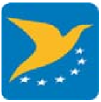 Pieteikums pārrobežu UAS operācijai “specifiskajā” kategorijāPieteikums pārrobežu UAS operācijai “specifiskajā” kategorijāPieteikums pārrobežu UAS operācijai “specifiskajā” kategorijāPieteikums pārrobežu UAS operācijai “specifiskajā” kategorijāPieteikums pārrobežu UAS operācijai “specifiskajā” kategorijāDatu aizsardzība. Šajā pieteikumā iekļautos personas datus kompetentā iestāde apstrādā saskaņā ar Eiropas Parlamenta un Padomes 2016. gada 27. aprīļa Regulu (ES) 2016/679 par fizisku personu aizsardzību attiecībā uz personas datu apstrādi un šādu datu brīvu apriti un ar ko atceļ Direktīvu 95/46/EK (Vispārīgā datu aizsardzības regula). Kompetentā iestāde personas datus apstrādās pieteikuma izpildes, pārvaldības un turpmākas kontroles nolūkā saskaņā ar 2019. gada 24. maija Regulas (ES) 2019/947 par bezpilota gaisa kuģu ekspluatācijas noteikumiem un procedūrām 12. un 13. pantu.Ja pieteikuma iesniedzējam nepieciešama papildu informācija par savu personas datu apstrādi vai tiesību izmantošanu (piemēram, piekļūt neprecīziem vai nepilnīgiem datiem vai labot tos), pieteikuma iesniedzējam ir jāsazinās ar kompetentās iestādes kontaktpunktu.Pieteikuma iesniedzējam ir tiesības jebkurā brīdī iesniegt sūdzību par personas datu apstrādi valsts datu aizsardzības uzraudzības iestādei.Datu aizsardzība. Šajā pieteikumā iekļautos personas datus kompetentā iestāde apstrādā saskaņā ar Eiropas Parlamenta un Padomes 2016. gada 27. aprīļa Regulu (ES) 2016/679 par fizisku personu aizsardzību attiecībā uz personas datu apstrādi un šādu datu brīvu apriti un ar ko atceļ Direktīvu 95/46/EK (Vispārīgā datu aizsardzības regula). Kompetentā iestāde personas datus apstrādās pieteikuma izpildes, pārvaldības un turpmākas kontroles nolūkā saskaņā ar 2019. gada 24. maija Regulas (ES) 2019/947 par bezpilota gaisa kuģu ekspluatācijas noteikumiem un procedūrām 12. un 13. pantu.Ja pieteikuma iesniedzējam nepieciešama papildu informācija par savu personas datu apstrādi vai tiesību izmantošanu (piemēram, piekļūt neprecīziem vai nepilnīgiem datiem vai labot tos), pieteikuma iesniedzējam ir jāsazinās ar kompetentās iestādes kontaktpunktu.Pieteikuma iesniedzējam ir tiesības jebkurā brīdī iesniegt sūdzību par personas datu apstrādi valsts datu aizsardzības uzraudzības iestādei.Datu aizsardzība. Šajā pieteikumā iekļautos personas datus kompetentā iestāde apstrādā saskaņā ar Eiropas Parlamenta un Padomes 2016. gada 27. aprīļa Regulu (ES) 2016/679 par fizisku personu aizsardzību attiecībā uz personas datu apstrādi un šādu datu brīvu apriti un ar ko atceļ Direktīvu 95/46/EK (Vispārīgā datu aizsardzības regula). Kompetentā iestāde personas datus apstrādās pieteikuma izpildes, pārvaldības un turpmākas kontroles nolūkā saskaņā ar 2019. gada 24. maija Regulas (ES) 2019/947 par bezpilota gaisa kuģu ekspluatācijas noteikumiem un procedūrām 12. un 13. pantu.Ja pieteikuma iesniedzējam nepieciešama papildu informācija par savu personas datu apstrādi vai tiesību izmantošanu (piemēram, piekļūt neprecīziem vai nepilnīgiem datiem vai labot tos), pieteikuma iesniedzējam ir jāsazinās ar kompetentās iestādes kontaktpunktu.Pieteikuma iesniedzējam ir tiesības jebkurā brīdī iesniegt sūdzību par personas datu apstrādi valsts datu aizsardzības uzraudzības iestādei.Datu aizsardzība. Šajā pieteikumā iekļautos personas datus kompetentā iestāde apstrādā saskaņā ar Eiropas Parlamenta un Padomes 2016. gada 27. aprīļa Regulu (ES) 2016/679 par fizisku personu aizsardzību attiecībā uz personas datu apstrādi un šādu datu brīvu apriti un ar ko atceļ Direktīvu 95/46/EK (Vispārīgā datu aizsardzības regula). Kompetentā iestāde personas datus apstrādās pieteikuma izpildes, pārvaldības un turpmākas kontroles nolūkā saskaņā ar 2019. gada 24. maija Regulas (ES) 2019/947 par bezpilota gaisa kuģu ekspluatācijas noteikumiem un procedūrām 12. un 13. pantu.Ja pieteikuma iesniedzējam nepieciešama papildu informācija par savu personas datu apstrādi vai tiesību izmantošanu (piemēram, piekļūt neprecīziem vai nepilnīgiem datiem vai labot tos), pieteikuma iesniedzējam ir jāsazinās ar kompetentās iestādes kontaktpunktu.Pieteikuma iesniedzējam ir tiesības jebkurā brīdī iesniegt sūdzību par personas datu apstrādi valsts datu aizsardzības uzraudzības iestādei.Datu aizsardzība. Šajā pieteikumā iekļautos personas datus kompetentā iestāde apstrādā saskaņā ar Eiropas Parlamenta un Padomes 2016. gada 27. aprīļa Regulu (ES) 2016/679 par fizisku personu aizsardzību attiecībā uz personas datu apstrādi un šādu datu brīvu apriti un ar ko atceļ Direktīvu 95/46/EK (Vispārīgā datu aizsardzības regula). Kompetentā iestāde personas datus apstrādās pieteikuma izpildes, pārvaldības un turpmākas kontroles nolūkā saskaņā ar 2019. gada 24. maija Regulas (ES) 2019/947 par bezpilota gaisa kuģu ekspluatācijas noteikumiem un procedūrām 12. un 13. pantu.Ja pieteikuma iesniedzējam nepieciešama papildu informācija par savu personas datu apstrādi vai tiesību izmantošanu (piemēram, piekļūt neprecīziem vai nepilnīgiem datiem vai labot tos), pieteikuma iesniedzējam ir jāsazinās ar kompetentās iestādes kontaktpunktu.Pieteikuma iesniedzējam ir tiesības jebkurā brīdī iesniegt sūdzību par personas datu apstrādi valsts datu aizsardzības uzraudzības iestādei.☐ Jauns pieteikums☐ Pieņemamības apstiprinājuma NNN-CBO-xxxxx/yyy grozījums☐ Pieņemamības apstiprinājuma NNN-CBO-xxxxx/yyy grozījums☐ Pieņemamības apstiprinājuma NNN-CBO-xxxxx/yyy grozījums☐ Pieņemamības apstiprinājuma NNN-CBO-xxxxx/yyy grozījums1. UAS ekspluatanta un apstiprinājuma dati1. UAS ekspluatanta un apstiprinājuma dati1. UAS ekspluatanta un apstiprinājuma dati1. UAS ekspluatanta un apstiprinājuma dati1. UAS ekspluatanta un apstiprinājuma dati1.1. UAS ekspluatanta reģistrācijas numurs1.2 UAS ekspluatanta vārds, uzvārds1.3. Operatīvais kontaktpunktsNosaukumsTālrunisE-pasts1.2 UAS ekspluatanta vārds, uzvārds1.3. Operatīvais kontaktpunktsNosaukumsTālrunisE-pasts1.4. Apstiprinājuma veids1.4.1. Ekspluatācijas atļauja / reģistrācijas DV izsniegtais LUC numurs1.4.1. Ekspluatācijas atļauja / reģistrācijas DV izsniegtais LUC numurs1.4.2. Derīguma termiņš1.4.2. Derīguma termiņš☐ Ekspluatācijas atļauja☐ LUCDD/MM/GGGGDD/MM/GGGG2. Vietas2. Vietas2. Vietas2. Vietas2. Vietas2.1. Paredzētais operācijas sākuma datumsDD/MM/GGGG 2.2. Paredzētais beigu datums2.2. Paredzētais beigu datumsDD/MM/GGGG2.3. Paredzētā operācijas vieta2.4. Ekspluatācijas telpas platības augstuma ierobežojums2.3. Paredzētā operācijas vieta2.4. Ekspluatācijas telpas platības augstuma ierobežojums_____m (_____pēdas)_____m (_____pēdas)_____m (_____pēdas)_____m (_____pēdas)2.5. Paredzētās operācijas gaisa telpa2.6. Piemērojamie vietējie nosacījumi☐A	☐B	☐C	☐D	☐E	☐F	☐G	☐U-telpa	☐Cits, norādīt☐A	☐B	☐C	☐D	☐E	☐F	☐G	☐U-telpa	☐Cits, norādīt☐A	☐B	☐C	☐D	☐E	☐F	☐G	☐U-telpa	☐Cits, norādīt☐A	☐B	☐C	☐D	☐E	☐F	☐G	☐U-telpa	☐Cits, norādīt2.5. Paredzētās operācijas gaisa telpa2.6. Piemērojamie vietējie nosacījumi3. Riska mazināšanas pasākumu un vietējo nosacījumu piemērošanas atjauninājums3. Riska mazināšanas pasākumu un vietējo nosacījumu piemērošanas atjauninājums3. Riska mazināšanas pasākumu un vietējo nosacījumu piemērošanas atjauninājums3. Riska mazināšanas pasākumu un vietējo nosacījumu piemērošanas atjauninājums3. Riska mazināšanas pasākumu un vietējo nosacījumu piemērošanas atjauninājums3.1. Ekspluatācijas rokasgrāmatas (OM) atjauninātā nodaļa “UAS operācijas vieta”, ja nepieciešams3.2. Pierādījumi par atbilstību atjauninātiem risku mazinošiem pasākumiem un vietējiem nosacījumiem, ja nepieciešams4. Piezīmes4. Piezīmes4. Piezīmes4. Piezīmes4. Piezīmes5. Atbilstības deklarācija5. Atbilstības deklarācija5. Atbilstības deklarācija5. Atbilstības deklarācija5. Atbilstības deklarācijaEs, apakšā parakstījies, lūdzu apstiprināt, ka pārrobežu UAS operācija ir pieņemama xxx (dalībvalsts nosaukums), un paziņoju, ka šī UAS operācija atbildīs turpmākajam:visām valsts tiesību normām, kas saistītas ar privātumu, datu aizsardzību, atbildību, apdrošināšanu, drošību un vides aizsardzību;Regulas (ES) 2019/947 piemērojamām prasībām unierobežojumiem un nosacījumiem, kas noteikti reģistrācijas dalībvalsts kompetentās iestādes izsniegtajā ekspluatācijas atļaujā un operācijas dalībvalsts kompetentās iestādes izsniegtajā pārrobežu UAS operācijas pieņemamības apstiprinājumā.Turklāt es paziņoju, ka UAS operācijas sākuma datumā tiks nodrošināts saistītais apdrošināšanas segums, ja nepieciešams.Es, apakšā parakstījies, lūdzu apstiprināt, ka pārrobežu UAS operācija ir pieņemama xxx (dalībvalsts nosaukums), un paziņoju, ka šī UAS operācija atbildīs turpmākajam:visām valsts tiesību normām, kas saistītas ar privātumu, datu aizsardzību, atbildību, apdrošināšanu, drošību un vides aizsardzību;Regulas (ES) 2019/947 piemērojamām prasībām unierobežojumiem un nosacījumiem, kas noteikti reģistrācijas dalībvalsts kompetentās iestādes izsniegtajā ekspluatācijas atļaujā un operācijas dalībvalsts kompetentās iestādes izsniegtajā pārrobežu UAS operācijas pieņemamības apstiprinājumā.Turklāt es paziņoju, ka UAS operācijas sākuma datumā tiks nodrošināts saistītais apdrošināšanas segums, ja nepieciešams.Es, apakšā parakstījies, lūdzu apstiprināt, ka pārrobežu UAS operācija ir pieņemama xxx (dalībvalsts nosaukums), un paziņoju, ka šī UAS operācija atbildīs turpmākajam:visām valsts tiesību normām, kas saistītas ar privātumu, datu aizsardzību, atbildību, apdrošināšanu, drošību un vides aizsardzību;Regulas (ES) 2019/947 piemērojamām prasībām unierobežojumiem un nosacījumiem, kas noteikti reģistrācijas dalībvalsts kompetentās iestādes izsniegtajā ekspluatācijas atļaujā un operācijas dalībvalsts kompetentās iestādes izsniegtajā pārrobežu UAS operācijas pieņemamības apstiprinājumā.Turklāt es paziņoju, ka UAS operācijas sākuma datumā tiks nodrošināts saistītais apdrošināšanas segums, ja nepieciešams.Es, apakšā parakstījies, lūdzu apstiprināt, ka pārrobežu UAS operācija ir pieņemama xxx (dalībvalsts nosaukums), un paziņoju, ka šī UAS operācija atbildīs turpmākajam:visām valsts tiesību normām, kas saistītas ar privātumu, datu aizsardzību, atbildību, apdrošināšanu, drošību un vides aizsardzību;Regulas (ES) 2019/947 piemērojamām prasībām unierobežojumiem un nosacījumiem, kas noteikti reģistrācijas dalībvalsts kompetentās iestādes izsniegtajā ekspluatācijas atļaujā un operācijas dalībvalsts kompetentās iestādes izsniegtajā pārrobežu UAS operācijas pieņemamības apstiprinājumā.Turklāt es paziņoju, ka UAS operācijas sākuma datumā tiks nodrošināts saistītais apdrošināšanas segums, ja nepieciešams.Es, apakšā parakstījies, lūdzu apstiprināt, ka pārrobežu UAS operācija ir pieņemama xxx (dalībvalsts nosaukums), un paziņoju, ka šī UAS operācija atbildīs turpmākajam:visām valsts tiesību normām, kas saistītas ar privātumu, datu aizsardzību, atbildību, apdrošināšanu, drošību un vides aizsardzību;Regulas (ES) 2019/947 piemērojamām prasībām unierobežojumiem un nosacījumiem, kas noteikti reģistrācijas dalībvalsts kompetentās iestādes izsniegtajā ekspluatācijas atļaujā un operācijas dalībvalsts kompetentās iestādes izsniegtajā pārrobežu UAS operācijas pieņemamības apstiprinājumā.Turklāt es paziņoju, ka UAS operācijas sākuma datumā tiks nodrošināts saistītais apdrošināšanas segums, ja nepieciešams.DatumsDD/MM/GGGGParaksts un zīmogsParaksts un zīmogsZemes risku buferzonaAMC1 par 13. panta “Pārrobežu operācijas vai operācijas ārpus reģistrācijas valsts” 2. punktuPieņemamības apstiprinājums UAS operācijai “specifiskajā” kategorijāPieņemamības apstiprinājums UAS operācijai “specifiskajā” kategorijāNAA logotipsNAA logotips1. UAS ekspluatanta un apstiprinājuma dati1. UAS ekspluatanta un apstiprinājuma dati1. UAS ekspluatanta un apstiprinājuma dati1. UAS ekspluatanta un apstiprinājuma dati1. UAS ekspluatanta un apstiprinājuma dati1.1. UAS ekspluatanta reģistrācijas numurs1.1. UAS ekspluatanta reģistrācijas numurs1.2 UAS ekspluatanta vārds, uzvārds1.3. Operatīvais kontaktpunktsNosaukumsTālrunisE-pasts1.2 UAS ekspluatanta vārds, uzvārds1.3. Operatīvais kontaktpunktsNosaukumsTālrunisE-pasts1.2 UAS ekspluatanta vārds, uzvārds1.3. Operatīvais kontaktpunktsNosaukumsTālrunisE-pasts1.2 UAS ekspluatanta vārds, uzvārds1.3. Operatīvais kontaktpunktsNosaukumsTālrunisE-pasts1.4. Apstiprinājuma veids1.4. Apstiprinājuma veids1.4.1. Ekspluatācijas atļauja / reģistrācijas DV izsniegtais LUC numurs1.4.2. Derīguma termiņš1.4.2. Derīguma termiņš☐ Ekspluatācijas atļauja☐ LUC☐ Ekspluatācijas atļauja☐ LUCDD/MM/GGGGDD/MM/GGGG2. Vietas2. Vietas2. Vietas2. Vietas2. Vietas2.1. Operācijas vieta2.1. Operācijas vieta2.2. Ekspluatācijas telpas platības augstuma ierobežojums2.2. Ekspluatācijas telpas platības augstuma ierobežojums_____m (_____pēdas)_____m (_____pēdas)_____m (_____pēdas)3. Piezīmes3. Piezīmes3. Piezīmes3. Piezīmes3. Piezīmes4. Pieņemamības apstiprinājums4. Pieņemamības apstiprinājums4. Pieņemamības apstiprinājums4. Pieņemamības apstiprinājums4. Pieņemamības apstiprinājums4.1. Apstiprinājuma numurs4.1. Apstiprinājuma numurs4.2. Derīguma termiņš4.2. Derīguma termiņšDD/MM/GGGGDD/MM/GGGGDD/MM/GGGG4.3. Ekspluatācijas rokasgrāmatas atjauninātā nodaļa “UAS operācijas vieta”, ja nepieciešams4.3. Ekspluatācijas rokasgrāmatas atjauninātā nodaļa “UAS operācijas vieta”, ja nepieciešams4.4. Pierādījumi par atbilstību atjauninātiem risku mazinošiem pasākumiem un vietējiem nosacījumiem4.4. Pierādījumi par atbilstību atjauninātiem risku mazinošiem pasākumiem un vietējiem nosacījumiem________ (kompetentās iestādes nosaukums) apliecina, ka atjauninātie risku mazinošie pasākumi un pieteikuma iesniedzēja ierosināto vietējo nosacījumu piemērošana atbilst operācijai 3.1. punktā noteiktajā(-ās) vietā(-ās). Šis apliecinājums ir derīgs tik ilgi, kamēr pieteikuma iesniedzējs ievēros 1.4.1. punktā noteikto ekspluatācijas atļauju vai LUC apstiprināšanas noteikumus, Regulu (ES) 2019/947 un visus pārējos piemērojamos Savienības un valsts tiesību aktus, kas saistīti ar privātumu, datu aizsardzību, atbildību, apdrošināšanu, drošību un vides aizsardzību.________ (kompetentās iestādes nosaukums) apliecina, ka atjauninātie risku mazinošie pasākumi un pieteikuma iesniedzēja ierosināto vietējo nosacījumu piemērošana atbilst operācijai 3.1. punktā noteiktajā(-ās) vietā(-ās). Šis apliecinājums ir derīgs tik ilgi, kamēr pieteikuma iesniedzējs ievēros 1.4.1. punktā noteikto ekspluatācijas atļauju vai LUC apstiprināšanas noteikumus, Regulu (ES) 2019/947 un visus pārējos piemērojamos Savienības un valsts tiesību aktus, kas saistīti ar privātumu, datu aizsardzību, atbildību, apdrošināšanu, drošību un vides aizsardzību.________ (kompetentās iestādes nosaukums) apliecina, ka atjauninātie risku mazinošie pasākumi un pieteikuma iesniedzēja ierosināto vietējo nosacījumu piemērošana atbilst operācijai 3.1. punktā noteiktajā(-ās) vietā(-ās). Šis apliecinājums ir derīgs tik ilgi, kamēr pieteikuma iesniedzējs ievēros 1.4.1. punktā noteikto ekspluatācijas atļauju vai LUC apstiprināšanas noteikumus, Regulu (ES) 2019/947 un visus pārējos piemērojamos Savienības un valsts tiesību aktus, kas saistīti ar privātumu, datu aizsardzību, atbildību, apdrošināšanu, drošību un vides aizsardzību.________ (kompetentās iestādes nosaukums) apliecina, ka atjauninātie risku mazinošie pasākumi un pieteikuma iesniedzēja ierosināto vietējo nosacījumu piemērošana atbilst operācijai 3.1. punktā noteiktajā(-ās) vietā(-ās). Šis apliecinājums ir derīgs tik ilgi, kamēr pieteikuma iesniedzējs ievēros 1.4.1. punktā noteikto ekspluatācijas atļauju vai LUC apstiprināšanas noteikumus, Regulu (ES) 2019/947 un visus pārējos piemērojamos Savienības un valsts tiesību aktus, kas saistīti ar privātumu, datu aizsardzību, atbildību, apdrošināšanu, drošību un vides aizsardzību.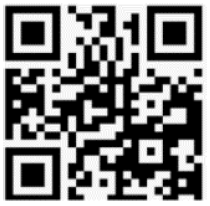 DatumsDD/MM/GGGGDatumsDD/MM/GGGGParaksts un zīmogsZemes risku buferzonaGM1 par 15. pantu “Ekspluatācijas nosacījumi attiecībā uz UAS ģeogrāfiskajām zonām”AMC1 par 15. panta “Ekspluatācijas nosacījumi attiecībā uz UAS ģeogrāfiskajām zonām” 1. punktuAMC2 par 15. panta “Ekspluatācijas nosacījumi attiecībā uz UAS ģeogrāfiskajām zonām” 1. punktuGM2 par 15. panta “Ekspluatācijas nosacījumi attiecībā uz UAS ģeogrāfiskajām zonām” 1. punktuGM3 par 15. panta “Ekspluatācijas nosacījumi attiecībā uz UAS ģeogrāfiskajām zonām” 1. punktuGM1 par 15. panta “Ekspluatācijas nosacījumi attiecībā uz UAS ģeogrāfiskajām zonām” 2. punktuGM2 par 15. panta “Ekspluatācijas nosacījumi attiecībā uz UAS ģeogrāfiskajām zonām” 2. punktuAMC1 par 15. panta “Ekspluatācijas nosacījumi attiecībā uz UAS ģeogrāfiskajām zonām” 3. punktuAMC2 par 15. panta “Ekspluatācijas nosacījumi attiecībā uz UAS ģeogrāfiskajām zonām” 3. punktuAMC3 par 15. panta “Ekspluatācijas nosacījumi attiecībā uz UAS ģeogrāfiskajām zonām” 3. punktuAMC4 par 15. panta “Ekspluatācijas nosacījumi attiecībā uz UAS ģeogrāfiskajām zonām” 3. punktuGM2 par 15. panta “Ekspluatācijas nosacījumi attiecībā uz UAS ģeogrāfiskajām zonām” 3. punktuKRĀSU KODSNOZĪME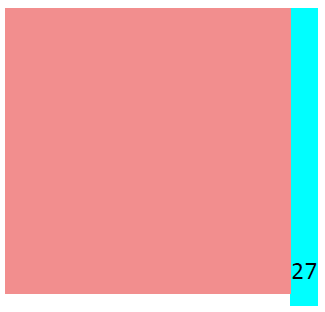 UAS ģeogrāfiskās zonas, kur UAS operācijas ir aizliegtas.Tomēr noteikti lietotāji no šiem ierobežojumiem var tikt atbrīvoti. Dažās UAS ģeogrāfiskajās zonās uz UAS operācijām var attiekties īpašas prasības, piemēram, publicēto procedūru ievērošana, prasība pēc lidojuma atļaujas saņemšanas u. c. Kompetentajai iestādei jāpublicē nosacījumi atbrīvojuma saņemšanai un jānorāda iestādes kontaktpersona, pie kuras ir jāvēršas pēc lidojuma atļaujas.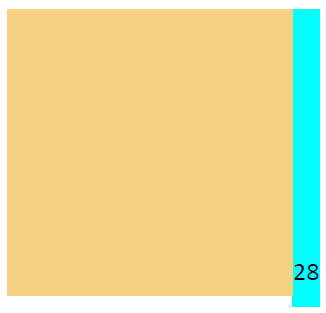 28.UAS ģeogrāfiskās zonas, kur UAS operācijas ir ierobežotas un kur ir noteikta virkne nosacījumu, kas jāizpilda UAS operāciju veikšanai.Šie ierobežojumi un nosacījumi var attiekties uz administratīvām procedūrām, ekspluatācijas ierobežojumiem vai tehniskām prasībām saistībā ar UAS vai obligātām funkcijām.Piemēram, UAS operācijas ir atļautas šādās UAS ģeogrāfiskajās zonās, ja UAS MTOM nepārsniedz 1,5 kg un lidojuma absolūtais augstums ir zemāks par 50 m virs zemes.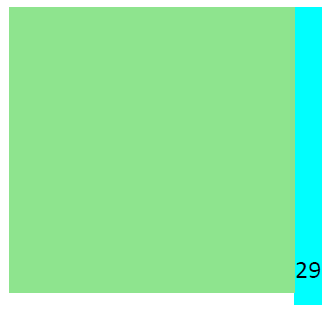 29.UAS ģeogrāfiskās zonas, kas veicina UAS operācijas “atvērtajā” kategorijā (uz UAS operācijām neattiecas viena vai vairākas no “atvērtās” kategorijas prasībām).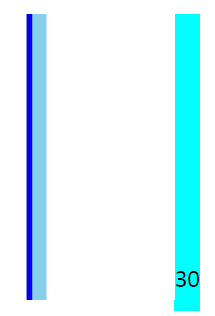 30.U-space gaisa telpa, kur UAS operācijas tiek atbalstītas ar virkni U-space pakalpojumu. UAS operācijas atbilst spēju un veiktspējas prasībām, kas noteiktas konkrētajai U-space gaisa telpai.Dalībvalstīm jānorāda U-space pakalpojuma sniedzējs(-i) (USSP), kas ir identificēts(-i) šai ģeogrāfiskajai zonai.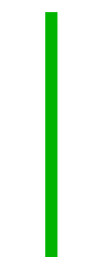 Rīgas lidojumu informācijas rajona (FIR) robeža.AMC1 par 18. panta “Kompetentās iestādes uzdevumi” e) punktuGM1 par 19. panta “Drošības informācija” 1. punktuGM1 par 22. panta “Pārejas noteikumi” b) daļu